福鼎市龙安及店下项目集中区综合提升改造项目综合污水排放管道工程环境影响报告书（公示稿）福建省环境保护股份有限公司 2024 年 1 月1 概述1.1 项目由来近年来，随着福鼎市沿海地区开发强度的不断增大，经济和人口迅猛增加， 城市化进程加快，用水量及污水量随之快速增长，基础设施建设滞后，导致大  量的生活污水和工业废水未经有效处理排入区域的水体及周边海域， 最终进入  沙埕港海域从而影响海洋环境质量。为了改善水体环境，保护海洋水资源，实  现经济的可持续性发展，生活污水和工业废水迫切需要得到有效处理达标排放。根据《福鼎市龙安工业项目区总体规划（修编）》（2017-2030），龙安-店下 片区规划共有污水处理厂三座，分别是龙安合成革污水处理厂、福鼎市店下-龙 安综合污水处理厂、福鼎市店下污水处理厂。其中，龙安合成革污水处理厂近 期作为专门的合成革工业废水预处理设施，处理后的尾水通过管道送至福鼎市 店下-龙安综合污水处理厂处理后排放，区内其他企业（除邦普）废水自行处理 后排入店下-龙安综合污水处理厂；邦普企业废水自行处理后排入福鼎市店下污 水处理厂，龙安-店下片区污水处理厂及规划区见图 1.1-1。福鼎市城市建设投资有限公司委托福建省环境保护股份有限公司编制《福 鼎市龙安-店下片区尾水入海排污口设置论证报告》，于 2020 年 4 月 20 日在宁德 市生态环境局备案（备案号：宁排污口备[2020]2 号，附件 2），备案排污口位于 沙埕港外特殊利用区内（经纬度：120 °27 ′53.39 ″E ，27 °4 ′41.24″，见图 1.1-2），编号：350982002（沙埕港海域 2 号排污口），备案排水量为 5 万 t/d，其 中福鼎市店下-龙安综合污水处理厂远期水量 3 万 t/d，福鼎市店下污水处理厂水 量 2 万 t/d，主要污染物为 COD 、TN 、TP、硫酸盐、镍等。现由于宁德邦普新 材料产业园规划新增二、三期项目，且新增铬、铜、锌等重金属排放，已备案 的排污口论证规模不能满足园区排水需求。根据中共福鼎市委专题会议纪要 （[2022]28 号，附件 1），会议议定由福鼎市城市建设投资有限公司按照入海排 污口排水量 10 万 t/d 的规模开展后续相关设计及论证工作，因此建设单位委托 厦门蓝海绿洲科技有限公司编制《福鼎市龙安-店下片区尾水入海排污口（规模 调整）设置论证报告》，并于 2023 年 1 月 3  日在宁德市生态环境局备案（附件3），备案排水量为 10 万吨/日，主要污染物为 COD 、TP 、TN、总镍、总铜等。2023 年 2 月 24 日，福鼎市发展和改革局批复了《福鼎市龙安及店下项目集 中区综合提升改造项目综合污水排放管道工程（陆域段）可行性研究报告》（附 件 7）。2023 年 6 月 7  日，福鼎市发展和改革局批复了《福鼎市龙安及店下项目 集中区综合提升改造项目综合污水排放管道工程（陆域段）初步设计》（附件 8），根据该初设批复，本项目设计总处理规模 10  万 m3/天，新建陆域段管道 8603 米，其中新建隧洞工程 7180 米（两段分别为 2139 米、5041 米）。2023 年 9 月 19 日，福鼎市自然资源局组织召开《福鼎市龙安及店下项目集  中区综合提升改造项目综合污水排放管道工程海域使用论证报告》专家评审会， 会议评审意见认为本项目用海可行。（附件 5）2023 年 12 月 18  日，福鼎市发展和改革局批复了《福鼎市龙安及店下项目 集中区综合提升改造项目综合污水排放管道工程（海域段）可行性研究报告》 （附件 6），根据该批复，本项目建设海域段管道 7024 米，其中陆域段出口至调 压井，调压井至入海口长度为 110 米，放流管段 6794 米，扩散段 120 米，排放 管道管径为 DN1200，管材为 PE 管。根据《中华人民共和国环境保护法》、《中华人民共和国环境影响评价法》 和《建设项目环境保护管理条例》等有关规定，福鼎市城市建设投资有限公司 委托我单位承担本项目海域段的环境影响评价设计工作任务。我单位编制人员 在对拟定的路由进行现场查勘、分析现有资料以及现状检测等的基础上，从区 域经济发展和环境保护的角度出发，编制完成《福鼎市龙安及店下项目集中区 综合提升改造项目综合污水排放管道工程环境影响报告书(送审稿)》。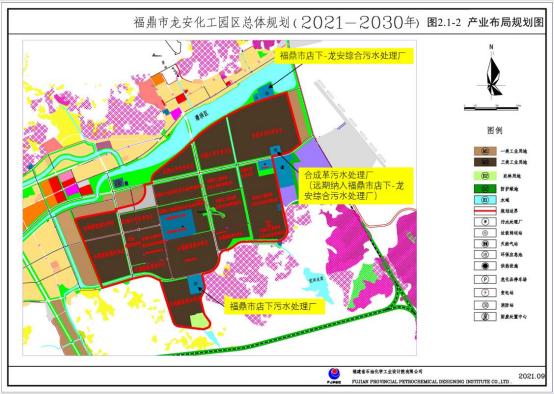 图 1.1-1 龙安-店下片区污水处理厂及规划区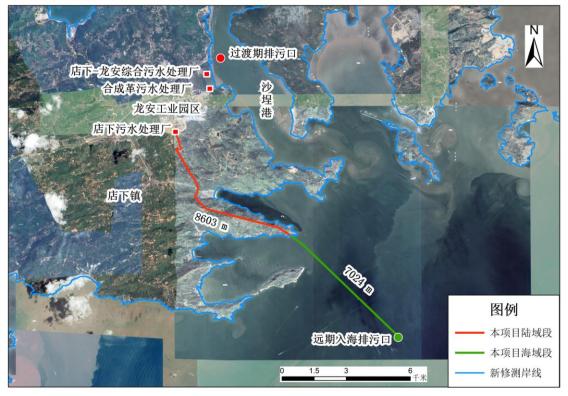 图 1.1-2 排污口地理位置图1.2 项目特点本项目主要是排放规划的化工园区处理厂达标的尾水，主要为福鼎市店下-    龙安综合污水处理厂、福鼎市店下污水处理厂达标排水，其中规划区内合成革  企业废水经自行预处理后排入龙安合成革污水处理厂处理达到《合成革与人造  革工业污染物排放标准》（GB21902-2008）限值的 2 倍后排入店下龙安综合污水  处理厂进行处理；区内其他企业废水自行处理达到行业标准中的间接排放标准  限值、《污水综合排放标准》（GB8978-19996）表 4  中的三级标准等后排入店下  龙安综合污水处理厂进行处理，店下龙安综合污水处理厂处理后尾水达到《城  镇污水处理厂污染物排放标准》（GB18918-2002）的一级 A 标准后排放。邦普  企业废水自行处理后排入店下污水处理厂进行处理，店下污水处理厂处理后尾  水水质执行《污水综合排放标准》（GB8978-1996）表 4  一级标准后排放，总氮、 总磷执行《城镇污水处理厂污染物排放标准》（GB18918-2002）一级 A 标准。龙安合成革污水处理厂处理能力 4000 t/d，店下龙安综合污水处理厂设计能 力 3 万 t/d，现有处理能力 1 万 t/d 。福鼎店下污水处理厂处理能力 2 万 t/d，拟扩 建福鼎市店下污水处理厂二期工程，处理规模为 5 万 t/d，福鼎店下污水处理厂 远景处理规模拟扩大到 7 万t/d。根据《福鼎市龙安-店下片区污水处理厂入海排污口（含湾内过渡期临时排污口）论证报告》、《福鼎市龙安-店下片区污水过渡期临时入海排污口镍排放影响补充报告 2021》，龙安综合污水厂、店下污水处理厂尾水过渡期依托福鼎市店下-龙安综合污水处理厂的排污口，排放至沙埕港口航运区，坐标为 120 °22 ′ 42.80 ″E 、27 ° 11 ′39.87 ″N，过渡期尾水口允许排放尾水量为 3  万 m3/d。待本项目排海管道建设完成之后，远期排放至沙埕港外特殊利用区，排污口设定 位置为 120 °27 ′53.39 ″E ，27 °4 ′41.24 ″N，原批复远期排放口允许排放尾 水量为 5 万 m3/d，新批复规模调整为 10 万 m3/d。本次建设管道敷设内容主要分为海域段和陆域段两段， 陆域段管道由邦普 泵站接出，从桥头面铺设，沿拟建的村道边坡脚下架管、部分结合埋地以及下 穿拟规划建设宝溪河道至 1#隧洞入口，后敷设于 1#隧洞内至小白鹭村附近，1# 隧洞长 2139 m。出洞后，沿农田以及下穿入小白鹭村道路、现有的河道等，到 2#隧洞洞口前端，进入 2#隧洞洞口，沿 2#隧洞敷设至海岸入海点，2#隧洞长5041 m ，后进入高位调压井。陆域排水管线总长约 8603 m 。本工程海域段由调 压 井 至 福 鼎 市 沙 埕 镇 官 城 村 东 侧 桁 尾 鼻 位 置 A   点 （27°7′14.99″N ， 120°24′50.64″E）下海，经海上拐点G 点（27°06′57.81"N ，120°25′15.51"E）和H 点 （27°06′21.04"N ，120°26′00.65"E） ， 直 达 排 污 口 （27°4′41.24″N ， 120°27′53.39″E）。海域段排水管道总长度为 7024 m。1.3 工程的评价内容界定本次评价内容为福鼎市店下-龙安综合污水处理厂、福鼎市店下污水处理厂 处理达标并合并后的尾水排放路由及远期入海排污口施工期及运营期污水排放 的环境影响。两个污水处理厂不纳入本次环评评价内容。依据《建设项目环境影响评价分类管理名录（2021 年版）》的相关分类规定， 本项目陆域段管道属于“五十二、交通运输业、管道运输业，146、城市（镇）  管网及管廊建设（不含给水管道；不含光纤；不含 1.6 兆帕及以下的天然气管  道）”，周边涉及环境敏感区，应该编制报告表，海域段管道属于“五十四、海  洋工程，152、海底隧道、管道、电（光）缆工程”，周边涉及环境敏感区，应  该编制报告书；尾水排放属于“五十四、海洋工程， 159.排海工程”中“污水  日排放量 10 万立方米及以上的城镇生活污水排污管道工程；日排放量 0.5 万立  方米及以上的工业废水排放工程”，应当编制环境影响报告书。综上，本项目应  该编制环境影响报告书。表 1.3-1 建设项目环境影响评价分类管理名录（部分）1.4 环境影响评价工作过程根据《中华人民共和国环境保护法》《中华人民共和国环境影响评价法》 《建设项目环境保护管理条例》等有关法律法规的规定，该项目必须进行环境 影响评价。为此，福鼎市城市建设投资有限公司于 2023 年 8 月委托我司开展环 境影响评价工作。我单位接受委托后，立即组成项目组，认真研究工程有关资料，组织环评 技术人员前往工程所在地进行现场踏勘、调研；同时对拟建项目所在区域的自 然环境和社会环境、海洋水文动力、水质、生态环境、周边主要敏感目标以及 项目建设内容进行调查，积极收集有关信息资料，在此基础上初步进行了项目 环境影响因素识别和污染因子的筛选，在经过深入综合调查、分析的基础上， 按照《环境影响评价技术导则-总纲》和《海洋工程环境影响评价技术导则》的要求，完成报告书的编制工作。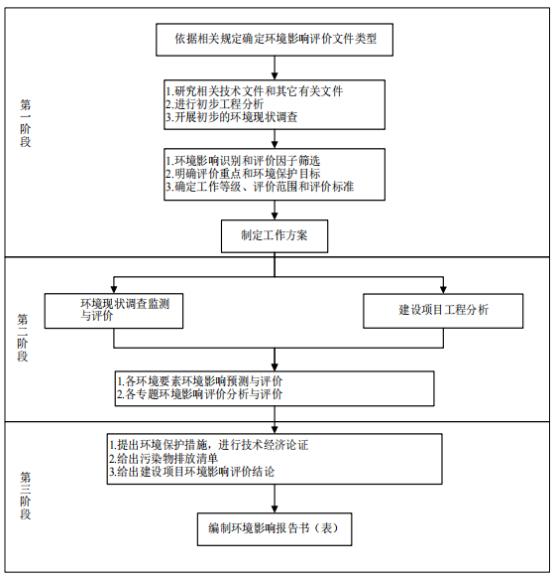 图 1.4-1 评价工作程序1.5 分析判定项目情况1.5.1 产业政策的符合性根据《产业结构调整指导目录（2019 年本）》（2021 年修改），本工程属于 “鼓励类” 中的“二十二、城镇基础设施 ”-“20 、城市供水、排水、燃气塑料 管道应用工程 ”，该项目属于国家鼓励发展的产业。1.5.2 选址符合性分析根据最新调整的《龙安工业项目区总体规划（修编）（2023-2035）》，龙安 工业园区规划总用地面积约 539.225 公顷，随着龙安工业区的大规模开发，工业 企业的入驻，经济的不断增长，用地规模和人口规模的逐渐扩大，龙安工业区 工业废水和生活污水大量增加。龙安工业区地理位置十分重要，必须对流域范 围内的污水进行有效的处理排放，以控制沙埕港水域的水污染。本工程充分考虑了管道沿线的国土空间规划、国民经济和社会发展规划和 生态环境保护规划等相关规划的协调性，本项目整个管道路由和排放口均不占 用自然保护区、风景名胜区、国家湿地公园、国家地质公园、饮用水水源保护 区，避开生态红线，考虑海域水动力条件和路由地质地貌的状况，选择在海底 稳定、海域开阔、水动力活跃，最小水深大于 10 m，生物资源相对贫乏，无珍 稀濒危生物，海底面地形地貌单一，易于管道施工的水域。综上，项目尾水排 放管选址选线合理。1.5.3 与“三线一单”的符合性分析根据《宁德市人民政府关于印发宁德市“三线一单”生态环境分区管控方 案的通知》（宁政﹝2021﹞ 11 号），项目与宁德市“三线一单”管控要求符合性 分析如下：①生态保护红线宁德市生态保护红线主要涵盖自然保护区、森林公园、风景名胜区、地质 公园、湿地公园、饮用水水源保护区等禁止开发区域以及国家一级公益林、重 要湿地、自然景观与历史文化遗迹生态保护红线区、重要渔业水域生态保护红 线区等。宁德市陆域生态保护红线划定面积为 3137.17 平方千米，占全市陆域国 土面积的 23.35%；海洋生态保护红线面积 2850.33 平方千米，占宁德市海域总 选划面积的 33.85%。经对照“宁德市生态保护红线范围图”，项目建设区未涉及生态保护红线， 因此，项目建设与生态保护红线管控要求不冲突。②环境质量底线A.近岸海域环境质量底线根据《宁德市人民政府关于印发宁德市“三线一单”生态环境分区管控方 案的通知》（宁政文[2021]11 号）（下称《通知》），宁德市近岸海域环境质量底 线为：到 2025 年，全市近岸海域水质持续改善，重要河口海湾劣四类水质面积 比例有所下降，近岸海域优良水质面积比例不低于国家和省的考核要求。到 2030 年，近岸海域水质进一步提升，重要河口海湾水质持续改善，近岸海域优 良水质面积比例不低于国家和省的考核要求。到 2035 年，海洋生态环境显著改 善，重要河口海湾水质大幅提升，近岸海域优良水质面积比例不低于国家和省 的考核要求。本项目入海排污口位于《福建省人民政府关于调整福建省近岸海域环境功 能区划（宁德三都澳北部局部海域、福宁湾南部海域）的批复》中的宁德东部 海域二类区（FJ027-B- Ⅰ )水质目标值为一类。本项目为污水处理厂尾水排海 管道工程的建设，污水处理厂严格执行尾水排放标准，本工程的建设不会改变 海域的自然属性，对海洋生态环境的影响较小，因此本项目符合近岸海域环境 管控及环境质量底线要求。B.地表水环境质量底线根据《宁德市人民政府关于印发宁德市“三线一单”生态环境分区管控方 案的通知》（宁政﹝2021﹞ 11 号），到 2025 年，全市主要流域国、省控断面水质 优良（达到或优于Ⅲ类）比例总体达 100%，县级以上集中式饮用水水源水质达 标率达 100%。到 2030 年，全市主要流域国、省控断面水质优良（达到或优于 Ⅲ类）比例总体达 100%，县级以上城市建成区黑臭水体总体得到消除，县级以 上集中式饮用水水源水质稳定达标。到 2035 年，全市主要流域国、省控断面水 质优良（达到或优于Ⅲ类）比例总体达 100%，水生态系统实现良性循环。本工 程为福鼎市龙安及店下项目集中区综合提升改造项目综合污水排放管道工程， 工程本身对地表水不直接产生污染物，本工程的建设有利于龙安工业园区污水 处理厂尾水的排放，有利于污染物的稀释扩散。从区域的角度来看， 本工程的 建设有助于促进龙安工业园区区域污染物的消减，减轻对沙埕港的影响，因此 符合地表水环境质量底线的管控要求。C.大气环境质量底线根据《宁德市人民政府关于印发宁德市“三线一单”生态环境分区管控方案的通知》（宁政﹝2021﹞ 11 号），到 2025 年，中心城区 PM2.5 年平均浓度不高 于 23  μg/m3。到 2035 年，县级以上地区空气质量 PM2.5 年平均浓度不高于 18 μg/m3。本工程运营期不排放颗粒物，不会导致 PM2.5 浓度升高，施工期做好 洒水抑尘及围挡工作能够将扬尘影响降到最低，因此符合大气环境质量底线的 管控要求。D.土壤环境风险管控底线根据《宁德市人民政府关于印发宁德市“三线一单”生态环境分区管控方 案的通知》（宁政﹝2021﹞ 11 号），到 2025 年，全市土壤环境质量保持稳定，土 壤环境风险得到管控，受污染耕地和污染地块安全利用率达 93％以上。到 2035 年，全市土壤环境质量稳中向好，土壤环境风险得到全面管控，受污染耕地和 污染地块安全利用率达 95％以上。本项目管道敷设完成后将进行回填和修复，施工结束后不影响该路面使用， 不会对环境质量底线造成冲击，符合环境质量底线要求。③资源利用上线A.水资源利用上线根据《宁德市“三线一单”成果报告》，项目区水资源较丰富，不是生态用 水补给区，不属于水资源重点管控区。项目运营期不涉及用水，不会突破水资 源利用上线。B.土地资源利用上线根据《关于福建省土地利用总体规划（2006-2020 年）有关指标调整的函》 （国土资函〔2017〕356 号）、《关于调整设区市、平潭综合实验区现行土地利用 总体规划有关指标的批复》（闽政文〔2017〕299 号），全面推进国土开发、保护 与整治，打造山清水秀、碧海蓝天的美丽家园；加快形成绿色发展方式和生活 方式，推动经济社会发展再上新台阶，努力建设“机制活、产业优、百姓富、 生态美”的新福建，构建富有竞争力、可持续、安全、开放的“清新福建，美 丽国土”，规划期内努力实现以下土地利用目标：至 2020 年全省建设用地总规 模达 88 万公顷，至 2020 年宁德市建设用地总规模 6.32 万公顷。本项目为线性工程，且路面管段埋地布设， 本工程仅由邦普泵站接出时， 桩号为 KA0+150~KA0+640  的架管段为永久占地，架管段均位于邦普企业内，无需二次征地，不会突破当地土地资源利用上限。C.能源资源利用上线根据《宁德市“十三五”节能减排综合工作实施方案》（宁政〔2018〕19 号），未来宁德市能源消费管控主要目标，到 2020 年，全市万元 GDP  能耗比 2015 年下降 10%，能耗增量控制在 170 万吨标准煤，其中福鼎市能耗强度降低 目标为 10%，能耗增量控制目标为 28 万吨标准煤。2025 年及 2035 能源利用上 线以国家最终下达目标以及省能源发展专项规划、节能减排综合方案等文件要 求为准，实施能源消耗总量和强度双控。本项目仅加压泵站涉及用电能耗，且能耗较低，不会突破能源利用上线。④生态环境准入清单目前《通知》中仅发布了不涉及生态保护红线的 26 个主要工业园区管控单 元的准入要求，其余 219 个管控单元的准入要求待新调整的生态红线正式发布 后再进行衔接、发布。本工程涉及重点管控单元 中的福鼎工业园区 （ZH35098220002），宁德市主要工业环境管控要求如表 1.5-1 所示。宁德市近岸海域污染物排放管控准入要求：全面完成各类入海排污口排查、 监测和溯源，系统推进入海排污口分类整治。本项目为尾水排海管道工程， 已  取得入海排污口位置备案文件（见附件 3），与宁德市生态环境总体准入要求相  符。表 1.5-1 宁德市主要工业园区环境管控单元准入要求（部分）1.6 关注的主要环境问题和评价重点1.6.1 主要环境问题本工程施工期主要环境问题如下：（1）工程施工期对海洋环境、陆域生态环境、大气环境、地表水环境、地 下水环境、土壤环境、声环境的影响。（2）工程施工期对环境敏感区的影响。 本工程运营期主要环境问题如下：工程运营期污水排放对海洋环境和海洋环境敏感区的影响。1.6.2 评价重点在对拟建项目进行工程分析的基础上，结合项目所在地的环境特征，明确 拟建项目存在的主要环境问题；通过环境现状调查和影响预测，分析评价项目 建设期、运营期的环境影响程度和范围；对拟建项目的环保措施进行技术、经 济分析评价，论证其达标排放可行性，提出减缓影响的对策措施；通过风险识 别分析本项目潜在的环境风险影响，提出针对性的风险防范措施和应急预案；根据国家有关法规、政策以及区域发展规划、环境规划等，分析评价项目产业  政策的符合性，以及选址的规划符合性。根据上述分析评价结果，从产业政策、 规划选址、平面布局、达标排放、清洁生产、环境影响、环境风险等方面综合  论证项目建设的环境可行性。1.7 环境影响评价的主要结论福鼎市龙安及店下项目集中区综合提升改造项目综合污水排放管道工程属 于市政基础设施建设项目，项目建设对于改善海域环境质量，改善区域市政基 础设施条件方面具有积极意义。本项目在建设过程中将会对沿线环境产生不同程度影响，在严格落实本报 告提出的各项环保措施、风险防范措施和应急预案后，项目建设对环境的污染 可得到有效防治和减缓，使工程建设对沿线环境影响降低到最小程度，环境风险可防控。在认真落实国家和地方相应环保法规、政策，严格执行环保“三同时”制度的前提下，从环境保护角度考虑，本项目建设是可行的。2 总则2.1 编制依据2.1.1 法律、法规、政策（1）《中华人民共和国环境保护法》（(2015 年 1 月 1 日）；（2）《中华人民共和国环境影响评价法》（2019 年 1 月 1 日）；（3）《中华人民共和国水污染防治法》（2017 年 6 月 27 日）；（4）《中华人民共和国大气污染防治法》（2018 年 10 月 26 日修订）；（5）《中华人民共和国环境噪声污染防治法》（2021年 12 月 24 日修订）；（6）《中华人民共和国固体废物污染环境防治法》（2020 年 9  月 1   日起实 施）；（7）《中华人民共和国土壤污染防治法》（2018 年 8 月 31  日公布，2019 年 1 月 1  日起施行）；（8）《中华人民共和国海洋环境保护法》（2017 年修正，2017 年 11 月 5  日 起施行）；（9）《中华人民共和国渔业法》（2013 年修正，2014 年 3 月 1 日起施行）；（10）《环境影响评价公众参与办法》（生态环境部令第 4 号，2019 年 1 月 1 日起施行）；（11）《突发环境事件应急管理办法》（环境保护部令第 34 号，2015 年 6 月 5 日起施行）；（12）《防治海洋工程建设项目污染损害海洋环境管理条例》（国务院令第698 号文，2018 年 3 月修订）；（13）《中华人民共和国防治海岸工程建设项目污染损害海洋环境管理条例》 （国务院令第 698 号文，2018 年 3 月修订）；（14）《中华人民共和国海域使用管理法》（2002 年 1 月）；（15）《建设项目环境影响评价分类管理目录（2021年版）》（2021 年 1 月 1 日实施）；（16）《生态保护红线生态环境监督办法（试行）》（2022 年 12 月 27 日）；（17）《自然资源部 生态环境部 国家林业和草原局关于加强生态保护红线 管理的通知（试行）》（自然资发[2022]142 号）；（18）《国土资源部关于全面实行永久基本农田特殊保护的通知》（国土资 规[2018]1 号，2018 年 2 月 13  日）；（19）《自然资源部、农业农村部关于加强和改进永久基本农田保护工作的 通知》（自然资规[2019]1 号，2019 年 1 月 3  日）；（20）《福建省生态环境保护条例》（2022 年 3 月 30 日）；（21）《福建省海洋环境保护条例》（2016 年修订）；（22）《福建省海域使用管理条例》（福建省人民代表大会常务委员会， 2016 年 4 月）。2.1.2 技术导则、标准及规范（1）《建设项目环境影响评价技术导则 总纲》（HJ2.1-2016）；（2）《环境影响评价技术导则 大气环境》（HJ2.2-2018）；（3）《环境影响评价技术导则 地表水环境》（HJ2.3-2018）；（4）《海洋工程环境影响评价技术导则》（GB/T19485-2014）；（5）《环境影响评价技术导则 声环境》（HJ2.4-2009）；（6）《环境影响评价技术导则 地下水环境》（HJ 610-2016）；（7）《固体废物处理处置工程技术导则》（HJ 2035-2013）；（8）《环境影响评价技术导则 生态影响》（HJ 19-2022）；（9）《环境影响评价技术导则 土壤环境（试行）》（HJ964-2018）；（10）《建设项目环境风险评价技术导则》（HJ 169-2018）；（11）《危险废物鉴别技术规范》（HJ/T 298-2007）；（12）《危险化学品重大危险源辨识》（GB18218-2018）；（13）《危险废物贮存污染控制标准》（GB18597-2023）；（14）《一般工业固体废物贮存和填埋污染控制标准》（GB18599-2020）；（15）《建设项目危险废物环境影响评价指南》（公告 2017 年第 43 号）；（16）《开发建设项目水土保持方案技术规范》（GB50433-2008）；（17）《开发建设项目水土流失防治标准》（GB50434-2008）；（18）《水土保持综合治理技术规范》（GB50434-2008）；（19）《土地复垦治理控制标准》（TD/T 1036-2013）。2.1.3 相关规划、区划（1）《福建省国土空间规划（2021-2035 年）》，国务院，2023 年 11 月；（2）《福建省海洋功能区划（2011—2020 年）》，国务院，2012 年 10 月；（3）《宁德市国土空间总体规划（2021-2035 年）》，宁德市自然资源局， 2023 年 4 月；（4）《福鼎市国土空间总体规划（2021-2035 年）》，福鼎市人民政府，2023 年 6 月；（5）《国家发展改革委关于修改〈产业结构调整指导目录（2019 年本）〉的 决定》，中华人民共和国国家发展和改革委员会令第 49 号，2021 年 12 月 30 日；（6）《福建省“十四五 ”海洋生态环境保护规划》，闽环保海〔2022〕1 号， 福建省生态环境厅办公室，2022 年 2 月 17 日；（7）《福建省“十四五 ”生态省建设专项规划》，闽政办〔2022〕11 号，福 建省人民政府，2022 年 4 月 21 日；（8）《福建省“十四五 ”海洋强省建设专项规划》，闽政办〔2021〕62 号海 洋，福建省人民政府，2021 年 11 月 15 日；（9）《福建省“十四五”生态环境保护专项规划》，闽政办〔2021〕59 号， 福建省人民政府，2021 年 10 月 21 日；（10）《福建省人民政府关于调整福建省近岸海域环境功能区划（宁德三都 澳北部局部海域、福宁湾南部海域）的批复》，闽政文〔2016〕283 号，福建省 人民政府，2016 年 9 月 20 日；（11）《宁德市海水养殖水域滩涂规划（2018—2030 年）（修编）》，宁德市 海洋与渔业局，2018 年 12 月日起实施， 2022 年 6 月 13 日；（12）《宁德市“三线一单”生态环境分区管控方案》，宁政〔2021〕11 号， 宁德市人民政府，2021 年 11 月 15 日；（13）《宁德市国民经济和社会发展第十四个五年规划和二〇三五年远景目标纲要》，宁政〔2021〕2 号，宁德市人民政府，2021 年 3 月 14 日；（14）《福鼎市国民经济和社会发展第十四个五年规划和二〇三五年远景目 标纲要》，鼎政综〔2021〕54 号，福鼎市人民政府，2021 年 4 月 1 日；（14）《福州港总体规划（2035 年）》，福建省人民政府、交通运输厅，2021 年。（15）《福州港总体规划（修订）环境影响报告书》，福建省交通运输厅， 2021 年。2.1.4 项目基础资料（1）《福鼎市龙安化工园区总体规划（2021-2030 年）海洋环境现状调查报 告》，福建创投环境检测有限公司，2022 年 11 月；（2）《福鼎市龙安及店下项目集中区综合提升改造项目综合污水排放管道 工程（海域段）可行性研究报告》（报批稿），中国市政工程西北设计研究院有 限公司，2023 年 6 月；（3）《福鼎市龙安及店下项目集中区综合提升改造项目综合污水排放管道 工程（陆域段）可行性研究报告》（报批稿），2023 年 2 月；（4）《福鼎市龙安及店下项目集中区综合提升改造项目综合污水排放管道 工程（陆域段）初步设计说明书》（报批稿），2023 年 5 月；（5）《福鼎市龙安及店下项目集中区综合提升改造项目综合污水排放管道 工程（海域段）路由勘测报告（原福鼎市邦普循环宁德产业园项目污水排放工 程）》，厦门地质工程勘察院，2023 年 6 月；（6）《福鼎市龙安及店下项目集中区综合提升改造项目综合污水排放管道 工程（陆域段）岩土工程勘察报告》，2023 年 2 月；（7）《福鼎市龙安化工园区总体规划（2021-2030 年）海洋环境现状调查报 告》（2023），福建创投环境检测有限公司，2023 年 4 月；（8）《福鼎市龙安化工园区总体规划（2021-2030 年）海洋环境现状调查报 告》（2022），福建创投环境检测有限公司，2022 年 11 月；（9）《海洋环境数值模拟研究》，厦门蓝海绿洲科技有限公司，2023 年 4 月；（10）《福鼎市龙安-店下片区尾水入海排污口（规模调整）设置论证报告（备案稿）》，厦门蓝海绿洲科技有限公司，2022 年 12 月；（11）《福鼎市邦普循环宁德产业园项目污水排放工程（海域）预选路由选 择依据说明材料（报批稿）》，厦门地质工程勘察院，2022 年 12 月；（12）《邦普循环宁德产业园项目污水排放工程（海域）项目建议书》，深 圳华粤城市建设工程设计有限公司，2019 年 4 月；（13）《福鼎市龙安-店下片区尾水入海排污口（规模调整）》备案申请表， 2023 年 1 月 3 日；（14）建设单位、设计单位提供的其他相关基础资料。2.2 环境影响因素识别与评价因子筛选2.2.1 环境影响因素识别根据本项目的特点和沿线环境状况、针对重点环境保护目标，对相关环境 影响要素进行筛选，详见表 2.2-1。表 2.2-1 环境影响因素识别一览表2.2.2 评价因子根据本项目的特点以及建设区域的环境特征，判别项目在不同阶段（施工 期和营运期）对环境的影响因素和影响程度， 确定项目施工期和运营期可能产 生的主要环境问题，并筛选出主要评价因子见下表 2.2-2。表 2.2-2 拟建项目环境影响评价因子一览表2.3 环境功能区划依据《宁德市地表水环境功能类别区划方案》、《福建省人民政府关于宁德 市地表水环境功能区划定方案的批复》、《福建省海洋功能区划》、《福建省人民 政府关于调整福建省近岸海域环境功能区划（宁德三都澳北部局部海域、福宁 湾南部海域）的批复》、《福建省“十四五”海洋生态环境保护规划》，项目所在地海洋、地表水、大气、声功能区划如下：2.3.1 海洋功能区划根据《福建省海洋功能区划（2011-2020 年）》（国函〔2012〕164 号），本项 目排海管位于“福宁湾农渔业区”和“沙埕港外特殊利用区”，其中本项目排污 口位于“沙埕港外特殊利用区”。周边海洋功能区主要是“小白露旅游休闲娱乐 区”、“敏灶湾工业与城镇用海区”和“日屿-七星列岛海洋保护区”。本项目与 海洋功能区划关系见表 2.3-1，见图 2.3-1。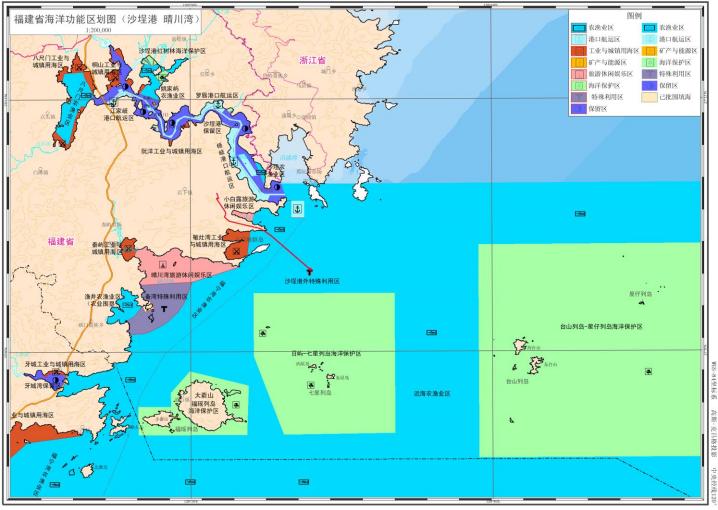 图 2.3-1 项目所在海域海洋功能区划图表 2.3-1 本项目所在附近海域海洋功能区登记表2.3.2 近岸海域环境功能区划根据《福建省人民政府关于调整福建省近岸海域环境功能区划（宁德三都 澳北部局部海域、福宁湾南部海域）的批复》，本项目位于“宁德东部海域二 类区（FJ027-B- Ⅰ ） ”。主导功能为“海洋渔业、新鲜海水供应”，水质保护目 标近远期为一类，登记表见表2.3-2，图2.3-2。表 2.3-2 项目所在海域近岸海域环境功能区登记表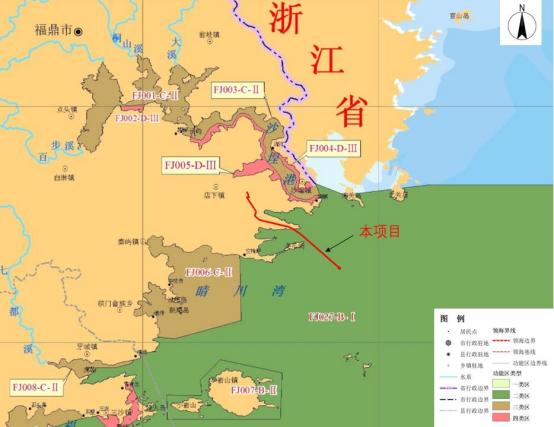 图 2.3-2 项目所在海域近岸海域环境功能区图2.3.3 大气环境功能区划根据《环境空气质量标准》（GB3095-2012）中环境空气功能区分类，本项 目所在区域属于二类区，环境空气质量执行《环境空气质量标准》（GB3095- 2012）中的二级标准。2.3.4 声环境功能区划根据《声环境质量标准》（GB3096-2008）中声环境功能区的划分，项目明 管架管段位于龙安工业园区内，属于 3 类声环境功能区，管道途径其他区域属 于乡村地区，属于 2 类声环境功能区，管道经过的交通干线两侧，属于 4a 类声 环境功能区。综上，本项目不同区域执行相应的声环境功能区的区划要求。2.3.5 生态功能区划根据《福鼎市生态功能区划》，本项目所在区域位于福鼎-霞浦沿海城镇和 集约化高优农业生态功能区。主要生态系统服务功能为“城镇生态环境、集约 化高优农业生态环境、自然与人文景观保护”，保护措施与发展方向为“加快重 要城镇生态环境规划和建设，加强城乡污染的治理和控制；发展集约化高优生 态农业，建设生态茶果园和有机、绿色食品基地，减少面源污染；做好茶果园 水土流失治理和采矿区生态恢复工作；加大太姥山-杨家溪区域自然保护区和风 景名胜区的生态保育力度，合理发展生态旅游。”见下图 2.3-3。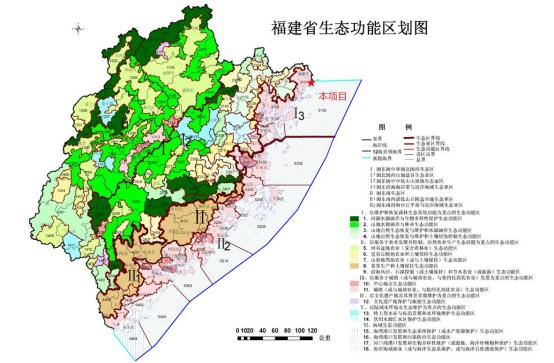 图 2.3-3 宁德市市域生态功能区划图2.4 评价标准2.4.1 环境质量标准2.4.1.1 海水水质根据《福建省人民政府关于调整福建省近岸海域环境功能区划（宁德三都 澳北部局部海域、福宁湾南部海域）的批复》，本项目位于“宁德东部海域二类 区（FJ027-B- Ⅰ） ”，水质保护目标近远期为一类，执行《海水水质标准》 （GB3097-1997）中的第一类标准，标准限值见表 2.4-1。表 2.4-1  海水水质标准单位：mg/L（pH 除外）2.4.1.2 海洋沉积物质量根据《福建省海洋功能区划（2011-2020 年）》（国函〔2012〕164 号），项目 用海范围位于“福宁湾农渔业区”和“沙埕港外特殊利用区”。其中“福宁湾 农渔业区”执行《海洋沉积物质量标准》（18668-2002）中第一类海洋沉积物质 量标准。执行标准限值见表 2.4-2。表 2.4-2  沉积物质量标准2.4.1.3 海洋生物质量根据《福建省海洋功能区划（2011-2020 年）》（国函〔2012〕164 号），项目 用海范围位于“福宁湾农渔业区”和“沙埕港外特殊利用区”。其中“福宁湾 农渔业区”执行《海洋生物质量标准》（18421-2001）中第一类海洋生物质量标 准，甲壳类和鱼类体内污染物质（除石油烃外）含量评价标准采用《全国海岸 带和海涂资源综合调查简明规程》中规定的生物质量标准，石油烃含量的评价 标准采用《第二次全国海洋污染基线调查技术规范》（第二分册）中规定的生物 质量标准。执行标准限值见表 2.4-3。表 2.4-3a  海洋生物质量标准（鲜重）单位：mg/kg注：贝壳以去壳后的鲜重计。表 2.4-3b  海洋鱼类和甲壳类生物质量标准（鲜重）单位：mg/kg注：由于鱼类和甲壳类生物体中铬、砷无评价标准，因此不对其进行评价。2.4.1.4 地表水质量本项目涉及的宝溪河道属于是农业用水， 环境功能区划执行《地表水环境 质量标准》（GB3838-2002）表 1 中的 V 类标准（主要适用于农业用水区及一般 景观要求水域），详见表 2.4-4。表 2.4-4 地表水环境质量标准单位：mg/L2.4.1.5 地下水质量项目区域地下水没有明确的环境功能区划，本次评价考虑到区域内农村井   水具有饮用性质，故区域地下水质量参照《地下水质量标准》（GB/T4848-2017） Ⅲ类标准进行对照分析。标准部分摘录见表 2.4-5。表 2.4-5  地下水质量标准（摘录）2.4.1.6 环境空气质量根据《环境空气质量标准》（GB3095-2012）及修改单，本项目所在区域属 二类功能区，环境空气质量执行《环境空气质量标准》（GB3095-2012）及修改 单中二级标准，详见表 2.4-6。表 2.4-6  环境空气质量2.4.1.7 声环境质量按照《声环境质量标准》（GB3096-2008），不同区域的声环境质量执行 《声环境质量标准》（GB 3096-2008）相应标准，标准限值详见表 2.4-7。表 2.4-7  环境噪声限值   单位：dB（A）2.4.2 污染物排放标准2.4.2.1 废水（1）尾水排放标准店下-龙安综合污水处理厂处理后尾水达到《城镇污水处理厂污染物排放标 准》（GB18918-2002）的一级 A 标准后排入沙埕港特殊利用区。表 2.4-7  福鼎市店下-龙安综合污水处理厂尾水排放标准单位：mg/L根据《福鼎市店下污水处理厂工程（东岐）环境影响评价报告书》环评及 批复，福鼎市店下污水处理厂为工业污水处理厂，因此工业污水处理厂尾水执 行《污水综合排放标准》（GB8978-1996）中的一级标准，总氮、总磷执行《城 镇污水处理厂污染物排放标准》（GB18918-2002）一级 A 标准，其他特征污染 物按所属行业从严执行《无机化学工业污染物排放标准》（GB31573-2015）、 《合成树脂工业污染物排放标准》（GB31572-2015）《油墨工业水污染物排放标 准》（GB25463-22010）、《电池工业污染物排放标准》（GB30484-2013）、《橡胶 制品工业污染物排放标准》（GB27632-2011）等行业标准的排放限值要求。其中镍根据《福鼎市龙安-店下片区尾水入海排污口设置论证过渡期湾内含  镍废水排放环境影响补充报告》及宁德局批复可知，镍执行 0.5 mg/L 出水标准。表 2.4-8  福鼎市店下污水处理厂尾水主要污染物排放标准单位：mg/L（2）施工船舶污染物排放标准施工船舶含油污水、船舶生活污水等船舶污染物排放分别执行《船舶水污 染物排放控制标准》（GB3552-2018）的表 2 和表 5。表 2.4-9  船舶机器处所油污水污染物排放限值表 2.4-10  船舶生活污水污染物排放限值（3）施工废水施工期产生的施工废水主要是陆域施工人员的生活污水和冲洗机械设备的 废水。冲洗机械设备的废水经隔油沉淀池沉淀后回用于施工场地洒水抑尘，不 外排。项目区生活污水则依托施工场地附近当地现有生活污水处理设施处理， 污水执行《污水综合排放标准》（GB8978-1996）表 4  中的三级排放标准。标准 值见表 2.4-11。表 2.4-11  《污水综合排放标准》（GB8978-1996）单位：mg/L2.4.2.2 大气污染物本项目产生的废气主要是施工期间施工机械和船舶产生的尾气，污染物排 放执行《船舶大气污染物排放控制区实施方案》中的要求。具体要求如下：（1）硫氧化物和颗粒物排放控制要求2019 年 1 月 1 日起，海船进入排放控制区，应使用硫含量不大于 0.5% m/m 的船用燃油；2020 年 3 月 1  日起，未使用硫氧化物和颗粒物污染控制装置等替 代措施的船舶进入排放控制区只能装载和使用其按照本方案规定应当使用的船 用燃油。（2）氮氧化物排放控制要求 2015 年 3 月 1 日及以后建造或进行船用柴油发 动机重大改装的中国籍国内航行船舶，所使用的单台船用柴油发动机输出功率 超过 130  千瓦的，应满足《国际防止船舶造成污染公约》第二阶段氮氧化物排 放限值要求。（3）其他船舶可使用清洁能源、新能源、船载蓄电装置或尾气后处理等替代措施满 足船舶排放控制要求。采取尾气后处理方式的，应当安装排放监测装置，产生 的废水废液应当按照有关规定进行处理。2.4.2.3 噪声施工噪声执行《建筑施工场界环境噪声排放标准》（GB12523-2011），见表 2.4-13。表 2.4-13  建筑施工场界环境噪声排放标准单位：dB（A）2.4.2.4 固体废物本项目工作人员生活垃圾由当地环卫部门统一处理。一般固体废物处置参  照《一般工业固体废物贮存和填埋污染控制标准》（GB  18599-2020）要求执行。 危险废物暂存执行《危险废物贮存污染物控制标准》（GB 18597—2023）要求，由具备危险废物处置资质的机构收集处置。2.5 评价等级及评价范围2.5.1 海洋环境各要素评价等级及评价范围（1）评价等级本项目海域段位于福鼎市东部海域。根据 《海洋工程环境影响评价技术导 则》（GB/T 19485-2014）评价工作级别划分的规定，见表 2.5-1 和表 2.5-2。确定本项目水文动力环境评价等级为 2 级、水质环境评价等级为 1 级、沉积物环 境评价等级为 2 级、生态和生物资源环境评价等级为 1 级、海洋地形地貌与冲 淤环境影响评价等级为 3 级。表 2.5-1  本项目海洋环境各单项环境评价等级表 2.5-2  海洋地形地貌与冲淤环境影响评价等级判据（2）评价范围根据环境影响评价工作等级、工程可能影响的范围以及工程所在地的环境  特征，按照《海洋工程环境影响评价技术导则》中对各要素环境调查和评价范  围的基本要求，本工程海域段建设主要以对海洋水质、沉积物和海洋生态影响  为主，1 级评价项目扩展距离一般不能小于 8 km~30 km 。考虑到本项目为排污  管道项目，最终确定本项目评价范围为以排放口向四周外扩 15 km ，如图 2.5-1    中 A 至 I 所标定的海域范围，东至 EF 连线处海域，西至筼筜村，南至大嵛山岛， 北至西澳村，评价范围控制点坐标见表 2.5-3。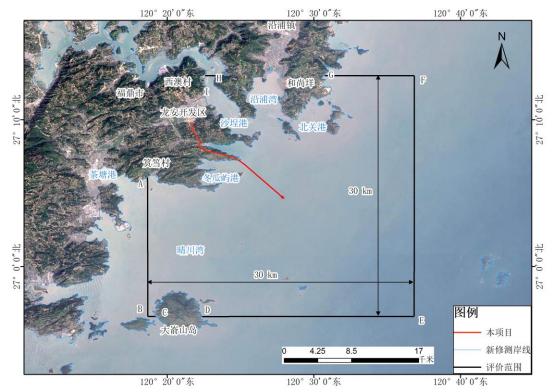 图 2.5-1  海洋环境评价范围图表 2.5-3  评价范围边界控制点坐标2.5.2 大气评价工作等级和评价范围本项目为管道密闭污水排放项目，依据《环境影响评价技术导则 大气环境》 （HJ 2.2-2018），本项目正常工况下无大气污染源，大气环境影响评价等级为三   级，因此，无需设置大气环境影响评价范围。2.5.3 地表水评价工作等级和评价范围本项目地表水影响范围不涉及饮用水水源保护区、重点保护与珍稀水生生 物的栖息地、重要水生生物的自然产卵场、自然保护区等保护目标，施工期对地表水的污水排放量很小，施工期废水主要为施工废水和施工人员生活污水， 施工废污水污染物性质简单，主要为 pH 、SS 、COD 和石油类等。根据《环境 影响评价技术导则 地表水环境》（HJ 2.3-2018）“水污染影响型建设项目评价等 级判定依据”，本项目地表水评价等级为三级 B。评价范围为项目区域附近的宝溪河道和宝溪水库及其排水沟渠。2.5.4 地下水评价工作等级和评价范围根据《环境影响评价技术导则 地下水环境》（HJ 610-2016），本项目不涉及 地下水环境敏感、较敏感区，根据地下水环境影响评价行业分类表，属于“U 城镇基础设施及房地产， 147、管网建设”“B 农、林、牧、渔、海洋，21 、海 堤隧道、管道、电（光）缆工程”Ⅳ类项目，可不开展地下水环境影响评价。2.5.5 土壤环境评价工作等级和评价范围根据本工程影响特征，工程属于生态影响型建设项目，根据行业类别，本  项目属于“环境和公共设施管理业”的Ⅳ类项目，可不开展土壤环境影响评价。2.5.6 声环境评价工作等级和评价范围根据《环境影响评价技术导则 声环境》（HJ 2.4-2009），确定本项目声环境 评价工作等级。具体判断依据见表 2.5-4。表 2.5-4 声环境评价等级判定依据本项目施工期噪声主要来自施工作业机械；运营期基本不产生噪声。根据 现场调查，本工程所在区域涉及2 类和 3 类声功能区，声环境质量较好。因此，本项目声环境影响评价工作等级为二级。 根据《环境影响评价技术导则 声环 境》，声环境评价范围以建设项目边界向外 200 m。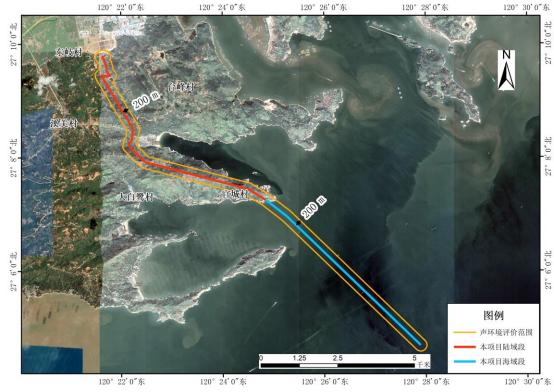 图 2.5-2  声环境评价范围布置图2.5.7 生态环境评价工作等级和评价范围本项目陆域段管道长度为 8603 km，其中新建隧洞工程 7180 m(不含开挖段)， 施工临时占地 6100 m2。本项目管线不涉及国家公园、自然保护区、世界自然遗  产、重要生境、自然公园，但是部分管道穿越生态保护红线和永久基本农田。管道采用地下埋管铺设，工程临时占用林地、耕地， 在管道开挖过程会对地表  植被产生扰动， 在管道铺设后即可恢复植被或耕作。依据《环境影响评价技术  导则 生态影响》（HJ19-2022），“涉及生态保护红线时，评价等级不低于二级”， “线性工程地下穿越或地表跨越生态敏感区， 在生态敏感区范围内无永久、临  时占地时，评价等级可下调一级”，因此本项目的生态环境影响评价等级判定为  三级。根据《环境影响评价技术导则—生态影响》（HJ19-2022），本项目污水排放 管道铺设为线性工程，三级评价以管线两侧外延 300 m  为评价范围。穿越生态 敏感区时，以线路穿越段向两端外延 1 km、线路中心线向两侧外延 1 km 为参考评价范围。生态环境评价范围如图 2.5-3 所示，共 1116.3 hm2。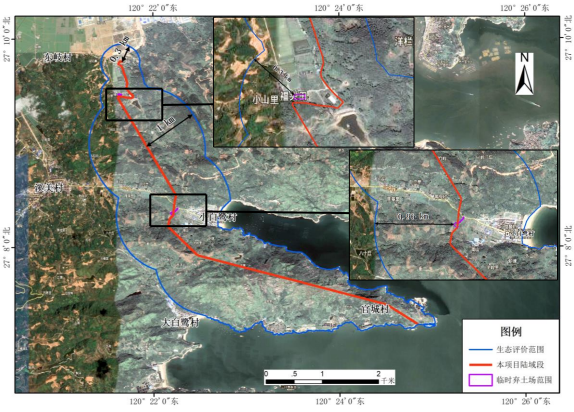 图 2.5-3  生态环境评价范围图2.5.8 环境风险评价工作等级和评价范围本项目为尾水深海排放工程，施工期的环境风险主要为施工船舶碰撞可能  发生的溢油事故风险，风险物质为燃料油。单元内存在的危险物质为单一品种， 计算该物质的总量与临界量比值 Q。根据《建设项目环境风险评价技术导则》  （HJ 169-2018）附录 B，油类物质临界量为 2500 t。根据《福鼎市龙安及店下项目集中区综合提升改造项目综合污水排放管道 工程（海域段）可行性研究报告》（报批稿），施工船舶中，载油量最大的施工 船舶为载重量 2500 t  的配重块运输驳船。出于安全保守分析，假设当最大的施 工船舶发生泄露计算，根据《水上溢油环境风险评估技术导则》（JTT1143- 2017），非游轮船舶燃油最大携带量可用船舶总吨推算，根据船型不同，一般取 船舶总吨的 8~12%，本次取 9% 。本项目设计代表船中最大船型为配重块运输驳 船，总重为 2500 t，燃料油最大携带量为 2500×9%=225 t，不超过油类物质临界值 2500 t。故施工期项目危险物质与临界量比值 Q＜1。根据《建设项目环境风险评价技术导则》（HJ/T 169-2018）附录 C 中表 C.1， 本工程属“管道、港口/码头等 ”，M 值为 10，即为 M3。根据《建设项目环境风  险评价技术导则》（HJ/T 169-2018）附录 C 中表 C.2，判断本工程的危险物质及  工艺系统危险性等级为 P4。依据事故情况下危险物质泄露到水体的排放点收纳地表水体功能敏感性， 确定敏感性为 F1，敏感目标分级为 S3，因此本项目地表水环境敏感程度分级为 E1。根据《建设项目环境风险评价技术导则》（HJ  169-2018）的判定原则，判 定本项目环境风险潜势为Ⅲ级，评价工作等级为二级。2.6 生态保护目标按照技术导则的要求，考虑工程可能造成的生态环境影响范围，重点关注 项目评价范围内的环境保护目标。2.6.1 法定生态敏感区根据福建省“三区三线”划定成果，并结合现场调研情况，确定本项目的 法定生态敏感区主要如表 2.6-1、图 2.6-1 和图 2.6-2 所示。表 2.6-1  法定生态敏感区一览表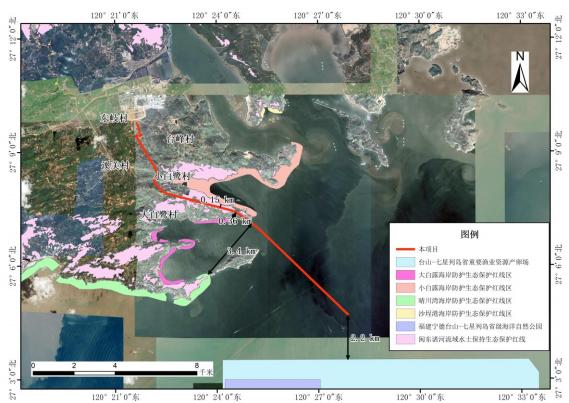 图 2.6-1a  项目周边的生态保护红线区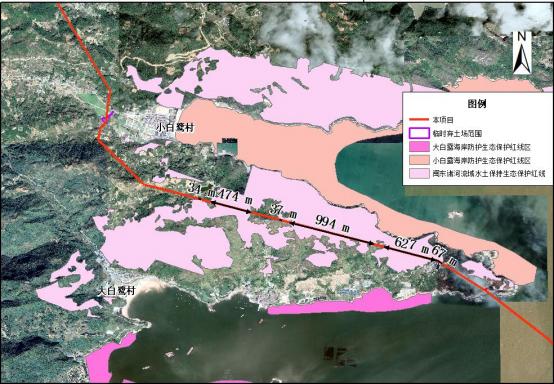 图 2.6-1b  项目周边的生态保护红线区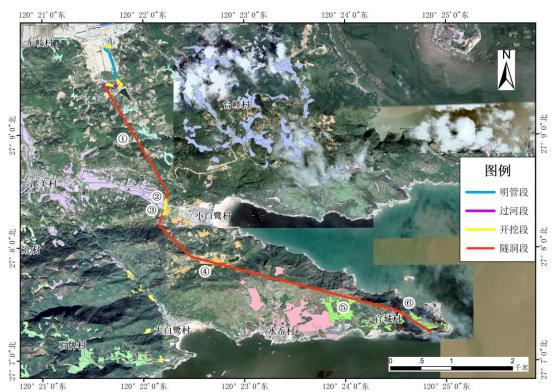 表 2.6-2a  项目周边的基本农田保护区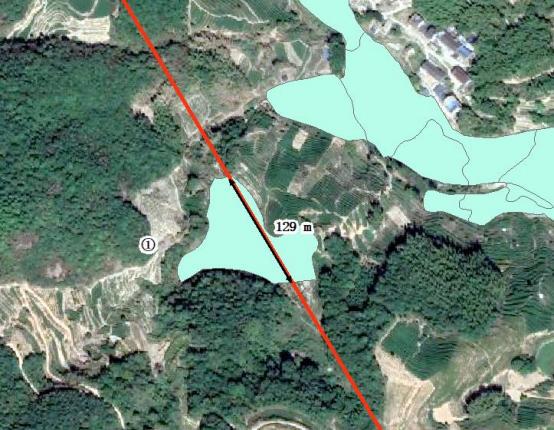 图 2.6-2b  项目周边的基本农田保护区（东岐村）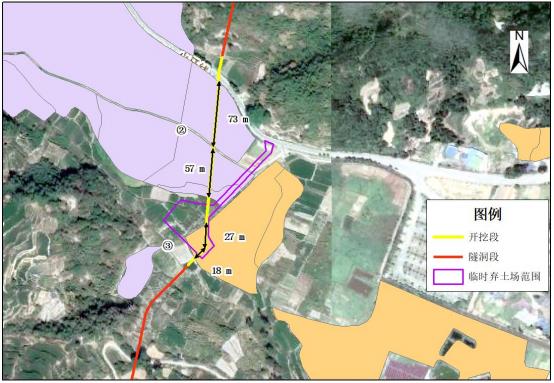 图 2.6-2c  项目周边的基本农田保护区（溪美村、小白鹭村）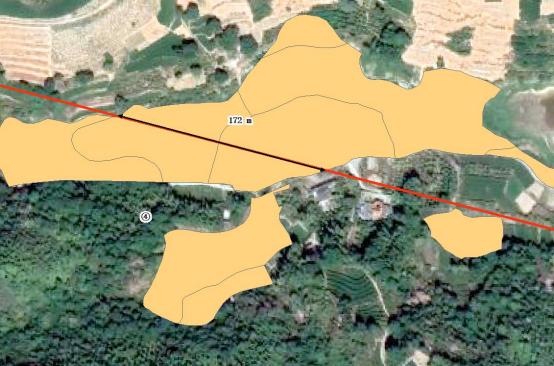 图 2.6-2d  项目周边的基本农田保护区（小白鹭村）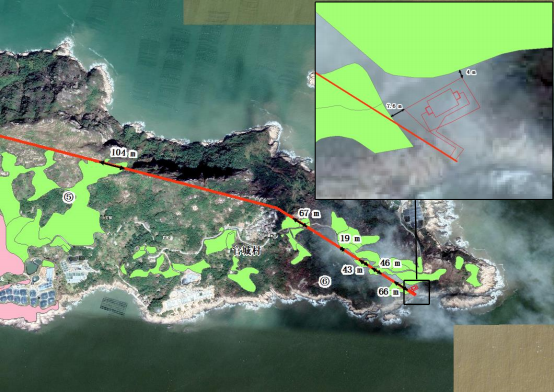 图 2.6-2e  项目周边的基本农田保护区（官城村）2.6.2 其他生态敏感目标根据项目所在区域的开发利用现状，确定本项目的其他生态敏感目标如表2.6-2 所示。表 2.6-2  其他生态敏感目标一览表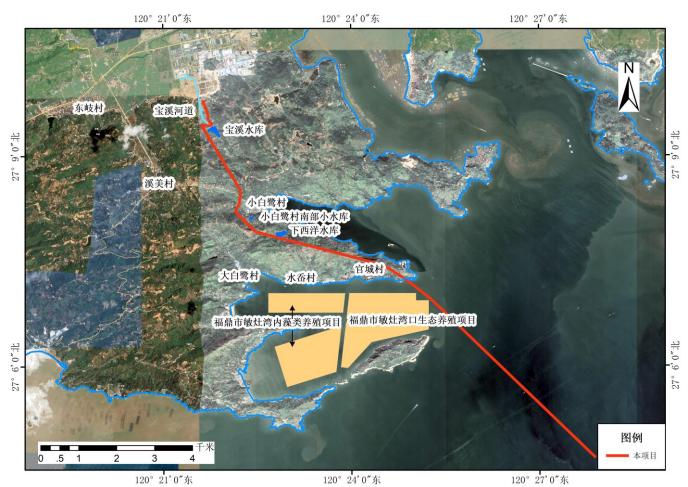 图 2.6-3  其他生态敏感目标分布图3 工程概况与工程分析3.1 工程概况（1）项目名称：福鼎市龙安及店下项目集中区综合提升改造项目综合污水 排放管道工程（2）项目性质：新建工程（3）建设单位：福鼎市城市建设投资有限公司（4）地理位置：本项目位于店下镇、龙安开发区、沙埕镇，排污口地理坐 标为东经 120°27′53.39″，北纬 27°4′41.24″。（5）建设规模与内容：建设规模为 10 万m3/d，排海管道管径为 DN1200 ， 陆域段管道长度为 8603 m，其中新建隧洞工程 7180 m（不含开挖段）。海域段 管道总长度为 7024 m，其中陆域段出口至调压井，调压井至入海口长度为 110 m，放流管段 6794 m，扩散段 120 m。（6）总投资及工期：本项目陆域段概算总投资为12157.47 万元，施工期为 30 个月，海域段工程总投资为 26474.75 万元，施工期约为 24 个月。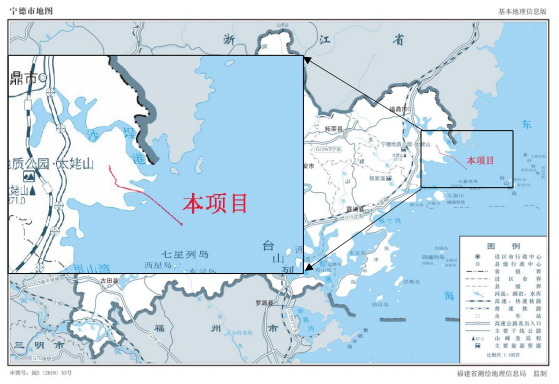 图 3.1-1 本项目地理位置图3.2 污水处理厂、排放口位置及路由预选概况3.2.1 排放口涉及的污水处理厂概况本次污水排放管道承担是店下镇及龙安工业区所有污水排放，主要是排放  合成革污水处理厂、福鼎市店下-龙安综合污水处理厂和福鼎市店下污水处理厂  达标排水，排放水量为污水厂排放规模。 目前，店下污水处理厂的污水汇合至  店下-龙安污水处理厂后，排入临时排污口，待本项目管道工程建成后，污水由  店下-龙安污水处理厂汇合至店下污水处理厂后，排入本项目管道和远期排污口， 污水管工艺图见图 3.2-2。图 3.2-1  龙安-店下片区污水处理厂及规划区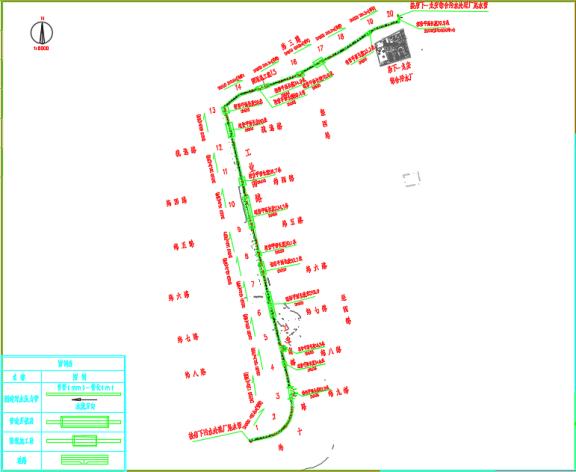 图 3.2-2  污水管工艺图（1）福鼎市店下-龙安综合污水处理厂概况①项目概况福鼎市店下-龙安综合污水处理厂现状实际建成的处理规模为 1 万 m3/d，远 期处理规模为 3 万 m³/d，出水执行《城镇污水处理厂污染物排放标准》一级 A 标准。根据《福鼎市龙安工业园区总体规划（修编）2017-2030》，福鼎市店下- 龙安综合污水处理厂进水主要为龙安合成革污水处理厂处理后废水以及区内其 他企业（除邦普）废水，采用 carrousel-2000 氧化沟工艺进行处理，处理达标后 的尾水经消毒后排放。污泥采用机械浓缩脱水处理，由污泥缩脱水一体机脱水 处理后外运至福鼎市垃圾焚烧厂进行处理。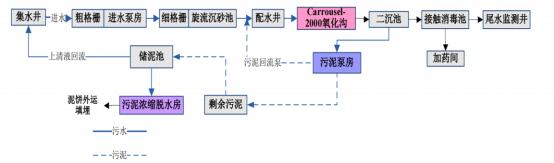 图 3.2-3 福鼎市店下-龙安综合污水处理厂污水、污泥处理工艺流程图②进、出水水质规划区内合成革企业废水经自行预处理后排入龙安合成革污水处理厂处理 达到《合成革与人造革工业污染物排放标准》（GB21902-2008）限值的 2 倍后排 入店下龙安综合污水处理厂进行处理；其他企业水污染物自行处理至行业标准 中的间接排放标准限值，无行业排放标准的， 企业内部自行处理至《污水综合 排放标准》（GB8978-1996）表 4  中的三级标准、氨氮及总氮执行《污水排入城 镇下水道水质标准》（CJ343-2010）B 等级标准。表 3.2-1 店下-龙安综合污水处理厂设计进水水质 （单位：pH 外 mg/L）排入店下-龙安综合污水处理厂处理后尾水达到《城镇污水处理厂污染物排放标准》（GB18918-2002）的一级 A 标准。表 3.2-2 店下-龙安综合污水厂出水水质标准（单位：pH 外 mg/L）（2）福鼎市店下污水处理厂概况①项目概况福鼎市店下污水处理厂位于店下镇东岐村马仙官自然村，服务范围主要为 福鼎市龙安工业园区化工片区，服务范围面积 230.97 公顷。福鼎市店下污水处 理厂目前处理规模为 2 万 t/d ，远景处理规模拟扩大到 7.0 万 t/d ，采取的污水处 理工艺为：混凝沉淀+水解酸化+A/O+二沉池“处理工艺，针对邦普的高硫酸盐 废水，由于该股废水含有较高的盐分，不宜进入本项目的生化处理系统，且邦 普废水已经过其厂区内污水处理站的预处理，因此，若进水各项指标可达到 《污水综合排放标准》（GB8978-1996）一级标准，总氮、总磷执行《城镇污水 处理厂污染物排放标准》（GB18918-2002）一级 A 标准，该股废水进入高级氧 化沉淀池处理后与经生化处理后的其他废水均质混合后进入接触消毒池处理； 若进水 COD、氨氮不达标，关闭该股废水的进水阀门，将其储存事故池中，进 入高级氧化沉淀池进一步处理。由于邦普废水中含有温排水，福鼎市店下污水 处理厂现状排水温度夏季为 55℃,冬季45℃。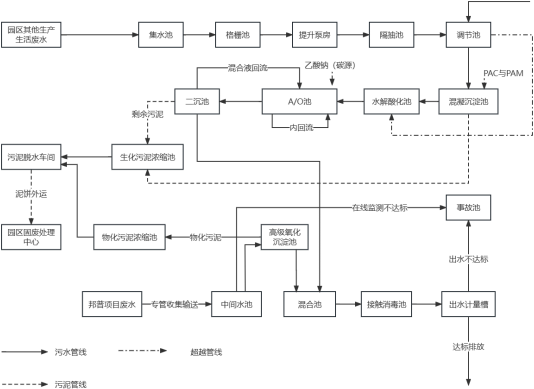 图 3.2-4 福鼎市店下污水处理厂污水处理工艺流程图②进、出水水质邦普产业园的高硫酸盐废水的 COD、氨氮、石油类及悬浮物四项指标要求 为：COD≤100mg/L、氨氮≤15mg/L、石油类≤5mg/L 、SS≤70mg/L，其他指标参 考《无机化学工业污染 物排放标准》（GB31573-2015）直接排放标准。其他企 业自行处理至行业标准中的间接排放标准限值。表 3.2-3 宁德邦普高硫酸盐废水进厂水质要求 单位：mg/L表 3.2-4 其他生活生产废水处理系统设计进水水质要求 单位：mg/L根据店下污水处理厂环评批复（附件 10），排入店下污水处理厂处理后尾 水达到《污水综合排放标准》（GB8978-1996）的一级标准，总氮、总磷执行 《城镇污水处理厂污染物排放标准》（GB18918-2002）一级 A 标准。表 3.2-5 店下污水处理厂出水水质标准（单位：pH 外 mg/L）3.2.2 排放口预选方案根据《福鼎市龙安-店下片区尾水入海排污口设置论证报告》、《污水海洋处 置工程污染控制标准》（GB  18486-2001）和《污水排海管道工程技术规范》 （GB/T 19570-2017），以及海洋功能区划与项目周边的海域特征，初步选择 3 个 排污口位置，共计 3 个排放方案进行排污方案比选，即：排污口 P1、P2 、P3 ， 方案一、二、三，见图 3.2-5。排污口方案比选主要控制因素包括：水深条件、 海洋环境保护规划、水深地形、离岸距离，水动力条件、海洋功能区划以及对 敏感目标影响等，详见表 3.2-6 。根据规划符合性、对环境敏感目标的影响、施 工难易程度、工程造价、环境影响范围等方面综合分析，推荐选择方案一 P1。备案确定临时排污口坐标：E120°22′42.80″ 、N27°11′39.87″ ，2023 年 1 月， 宁德市环境保护局批复同意了该排污口办理入海排污口位置备案手续。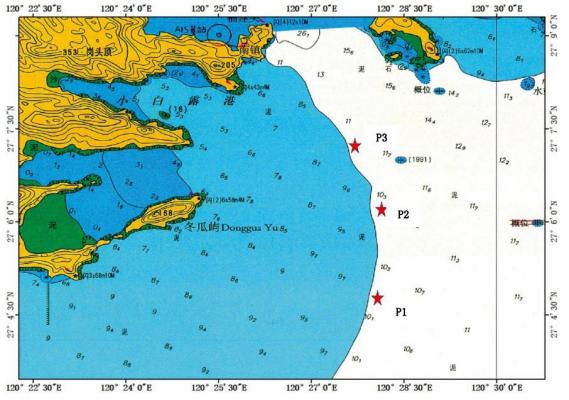 图 3.2-5  排污口地理位置图表 3.2-6  排污口比选情况一览表3.2.3 路由预选方案3.2.3.1 陆域路由方案比选根据 《福鼎市龙安及店下项目集中区综合提升改造项目综合污水排放管道 工程（陆域段）初步设计说明书（报批稿）》确定路由，结合现场调研及相关资 料收集，将陆域段分为以下 5 段路由进行比选考虑：（1）邦普泵站（起点）至 1#隧洞入口（大山里）管道路由现状邦普泵站位于邦普一期用地北侧，紧邻二期污水处理设施用地。 1#隧 洞入口位于小山里位置。根据现场查勘，以及结合规划建设情况制定了两个方 案路由，路由布置见表 3.2-7 和图 3.2-6。通过对两者的分析，在管道长度、投资、实施便利性，以及对邦普预留工 业用地规划使用等方面考虑，选择方案一作为起始段管道路由。表 3.2-7  方案路由分析对比表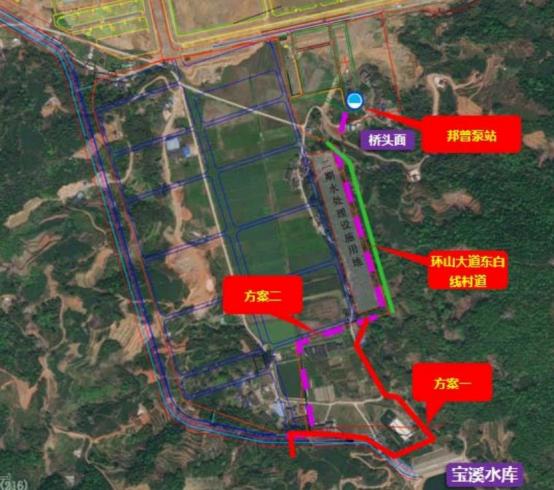 图 3.2-6  邦普泵站（起点）至 1#隧洞入口（大山里）管道路由比选图（2）1#隧洞洞线比选根据不同的隧洞洞线方案。综合比选隧洞投资、施工难度、对周边影响等 因素，分析对比两个方案，结果如下表 3.2-8。表 3.2-8  1#隧洞洞线分析对比表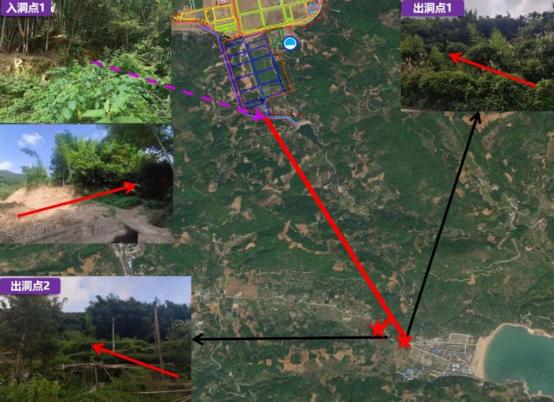 图 3.2-7  1#隧洞洞线比选通过两个方案比较，结合现场地形地质情况，方案二整体隧洞长度减少， 工程投资较方案一少 185  万元，此外，方案一出洞点紧邻小白鹭村，距最近的 厂房距离仅 60 m，隧洞爆破对周边居民影响较大，安全防护难度高，方案二出 洞口距村庄及民房较远，爆破施工影响较小， 便于施工安全防护及工程顺利推 进。故选择洞线方案二作为 1#隧洞的洞线。（3）2#隧洞进洞口比选根据不同的隧洞方案。综合比选隧洞投资、施工难度、对周边影响等因素， 分析对比两个方案，结果如下表 3.2-9。表 3.2-9  2#隧洞进洞口分析对比表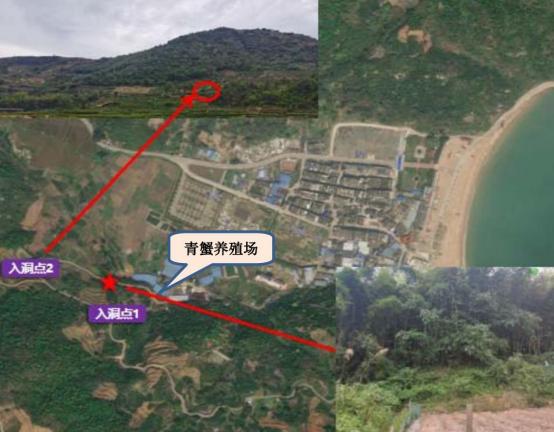 图 3.2-8a  2#隧洞进洞口比较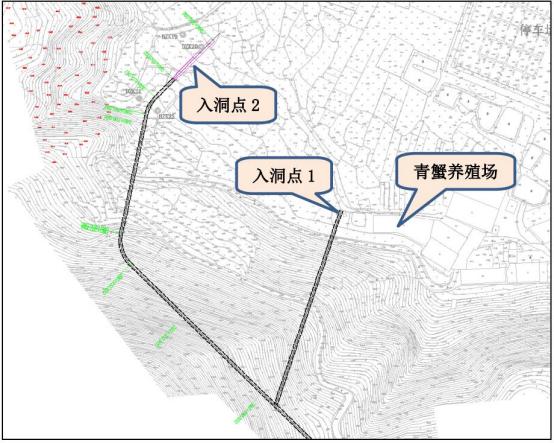 图 3.2-8b  2#隧洞进洞口比较通过以上两个方案分析，方案二避开了青蟹养殖场，避免了隧洞洞口明挖 对其可能造成的影响，且方案二虽然隧洞长度增加 190 m，工程投资增加 150 万 元，但方案二与 1#隧洞出口的管道衔接也相应减少，施工的便道更短，且对周 边影响小，施工场地条件较为充足，施工协调难度小，更有利用项目的顺利推 进。故选择方案二（入洞点 2）作为 2#隧洞进口。（4）2#隧洞洞线比较隧洞进口与出口之间的洞线，共有三种方案可供比选，各方案洞线描述如 表 3.2-10 和图 3.2-9。表 3.2-10  2#隧洞洞线方案比较表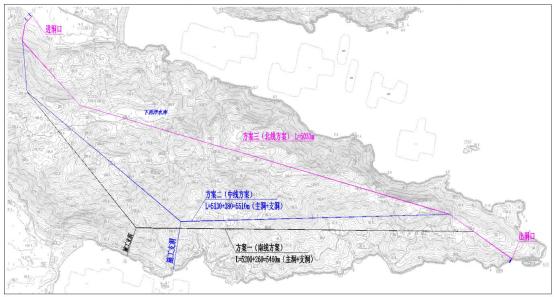 图 3.2-9  2#洞线方案对比平面图综合考虑，南线和中线方案虽然理论工期较短，但存在支洞安征迁、爆破 施工对周边存在影响等因素，对工程建设工期存在不确定的因素，且由于洞线 围岩地质较差，投资大。而北线方案虽然工期较长，但洞线埋藏深， 工程地质 优良，隧洞支护与衬砌工程量少，工程总投资少。因此选择北线方案作为 2#洞 线方案。（5）1#隧洞至 2#隧洞管道路由根据调整后的 1#隧洞与 2#隧洞的进出点后，对隧洞间的管道路由进行分析， 路由走向如下图 3.2-10 所示，分析对比如下表 3.2-11 所示。从两者分析来看，方案二对破路的量较大，对小白鹭交通影响较大，且长度同比长 56 m，工程投 资上也高出 73 万元，对周边环境影响也更大。方案一破路量较小，对交通的影 响面较小，管线长度较短，对周边环境影响小。因此选用方案一作为 1-2#隧洞 连接管路由。表 3.2-11  1-2#隧洞连接管路由分析对比表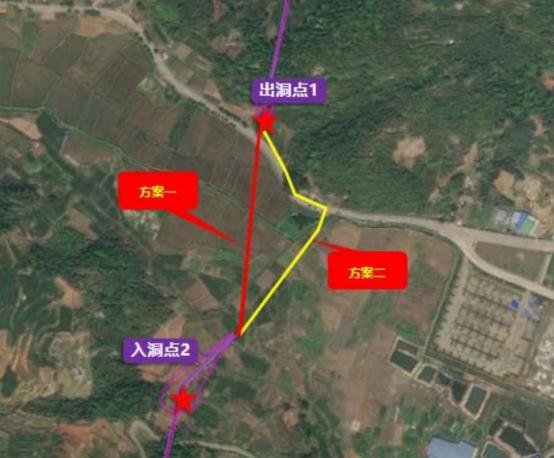 图 3.2-10a  1-2#隧洞连接管路由比选图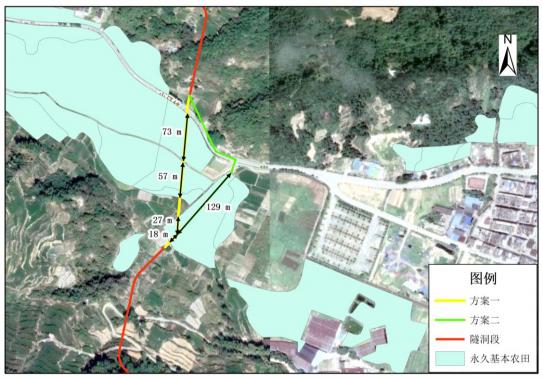 图 3.2-10b  1-2#隧洞连接管路由比选图3.2.3.2 海域路由方案比选根据《福鼎市龙安及店下项目集中区综合提升改造项目综合污水排放管道 工程（海域段）可行性研究报告（报批稿）》，提供两种路由方案进行比选。方案一（A-G-B）：该方案为主选方案，跨海段全长 6.95 km。路由自福鼎 市沙埕镇 官城村 东侧桁尾鼻位置 A  点（ 27°7′14.99"N ， 120°24′50.64"E ， CGCS2000  坐 标 系 ， 下 同 ） 下 海 ， 经 海 上 拐 点 G  点（ 27°06′57.81"N ， 120°25′ 15.51"E），直达排污口 B 点（27°4′41.24″N ，120°27′53.39″E）。方案一 预选路由如表 3.2-12、图 3.2-11 所示。表 3.2-12  方案一路由方向和长度方案二（C-D-E-F-B）：该方案为备选方案，跨海段全长 10.485 km。路由 自沙埕镇南镇村北侧的美岩 C 点下海（27°09′7.78" N ，120°26′11.41"E），经海上拐点 D  点（ 27°09′11.74"N ， 120°26′10.94"E ）、 E  点（ 27°09′14.80"N ， 120°26′26.92"E）和 F  点（27°08′59.64"N ，120°27′34.39"E）后，直达排污口 B 点（27°4′41.24″N ，120°27′53.39″E）。方案二预选路由如表 3.2-13、图 3.2-11 所 示。表 3.2-13  方案二路由方向和长度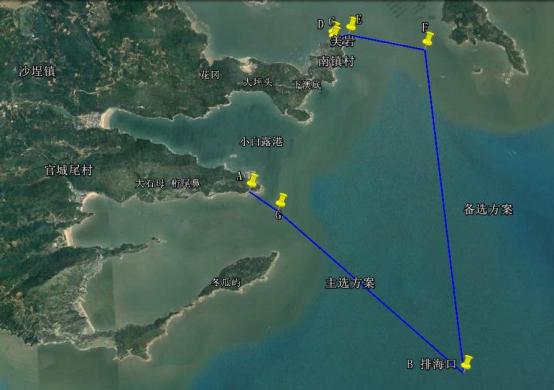 图 3.2-11  路由预选方案根据《福鼎市龙安及店下项目集中区综合提升改造项目综合污水排放管道 工程海域使用论证报告书（报批稿）》中，海域段不同路由方案对资源生态的影 响评估，方案二管道敷设较长，受沙埕港湾口潮流水动力条件影响，该方案悬 浮泥沙的扩散范围较方案一更大，方案二不同浓度增量的悬浮泥沙扩散面积平 均为方案一的 2 倍，因而方案二由悬浮物浓度增加而导致的生物资源损失平均 为方案一的 2 倍。另外，方案一路由长度 6.95 km，方案二路由长度 10.485 km，方案二路由长度为方案一的 1.5 倍，因而方案二由管道敷设开槽施工导致的底栖生物损失亦 为方案一的 1.5 倍。因此，根据路由管道的施工悬浮泥沙对浮游生物、游泳动物、鱼卵子稚鱼 的影响以及管道敷设开槽施工对底栖生物的影响两个方面的定量比较分析，推 荐方案一为主选方案。3.2.4 管道路由预选概况根据《福鼎市龙安及店下项目集中区综合提升改造项目综合污水排放管道  工程（陆域段）初步设计说明书》（报批稿）和《福鼎市邦普循环宁德产业园项  目污水排放工程（海域）预选路由选择依据说明材料》，通过路由比选最后确定  陆域段从桥头面铺设，沿拟建的村道边坡脚下架管、部分结合埋地以及下穿拟  规划建设宝溪河道至 1#隧洞入口，长度 1091 m；后敷设于 1#隧洞内至小白鹭村  附近。出洞后，沿农田以及下穿入小白鹭村道路、现有的河道等，长度约229m， 到 2#隧洞洞口前端，进入 2#隧洞洞口，沿 2#隧洞敷设至海岸入海点，后进入高  位调压井。海域段由由调压井至福鼎市沙埕镇官城村东侧桁尾鼻位置 A 点下海， 经海上拐点 G 点和 H 点，直达排污口。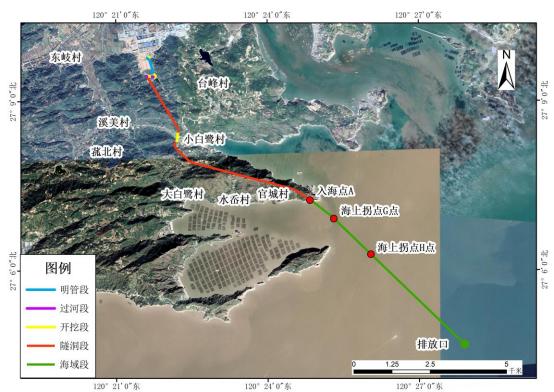 图 3.2-12  管道路由方案地理位置示意图3.3 拟建污水排放管道平面布置3.3.1 工程总平面布置图3.3.1.1 陆域段平面布置陆域段管道由邦普泵站接出，从桥头面铺设， 沿拟建的村道边坡脚下架管、 部分结合埋地以及下穿拟规划建设宝溪河道至 1#隧洞入口，后敷设于 1#隧洞内  至小白鹭村附近，1#隧洞长 2139 m。出洞后，沿农田以及下穿入小白鹭村道路、 现有的河道等，到 2#隧洞洞口前端，进入 2#隧洞洞口，沿 2#隧洞敷设至海岸入  海点，2#隧洞长 5041 m ，后进入高位调压井。3.3.1.2 海域段平面布置从陆域段隧洞预留管道接出，进入拟建设的高位井，通过高位井沿现状峭 壁入海，经海上拐点 G 点（27°06′57.81"N ，120°25′15.51"E），直达排污口 B 点 （27°4′41.24″N ，120°27′53.39″E），管道长度约为 7024 m，其中陆域段出口至调 压井，调压井至入海口长度为 110 m；放流管段 6794 m，扩散段 120 m。略图 3.3-1 陆域管线旁边布置图略图 3.3-2   海域管线平面布置图3.3.2 隧洞工程（1）1#隧洞1#隧洞进洞口位于福头田村南侧，该处山坡自然坡度25-35 度，表面粉质粘 土覆盖层厚 1-3m，根据“福鼎市水利局宝溪河道整治工程设计变更（高边坡专 项治理工程）”设计图纸，隧洞进口处为整治后的宝溪河道与高边坡治理工程， 隧洞洞线与宝溪河道交叉，洞口处河底高程 6.95 m，河道两岸护岸顶高程 9.35 m。拟定隧洞进口底高程 9.50 m，由开挖后的宝溪河道边坡后退 6.50 m 进洞， 洞线由东南方向布线，于 DA2+009 桩号设拐点，转向西南后，于“鸭母栏”东侧 出口，为减少工程永久占地，节约土地资源， 隧洞出口明挖段在完成衬砌后进 行回填，仅留检修通道入口。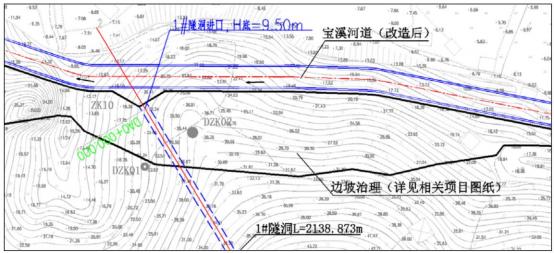 图 3.3-3  1＃隧洞进口平面图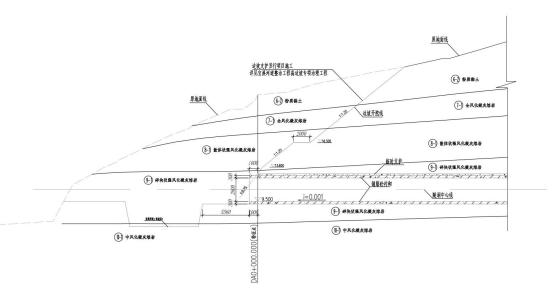 图 3.3-4  1＃隧洞进口剖面图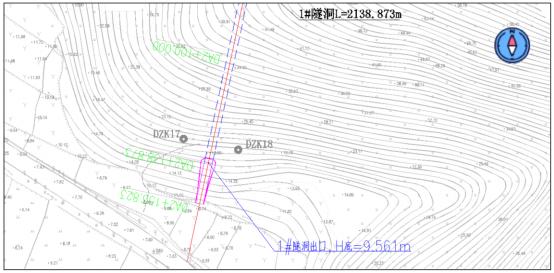 图 3.3-5  1＃隧洞出口平面图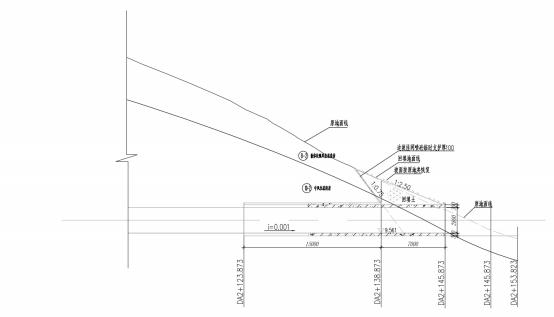 图 3.3-6  1＃隧洞出口剖面图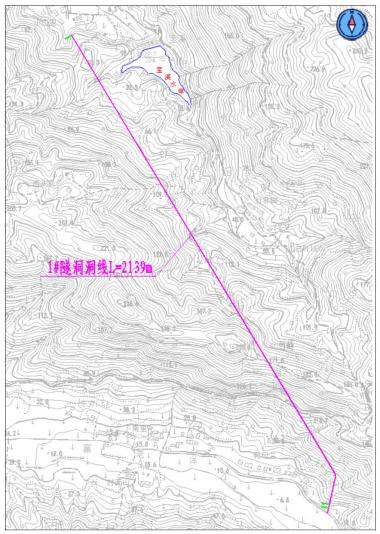 图 3.3-7  1＃隧洞平面图（2）2#隧洞2#隧洞进洞口位于小白鹭村南侧青蟹养殖基地西侧约210 m，该处山坡自然  坡度 10-25 度，表面粉质粘土覆盖层厚 3-5 m，通过长 50 m的明挖段，形成洞  脸后支撑进洞，为减少永久占地，节约土地资源，进口段开挖衬砌后，对明挖  段进行回填，仅留检修入口。隧洞进洞后， 沿西南山脊方向布线， 于桩号  0+200 m 附近获得较厚的山体覆盖后，洞线拐向东南，于桩号 0+950 m 附近设拐  点，避开下西洋水库， 从其南侧山体穿过，洞线继续沿东南向布线， 于官城村  北侧设拐点后，于桁尾鼻附近出口。洞线全长 5033 m，由于北侧海域为生态禁  区，无法布置施工支洞，往南布置支洞长度过长，不合理，因此不设施工支洞。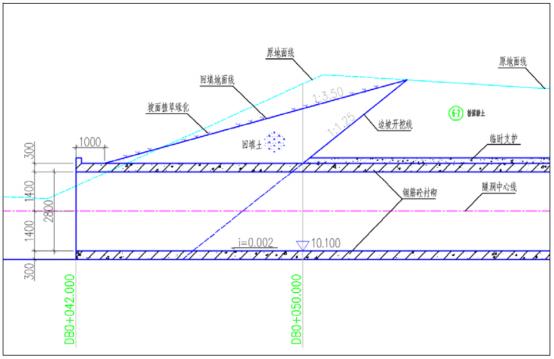 图 3.3-8  2＃隧洞进口剖面图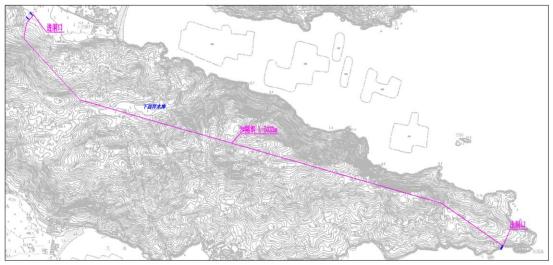 图 3.3-9  2＃隧洞平面布置图3.3.3 调压井根据海域管道水力计算，为保证污水进入扩散器满足扩散排放要求，所 需入海的最高液位不低于 24.0 m，同时考虑日后的运维检修，本次暂考虑在隧 洞出口山头设置一座调压井。根据入海点周边用地情况，周边部分用地为生态林，一些用地较为陡峭，紧 邻海域，现场用地非常紧张，综合现场考虑以及用地规划核对后，拟在在隧洞出 口处上方选择一用地，拟作为高位井的用地。场地标高39-31 m 范围，拟考虑整平 标高为 37.0 m，拟建高位井液位标高 40.2m。调压井平面尺寸 13.0×9.0 m，池体高度 8.0 m，钢砼结构，出口设置不锈钢 调节阀，直径 φ1200。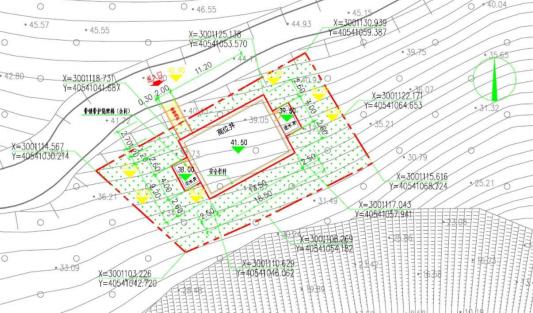 图 3.3-10  调压井平面布置图3.3.4 扩散器（1）扩散器长度确定扩散器的长度和立管、喷嘴设计应满足规定的起始稀释倍数，扩散器的长  度与稀释效果密切相关，根据 GB/T19570-2017 《污水排海管道工程技术规范》， 本次设计取 60 为最小初始稀释度，据此初步计算扩散器有效长度为 103 m，结  合上升管间距，变径异径管长度等参数，初步确定扩散器长度为 120 m。（2）上升管孔口间距根据 GB/T19570-2017 《污水排海管道工程技术规范》，扩散器立管上喷口 间距应小于扩散器长度，达到各喷口排出的污水在初始稀释扩散中相互不重叠 的要求。依据规范计算公式，初步确定上喷口间距为 20 m，单上升立管喷口 4 个，上升管管径为 DN400，喷口的口径为 DN125，上升管管长度为 6 m。尾水 端设置扩散器冲洗阀门。扩散器尾端设置变径管管径为别 DN1200 、DN1000 、 DN800。略图 3.3-10  扩散器段剖面图（3）扩散器段管材壁厚及腐蚀余量本项目扩散器均采用钢质管道结构，主要防腐方案如下。扩散器及其附属钢结构的外表面始终处于海水和海泥中，扩散器外表面采 用涂层和牺牲阳极联合保护的方法。海水腐蚀性强，结合扩散器的结构形式， 本项目扩散器外防腐采用无溶剂液体环氧涂料，干膜厚度≥1000μm；内防腐 采用一次成膜的环氧粉末涂层结构，为增强涂层内防腐效果，防腐涂层采用加 强级环氧粉末防腐（厚度≥500μm）。表面处理等级要求达到 Sa2.5 级。海底管 道壁厚的选择应综合考虑项目的安全性和经济性，对于海底管道依据《海底管 道系统规范》（CCS-2021）对管道在承受内压压力、局部屈曲和屈曲扩展等方 面进行海底管道的壁厚分析，同时，管道壁厚选取应满足稳定性要求以及不同 工况安装要求。本次扩散器变径管为 DN1200-DN800，上升管管径为 DN400，结合海底腐  蚀以及排放污水的特性，腐蚀余量取 3 mm，各个不同口径的钢管壁厚取值如下： DN1200，壁厚 20 mm ，DN1000，壁厚 18 mm ，DN800，壁厚 16 mm ，DN400    壁厚 14 mm。3.3.5 警示标志为了方式建成后的管道受船舶抛锚、拖锚的威胁，管道需进行必要的力学 保护，以防止外界对管道的力学损伤，除了设计上考虑埋深已经一些回填的要 求，以及管道上方铺设块石护坦，在海面上在海底管道路由沿线设置海洋警示 浮标，在海底管道下海点设置岸标。在项目运营期，为检测扩散器周围水域的 水质情况，及时掌握扩散器污水排放后的扩散效果信息，在扩散器附近配置一 套“在线水质监测系统 ”。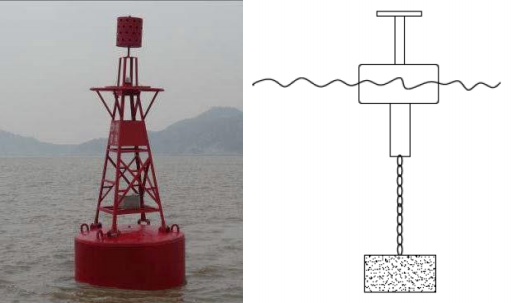 图 3.3-11  警示浮标示意图3.4 拟建陆域段管道施工方案3.4.1 总体施工工艺根据本工程陆域段推荐的路由方案， 目前 80%以上为隧洞内明管铺管施工， 陆域主要为架管和埋地施工，主要埋设于农田段为主，场地条件较为充足，采  用开挖施工方式为主。开挖施工具有施工方便，受地质影响较小，管道埋设布  置平整的优点。3.4.2 陆域段管段施工布置（1）埋地段根据管道工程路由以及地质勘察资料情况，从起始点至桩号 KA0+000- KA0+039 、KA0+044-KA0+068 、KA0+039~KA0+044 、KA0+068~KA0+096 管位 置，埋地段约 681.8 m 长，地质主要为淤泥、卵石，且需经过农田、横穿道路等 情况，综合考虑采用开挖埋管的方式，且根据地质勘察资料，根据淤泥层厚度 的情况，采用淤泥换填石的方式进行基础处理。埋地段主要采用机械开挖，铺 好垫层，管道机械吊装下管后，按设计要求进行回填压实，开挖的废弃土方外 运。略图 3.4-1a  换填基础处理开挖段设计略图 3.4-1b  换填基础处理开挖段示意图略图 3.4-1c  换填基础处理开挖段示意图（2）明管架管段根据管道工程路由以及地质勘察资料情况，本次工程明管架管段主要埋设 与东白线坡脚， 邦普二期交界用地上， 管道桩号 KA0+150-KA0+175、桩号 KA0+175-KA0+640，明管架管段约 506.8 m 。该地块地质为较硬岩，基础好， 若采用开挖埋设，整体工程量较大，结合与邦普二期用地围墙线的管线，综合 考虑采用支墩明管架管的方式。略图 3.4-2  明管架管段示意图（3）过河段根据管道敷设路由，管道桩号为 KA0+889~KA0+930 、KA1+099~KA1+113， 一共约 20 m 长。结合现有地形和现场查勘，本次管道敷设会穿过规划宝溪河道  以及一些现状排水沟渠，现场查勘，管道沟槽跨度较小，河道底深度较浅，结  合规划河道底标高，设计考虑采用倒虹管的形式，利用沙袋围堰以及临时排水， 开挖管道施工断面至设计标高，后架管支模， 浇灌混凝土，直至满足混凝土等  级后，按设计要求施工至河道底，后恢复河道原有岸断面，最后拆除围堰。过  河段共有两种穿越形式，具体如图 3.4-3。略图 3.4-3a 过河段管道施工示意图略图 3.4-3b  过河段管道施工示意图略图 3.4-3c  过河段管道施工示意图略图 3.4-3d  过河段管道施工示意图（4）隧洞段本工程隧洞段长度约 7.5 km，分为两段，1#隧洞长度为 2158 m 、2#隧洞长 度为 5085 m 埋设的管道长度较长，结合管道隧洞支撑以及投资，隧洞内的管道 考虑采用间隔 3 m  设置支墩，每隔间距设置镇墩及波纹补偿器，弯头处设置镇 墩，采用混凝土满包做法，保障管道使用寿命，降低漏损风险，大大减少管道 维护管理。洞口布置根据施工图设计内容进行布置，对洞口处进行边坡开挖以 及稳定性施工，后对洞口进行衬砌，最后采用爆破后，通过机械开挖施工。本项目分别在两个隧洞的出入口使用控制爆破施工，其中 1#隧洞入口和 2# 隧洞出口分别在洞口爆破，而 1#隧洞的出口在明挖约50 m 处进行爆破，2#隧洞 的入口在明挖约 150 m  处进行爆破。由于普通浅孔和深孔爆破的飞石安全影响 距离在 200 m 左右，为了石方明挖的施工安全，拟对隧洞进出口的石方采用控 制爆破。常规爆破一般不考虑爆破方向、范围、空气冲击波和飞石等危害，而 控制爆破根据工程要求和爆破环境、规模、对象等具体条件，通过精心设计，采用各种施工与防护等技术措施，严格地控制爆炸能的释放过程和介质的破碎  过程，既要达到预期的爆破破碎效果，又要将爆破范围、方向以及爆破地震波、 空气冲击波、噪音和破碎物飞散等的危害控制在规定的限度之内，可对爆破效  果和爆破危害进行双重控制。常用的控制爆破方法包括光面爆破、欲裂爆破。 光面爆破指通过正确选择 爆破参数和合理的施工方法，分区分段微压爆破，达到爆破后轮廓线符合设计 要求，临空面平整规则的一种控制爆破技术。略图 3.4-4  隧洞段管道做法示意图3.4.3 管道基础及回填（1）管道基础常用管道基础有原土管基（素土平基、弧形土基）、砂质管基（砂或砂砾 石）、素砼管基和钢筋砼管基等。管道基础的型式根据管道材质、管道形式、管 道所处的土层性质及地下水位的情况等综合确定。根据目前的初步勘察资料，大部分管道地质总体条件良好，但小部分区域 处于回填土、淤泥地质区域 ，地基承载力较弱；对于地质较好基础，沟槽开挖 整平，采用 200 mm 厚砂垫层作为管道基础，满足规范要求。对于填方区管道下 部采用集配碎石换填垫层法和松木桩基础处理方法。（2）管道回填管道施工完毕并经检验合格后，沟槽应及时回填。沟槽的回填材料，应符 合《给水排水管道工程施工及验收规范》（GB50268-2008）及设计的要求。当 管底以下部分为人工土弧基础时，其压实系数应控制在 0.85~0.90；管底以上部 分的人工土弧基础及管两侧胸腔部分的回填土压实系数不应低于 0.95；管顶以 上部分覆土应根据地面要求确定，当修筑道路时，应满足路基要求，不低于 95%。对于过河段、明管段采用混凝土满包。3.4.4 管道连接本工程主管道采用的主要为钢管和连续缠绕玻璃钢夹砂管，管材和管件应 符合现有国家标准，其中连续缠绕玻璃钢夹砂管接口采用套筒式接头连接，与 其它管道、阀门等管配件连接采用法兰连接。钢管接口采用焊接方式连接，钢 管与连续缠绕玻璃钢夹砂管、阀门阀件之间埋地采用法兰连接。3.4.5 管道防腐钢管内壁防腐措施：管道内防腐采用超强无溶剂酚醛环氧涂料，涂刷五道， 成型后的漆膜总厚度要求不小于 300 um，电火花试验 2 kV。外壁防腐措施：采  用常温型三层 PE 加强级防腐，底层为双环氧粉末涂料，厚度≥150 μm，中间为  胶粘剂层，厚度为 170~250 μm，外层为聚乙烯防腐，厚度≥4.2 mm。应采用电火花检漏仪对防腐管逐根进行检查，以无漏电为合格，检漏电压 25 kV。3.4.6 管道附属设施本工程排放管道为压力管道，为保证管网安全、方便维修以及衔接管等的 需要，管网每隔一定的距离应设置阀门井、进排气阀井、事故放空井等附属设 施。（1）阀门本工程主要为污水排放管道，根据管道路由特点，在隧洞进出口地方各设 1 个检修阀门，便于施工检修。（2）排气阀本工程采用复合式排气阀。在管道隆起和平直段每 1000 m 设一个排气阀。 当管道买设起伏不是很大时，每 1000~2000 m  设一个排气阀。管道埋设高程起 伏不平时，在管线易形成气阻的位置安装排气阀，即在靠近管道变坡高点的位 置安装。（3）排水阀为了方便冲洗管道、管道检修泄空和排泥，在管网的适当位置设置排水阀。 如在管道下穿涵洞处安装泄水阀，以及在管道的低处设置排泥阀。（4）伸缩接头由于气候变化明露管会产生伸缩现象，因此根据变形量在架空管道位置适 当设置伸缩接头。同时为了便于阀门的装卸，在≥DN300  阀门处也安装伸缩接 头。（5）支墩或镇墩为保证管道转角处由于内水压力形成朝向管外侧的合力，当管侧土体无法 平衡此部分合力时，应考虑设置支墩或镇墩进行固定。（6）标识桩、标识钉标识桩、标识钉的设置用于识别和提醒注意标识桩：管道布置于绿化带空  地时管道上方设置标识桩，直管段每间隔 100 m  设置一个，弯头、三通每处设  置一个，标识桩运维公司 LOGO 和维抢修电话，标识桩位置应不影响交通通行。 标识钉：不锈钢标志钉设置于行车道、人行道路面，直管段每间隔 100 m 设置一个，弯头、三通每处设置一个，标识桩运维公司 LOGO 和维抢修电话。（7）警示带埋地管道应在顶部上方 300 mm 处设警示带。（8）井盖阀门井井盖井座、井圈在非机动车道上采用 C250 及其以上球墨铸铁井盖、井座、井圈，机动车道上采用 D400 及其以上球墨铸铁井盖、井座、井圈。井盖、 井座、井圈做法参 14S501-1  及《福州市统一市政井盖实施导则》，铸铁井盖与  井座之间采用点式防震消声橡胶垫块。其性能要求承载力≥210kN，抗压强度  ≥60MPa，根据运维公司的统一规定。3.5 拟建海域段管道施工方案3.5.1 总体施工工艺海域段目前采用浮运拖管进行敷设。扩散器安装采用“陆地预制+水下分段 安装”的方式。根据本工程结合周边现场施工条件，管材热熔及配重块安装都在海上船舶 内施工，铺管拟用吊机吊装，潜水员配合水下安装或热熔直接铺设。3.5.2 海域段施工布置3.5.2.1 管道登陆海底管道登陆方式一般有以下三种方式：（1）立管方式对岸坡陡峭的自然海岸进行开挖，将海底管道通过立管斜铺至岸上，水平 段和立管采用弯头连接，使海底管道斜穿岸坡登陆的方式。立管方式为海底管 道登陆海洋平台的基本方式，在比较陡峭的海岸线有时也考虑使用立管登陆。（2）直接埋设覆盖方式直接埋设和覆盖方式适合在缓坡的海岸线处使用，其基本做法是使用施工 设备沿预定的管道路由在近岸段预开设管沟， 然后使用拖拉方法在登陆段敷设 管道，然后在管道上方覆盖保护层。（3）斜立管穿堤登陆对现有人工护岸(防浪堤)进行开挖，将海底管道通过护管斜铺至护岸后侧  陆地，再进行护岸修复，使管道斜穿护岸登陆。根据工程资料和现场踏勘情况， 目前登陆点为岸坡陡峭的自然海岸，入海点位置位于海面上，比较陡峭，考虑  使用立管登陆的方式，通过峭壁开挖出管槽位置，将管利于管槽内， 通过锚杆  外加混凝土满包以及防海浪冲击的保护措施，具体如图 2.3-5 所示：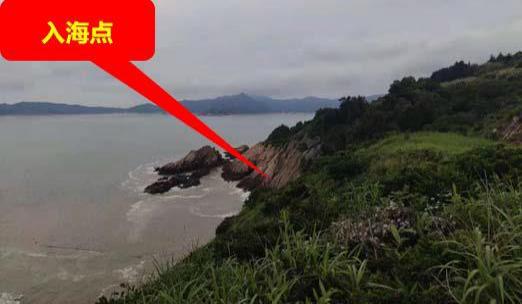 图 3.5-1  入海点位置图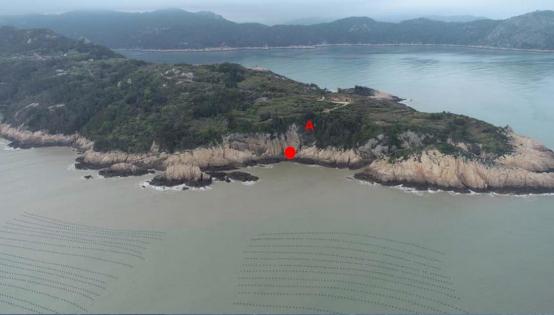 图 3.5-2  入海点周边情况3.5.2.2 水下基槽开挖根据管道路由勘察报告，初步海底扫描以及提供的勘察地质孔可知，管道沿 线基本为淤泥地质，除入海口至管道拐点地方约 860 m，因现状养殖无法进场扫 描与地质勘察，暂按岩石段 12%考虑，88%为淤泥段；其中岩石段因周边海域生 态养殖以及大黄鱼区域，采用爆破的可能性较小，考虑采用重锤式破岩后开挖， 最后形成管道沟槽，对于淤泥段的采用普通的开挖方式后敷管。海上段淤泥段基槽开挖量约为 552827.78m³（含超宽超挖的量），海上段基 槽拟用14-18m³抓斗挖泥船施工，配置2 艘约1500m³运输能力的泥驳进行疏浚物运 输、并在沙埕港临时性海洋倾倒区倾倒。基槽开挖断面如图 3.5-4~3.5-5 所示。 基槽开挖作业流程图见图 3.5-6。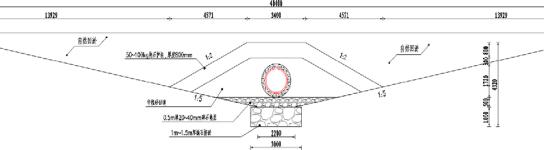 图 3.5-4  淤泥段水下基槽开挖断面图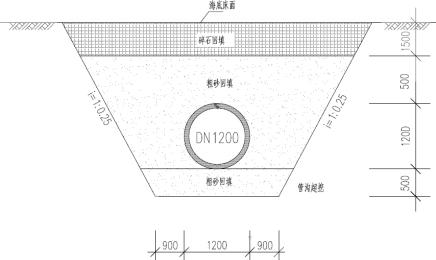 图 3.5-5  岩石段水下基槽开挖断面示意图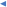 抓斗船开挖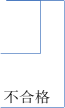 不合格 基槽开挖自检合格监理检查   合格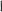 l  Y图 3.5-6  水下清淤开挖流程图（1）挖泥船开挖施工程序基槽开挖程序：抓斗式挖泥船在挖泥区抛锚就位。运泥驳船靠抓斗船，开始 挖泥装船。淤泥堆放至临时弃渣场后，堆满后运至福鼎市城投建材有限公司。重复此 方法进行连续施工。（2）挖泥船开挖工艺挖泥船沿堰筑段隧道轴线的纵向进行，从左到右分条开挖。船舶就位后， 前后各布 2  门八字锚。然后根据测量导航软件窗口中自动实时动态显示的即时 船位指挥挖泥船定位，挖泥船就位后即可靠驳准备开挖。挖泥船和运泥驳船的 布置详见图 3.5-7 所示。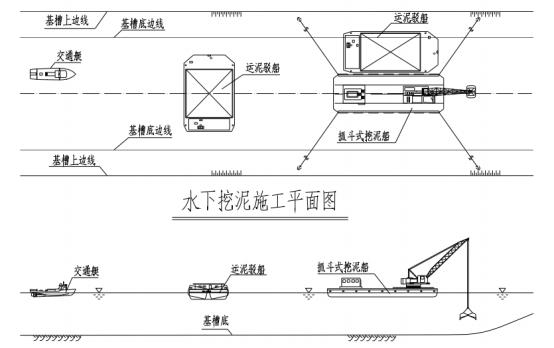 图 3.5-7  挖泥船组施工布置图（3）基槽回填海上段的基础均为抛沙垫基础，局部地质较差采用抛石处理后，用砂石进 行垫层。海上段管线的底部设置 500 mm  厚的粗砂垫层，既能实现对基槽底部的找 平，提高挖泥船开挖所形成基槽的槽底质量， 又能增强基槽底部的承载力，使 管线铺设后，其完工质量满足规范要求。基槽开挖时，应预留 500 mm 超挖深度，作为基础垫层施工的空间。基础垫 层将采用测量定位及控制标高，铺设路轨，抛沙入槽，潜水员水下整平的传统工 艺施工。管道上方回填按设计图纸进行回填初步估算中粗砂回填量 7.7  万 m3，碎石 垫层 1.59 万 m3，抛石挤淤数量为 2.04 万 m3 ，块石护坦量 6.6 万m3。施工工艺如下图 3.5-8 所示。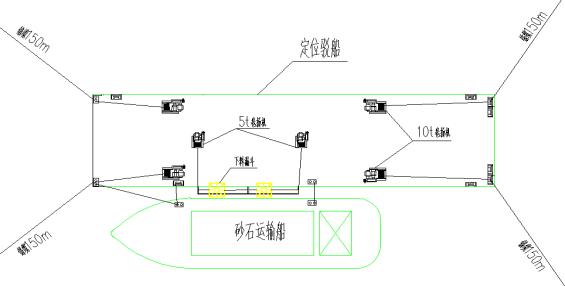 图 3.5-8  基础垫层抛填船舶示意图3.5.2.2 海底管道铺设结合目前选用海域段管材，本工程管道铺设方法选用浮运拖管法。 浮拖法 是将管道在表面拖或近表面的一种拖拉法如同漂浮法，如图 3.4-9 所示。采用浮 筒使管段漂浮在水面或接近水面，在这两种拖拉方法中，为控制漂浮的管段， 除首抛轮外，在尾部需牵制船。管道拖拉到铺设地点后，解开浮筒将管道下放 到海底。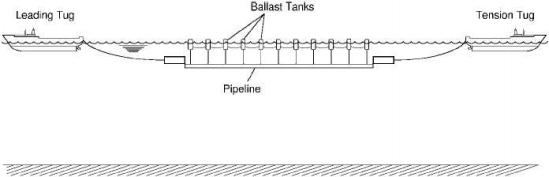 图 3.5-9  浮拖法示意图3.5.2.3 扩散器铺设在设计排污水输量较大时，扩散器通常较长（达 100 m 以上）。且其上部附  属有上升管及防护笼等，部分扩散器还涉及主管线直径缩减变化多功能，因此， 目前扩散器安装常用“陆地预制+水下分段安装”的方式，即在陆地上预制场地  内将扩散装置按设计要求分段预制后，选择天气及水文条件良好的施工窗口期，将预制完成的各段扩散器装船运输至设计指定位置，采用浮吊吊装至海床上后，通过水下法兰的方式将各段扩散器装船运输至设计指定位置，采用浮吊吊装至 海床上后，通过水下法兰的方式将各段扩散及扩散器与海底管道进行水下连接 完成施工。扩散器分段吊装连接示意图。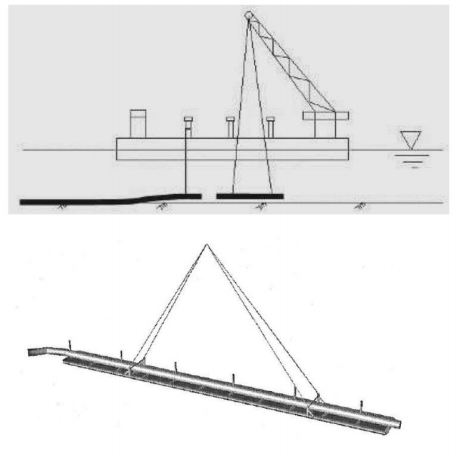 图 3.5-10  扩散器分段吊装安装示意图3.6 施工机械设备与施工人员安排本项目施工拟投入的主要施工船机设备见表 3.6-1，拟投入的主要施工人员 安排情况见表 3.6-2。表 3.6-1 施工主要设备表 3.6-2  主要施工人员安排情况表3.7 工程主要经济技术指标本项目主要技术经济指标见表 3.7-1。表 3.7-1 主要技术经济指标3.8 施工临时占地本工程项目属管道工程。本项目陆域段计划开挖量为 65024.68 m3 ，考虑到 土石方回填尽量利用开挖料，经土石方平衡分析，计划回填土石方量为 7917.58 m3 。根据地质资料，开挖土石方的质量可以满足回填土石方的质量要求，开挖 前做好规划，留足回填所需土石料，待管道埋设施工完成后进行回填作业。经 设计单位反复寻找比较，将临时堆放土石方的临时堆渣场分别布置在 1#和2#隧 洞口，布置示意图见图 3.8-1~图 3.8-2 。两个临时场地占地面积为 4100 m2 ，开挖 段和隧洞口的临时开挖用地面积为 2000 m2。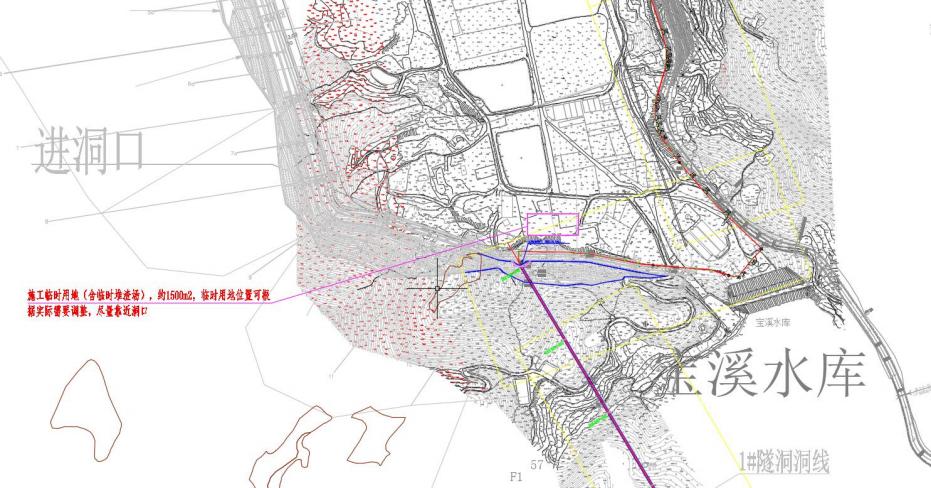 图 3.8-1  1#隧洞口处的临时施工用地布置图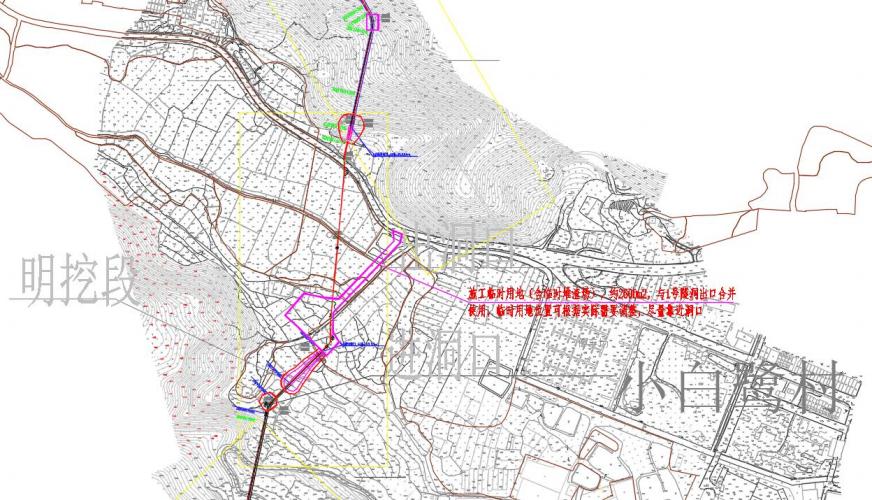 图 3.8-2  2#隧洞口处的临时施工用地布置图3.9 土石方平衡本项目陆域段计划开挖量为 65024.68 m3，其中土方 8875.68 m3，石方 56149 m3 ；计划回填土石方量为 7917.58 m3 ，其中回填土方 3296.53 m3 ，回填砂方 3767.17 m3，回填碎石 853.88 m3 。废弃土石方 60874.27 m3 ，去向待施工组织方 案确定后落实。本项目海域段淤泥基槽计划开挖量约为 571050.96 m3，其中淤泥 570199.78 m3 ，砂方 851.18  m3 ；计划 回填 土石 方量 约为 191364.134  m3 ，其中淤泥 83051.454 m3 ，砂方 108312.68 m3 ；废弃量为约为 571050.96  m3 ，其中淤泥 570199.78 m3 ，砂方 851.18 m3。本项目废弃土石方由福鼎市城投建材有限公司负责接收。表 3.9-1  土石方平衡表3.10 施工进度本项目前期已经开展相关工作，项目排海管道路由桌面、排污口论证、项 目建议书等相关基础工作内容。但是海域管道路由生态红线还在调整中，尚需 开展海域使用论证及申请工作，以及海域环境影响评价工作。本项目的总体工 程进度计划安排如下：表 3.10-1  施工进度表3.11 工程各阶段污染环节与环境影响分析3.11.1 施工期环境影响要素识别及源强分析3.11.1.1 施工期水环境污染源分析施工期水污染源主要有施工生产废水，施工人员生活污水，海域基槽开挖、 管道拖运及敷管施工、砂石回填等产生悬浮泥沙，施工船舶污水等。（1）悬浮泥沙①基槽开挖基槽开挖悬浮泥沙发生量按《水运工程建设项目环境影响评价指南》 (JTS/T-105-2021)中提出的公式及参数进行估算：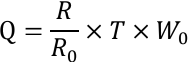 式中：Q 沟槽开挖作业悬浮物源强(t/h)； T 挖泥船沟槽开挖效率(m3/h)；W0 为再悬浮率（t/m3），取 0.038；R-发生系数W0 时的悬浮物粒径累计百分比（%）取 89.2； R0-现成流速悬浮物临街粒子累计百分比（%）取 80.2则基槽开挖悬浮泥沙源强 Q=0.892/0.802*343*0.038 t/h =14.5 t/h。②抛石挤淤抛石产生的悬浮物产生量按下式计算：S1=(1-q1)×r1 ×a1 ×P 式中，S1 为抛石挤淤的悬浮物源强（kg/s）；q1 为海底沉积物天然含水率（%）； r1 海底泥沙中的湿密度（kg/m3）；a1 为泥沙中悬浮物颗粒所占百分率（%）；P 为平均挤淤强度（m3/s）。结合本次工程地质调查结果， 上述参数取值分别为：q1=64% ，r1=1590 kg/m3。类比其他项目，a1=70% ，P=0.0015 m3/s。则抛石作业产生的悬浮物源强为 S1=(1-q1)r1a1p =(1-0.64)×1590×0.7×0.0015 kg/s=0.60 kg/s。（2）施工人员生活污水根据工可单位提供资料，施工人员共 76 人，类比同类工程，人均用水量按 100 L/d，排污系数取 0.8，则该项目的总生活污水产生量为 6.1 t/d。施工期施工 人员生活区就近租用陆域的村民民房，其生活污水可就近排进民房生活污水处 理、排放系统。施工人员生活污水中主要污染因子及浓度为：COD 约 350 mg/L 、BOD5 约  200 mg/L、氨氮约 25 mg/L 、SS 约200 mg/L 、TP 约 2 mg/L、动植物油约 30 mg/L。 施工期船舶生活污水主要污染因子发生量见表 3.11-1。表 3.11-1  施工人员生活污水主要污染因子发生量表（3）施工生产废水施工生产废水包括施工机械、施工车辆冲洗废水、露天机械被雨水冲刷后 产生少量的含油污水等，主要含 SS 及石油类，这部分水量不大且较难定量，重 点提出防控措施。（4）舱底油污水本次工程在施工高峰期同时使用 16 艘施工船，按每艘施工船舱底油污水产 生量平均为 1.5 t/d，则施工高峰期 16 艘施工船舱底油污水产生量为 24 t/d，其中 石油类浓度约 2000 mg/L，石油类产生量为 48 kg/d。3.11.1.2 施工期大气环境污染源分析在施工期大气污染物主要有施工道路扬尘、场地扬尘，施工船舶、车辆及 机械产生的废气等，主要污染物是颗粒物、CO 、NOX、均为无组织排放。（1）施工道路扬尘车辆在施工道路上行驶产生的扬尘，在路面完全干燥情况下，可按下列经验公式计算：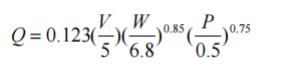 式中：Q：汽车行驶的扬尘，kg/km·辆；V：汽车速度，km/h； W：汽车载重量，t；P：道路表面粉尘量，kg/m2。表 3.11-2 给出了一辆载重量为 10 t 卡车在不同路面积尘量、不同行驶速度 情况下的扬尘量。由此可见，在同样积尘量的路面条件下，车速越快，扬尘量 越大；而在同样车速情况下，路面积尘量越大，则扬尘量越大。因此限制车辆 行驶速度及保持路面的清洁是减少汽车扬尘的最有效手段。表 3. 11-2 不同车速和底面积尘量的汽车扬尘单位：kg/辆·km如果施工阶段对汽车行驶路面勤洒水（每天 4~5 次），可以使汽车道路行驶 扬尘量减少 70%左右，得到很好的降尘效果。洒水的试验资料如表 3. 11-3。当 施工场地洒水频率为 4~5 次/d 时，扬尘造成的 TSP 污染距离可缩小到道路两侧 20~50m 范围内。表 3.11-3 施工阶段使用洒水降尘试验结果一览表（2）施工场地扬尘场地扬尘主要为施工过程产生的粉尘，如砂石料卸料及材料堆存产生的粉 尘、场地扬尘等的粉尘等，因工地扬尘颗粒较大，主要对工程区附近局部区域 大气环境造成短期影响。施工粉尘排放数量与施工面积、施工水平和施工强度 等有关，施工粉尘呈多点或面源性质，属无组织排放，在时间和空间上均较零 散，通过提高施工组织管理水平，加强施工期的环境监测和管理，实施施工期 环境保护对策和措施，使施工行为对大气环境的影响减低到最小。（3）施工机械废气施工废气主要来自施工机械如挖掘机、推土机等大型机械设备驱动设备的 废气、运输车辆及施工船舶尾气，主要污染物是 NO2 、CO 、NMHC（非甲烷总 烃）。（4）焊接烟尘本项目钢管需要焊接，在焊接过程中将产生少量的焊接烟尘。因本项目焊 条用量约为 4337.368 kg。根据熔化每千克焊条时产尘量约为 12.5 g 计算，则焊 接烟尘产生量为 52.92 kg。（5）油漆废气本项目需对钢管焊接处进行防腐补漆，以延长管道使用寿命。项目油漆用 量较少，油漆废气的主要污染物为漆雾以及二甲苯，项目油漆废气的排放为间 断性，无组织方式排放。（6）爆破废气本项目拟采用胶质炸药，炸药爆炸时产生的主要污染因子为粉尘、CO、 NOx。根据工可，1#隧洞洞口挖方量为2226.4m3 ，2#隧洞洞口挖方量为 1805m3 ， 本项目爆破方式为光面爆破，在未采取控尘措施的情况下，类比同类项目，爆 破时产生量约 25 g（粉尘）/m3（土石方），则两个隧洞爆破瞬间产尘量分别为55.66 kg 和 45.13 kg。根据工可，1#隧洞明挖消耗炸药总量为 46125 kg ，2#隧洞明挖消耗炸药量 为 98862.75 kg。参考《工程爆破中的灾害及其控制》，炸药爆炸产生的 CO 量为 5.3 g/kg（炸药），NOx 为 14.6 g/kg（炸药），因此 1#隧洞爆破产生 CO 为 0.24 t ， NOx 为 0.67 t ，2#隧洞爆破产生 CO 为 0.52 t ，NOx 为 1.44 t。3.11.1.3 施工期噪声污染源分析施工期噪声具有阶段性、临时性和不固定性的特点，其影响会随着施工的 结束而消失。本项目施工期噪声主要来自施工机械设备和施工作业。（1）施工机械噪声参照《环境噪声与振动控制工程技术导则（HJ2034-2013）》，本项目施工时 常用的机械设备产生的机械噪声声压级见表 3.11-4。在多台机械设备同时作业 时，各台设备产生的噪声会互相叠加。根据类比调查，叠加后的噪声增值约 3~8 dB ，一般不超过 10 dB。表 3. 11-4 主要施工机械噪声源强单位：dB（A）（2）开挖爆破噪声隧洞石方开挖过程，石方开挖较深的部位采用潜孔钻钻孔，周边欲裂爆破， 并预留 0.5 m 作为保护层，保护层开挖采用手风钻钻孔，浅孔爆破；开挖较浅的部位直接由手风钻钻浅孔爆破。扩挖时采取浅孔、小药量、短进尺爆破，尽量 减小对围岩的扰动破坏。工程拟采用浅孔、小药量、短进尺的爆破方法，爆破时产生的瞬时噪声最 高可达 130 dB（A），为瞬时噪声。3.11.1.4 施工期固体废物污染源分析施工期的固体废物主要为施工人员生活垃圾和海域段开挖产生的废弃土石 方。（1）施工人员生活垃圾根据《水运工程环境保护设计规范》（JTS149-2018），施工人员生活垃圾产 生量按 1 kg/d·人估算，本工程施工作业人员约为 76 人，则施工期生活垃圾排放 量为 76 kg/d。生活垃圾交由环卫部门接收处理、处置。（2）弃方生产垃圾主要是陆域管道开挖产生的土石方弃方和海域段沟槽开挖的疏浚 物。本项目陆域段计划开挖量为 65024.68 m3，废弃量约为 60874.27m3 ，海域段 淤泥基槽计划开挖量约为 571050.96 m3，废弃量约为 571050.96 m3。（3）建筑垃圾建筑垃圾主要为钢管废料、油漆桶等，对此应分类收集。工程施工过程中产生的钢管废料可回收部分可出售给相关回收单位； 废机  油、少量油漆桶和机修的含油抹布为危险废物，施工单位应按照《危险废物贮  存污染控制标准》(GB  18597—2023)的规定做好收集贮存，需在施工现场布置  危废暂存间，危废暂存间地面及四周 1 m  高的墙裙必须做防渗处理（地面防渗  系数≤10-10  cm/s），修筑有效容积不小于储存容积的围堰，暂存间外明显处设置	 危险废物警示标识，定期送有资质单位处置，并健全危险废物出入库登记台账。（4）焊接管道产生的焊渣及废焊条类比相关资料，项目管道焊接过程的焊条损失系数约为 0.4，根据工可，本 项目预计使用 4876.875 kg 的焊条，则产生的焊渣及废焊条为 1950.75 kg 。经铁 桶统一收集后，出售给废品回收站。3.11.2 营运期环境影响要素识别及源强分析本工程营运期产生的污染源主要为经污水厂处理后排出的废水。根据《福鼎市龙安-店下片区尾水入海排污口（规模调整）设置论证报告》（备案稿），福鼎市店下-龙安综合污水处理厂排水量 3  万 m3/d，执行《城镇污   水处理厂污染物排放标准》GB18918-2002 一级 A 标准；福鼎市店下污水处理厂   排水量 7 万 m3/d，废水执行《污水综合排放标准》（GB8978-1996）中的一级标   准，其中总磷、总氮执行《城镇污水处理厂污染物排放标准》（GB18918-2002） 一级 A 标准，镍、铜、总铬执行 0.5 mg/L 出水标准，六价铬执行 0.1 mg/L 出水   标准，硫酸根出水浓度为 85 g/L。表 3.11-7  本项目运营期污水排放源强一览表（单位：g/s）3.12 工程各阶段非污染环节与环境影响分析3.12.1 工程建设对局部海域水动力环境及地形地貌和冲淤环境 变化的影响本工程建设和运营期尾水的排放可能会造成工程区附近海域流场、流速发 生一定的变化，从而引起周边海域水动力、 地形地貌和冲淤环境发生变化，并 可能会改变局部海域原有的冲淤平衡。3.12.2 工程建设对海洋生态环境的影响（1）施工过程中产生的悬浮泥沙对海洋生态环境的影响施工产生的悬浮物会引起局部海域水体浑浊，将降低阳光的透射率，从而 导致局部海域内的游泳生物迁移，浮游生物也将受到不同程度的影响，尤其是 对滤食性浮游动物和进行光合作用的浮游植物的影响较大。此外，海域水体浑浊水质下降，也会对鱼类造成一定的影响。（2）工程占用海域对底栖生物的影响排海管道沟槽开挖施工过程对底栖生物的直接影响为施工范围内的底栖生 物及其生态环境被彻底损伤破坏。施工结束后，工程区及附近海域的底栖生物 群落会逐渐恢复、重建。因此，本项目产生的入海悬浮泥沙对底栖生物造成一 定的影响。（3）运营期污水排放的影响本项目运营期尾水排海会对海洋生物会造成一定影响，本项目尾水排海主 要污染因子有 COD、活性磷酸盐、无机氮、硫酸根、石油类、总镍、六价铬、 总铬、铜等，长期的污水排放会导致排污口附近一定范围内水质恶化，底栖生 物种类组成上耐污种的数量将增加，鱼、虾、贝类生物体内污染物质的残留量 也会逐渐增加。3.12.3 工程建设对陆域生态的影响本项目陆域施工穿越生态保护红线区和基本农田保护区，会对保护区内的 植被和动物产生影响，且陆域施工开挖会扰动原地貌及开挖出的土石方临时堆 放，在雨季容易造成水土流失。 同时，管沟施工的开挖土和隧洞施工产生的洞 渣堆放堆放在施工临时营地，会临时占用土地，将对动植物的活动产生影响。 但是陆域施工后会对管道进行回填，且施工完成后会及时清理临时施工用地， 尽可能减少施工对陆域生态所造成的影响。4 环境现状调查与评价4.1 自然环境现状调查与评价4.1.1 气象气候宁德市属中亚热带海洋性温暖湿润的季风性气候，四季分明，具有日照长、 气温高、雨量充沛、无霜期长等特点，根据福鼎市气象站（东经 120°13 ′，北  纬 27°20 ′ ）2001～2010 年实测资料统计，各气象要素如下：4.1.1.1 气温福鼎地区多年平均气温为 19.2℃ , 极端最高气温为 40.5℃ , 极端最低气温 为-3.4℃;福鼎最高月平均气温出现在 7 月份，为 29.0℃,最低月平均气温出现 在 2 月份，为 9.2℃。4.1.1.2 降水本地区多年平均降水量为 1814.0 mm，最多年降水量达 2285.5 mm（2005 年），一年内降水集中在 3～9 月，8 月份的降水量为最多，5～6 月份为梅雨， 8～9 月为台风雨，月最多降水达 599.1 mm（发生在 2006 年 6 月）；一日最大降 水量达 283.8 mm（发生在 2005 年 7 月 19 日），约占年平均降水量 15.6％；全年 ≧25 mm 降水日数，平均为 20.1 天，主要集中在 4～9 月，以 6 月及 9 月为最 多，平均 3.4 天。4.1.1.3 风况多年平均风速为 1.4 m/s，极大风速可达 43.2 m/s，风向 N，最大风速为 26.9， 风向 NNE，常风向为 N，频率为 13%，强风向为 NNE，频率为 12%，除 6～8    月常风向为东南外，春秋冬三季常风向均为北，全年大于等于 6  级风日数平均  1.7 天。影响福鼎站的台风，平均每年发生 2.5 次，出现在 7 到 9 月份之间，平  均影响时间 3.4 天，最大风速可达 12 级，风玫瑰图见图 4.1-1。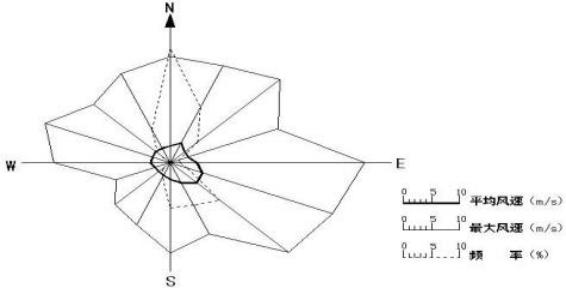 图 4.1-1  风玫瑰图4.1.1.4 雾况年平均雾日为 7.4 天，年最多雾日 16 天，出现在 2006 年，年最少雾日 4 日， 出现在 2001 年和 2008 年。春季（3～5 月）为多雾季节，其次是冬季（12 月~  翌年 2 月），出现雾日多在冬、春季， 2～4 月最多。能见度小于等于 1 km 的年  平均雾日数为 5 天。4.1.1.5 相对湿度年平均相对湿度为 79% ，3～8 月平均相对湿度达 80%以上，10 月至翌年 1 月平均湿度较小，仅为 73%～74%。4.1.2 工程区地质概况本节内容引用自 《福鼎市龙安及店下项目集中区综合提升改造项目综合污 水排放管道工程（海域段）路由勘测报告（原福鼎市邦普循环宁德产业园项目 污水排放工程）（修改稿）》（厦门地质工程勘察院，2023 年 06 月）、《福鼎市龙 安及店下项目集中区综合提升改造项目综合污水排放管道工程（陆域段）岩土 工程勘察报告》（厦门地质工程勘察院，2023 年 2 月）和《福鼎市龙安-店下片 区尾水入海排污口（规模调整）设置论证报告（备案稿）》（厦门蓝海绿洲科技 有限公司，2022 年 12 月）。4.1.2.1 区域地质构造福鼎市地处巨型新华夏系构造东部沉降带内，南岭纬向构造横亘东端，奠 定了全市主要由北东—南西，东—西向的构造格局。项目区域内岩性为燕山晚 期花岗岩。主要构造形迹以北东向高角度断裂为主，这些构造形迹主要表现为 沿构造产生强烈的岩石变质作用和混合岩化现象带内岩石挤压破碎， 并且呈带 状出现超基性岩脉侵入。但由于沿线表层分布较厚的第四系地层，未见明显的 构造痕迹。4.1.2.2 地形地貌福鼎市受新华夏系构造和南岭纬向构造控制，地层言性主要为中生代侏罗 系、白垩系的中酸性火山碎屑岩系，其次是燕山期侵入的花岗岩类。太姥山脉 纵贯西北， 形成西北和西南部山势高峻、尖峰峭壁的地貌特点， 海拔高度 800～1000 m。境内最高点在西南部的青龙山，海拔 1141.3 m（黄海高程）；东 南部最高点为太姥山的复鼎峰，海拔917 m。南雁荡山余脉从东北部深入，形成 了东北部的丘陵山地。中部和南部为块状盆谷和冲积平原。福鼎全境地势从东北、西北、西南向中部及东南沿海倾斜，从中山、低山 和丘陵到港湾作明显的层状分布。沙埕湾则是典型的溺谷山地基岩海湾，呈 NW  向伸进陆域地，直入市境腹地，在市区的东南伸展成—内海。沿海一带为 狭长的滨海堆积平原，太姥山脉斜贯东南部。本项目位于龙安工业区内，所在区域为丘陵剥蚀地貌，海域为滨海相沉积 地貌单元。地势从陆域至海域坡度变化较大。西侧靠山，东侧为港湾，地形复 杂，高程起伏大，岩面起伏大。场地内除淤泥软土外，未发现其它对工程不利 的埋藏物，场地及其周围未发现活动断裂构造、泥石流、滑坡、崩塌等不良地 质现象。沙埕港两岸丘陵主要由侏罗系上统火山熔岩与火山碎屑岩和燕山期花岗岩 组成的圆顶状陡坡高丘陵，海拔 200~500 m，局部为低和缓坡低丘陵。丘陵基 岩裸露，风化层不发育，厚达 2~4 m，滨海地区植被破坏严重，山顶及山坡植 被覆盖率 50%左右，有一定的水土流失现象（处于表层流失与冲沟发育的初期 阶段），对港湾有一定的影响，但是由于河流短小，所携带的泥沙不多。沙埕港以潮流作用为主，由于落潮流速大于涨潮流速（杨岐附近为三倍）， 故陆缘物质进入港湾后多被带走，仅在莲花屿处由于泥沙受阻而有局部堆积， 岸线与岸坡较稳定。龙安工业区所在地处沿海，主要地貌类型为剥蚀、丘陵和海相淤积平原； 周边山体山顶浑圆，植被发育。龙安工业①号地块（龙安工业核心区）其平地 大部分为滩涂围垦而成，地形较平坦，呈西高东低之势，地面自然标高一般为 0.3~2.9m （黄海高程），现状多为水田、菜地、围垦、滩涂及居民点，东南部的玉岐山山标高 64.4 m。阮洋钢铁工业片区(③号地块）界于八杨公路与沙埕海 湾之间，地面自然标高一般为 0~43.2 m（黄海高程），西岙钢材加工片区(②号 地块）界于八杨公路与沙埕海湾之间，地面自然标高一般为 0~103.2 m（黄海高 程）。4.1.2.3 工程地质4.1.2.3.1 海域段工程地质概况本项目在路由区开展 8 个工程地质钻孔，钻孔位置图详见图 4.1-2。本工程 调查范围内岩土层按其成因及力学强度不同可分为 2 个工程地质层，各岩土层 特征及分布规律自上而下分述如下：①淤泥：灰黑、灰褐、深灰等色，饱和，呈流塑状态，主要成分为粘、粉  粒组成土质较均匀，含少量腐殖质，局部夹少量石英砂粒和贝壳碎屑，强污手。 摇振反应缓慢，切面较光滑，干强度及韧性较高。该层在路由区内均有分布，层底标高-33.49m ~-16.42m ，厚度 7.5~20.8m ；②中风化花岗岩：仅在下海端近岸区钻孔 ZK1 有揭露，埋深 7.5m ，浅肉红 色、灰黄、灰白等色， 中粗粒花岗结构，块状构造，矿物成分主要有长石、石 英及少许云母等组成，节理裂隙发育一般，岩体较破碎~较完整，RQD 一般为 55%。结合物探结果，除下海端近岸区域，整个路由区探测范围内地层单一、 地质条件简单，淤泥层厚度约 20m ，根据管道设计埋深 3.0 m 的要求，淤泥层 不适合作为海底排污管道的持力层，建议设计方埋管前做好相应地基处理选取 适当的基础形式，另特别注意浅层气造成的土体物理力学性质不均一，及气体 释放产生的通道塌陷等。略图 4.1-2  路由区钻孔平面位置图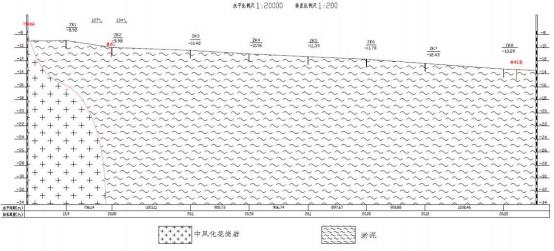 图 4.1-3  路由中轴线地质剖面示意图4.1.2.3.2 陆域段工程地质概况根据 《福鼎市龙安及店下项目集中区综合提升改造项目综合污水排放管道 工程（陆域段）岩土工程勘察报告》陆域段隧洞地质条件如下：①地层根据钻孔钻探揭露，工程区上部分布残坡积地层碎石土⑥-1，粉质粘土⑥- 2，下伏为全风化凝灰熔岩⑦-1、全风化花岗岩⑦-2 、⑧-1 散体状强风化凝灰熔 岩、散体状强风化花岗岩⑧-2、碎块状强风化凝灰熔岩⑨-1、碎块状强风化花 岗岩⑨-2、中风化凝灰熔岩⑩-1、中风化花岗岩⑩-2、微风化凝灰熔岩⑾-1、微 风化花岗岩⑾-1。上部残坡积地层厚度一般 2.0-3.0m；中风化岩(⑩-1 、⑩-2） 埋深 2.6-32.6m；微风化岩(⑾-1 、⑾-2）埋深 56.8-158.6m。此外，测区零星发育的正长花岗斑岩脉(ξ π)、花岗岩脉(γ)、流纹斑岩 脉(λ)、辉绿岩脉(β)及辉绿玢岩脉(β μ)等。②构造、断裂调查区内，1#隧道里程在宝溪水库中南部发育 1 条断层，断层编号 F1，由 D024 和 D032 控制，断层走向近东西向，倾向北，倾角 57-77 度，发育一破碎 带，破碎带宽 8-18m，西侧 D024 点处破碎带宽约 8m，带内岩石节理发育，主 要见有三组节理，产状分别为：①166°∠41°, 节理密度 10 条/m；②15°∠ 85°,节理密度 10 条/m；③345°∠25°,节理密度 8 条/m，辉绿岩脉沿破碎带侵入，辉绿岩脉宽 0.35m，脉岩产状为 8°∠57°。东侧 D032 点处破碎带宽 约 18m，带内岩石节理发育，主要见有三组节理，产状分别为：①12°∠60°, 节理密度 12 条/m；②320°∠35°,节理密度 15 条/m；③30°∠76°,节理密 度 3-5 条/m，见辉绿岩脉及正长斑岩脉沿破碎带侵入，辉绿岩脉宽 1.30m，脉岩 产状为 325°∠80°,正长斑岩脉宽7m，脉岩产状为 3°∠77°。表 4.1-1  断裂构造一览表③地震特征参数根据国标《中国地震动参数区划图》（GB18306-2015）福建省区划一览表， 综合评定整条线路的地震基本烈度为 6 度，设计基本地震加速度为 0.05 g，设计  地震分组为第二组。场地地震地质环境为相对稳定区，以及临近场地地基土剪  切波速测试成果，场地土类型为中软--中硬场地土，场地类别为Ⅱ类，反应谱  特征周期一般为 0.40 S。隧道抗震设防类别为乙类。④水文地质隧洞沿线地下水类型主要为基岩裂隙水，其水量水位均随季节及围岩充水 条件而变化。与地表溪沟、水库相连的断层、破碎带、节理密集带是地表水向 隧洞渗透的主要通道，使地表水直接渗入围岩，造成隧洞涌水。工程区存东西 向的断裂带，多为张性或张扭性断裂带。依据水文地质理论和我省已建类似水 利水电工程的经验它们含水量一般较丰富，可能给施工带来不利影响，并降低 围岩类别（稳定性）。张扭性断裂破碎带地下水可能富集，涌水量可能达 500~ 100 m3/天，建议设计时估足影响工期和抽水费用。隧洞沿线地下水主要为基岩裂隙水，接受大气降水补给，向河流及溪沟排泄。地下水位变幅受季节影响，隧洞均处于地下水位线以下，隧洞围岩一般属 弱透水～极微透水， 一般洞段地下水较少，局部断层裂隙发育洞段及仅经过临 近水库、溪沟段，可能出现渗流水及涌水现象。⑤ 隧洞工程地质分类隧洞围岩具体分类见下表。表 4.1-2  #隧洞围岩工程地质分类表表 4.1-3  2#隧洞围岩工程地质分类表4.1.2.4 场地液化判别根据《中国地震动参数区划图》（GB18306-2015）福建省区划一览表，综 合评定整条线路的地震基本烈度为 6 度。场地地震地质环境为相对稳定区，设 计基本地震加速度值为 0.05 g，分组类别为第二组，场地土类型为中软--中硬场 地土，场地类别为Ⅱ类，反应谱特征周期一般为 0.40 S，隧道抗震设防类别为 乙类。从勘察、踏勘分析及区域资料可知，场地下无活动性断裂通过，不存在 采空区、地下空洞、地下暗埋的地下管道、暗塘、墓穴等对工程不利的地质现 象，场地位于海滩及山体交界处，山体开挖后可能发生滑坡、泥石流等地质灾 害，根据调查场地下无地下管线，拟建地存在软弱土，属于抗震不利地段。图 4.1-3  中国地震动参数区划图4.1.2.5 软土震陷性评价根据钻探资料，结合《建筑与市政工程抗震通用规范》（GB55002-2021） 的有关标准划分，按不利原则，在各段选取代表性钻孔进行现地面下 20m 范围 内覆盖层厚度等效剪切波速估算，计算结果详见表 4.1-4。表 4.1-4  等效剪切波速计算表4.1.3 植被福鼎市植被种类繁多，总数约 1500  多种，森林覆盖率 65%，绿化程度78.2%，植被类型的分布，除受地形、气候、土壤的影响外，还有明显的高程垂 直带状分布特征。一是海拔300m 以下的半丘陵山区，地势较为平坦，人为活动 频繁，植被为马尾松、杉木、香樟和柚子、柿子、杨梅等经济林。二是海拔 300～500m  的重丘陵山区，植被为常绿阔叶林与落叶混交林、针阔林混交、毛 竹等。三是海拔500～1000m 高山丘陵地区马尾松与高山阔叶林混交为主，并有 毛竹、雷竹混交。福鼎市龙安工业园区场地平整利用南侧小山包的土石方形成陆域。区域现 有植被类型为山体植被，植被覆盖率较高，植被主要为马尾松、杉木等，未见 珍稀濒危物种。本项目所在地大部分已经平整，植被以芒和葛藤为主。4.1.4 海洋自然灾害概况项目区属亚热带海洋性季风气候，发生的海洋灾害主要有热带气旋（台 风）、风暴潮。4.1.4.1 台风和风暴潮福鼎沿海濒临西北太平洋，是热带气旋影响频繁的区域，7～9 月为热带风 暴活动季节。1991～2015 年，福鼎受到 16  个热带风暴的影响，平均每年 0.64 次，最多的 1994  年有 4  个。热带风暴的袭击，常常造成巨大的经济损失。自 2000 年以来，福鼎沙埕港海域不断受到超强台风的影响，如 2006 年 08 号“桑 美”台风于 8  月 10  日在该海域靠近浙江苍南一带登陆，登陆时最大风速可达 60m/s，风力不小于 17 级，致使福建社会经济损失惨重。另外，2007 年的几个 台风均为超强台风，其中“罗莎”、“韦帕”等也直接影响这块海域。。2012 年 8 月台风“苏拉”在福鼎登陆，2013 年 10 月强台风“菲特”在福鼎登陆，也直接 影响项目海域。福鼎沿海濒临西北太平洋，是热带气旋影响频繁的区域，影响区域内的热 带气旋平均每年有 4~5 次，其中约有 85%左右的影响台风集中在 7~9 月份。在 影响台风中，过程总降水量超过 100mm 接近一半，超过 200mm 的台风有一到 两成。热带风暴的袭击，常常造成巨大的经济损失。如 1996 年 8 号台风于 8 月 1  日在福清登陆后横穿福建东部，受其影响，福鼎瞬间极大风速 30m/s，过程总雨量 223.1mm，其中管阳 429mm，桑园库区 315mm。这次台风造成直接经济损 失 1.6823 亿元。自 2000 年以来，福鼎海域不断受到超强台风的影响，如 2006 年 08 号“桑美 ”台风于 8 月 10 日在福鼎海域靠近浙江苍南一带登陆，登陆时最 大风速可达 60m/s，风力不小于 17 级，致使福建、浙江共有近 600 人在这次灾 难中遇难，损失惨重。另外，2007 年的几个台风均为超强台风，其中“罗莎 ”、 “韦帕 ”等也直接影响福鼎海域。2012 年 8 月台风“苏拉 ”在福鼎登陆，2013 年 10 月强台风“菲特 ”在福鼎登陆，也直接影响福鼎周边海域。近五年福鼎地 区没有直接登陆的热带风暴，但其它地区登陆的热带风暴，如 2016 年 17 号台 风“鲶鱼 ”、2017 年 9 号台风“纳沙 ”和 10 号台风“海棠 ”、2018 年 8 号台风 “玛莉亚 ”等，也间接对福鼎市的经济造成影响，主要是对海洋渔业造成了较 大影响。4.1.4.2 赤潮根据《福建省海洋灾害公报》（2010~2020 年），宁德沿海在 2010~2020 年间 共发生赤潮 18 次,其中最大影响面积超过 100km²的 4 次, 10~100km²的 4 次，小 于 10km²的 9 次。其基本情况见表 4.1-5。由表可见，2010~2020 年该海域赤潮 多发种是东海原甲藻。其中发生在福鼎市的主要有 2010 年 6 月 1~9  日在福鼎牛 郎冈海水浴场至霞浦大京海水浴场、2020 年.5 月 16-24  日在福鼎沙埕虎头鼻、 南镇村附近海域和 2020 年 6 月 1-4 日在福鼎硖门乡渔井村附近海域爆发的赤潮 灾害。表 4.1-5  宁德沿海历年发现主要赤潮的基本情况4.2 自然资源概况 4.2.1 岸线岛礁资源福鼎市拥有海岸线长 316 km，其中，可利用岸线 30 km，港口岸线 13.9 km， 工业港岸线 28 km，旅游岸线 7.1 km。此外，福鼎市有大小港湾 41 个，海岛 158    个，较大的岛有福瑶列岛、台山列岛、七星列岛。项目附近海域分布有上鸟屿、 下鸟屿、猫屿等无居民海岛。4.2.2 渔业资源福鼎市渔业资源丰富，有种类繁多的鱼、虾、贝、藻。生物种类达 700  种  以上。捕捞海域包括近岸作业区、闽东渔场、闽东北渔场至闽外渔场等。全市  可供海水养殖面积约 91.7 km2，浅海滩涂面积 69.6 km2。养殖海域分布于沙埕	 湾、晴川湾、敏灶湾、硖门湾、里三湾等。主要经济鱼类有：带鱼、黄鱼、鲳  鱼、马鲛、兰园鯵、金色沙丁鱼、鲥鱼、鲐鱼、石斑鱼、马面鲀等； 贝类主要  品种有：缢蛏、褶牡蛎、近江牡蛎、泥蚶、紫贻贝、扇贝、翡翠贻贝、兰蛤等； 虾蟹类主要品种有：长毛对虾、东方对虾、日本对虾、锯缘青蟹、梭子蟹、三  疣梭子蟹等；藻类主要养殖品种有：海带、坛紫菜、条斑紫菜，野生采捕品种有裙带菜、鹧鸪菜、石花菜、浒苔等；其他还有：海蜇、紫海胆、棘刺锚海参 等。4.2.3 旅游资源福鼎市旅游资源丰富，主要有太姥山－大嵛山滨海旅游区，另还有白琳镇 翠郊村翠郊古民居；硖门畲族乡西北瑞云寺风景区等。太姥山－嵛山岛滨海旅游区为国家重点风景名胜区，以“ 山、海、川 ”等 融为一体，以太姥山景区为中心；东至晴川湾，西至九鲤溪，南至福瑶列岛，北至太姥山北麓的冷城。整个风景区面积为 92 km2，分为太姥山岳、九鲤溪瀑、 晴川海滨、桑园翠湖、福瑶列岛五大景区；还有冷城古堡等独立景点。其中，太姥观赏区为 8.5 km2。晴川海滨区由分布在晴川湾海域的沙滩和岛屿组成，海域面积约 40 km2 （其中景区面积 25 km2）。在长达 30 km 的海岸线上，以基岩海岸为主，且蜿蜒 曲折，形成了众多的基岩岬角与沙滩相间分布。牛郎岗海滨度假区，位于晴川湾口西南岸。海滨浴场自然景观与农业高科  技园区、园林观光景区融为一体，分为海滨浴场区、高科技农业园区、垂钓区、 鸟岛保护区等 18 处游览观赏项目。4.2.4 港口、航道资源（1）沙埕港沙埕港是我国东南天然良港之一，港道两岸高山对峙，山高一般在 300 米 以下，最高 700 米，港口宽一海里左右，在南镇鼻与虎头鼻之间，湾口朝向东 南，其东有北关，南关两岛为天然屏障。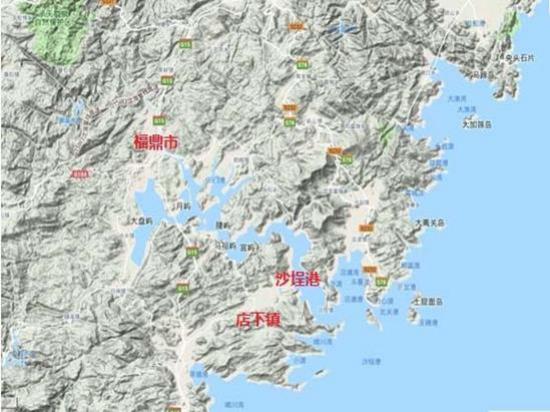 图 4.2-1  福鼎市地形图（2）航道本项目位于沙埕港区附近，根据《福州港总体规划（2035 年）》（图 4.2-2）。 福鼎沙埕港是天然深水良港之一，长年不淤不冻，万吨巨轮出入不受潮汐限制， 在 3.7 km 长的岸线上可建 5～10 万吨泊位 8 个，1 万吨泊位 10 个，是国家二类  口岸和国家一级渔港。沙埕港区航道属天然航道，港内水域自东南至西北，狭  长且曲折，伸入内陆达36 km。沙埕港湾主航道以南关岛虎头鼻与南镇福建头之  间进入，一般 3 万吨船可至金屿门，5 千吨船可至长屿，500 吨船可至八尺门，底质为泥底或沙底。航道长 31.12 km，宽度 210 m，水域宽度一般在 1～2km， 湾内水深大部分在 10 m 以上，最深达 50 m。沙埕港区现设有沙埕港外、旧城、流江、马渡、铁将、青屿等 6  处锚地， 面积分别为 3.6 km²、1.2 km²、0.2 km²、0.4 km²、0.1 km²、0.2 km²,总面积 为 5.7 km ²。其中防台锚地 3 处，分别为旧城锚地、流江锚地和铁将锚地。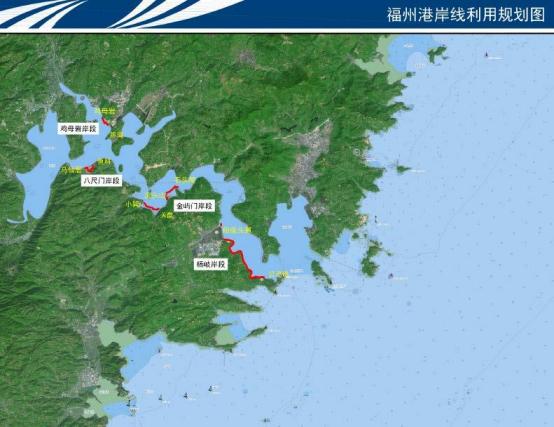 图 4.2-2a  福州港岸线利用规划图（2035 年）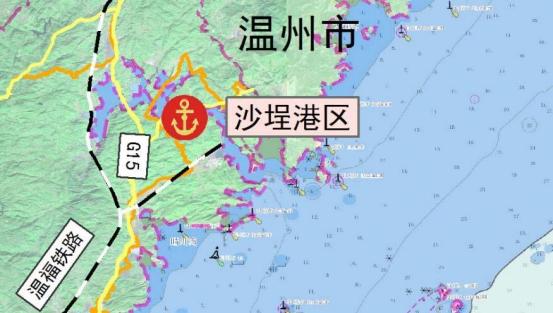 图 4.2-2b  福州港岸线利用规划图（2035 年）4.3 海域开发利用现状4.3.1 社会经济概况4.3.1.1 福鼎市社会经济概况福鼎市位于福建省东北部，与浙江温州接壤，是闽东南通往浙江乃至长江 三角洲的“北大门 ”。福鼎市于清乾隆四年（ 1739 年）设立县，1995 年撤县设 市，现辖 16 个乡镇（街道）和 1 个开发区，共有 250 个村、29 个居委会。该市 的陆地面积为 1526 km2，海域面积为 14960 km2，是陆地面积的近 10 倍。全市 总人口为 56 万人，老区基点村 231 个，老区人口占全市总面积的 86%，少数民 族乡 1 个，民族村 25 个，少数民族人口占全市总人口的 7.5%。同时，福鼎是福 建省与浙江省海陆相连的唯一县级市，历史上与浙江南部有着密切的经济、社 会和文化往来。边界贸易基础好、发展快、规模大，是福建省重要的省际边贸 改革试点县（市）。根据《2022 年福鼎市国民经济和社会发展统计公报》，福鼎市全年实现地区 生产总值 503.88 亿元，比上年增长 9.2% 。其中，第一产业增加值 75.98 亿元， 增长 2.4%；第二产业增加值 273.68 亿元，增长 16.4%；第三产业增加值 154.22亿元，增长 1.8%。第一产业增加值占地区生产总值的比重为 15.1%，第二产业 增加值比重为 54.3%，第三产业增加值比重为 30.6%。全年人均地区生产总值 90301 元，比上年增长 8.3%。年末全市户籍人口 60.42  万人，比上年末减少 940  人。年末全市常住人口 56.20 万人，比上年末增加 0.80 万人。其中，城镇常住人口 36.61 万人，占总人 口比重（常住人口城镇化率）为 65.15%，比上年末提高 0.45 个百分点。全年出 生率 7.33‰，死亡率 7.31‰，自然增长率 0.02‰。全年城镇新增就业 6057 人， 城镇失业人员再就业 1005 人，就业困难人员再就业 386 人。4.3.1.2 店下镇社会经济概况店下镇位于福建省福鼎市东南部，是福鼎市的一个行政镇。店下镇地处于  闽浙边界，东接温州市，南邻福鼎市城区，西南与浙江省平阳县相连，西北与  福鼎市昆阳镇接壤，北与福鼎市汀溪镇相邻。店下镇地理位置优越，交通便利， 是福鼎市通往浙江省的重要门户。根据 2022 年末福鼎市公安户籍人口统计。店下镇辖区土地面积约 126.06 km2 。户籍户数共 11970 户，户籍人口数共 44146 人。根据店下镇 2022 年财政 预算执行情况公共预算收入完成 892 万元，同口径比较增长 15.69%，其中：税 收收入完成 447 万元，同比增长 6.71%；非税收入 29 万元，同比下降 68.13% 。 上级补助收入及转移支付 3485 万元，镇级其他财力收入 4003 万元，实际本级 可支配收入为 7488 万元。4.3.2 海域使用现状本项目位于福鼎市东部海域。根据现场踏勘和收集到的相关资料可知，本 项目周边海洋开发活动主要有：交通运输用海（港口用海、路桥用海、锚地用 海）、工业用海（电力工业用海、船舶工业用海）、海底工程用海（电缆管道用 海）、渔业用海（开放式养殖用海、围海养殖用海、渔业基础设施用海）。距离项目较近的主要为渔业用海和交通运输用海（港口用海、路桥用海）、 海底工程用海（电缆管道用海）和渔业用海（开放式养殖用海、渔业基础设施用海）。工程区及周边海域的海域开发活动现状图和表如图 4.3-1、图 4.3-2 和表4.3-1 所示。表 4.3- 1  海域开发活动与项目关系表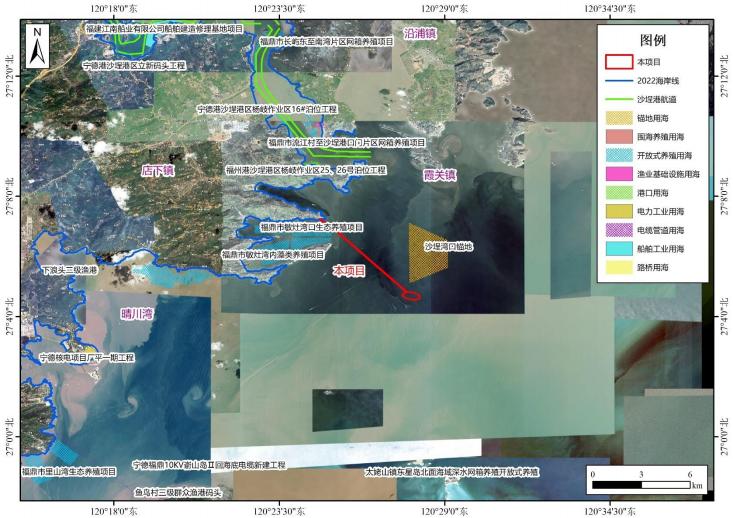 图 4.3-1 a  项目周边海域开发利用现状图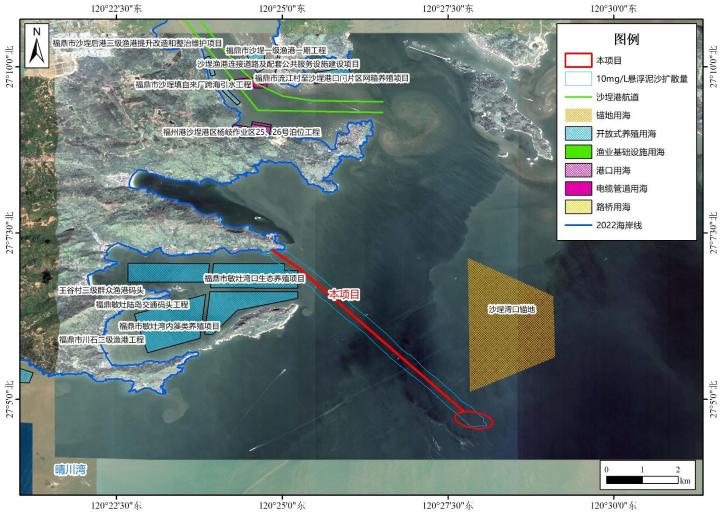 图 4.3-1 b  项目周边海域开发利用现状图（局部）4.3.2.1 交通运输用海项目周边交通运输用海类型主要有港口用海和路桥用海，项目周边交通运 输用海项目主要有：福鼎敏灶陆岛交通码头工程（一）~（二）、福鼎市沙埕一 级渔港一期工程、福州港沙埕港区福建鼎盛钢铁有限公司配套舾装码头工程施 工栈桥及平台施工期用海项目、福州港沙埕港区迈拓通用码头工程、福州港沙 埕港区杨岐作业区 25 、26 号泊位工程（一）~（六）、宁德港沙埕港区立新码头 工程（一）~（四）、宁德港沙埕港区杨岐作业区 16#泊位工程（一）~（三）、宁德核电专用进厂公路工程、沙埕渔港连接道路及配套公共服务设施建设项目、 王谷村三级群众渔港码头、下浪头二级渔港、鱼鸟村三级群众渔港码头。其中距离较近的为福鼎敏灶陆岛交通码头工程（一）~（二）、福鼎市沙埕一级渔港一期工程、福州港沙埕港区杨岐作业区 25 、26  号泊位工程（一）（三）、福州港沙埕港区杨岐作业区 28 、29  号泊位工程（一）~（三）、沙埕渔 港连接道路及配套公共服务设施建设项目、王谷村三级群众渔港码头。（1）福鼎敏灶陆岛交通码头工程（一）~（二）福鼎敏灶陆岛交通码头工程（一）~（二）位于本项目西侧，与本项目最近 距离约 3.52 km。项目整体面积为 0.5020 hm2 ，使用权人为霞浦县福鼎市交通建 设投资有限公司，用海方式为填海造地中的建设填海造地。（2）福鼎市沙埕一级渔港一期工程福鼎市沙埕一级渔港一期工程位于本项目北侧，与本项目最近距离约 5.50 km，项目整体面积为 1.4539 hm2 ，使用权人为福鼎市沙埕渔港开发建设投资有 限公司，用海方式为围海中的港池、蓄水等。（3）福州港沙埕港区杨岐作业区 25 、26 号泊位工程（一）~（三）福州港沙埕港区杨岐作业区 25 、26 号泊位工程（一）~（三）位于本项目  西北侧 3.23 km 处。项目整体面积为 20.0612 hm2，使用权人为福建四航建设发  展有限公司，用海方式为填海造地中的建设填海造地、围海中的港池、蓄水等、 构筑物中的透水构筑物。（4）福州港沙埕港区杨岐作业区 28 、29 号泊位工程（一）~（三）福州港沙埕港区杨岐作业区 28 、29 号泊位工程（一）~（三）位于本项目 西北侧 3.26 km 处，项目整体面积为 2.4215 hm2，使用权人为福建省沙埕港物流有限公司，用海方式为围海中的港池、蓄水等、构筑物中的透水构筑物。（5）沙埕渔港连接道路及配套公共服务设施建设项目沙埕渔港连接道路及配套公共服务设施建设项目位于本项目北侧 4.84 km 处。 项目整体面积为 1.6216 hm2 ，使用权人为福鼎市沙埕渔港开发建设投资有限公  司，用海方式为填海造地中的建设填海造地。（6）王谷村三级群众渔港码头王谷村三级群众渔港码头位于本项目西侧，与本项目最近距离约 4.30 km。 项目整体面积为 1.1500 hm2 ，使用权人为福鼎市沙埕镇王谷村民委员会，用海 方式为围海中的港池、蓄水等。4.3.2.2 工业用海项目周边工业用海类型主要有电力工业用海和船舶工业用海，距离本项目 均较远，项目周边工业用海项目主要有：福建江南船业有限公司船舶建造修理 基地项目（一）~（六）、福建宁德核电有限公司核电厂内应急道路跨海桥梁工业用海项目、福建省创恒船舶工程有限公司船舶建造修理基地项目（一）（六）、宁德核电项目厂平一期工程、宁德核电一期项目取水口拦污系统改造工 程（一）~（六）。4.3.2.3 海底工程用海项目周边海底工程用海类型主要为电缆管道用海，项目周边海底工程用海 项目主要有：福鼎市沙埕填自来水厂跨海引水工程、宁德福鼎 10 KV 嵛山岛 Ⅱ 回海底电缆新建工程、福建东北部沿海军民融合引用水项目（三期应急工程）（一）~（二）。距离本项目最近的为福鼎市沙埕填自来水厂跨海引水工程，距离本项目约 4.52 km，项目整体面积为 18.82 hm2，使用权人为福鼎市沙埕自来水厂，用海方 式为其他方式中的电缆管道用海。4.3.2.4 渔业用海项目周边渔业用海类型主要有开放式养殖用海、围海养殖用海和渔业基础  设施用海，项目周边渔业用海项目主要有：陈诗龙池塘养殖围海养殖用海项目、福鼎市川石二级渔港工程（一）~（四）、福鼎市佳阳蕉宕二级渔港工程（一）（三）、福鼎市里山湾生态养殖项目（一）~（二）、福鼎市流江村至沙埕港口门  片区网箱养殖项目（一）~（六）、福鼎市敏灶湾口生态养殖项目（一）~（四）、 福鼎市沙埕岙腰三级渔港提升改造和整治维护项目（一）~（四）、福鼎市沙埕  镇中心渔港项目（一）~（三）、福鼎市嵛山岛马祖一级渔港项目（一）~（二）、 福鼎市长屿东至南湾片区网箱养殖项目（一）~（六）、福建海鹏水产实业有限  公司七星浅海底播养殖开放式养殖用海项目、福建聚光农业发展有限公司东台  山西侧网箱养殖开放式养殖用海项目、福建闽威实业股份有限公司长屿网箱养  殖开放式养殖用海项目、吕孝杨池塘养殖围海养殖用海、彭加富池塘养殖围海  养殖用海项目、毗邻霞浦县沙江镇竹江村开放式养殖项目、太姥山镇东星岛北  面海域深水网箱养殖开放式养殖、中国水产科学研究院东海水产研究所福建福  鼎养殖试验中心。其中距离较近的为：福建聚光农业发展有限公司东台山西侧网箱养殖开放  式养殖用海项目、福鼎市流江村至沙埕港口门片区网箱养殖项目（一）~（四）、 福鼎市敏灶湾口生态养殖项目（一）~（二）、福鼎市敏灶湾内藻类养殖项目  （一）~（二）。（1）开放式养殖用海①福鼎市敏灶湾内藻类养殖项目福鼎市敏灶湾内藻类养殖项目位于本项目西侧冬瓜屿港内，与本项目最近 直线距离约 470 m。项目整体面积为 285.273 hm2，使用权人为福建省福鼎市水 产养殖开发公司，用海方式为开放式中的开放式养殖。②福鼎市流江村至沙埕港口门片区网箱养殖项目福鼎市流江村至沙埕港口门片区网箱养殖项目位于本项目北侧沙埕港内， 与本项目最近直线距离约 4.69 km。项目整体面积为 90.047 hm2，使用权人为福 建省福鼎市水产养殖开发公司，用海方式为开放式中的开放式养殖。③福鼎市敏灶湾口生态养殖项目福鼎市流江村至沙埕港口门片区网箱养殖项目位于本项目西侧冬瓜屿港内， 与本项目最近直线距离约 50 m。项目整体面积为 260.866 hm2，使用权人为福建  省福鼎市水产养殖开发公司，用海方式为开放式中的开放式养殖。（2）渔业基础设施用海①福鼎市川石二级渔港工程福鼎市川石二级渔港工程位于本项目西侧冬瓜屿港内，与本项目最近直线 距离约 4.82 km。项目整体面积为 0.7132 hm2，使用权人为福鼎市沙埕渔港开发 建设投资有限公司，用海方式为围海的港池、蓄水等。②福鼎市沙埕岙腰三级渔港提升改造和整治维护项目福鼎市沙埕岙腰三级渔港提升改造和整治维护项目位于本项目北侧沙埕港 内，与本项目最近直线距离约 5.52 km。项目整体面积为 0.1532 hm2，使用权人 为福鼎市沙埕渔港开发建设投资有限公司，用海方式为围海的港池、蓄水等。4.4 大气环境质量现状调查与评价根据《宁德市环境质量概要（2022 年度）》（宁德市生态环境局，2023 年 1     月）。福鼎市 2022 年全年有效监测天数 363 天，达标天数 100 天，其中一级达标   天数占有效监测天数比例的 90.6 %，二级达标天数占有效监测天数比例的 9.4 %。 可吸入颗粒物（PM10）、二氧化硫（SO2）、二氧化氮（NO2）、细颗粒物（PM2.5） 年均浓度分别为 27 、6 、7 、12 ug/m3 、一氧化碳（CO）浓度日均值第 95 百分数	 为 1.2 mg/m3、臭氧（O3）日最大 8 小时平均值的第 90 百分数为 94 ug/m3（详见	 表 4.4-2）。可知，福鼎市可吸入颗粒物（PM10）、二氧化硫（SO2）、二氧化氮（NO2）、 细颗粒物（PM2.5）年均浓度均低于《环境空气质量标准》（GB3095-2012）及	 其修改单中的二级标准，项目所在区域为沿海较空旷的地区，空气交换条件好， 其环境空气质量在福鼎市域相对更优，可视为达标区。表 4.4-1  2022 年宁德市达标天数情况统计表 4.4-2  2022 年各城市主要污染物平均浓度比较备注：SO2 、NO2 、PM10 和 PM2.5 为平均浓度，CO 为日均值第 95 百分位数，O3 为日最大 8 小时值第90 百分位数，CO 浓度单位为mg/m3 ，其他浓度单位均为 μg/m3。4.5 地表水环境质量现状调查与评价为了了解项目周边的地表水水环境质量现状，本评价委托福建创投环境检 测有限公司于 2023 年 11 月 7 日～9 日对管道所穿越的宝溪河道的水环境质量进 行了调查，本报告根据其检测结果对项目所在区域地表水环境质量现状进行评 价。4.5.1 监测站位根据本项目管道位置，结合区域水文特征和项目工程特性，地表水现状监 测在宝溪河道上下游布设两个监测站位，监测点位位置详见表4.5-1 和图4.5-1。表 4.5-1  地表水监测断面布设情况一览表略图 4.5-1  地表水现状监测断面图4.5.2 监测因子pH 值、COD 、BOD5、氨氮、总磷、悬浮物、铜、锌、镉、镍、六价铬、 铅、石油类共 13 项。4.5.3 监测方法各水质监测项目的监测项目与具体分析方法详见表 4.5-2。 表 4.5-2  水质监测项目与分析方法4.5.4 评价方法采用导则推荐的单因子指数评价法，项目水域执行《地表水环境质量标准》 （GB 3838-2002）类水质标准。单项水质评价因子 i 在第j 取样点的标准指数：Sij=Cij/Csi式中：Sij——标准指数；Cij——评价因子 i 在第j 取样点的实测浓度值，mg/L； Csi——评价因子 i 的评价标准限值，mg/L。pH 的标准指数为：SpH,j  =                         pH ≤ 7.0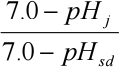 SpH,j  =                         pH > 7.0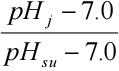 式中SpH ,j ——第j 个点的 pH 值标准指数；pHj——第j 个点的 pH 监测值；pHsd——水质标准中的下限值；pHsu——水质标准中的上限值。4.5.5 地表水环境质量现状监测结果本次水质监测结果见表 4.5-3，评价结果见 4.5-4。根据表 4.5-4 分析可知，项目周边地表水环境质量现状良好，除了氨氮在 W1 站位超出《地表水质量标准》（GB3838-2002）V 类标准以外，其余站位各指 标因子均可达标。氨氮超标可能是周边生活污水进入地表水水体导致的。表 4.5-3 地表水水质监测结果一览表表 4.5-4 地表水水质评价结果一览表4.6 地下水环境质量现状调查与评价为了了解项目周边的地表水水环境质量现状，本评价委托福建创投环境检 测有限公司于 2023 年 11 月 9 日对项目周边地下水环境质量进行了调查，本报告 根据其检测结果对项目所在区域地表水环境质量现状进行评价。4.6.1 监测站位表 4.6-1 地下水环境监测站位一览表略图 4.6-1  地下水监测站位布置图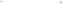 4.6.2 监测因子钾、钠、钙、镁、碳酸盐、重碳酸盐、氯离子、硫酸根离子、pH 值、氨氮、 硝酸盐氮、亚硝酸盐氮、挥发酚、氰化物、砷、汞、六价铬、总硬度、铅、氟  化物、镉、铁、锰、溶解性总固体、高锰酸盐指数（以 O2  计）、硫酸盐、氯化	 物、总大肠菌群、细菌总数共 29 项。4.6.3 监测方法监测分析方法见表 4.6-2。表 4.6-2 监测分析方法4.6.4 评价方法采用标准指数法进行评价。标准指数>1，表明该水质因子已超标，标准指 数越大，超标越严重。（1）对于评价标准为定值的水质因子，其标准指数计算方法如下：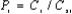 式中：Pi——第 i 种水质因子的标准指数；Ci——第 i 种水质因子的实测值(mg/L)；Csi——为第 i 种水质因子的标准值(mg/L)。（2）pH 标准指数采用下式计算：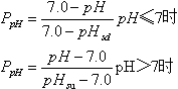 式中：PpH——pH 的标准指数； pH——pH 监测值；pHsu——标准中 pH 的上限值； pHsd——标准中 pH 的下限值。4.6.5 地下水环境质量现状监测结果监测和评价结果见表 4.6-3。表 4.6-3  项目地下水环境质量监测结果表4.7 声环境现状质量调查与评价4.7.1 区域达标判定根据《宁德市环境质量概要（二 0  二二年度）》，主要城市功能区噪声昼间 达标率为 97.2%，同比下降 2.8 个百分点；功能区噪声夜间达标率为 80.6%，同 比上升 13.9 个百分点。其中：福鼎市功能区噪声昼间达标为 83.3%，同比下降 16.7 个百分点，夜间达标率为66.7%，同比持平。4.7.2 声环境质量现状为了解项目所在区域声环境质量现状，本项目对管线周边居民点噪声进行 监测，本报告根据其检测结果对项目所在区域场界噪声质量现状进行评价。4.7.2.1 监测布点根据管线及周边居民点布设站位，具体布设位置详见表 4.7-1，图 4.7-1。表 4.7-1  声环境监测点位布设一览表4.7.2.2 监测方法依据《声环境质量标准》（GB3096-2008）中有关规定进行。4.7.2.3 监测时间与监测单位监测时间：2023 年 11 月 7-8 日，分昼间和夜间两个时段进行监测。监测单位：福建创投环境检测有限公司。4.7.2.4 监测指标评价以 A 计权声压级为基本评价量，评价指标用等效声级 LAep 作为分析 的参考依据，与环境噪声标准直接比较的方法，管道途径村庄和居民区段噪声 执行《声环境质量标准》（GB 3096-2008）中的 2 类区标准，管道途经工业区段 噪声执行《声环境质量标准》（GB 3096-2008）中的 3 类区标准，管道经过的交 通干线两侧声执行《声环境质量标准》（GB 3096-2008）中的 4a 类区标准。4.7.2.5 监测结果及评价本项目管线及周边居民点噪声现状监测结果见表 4.7-2。表 4.7-2  噪声监测结果一览表根据表 4.7-2 可知，项目周边昼间噪声值在 50 dB（A）-58 dB（A）之间， 夜间噪声值在 44 dB（A）~48 dB（A）之间，项目所在区域声环境现状能满足 《声环境质量标准》（GB 3096-2008）2 类区标准要求。4.8 陆域生态环境质量现状调查与评价4.8.1 土地利用现状本项目生态环境评价范围总面积约 1116.3 hm2 ，评价范围内农林用地所占的 比例最大；其他土地利用类型占用比例均较少。本项目生态评价区范围内的土地利用情况见下图 4.8-1。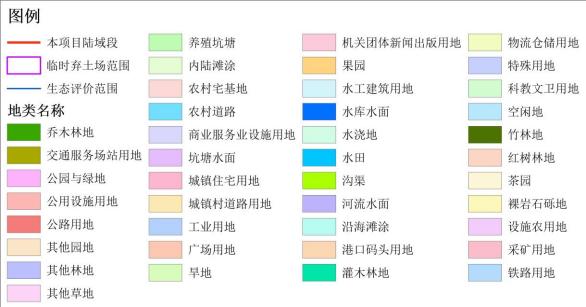 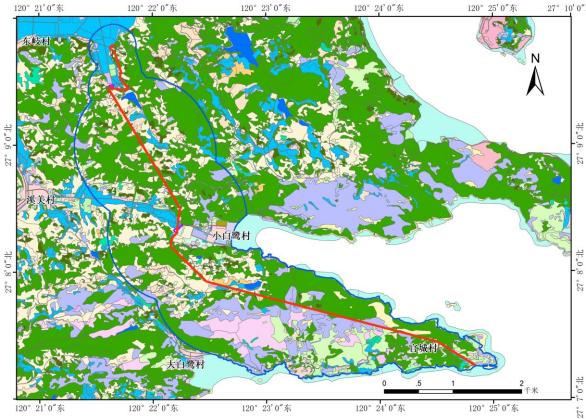 图 4.8-1  土地利用现状图4.8.2 植被资源现状根据调查结果来看，现有植被为人工营造或自然次生植被，主要包括农田 植被、荒漠植被、林地植被、草地植被和园地植被，植物群落结构较为简单， 生物多样性相对较低。本项目评价范围内的主要植被为乔木林，其次是竹林。本项目生态评价范 围内的植被类型见图 4.8-2。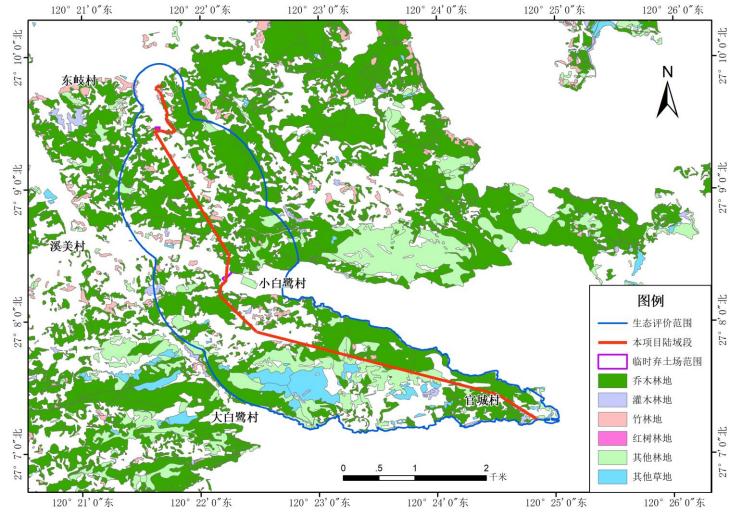 图 4.8-2  植被类型分布图4.8.3 动物资源评价范围内野生动物资源主要隶属于哺乳类、鸟类、两栖类和爬行类 4  纲； 评价范围内主要野生动物资源如下：哺乳动物：经调查和查阅相关资料得知，评价范围内分布和可能出现的动 物包括大足鼠、社鼠、黄毛鼠、青毛鼠等。爬行类还有蜥蜴、壁虎、蛇类等，两栖动物主要为蛙类。 鸟类现状调查：陆域鸟类主要为红嘴蓝鹊、小云雀等。受自然条件和人为活动的影响，评价范围内目前除少量鸟类外没有大型的野生  动物，鸟类主要为广布性物种，未见珍惜濒危或其他需要特殊保护的动物分布。4.8.4 水土流失现状根据《福建省水土保持公报 2021》，福鼎市水土流失面积 6684 hm²,占土 地总面积 4.38%，其中轻度流失 5151 hm²,占流失面积 77.06%；中度流失 1263 hm²,占流失面积 18.90%；强烈流失 221 hm²,占流失面积 3.31%；极强烈流失 45 hm²,占流失面积 0.67%，剧烈流失 4 hm²,占流失面积 0.06%。4.8.5 生态公益林本项目未占用国家级生态林（属Ⅰ级生态林）、基干林。4.8.6 基本农田本项目管段涉及永久基本农田，开挖临时占用农田的管段长度为 175 m ，临 时占用面积约为 1646.8 m2 ，仅地下穿越的管段长度为 645 m，见图 2.6-2。沿线农田种植的茶园面积最大，其次是稻谷类。玉米、马铃薯、木薯、绿 豆、赤豆、花生、大豆等都有种植。蔬菜种类有甘蓝菜、包菜、白菜、芥菜、 萝卜、豌豆、四季豆等。4.9 海洋环境质量现状调查与评价4.9.1 海域水文动力环境现状调查与评价本节数据引用自《福鼎市龙安-店下片区尾水入海排污口（规模调整）设置 论证报告》（厦门蓝海绿洲科技有限公司，2022 年 12 月）。项目在 2019 年 5 月小潮期和大潮期各进行一次，在沙埕港海域布设设 7 个 垂线站位（F1 、F2 、F3 、F4 、F5 、F6 、F7）和 2 个临时潮位观站位（T1 、T2）进行海流周日连续同步观测。潮位站坐标位置如表 4.9-1 所示，潮流站坐标见表 4.9-2。大潮：2019 年 5 月大潮（5 月 18 日 15:00 至 19 日 17:00），连续 26 小时 观测。小潮：2019 年 5 月小潮（5 月 13 日 11:00 至 14 日 13:00），连续 26 小时 观测。表 4.9-1  潮位站坐标表表 4.9-2  潮流站坐标表略图 4.9-1  水文站位布设图4.9.1.1 潮汐（1）基准面关系据沙埕港湾口沙埕验潮站多年实测资料统计，沙埕验潮站零点在 1956 黄海 平均海平面零下 7.09 m，理论最低潮面在 1985 国家高程基准下 3.22 m ，基面关 系如图 4.9-2 所示。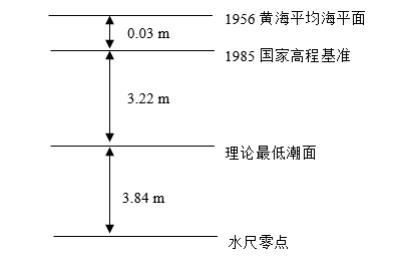 图 4.9-2  站位基面关系图（2）潮位特征分析本项目海区潮汐形态数 F=0.28，属于正规半日潮；平均涨潮历时 6 h13 min， 平均落潮历时为 6 h12 min。根据沙埕水文站的 2000～2010  实测潮位资料统计  （最低理论潮面），潮汐特征见表 4.9-3，2019 年项目区潮位测站 T1 、T2 潮位特征统计见表 4.9-4。T1 站位最高潮平均潮位在 2.70 m 左右，最低潮平均潮位为-2.11m，平均潮 差为 4.82 m；T2 站位最高潮平均潮位在 2.41 m 左右，最低潮平均潮位在-1.95 m，平均潮差为 4.39 m ，T1 站位平均涨潮历时长于平均落潮历时，T2 站位平均 涨潮历时小于平均落潮历时。表 4.9-3  潮汐特征值表表 4.9-4  各潮位站潮汐特征统计表4.9.1.2 潮流调查在沙埕港海域共布设 7 个垂线站位（F1 、F2 、F3 、F4 、F5 、F6 、F7） 和 2 个临时潮位观站位（T1 、T2）进行海流周日连续同步观测。潮流站坐标见 表 4.9-5。本次观测在 2019 年 5 月小潮期和大潮期各进行一次，具体时间为：大潮：2019 年 5 月大潮（5 月 18 日 15:00 至 19 日 17:00），连续 26 小时观 测。小潮：2019 年 5 月小潮（5 月 13 日 11:00 至 14 日 13:00），连续 26 小时观 测。表 4.9-5  潮流站坐标表观测结果显示：（1）由流速、流向过程曲线和潮位过程曲线的关系，涨（落）潮流速最大 的时刻发生在由高（低）潮前后 3 h 左右，最小流速的时刻发生在高（低）潮时 左右。由此看出，该海域的潮波属驻波性质。（2）观测期间，在 F1-F7 站，大潮期间的观测速度明显大于小潮期间的流 速，小潮期间涨潮流速大于落潮流速，大潮期间，F1 、F3 、F6 、F7  四站涨潮流 速大于落潮流速，F2 、F4 、F5 三站落潮流速略大于涨潮流速。F1 站的流速明显 大于其余六站。最大流速为 154 cm/s,流向为 114.7°, 出现在 F1 站大潮落潮期间 表层。（3）观测期间，在 F1-F4 站，大潮期间的垂向平均流速明显大于小潮期间 的垂向平均流速，F1 站观测期间的垂向平均流速较其余各站相对较大。垂向平 均最大流速为 105 cm/s,流向为 110.64°, 出现在 F1 站大潮落潮期间，流矢图见 图 4.9-40（4）在各站的潮型系数中，各站各层潮流类型判别数均在 0.5  以下，其潮 流性质为正规半日潮流。（5）观测期间：观测海域余流流速各站各层余流流速在 0.8~20 cm/s 之间， 最大余流流速出现在 F1 站底层，流向为 288.1 ° 。F5 、F6 、F7 站各层余流流向均呈现西北向。垂向上，各站各层余流流向， 底层相对于表层偏西北向。余流 情况见表 4.9-6。表 4.9-6  各站分层最大流速统计表表 4.9-7  垂线平均海流特征值表 4.9-8  涨落潮流平均历时表 4.9-9  各站各层余流流速统计表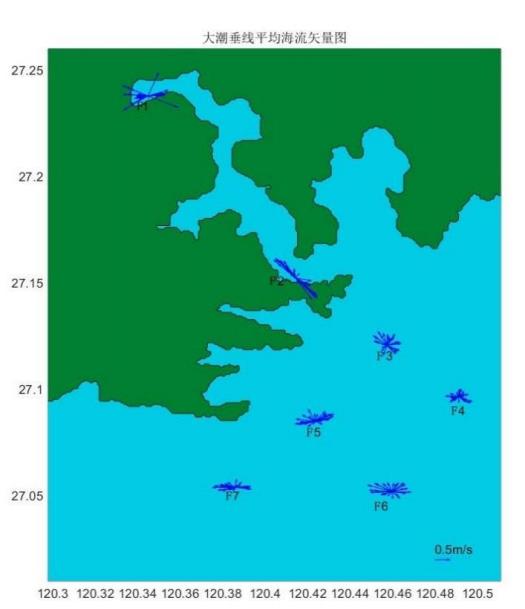 图 4.9-3  大潮垂线平均流矢图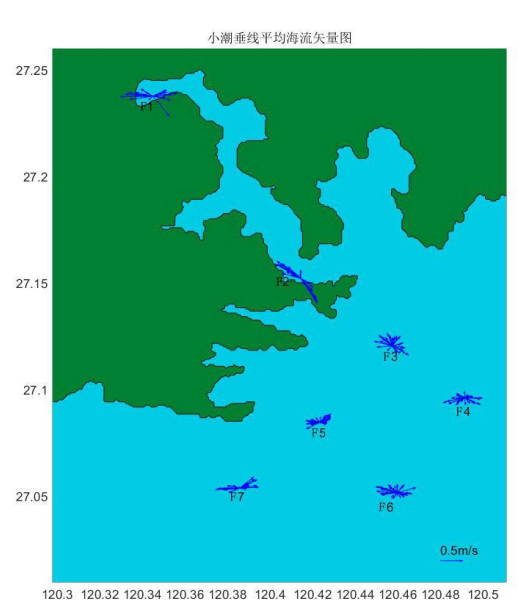 图 4.9-4  小潮垂线平均流矢图4.9.1.3 泥沙（1）各站位整体上表现出含沙量由表层向底层逐渐增大的趋势；（2）F1 站位含沙量最高，F6 站位含沙量最低；（3）小潮期间实测最大含沙量为 64.8 mg/L，出现在 F1 站底层落潮期间； 大潮期间实测最大含沙量为 89 mg/L，出现在 F1 站底层落潮期间；（4）观测期间，大潮期间的含沙量显著大于小潮期间的含沙量，基本呈现 落潮期间含沙量大于涨潮期间含沙量。表 4.9-10  实测最大含沙量统计表4.9.2 海洋环境质量现状本节春季海洋环境质量现状数据引用国家海洋局宁德海洋环境监测中心站 2021 年和福建创投环境检测有限公司 2022 年和 2023 年在沙埕港海域海洋环境 质量调查资料。本评价引用在 2023 年 3 月 24 日至 2023 年 3 月 26 日期间于工程 区附近海域布设的海水水质站位 20 个，海洋沉积物站位 15 个，海洋生态站位 15 个，海洋生物质量站位 5 个，潮间带站位 5 个，以及 2021 年 4 月 16  日-4 月 17 日期间于工程区附近海域布设的海洋生物质量调查站位 4 个，2022 年 5 月 18 日期间于工程区附近海域布设的海洋生物质量调查站位 6 个。本节秋季海洋环境质量现状数据引用国家海洋局宁德海洋环境监测中心站  2021 年和福建创投环境检测有限公司2022 年在沙埕港海域海洋环境质量调查资  料。本评价引用在 2022 年 10 月 26 日至 2022 年 10 月 28 日期间于工程区附近海  域布设海洋水质调查站位 20 个，海洋沉积物调查站位 15 个，海洋生态调查站  位 15 个，海洋生物质量调查站位 5 个，潮间带站位 5 个，以及 2021 年 10 月 18    日至 2021 年 10 月 19 日期间于工程区附近海域布设的海洋生物质量调查站位 2    个，2022 年 9 月 28 日期间于工程区附近海域布设的海洋生物质量调查站位 8 个。调查站位详见表 4.9-11、表 4.9-12 和图 4.9-5、图 4.9-6。表 4.9-11  春季海洋环境质量调查站位表 4.9-12  秋季海洋环境质量调查站位略图 4.9-5  海洋环境春季现状调查站位图 略图 4.9-6  海洋环境秋季现状调查站位4.9.2.1 海水水质4.9.2.1.1 调查项目与分析方法（1）调查项目：秋季调查项目：水温、透明度、盐度、悬浮物、pH、溶解氧（DO）、化学  需氧量（COD）、活性磷酸盐、亚硝酸盐-氮、硝酸盐-氮、氨-氮、石油类、铜、 铅、锌、镉、汞、砷、总铬、镍和硫酸盐。（2）分析方法：海水水质采样根据《海洋监测规范第 3  部分：样品采集、贮存与运输》 （GB17378.3-2007）的规定，水深小于 10 m 的站位仅采表层水样（S）；水深大 于 10 m 小于 25 m 的站位采表层（S）、底层（B）水样；水深 25~50 m 的站位采 表层（S）、10 m（M）、底层（B）水样。水质各项目所采用的分析方法详见表 4.9-13。表 4.9-13  海水水质调查项目检测方法4.9.2.1.2 海水水质现状评价方法及评价标准（1）评价方法海水评价方法采用单因子指数评价法，分项进行评价：①第 i 项标准指数：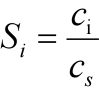 式中，Si—第 i 项标准指数，Ci—第 i 项实测值，Cs—标准值。②溶解氧的标准指数为：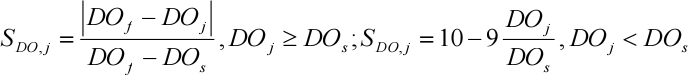 式中：SDO , j －第j 个站位的溶解氧标准指数；DOf  －饱和溶解氧浓度（mg/L），；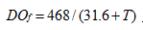 DOs －溶解氧评价标准限值（mg/L）；DOj －第j 个站位的溶解氧浓度（mg/L）。③pH 的标准指数为：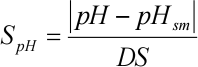 其中，pHsm  =  , DS = 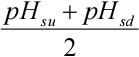 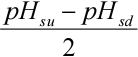 式中：SpH －pH 的污染指数； pH －pH 的监测值；pHsd －水质标准中的下限值； pHsu  －水质标准中的上限值。水质参数的标准指数≤1，表明该水质因子在评价水体中的浓度符合水域环 境功能及水环境质量标准的要求；标准指数＞1，表明该水质因子超过了规定的 水质评价标准，已经不能满足要求。（2）评价标准根据《福建省海洋功能区划（2011～2020）》，B14 、B15 、B20 、B21 、B28     位于“福宁湾农渔业区 ”，海水水质评价执行《海水水质标准》（GB3097-1997） 中第二类海水水质标准；B7 、B9 、B11 、B13 、B16 、B17 、B18 、B23 、B25、B29 位于“近海农渔业区 ”，海水水质评价执行《海水水质标准》（GB3097-1997） 中第一类海水水质标准；其余调查站位没有海水水质标准要求；站位位于功能   区及相应的海洋环境保护要求见表 4.9-15，各类水质标准见表 4.9-4。表 4.9-14  各站位所在海洋功能区及所执行的标准表 4.9-15  海水水质标准（GB3097-1997）（摘录）单位：mg/L（水温、pH 除外）4.9.2.1.3 海水水质调查结果与评价 4.9.2.1.3.1 春季调查结果与评价（1）调查结果2023 年春季水质调查站位共计 20 个站位，B5~B29 水质调查结果见表 4.9- 16。水温：测值在 15.0~16.9℃之间； 透明度：测值在 0.7~1.8 m 之间；pH：测值在 7.90~8.29 之间，最大测站为 B28（S），最小测站为 B23（B）；盐度：测值在 27.2~32.9 之间，最大测站为 B29（B），最小测站为 B5（B）； 悬浮物：测值在 15~60 mg/L 之间，最大测站B29（S），最小测站为 B5（B）；DO：测值在 7.41~8.16 mg/L 之间，最大测站为 B7（S），最小测站为 B26 （B）；COD：测值在 0.21~1.33 mg/L 之间，最大测站为 B5（S），最小测站为 B27 （B）；活性磷酸盐：测值在 0.006~0.051 mg/L 之间，最大测站为 B8（S），最小测 站为 B29（S）；总无机氮：测值在 0.133~0.552 mg/L 之间，最大测站为 B5（S），最小测站 为 B29（B）；石油类：测值在 0.006~0.0257 mg/L 之间，最大测站为 B16（S），最小测站 为 B27（S）；Cu：测值在 0.9~3.0µg/L 之间，最大测站为 B11（B），最小测站为 B5（S）；Zn：测值在 6.3~14.7  µg/L 之间，最大测站为 B21（B），最小测站为 B28 （B）；Pb：测值在 0.22~0.64  µg/L  之间，最大测站为 B27（B），最小测站为 B9 （B）；Cr：测值在 0.4~1.1 µg/L 之间，最大测站为 B9（B），最小测站为 B11（S）；Cd：测值在 0.04~0.12  µg/L  之间，最大测站为 B13（S），最小测站为 B5 （B）；As：测值在 1.0~2.5 µg/L 之间，最大测站为 B9（B），最小测站为 B24（S）；Hg：测值在 0.006~0.020 µg/L 之间，最大测站为B15（B），最小测站为 B26 （S）；Ni：测值在 0.5~0.8 µg/L 之间，最大测站为 B9（B）、B13（B）、B16（S）， 最小测站为 B7（S）、B17（B）、B20（S）、B21（S）、B24（S）、B25（B）；硫酸盐：测值在 1790~2597 mg/L 之间，最大测站为 B29（B），最小测站为 B11（S）。表 4.9-16  2023 年春季调查海域水质现状调查结果统计注：层次 S 、M 、B 分别表示表层、中层（10 m）、底层，/表示未采集水样。（2）评价结果根据《福建省海洋功能区划（2011-2020 年）》，本项目位于“近海农渔业区” “福宁湾农渔业区”和“沙埕港外特殊利用区”内。其中“近海农渔业区”执行不劣于第一类海水水质标准，“福宁湾农渔业区” 重点保护苗种场、索饵场、洄游通道，执行不劣于第二类海水水质标准，“沙埕    港外特殊利用区”，严格执行污水达标深水排放标准。2023 年春季，调查海域水质评价统计结果（B5~B29）见表 4.9-16，评价标 准指数见表 4.9-17。由表可见，调查海域水体主要超标因子为无机氮、活性磷 酸盐、铅和汞，其他评价因子均满足相应的《海水水质标准》（GB3097-1997）第二类标准要求。具体到各超标因子，无机氮超一类标准限值的测站占总测站  的 65.79%，超二类标准限值的测站占总测站的 39.47%，超三类标准限值的测站  占总测站的 18.42%，超四类标准限值的测站占总测站的 7.89%；活性磷酸盐超  一类标准限值的测站占总测站的 76.32%，超二~三类标准限值的测站占总测站  的 23.68%，超四类标准限值的测站占总测站的 5.26%；铅超一类标准限值的测  站占总测站的 100.00%，超二类标准限值的测站占总测站的 100.00%，超三类标  准限值的测站占总测站的 55.26%；汞超一类标准限值的测站占总测站的 84.21%。综上，春季，项目区附近海域的水质现状均不符合“近海农渔业区”水质 要求；除无机氮、活性磷酸盐、铅和汞超以外，均符合“福宁湾农渔业区”水 质要求。或许因为调查站位附近沿浦湾、冬瓜屿港和北关港的养殖活动存在一 定的污染，几个湾区污染物易在调查海域聚集，难以通过水体交换排出，导致 无机氮、活性磷酸盐、铅和汞超标。表 4.9-17  春季调查海域水质调查因子特征值统计结果表 4.9-18  春季调查海域水质调查因子标准指数注：绿色底纹表示该站位执行第一类海水水质标准；黄色底纹表示该站位执行第二类海水水质标准。4.9.2.1.3.2 秋季调查结果与评价（1）调查结果2022 年秋季水质调查站位共计 20 个站位，B5~B29 水质调查结果见表 4.9- 19。水温：测值在 19.2~21.5℃之间； 透明度：测值在 0.6~1.5 m 之间；pH：测值在 7.99~8.29 之间，最大测站为 B13（S），最小测站为 B5（B）；盐度：测值在28.9~32.4 之间，最大测站为B29（S），最小测站为 B5（S）；悬浮物：测值在 9~43 mg/L 之间，最大测站 B20（S），最小测站为 B18（S）；DO：测值在 6.50~7.87 mg/L 之间，最大测站为 B25（S），最小测站为 B5 （S）；COD：测值在 0.30~1.33 mg/L 之间，最大测站为 B8（B），最小测站为 B27 （B）；活性磷酸盐：测值在 0.0086~0.0451 mg/L 之间，最大测站为 B8（B），最小 测站为 B29（S）；总无机氮：测值在 0.105~0.496 mg/L 之间，最大测站为 B8（S），最小测站 为 B27（B）；石油类：测值在 0.0074~0.0335 mg/L 之间，最大测站为 B13（S），最小测 站为 B25（S）；Cu：测值在 0.6~2.3 µg/L 之间，最大测站为 B12（B），最小测站为 B2（S）；Zn：测值在 5.5~12.8  µg/L 之间，最大测站为 B16（S），最小测站为 B26 （S）；Pb：测值在 0.21~0.73 µg/L 之间，最大测站为 B23（B），最小测站为 B24 （B）；Cr：测值在 0.4~0.8 µg/L 之间，最大测站为 B11（B），最小测站为 B4（S）；Cd：测值在 0.04~0.10  µg/L  之间，最大测站为 B7（S），最小测站为 B12 （S）；As：测值在 1.2~2.6 µg/L 之间，最大测站为 B5（B），最小测站为 B13（S）； Hg：测值在 0.008~0.024 µg/L 之间，最大测站为 B9（S），最小测站为 B7（B）；Ni：测值在 0.6~1.4 µg/L 之间，最大测站为 B8（S），最小测站为 B16（B）；硫酸盐：测值在 2111~2678 mg/L 之间，最大测站为 B27（B），最小测站为 B17（B）。表 4.9-19  2022 年秋季调查海域水质现状调查结果统计注：层次 S、M、B 分别表示表层、中层（10 m）、底层，/表示未采集水样。（2）评价结果：根据《福建省海洋功能区划（2011-2020 年）》，本项目位于“近海农渔业区” “福宁湾农渔业区”和“沙埕港外特殊利用区”内。其中“近海农渔业区”执行不劣于第一类海水水质标准，“福宁湾农渔业区” 重点保护苗种场、索饵场、洄游通道，执行不劣于第二类海水水质标准，“沙埕港外特殊利用区”，严格执行污水达标深水排放标准。2022 年秋季，调查海域水质评价统计结果（B5~B29）见表 4.9-20，评价标  准指数见表 4.9-21。由表可见，调查海域水体主要超标因子为无机氮和活性磷  酸盐，其他评价因子均满足相应的《海水水质标准》（GB3097-1997）第二类标  准要求。具体到各超标因子，无机氮超一类标准限值的测站占总测站的 59.46%， 超二类标准限值的测站占总测站的 45.95%，超三类标准限值的测站占总测站的  18.92%。活性磷酸盐超一类标准限值的测站占总测站的 83.78%，超二~三类标  准限值的测站占总测站的 35.14%，超四类标准限值的测站占总测站的 2.70%。综上，秋季，项目区附近海域的水质现状均不符合“近海农渔业区”水质 要求；除无机氮、活性磷酸盐以外，均符合“福宁湾农渔业区”水质要求。或 许因为调查站位附近沿浦湾、冬瓜屿港和北关港的养殖活动存在一定的污染， 几个湾区污染物易在调查海域聚集，难以通过水体交换排出，导致无机氮、活 性磷酸盐超标。表 4.9-20  秋季调查海域水质调查因子特征值统计结果表 4.9-21  秋季调查海域水质调查因子标准指数注：绿色底纹表示该站位执行第一类海水水质标准；黄色底纹表示该站位执行第二类海水水质标准。4.9.2.2 海洋沉积物质量4.9.2.2.1 调查项目与分析方法（1）调查项目：春季调查项目：石油类、 硫化物、有机碳、铜、锌、铅、镉、砷、铬、汞 共计 10 项。（2）分析方法：沉积物采样根据《海洋监测规范第 5 部分：沉积物分析》（GB17378.5-2007） 的要求，表层沉积物样品需采集 0~2 cm 层取样，如遇到砂砾层，可在 0~3 cm 层   内混合取样。沉积物质量各项目所采用的分析方法详见表 4.9-22。表 4.9-22  沉积物调查项目检测方法4.9.2.2.2 海洋沉积物现状评价方法及评价标准（1）评价方法采用环境质量单因子评价标准指数法进行调查海域沉积物的现状评价，如 果评价因子的标准指数值>1 ，则表明该因子超过了相应的水质评价标准，已经 不能满足相应功能区的使用要求。反之，则表明该因子能符合功能区的使用要 求。①海洋沉积物采用单因子标准指数（Pi）法，评价模式如下：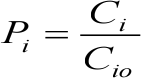 式中：Pi——第 i 项因子（不包括 pH 、DO）的标准指数，即单因子标准指 数；Ci——第 i 项因子的实测浓度；Cio——第 i 项因子的评价标准值。（2）评价标准根据《福建省海洋功能区划（2011～2020）》，春季各调查站位位于功能区 及相应的海洋环境保护要求见表 4.9-23，各类沉积物标准见表 4.9-24。表 4.9-23  各站位所在海洋功能区及所执行的沉积物标准表 4.9-24  海洋沉积物质量标准单位：mg/kg4.9.2.2.3 海洋沉积物调查结果与评价 4.9.2.2.3.1 春季调查结果与评价（1）调查结果2023 年春季，工程附近海域沉积物（B5~B28）调查结果详见表 4.9-25，各 沉积物因子具体情况如下。有机碳：测值在 0.32%~0.69%之间，最大测站为 B21，最小测站为 B20；硫化物：测值在 34.6 mg/kg~75.3 mg/kg 之间，最大测站为 B5，最小测站为 B28；油类：测值在 34.60 mg/kg~75.30 mg/kg 之间，最大测站为 B11，最小测站 为 B9；铜：测值在 20.60 mg/kg~43.70 mg/kg 之间，最大测站为 B14，最小测站为 B20；锌：测值在 77.0 mg/kg~127.0 mg/kg 之间，最大测站为 B5，最小测站为 B8； 铅：测值在 33.2 mg/kg~44.8 mg/kg 之间，最大测站为 B25，最小测站为 B28；镉：测值在 0.08 mg/kg~0.14 mg/kg 之间，最大测站为 B8 、B15，最小测站 为 B5 、B21 、B28；砷：测值在 10.2 mg/kg~15.8 mg/kg 之间，最大测站为 B24，最小测站为 B25； 铬：测值在 30.2 mg/kg~58.8 mg/kg 之间，最大测站为 B8，最小测站为 B26；汞：测值在 0.05 mg/kg~0.12 mg/kg 之间，最大测站为 B14，最小测站为 B8、 B17 、B23 、B26。表 4.9-25  2022 年秋季调查海域沉积物现状调查结果统计（2）评价结果：根据《福建省海洋功能区划（2011-2020 年）》，本项目位于“近海农渔业区” “福宁湾农渔业区”和“沙埕港外特殊利用区”内。其中“近海农渔业区”不劣于第一类海洋沉积物质量标准，“福宁湾农渔业 区” 不劣于第一类海洋沉积物质量标准，“沙埕港外特殊利用区”，严格执行污 水达标深水排放标准。2023 年春季，调查海域沉积物评价统计结果（B5~B29）见表 4.9-26，评价 标准指数见表 4.9-27。由表可见，调查海域沉积物主要超标因子为铜，其他评价因子均满足相应 的《海水沉积物标准》（GB17378.5-2007）第一类标准要求。铜超一类标准限值 的测站占总测站的 13.33%。综上，春季，项目区附近海域的沉积物现状除铜以外均符合“近海农渔业 区”“福宁湾农渔业区”。或许因为调查站位附近沿浦湾、冬瓜屿港和北关港的 养殖活动存在一定的污染，几个湾区污染物易在调查海域聚集，难以通过水体 交换排出，导致铜超标。表 4.9-26  春季调查海域沉积物调查因子特征值统计结果表 4.9-27  春季调查海域沉积物调查因子标准指数注：绿色底纹表示该站位执行第一类海水水质标准。4.9.2.2.3.2 秋季调查结果与评价（1）调查结果2022 年秋季，工程附近海域沉积物（B5~B28）调查结果详见表 4.9-28，各 沉积物因子具体情况如下。有机碳：测值在 0.49%~0.78%之间，最大测站为 B17，最小测站为 B25；硫化物：测值在 34.3 mg/kg~75.4 mg/kg 之间，最大测站为 B16，最小测站 为 B11；油类：测值在 42.2 mg/kg~291.0 mg/kg 之间，最大测站为 B20，最小测站为 B17；铜：测值在 18.20 mg/kg~36.70 mg/kg 之间，最大测站为 B24，最小测站为 B22；锌：测值在 77.0 mg/kg~121.0 mg/kg 之间，最大测站为 B15，最小测站为 B5； 铅：测值在 24.3 mg/kg~41.6 mg/kg 之间，最大测站为 B11，最小测站为 B23； 镉：测值在 0.08 mg/kg~0.15 mg/kg 之间，最大测站为 B26，最小测站为 B9； 砷：测值在 11.1 mg/kg~16.9 mg/kg 之间，最大测站为 B20，最小测站为 B24； 铬：测值在 32.1 mg/kg~58.3 mg/kg 之间，最大测站为 B5，最小测站为 B17； 汞：测值在 0.05 mg/kg~0.09 mg/kg 之间，最大测站为 B15，最小测站为 B8。表 4.9-28  2022 年秋季调查海域沉积物现状调查结果统计（2）评价结果：根据《福建省海洋功能区划（2011-2020 年）》，本项目位于“近海农渔业区” “福宁湾农渔业区”和“沙埕港外特殊利用区”内。其中“近海农渔业区”不劣于第一类海洋沉积物质量标准，“福宁湾农渔业 区” 不劣于第一类海洋沉积物质量标准，“沙埕港外特殊利用区”，严格执行污 水达标深水排放标准。2022 年秋季，调查海域沉积物评价统计结果（B5~B29）见表 4.9-29，评价  标准指数见表表 4.9-30。由表可见，调查海域沉积物主要超标因子为铜，其他  评价因子均满足相应的《海水沉积物标准》（GB17378.5-2007）第一类标准要求。 铜超一类标准限值的测站占总测站的 13.33%。综上，秋季，项目区附近海域的沉积物现状除铜以外均符合“近海农渔业 区”“福宁湾农渔业区”。或许因为调查站位附近沿浦湾、冬瓜屿港和北关港的 养殖活动存在一定的污染，几个湾区污染物易在调查海域聚集，难以通过水体 交换排出，导致铜超标。表 4.9-29  秋季调查海域沉积物调查因子特征值统计结果表 4.9-30  秋季调查海域沉积物调查因子标准指数注：绿色底纹表示该站位执行第一类海水水质标准。4.9.2.3 海洋生物质量4.9.2.3.1 调查项目与分析方法（1）调查项目春季调查项目：石油烃、铜、铅、锌、镉、铬、汞、砷共计 8 项。 秋季调查项目：石油烃、铜、铅、锌、镉、铬、汞、砷共计 8 项。（2）分析方法工程附近海域采集的代表性海洋生物体样品放在聚乙烯封口袋中，压出袋  内空气，将袋口打结；将此袋和样品标签一起放入另一聚乙烯封口袋中，封口、 冷冻保存，带回实验室分析。室内分析时，取贝类的软组织、甲壳类和鱼类的  肌肉备用。生物体质量监测项目分析方法依据《海洋监测规范》（GB17378.6-    2007），有关具体内容详见表 4.9-31。表 4.9-31  生物体质量监测项目分析方法一览表4.9.2.3.2 海洋生物质量现状评价方法及评价标准（1）评价方法采用环境质量单因子评价标准指数法进行调查海域生物体质量的现状评价， 如果评价因子的标准指数值＞1 ，则表明该因子超过了相应的生物体质量评价标  准，已经不能满足相应功能区的使用要求。反之，则表明该因子能符合功能区的使用要求。海洋生物体质量采用单因子标准指数（Pi）法，评价模式如下：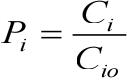 式中：Pi——第 i 项因子的标准指数，即单因子标准指数； Ci——第 i 项因子的实测浓度；Cio——第 i 项因子的评价标准值。（2）评价标准海洋贝类生物按《海洋生物质量标准》（GB18421-2001）标准执行，甲壳  类和鱼类体内污染物质（除石油烃外）含量评价标准采用《全国海岸带和海涂  资源综合调查简明规程》中规定的生物质量标准，石油烃含量的评价标准采用  《第二次全国海洋污染基线调查技术规范》（第二分册）中规定的生物质量标准。 根据《福建省海洋海洋功能区划（2011～2020）》，春秋两季调查站位位于功能  区及其海洋环境保护要求见表 4.9-32~4.9-33。各类生物体质量标准见 4.9-34~4.9-35。表 4.9-32  春季各站位所在海洋功能区及所执行的生物质量标准表 4.9-33  秋季各站位所在海洋功能区及所执行的生物质量标准表 4.9-34  海洋贝类生物质量标准（鲜重）单位：mg/kg注：以贝类去壳部分的鲜重计。表 4.9-35  海洋鱼类和甲壳类生物质量标准（鲜重）单位：mg/kg注：由于鱼类和甲壳类生物体中铬、砷无评价标准，因此不对其进行评价。4.9.2.3.3 海洋生物质量调查结果与评价4.9.2.3.3.1 春季调查结果与评价（1）调查结果2022 年春季和 2023 年春季，工程附近海洋生物质量调查结果详见表 4.9-36， 各生物质量因子具体情况如下。石油烃：测值在 3.6 mg/kg~13.4 mg/kg 之间，最大测站为 BE3，最小测站为 L4；铜：测值在 0.52 mg/kg~56.5 mg/kg 之间，最大测站为 HDBD09，最小测站 为 HDBD13；锌：测值在 5.15   mg/kg~137.0 mg/kg  之间，最大测站为 L5，最小测站为 HDBD13；铅：测值在 0 mg/kg~0.22 mg/kg 之间，最大测站为 HDBD03，最小测站为 HDBD09；镉：测值在 0 mg/kg~0.91 mg/kg 之间，最大测站为 HDBD09，最小测站为 HDBD13；砷：测值在 0.2 mg/kg~10.2 mg/kg 之间，最大测站为 HDBD09，最小测站为 BE5；铬： 测值在 0  mg/kg~0.33 mg/kg  之间， 最大测站为 BE3， 最小测站为 HDBD03 、HDBD05 、HDBD09 、HDBD13；汞：测值在 0.007 mg/kg~0.033 mg/kg 之间，最大测站为 L2，最小测站为 HDBD03 和 HDBD05。表 4.9-36  春季调查海域生物质量现状调查结果统计（2）评价结果：调查海洋生物质量评价标准指数见表 4.9-37。由表可见，调查海域海洋生 物质量主要超标因子为铜、锌、镉。其他质量因子均满足相应的《海洋生物质 量标准》（GB18421-2001）第一类标准要求。其中，牡蛎和僧帽牡蛎铜、锌超过一、二类生物质量标准，符合三类生物 质量标准，牡蛎的镉超一类生物质量标准。春季调查海域各站位生物质量状况 总体较好，部分因子超标可能是调查站位附近沿浦湾、冬瓜屿港和北关港的养 殖活动存在一定的污染，几个湾区污染物易在调查海域聚集，难以通过水体交 换排出，导致铜、锌、镉超标。表 4.9-37  春季调查海洋生物质量调查因子标准指数4.9.2.3.3.2 秋季调查结果与评价（1）调查结果2021 年秋季和 2022 年秋季，工程附近海洋生物质量调查结果详见表 4.9-38， 各生物质量因子具体情况如下。石油烃：测值在 6.5 mg/kg~13.6 mg/kg 之间，最大测站为 BE1，最小测站为 L4；铜：测值在 0.94  mg/kg~89.2 mg/kg  之间，最大测站为 L5，最小测站为 HDBD07；锌：测值在 8.6 mg/kg~154 mg/kg 之间，最大测站为 L1，最小测站为 BE3；铅：测值在 0.04 mg/kg~0.23 mg/kg 之间，最大测站为 HDBD07，最小测站 为 BE3 和 BE5；镉：测值在 0 mg/kg~0.566 mg/kg  之间， 最大测站为 L1， 最小测站为 HDBD07；砷：测值在 0.2 mg/kg~1.77 mg/kg 之间，最大测站为 HDBD16，最小测站为 BE7；铬： 测值在 0  mg/kg~0.36 mg/kg  之间， 最大测站为 BE1， 最小测站为 HDBD07 和 HDBD16；汞：测值在 0.005 mg/kg~0.035 mg/kg  之间，最大测站为 L5，最小测站为 HDBD16。表 4.9-38  2022 年秋季调查海域生物质量现状调查结果统计（2）评价结果：2022 年秋季，调查海洋生物质量评价统计结果见表 4.9-39，评价标准指数 见表 4.9-40。由表可见，调查海域海洋生物质量主要超标因子为铜、锌、镉。 其他质量因子均满足相应的《海洋生物质量标准》（GB18421-2001）第一类标 准要求。其中，牡蛎和僧帽牡蛎铜、锌超一、二类生物质量标准，牡蛎的镉超一类 生物质量标准，贻贝的砷超一类生物质量标准，超标原因可能是调查站位附近 海域的养殖活动存在一定的污染，导致铜、锌、镉和砷超标。表 4.9-40  秋季调查海洋生物质量调查因子标准指数4.9.3 海洋生态现状调查与评价4.9.3.1 调查时间及站位本节春季海洋环境质量现状数据引用福建创投环境检测有限公司在沙埕港 海域海洋环境质量调查资料。本评价引用在 2023 年 3 月 24 日至 2023 年 3 月 26 日期间于工程区附近海域布设的海水水质站位 20 个，海洋沉积物站位 15 个， 海洋生态站位 15 个，海洋生物质量站位 5 个，以及 2022 年 5 月 18 日期间于工 程区附近海域布设的海洋生物质量调查站位 6 个。本节秋季海洋环境质量现状数据引用福建创投环境检测有限公司在沙埕港 海域海洋环境质量调查资料。本评价引用在 2022 年 10 月 26 日至 2022 年 10 月 28 日期间于工程区附近海域布设海洋水质调查站位 20 个，海洋沉积物调查站位 15 个，海洋生态调查站位 15 个，海洋生物质量调查站位 5 个。以及 2022 年 9 月 28 日期间于工程区附近海域布设的海洋生物质量调查站位 8 个。4.9.3.2 调查项目及分析方法4.9.3.2.1 调查项目叶绿素 a、初级生产力（估算）、浮游植物、浮游动物、浅海底栖生物、 潮间带底栖生物、游泳生物以及鱼卵、仔稚鱼。4.9.3.2.2 评价方法生物生态采用香农多样性指数（ H' ）、均匀度指数（ J ）、种类丰度指数 （ d ）、优势种（Y）、渔业资源密度、相对重要性指数（IRI）进行分析评价。（1）香农（Shannon）多样性指数H'= − i Pi log2 Pi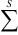 式中，H’——为种类多样性指数； S——为样品中的总种数；Pi——为第 i 种的个体数（ni）与总个体数（N）的比值（ni/N）。（2）均匀度指数J' = H' / log 2  S式中，J’——表示均匀度；H’——表示种类多样性指数值；S——表示样品中总种数。 （3）种类丰度指数d = (S −1) / log 2  N      式中，d——表示种类丰度指数； S——表示样品中的总种数；N——表示样品中的生物总个数。（4）物种优势度(Y)公式计算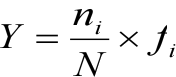 式中，ni 为样品中第 i 种的个数，N 为样品的总个体数，ƒi 为第 i 种出现的 站位数占总站位数的比率。根据有关资料，当物种优势度(Y) 值＞0.02  时， 该种即为优势种。（5）游泳动物渔业资源密度以各站拖网渔获量（重量、尾数）和拖网扫海面积来估算， 计算式为：ρi ＝Ci/aiq式中：ρi——第 i 站的资源密度（重量：kg/km²;尾数：103 个/km²); Ci——第 i 站的每小时拖网渔获量（重量：kg/h；尾数：个/h）；ai——第 i 站的网具每小时扫海面积（km²/h）（网口水平扩张宽度（km）×   拖曳距离（km）），拖曳距离为拖网速度（km/h）和实际拖网时间（h）的乘积；q——网具捕获率（可捕系数，＝1－逃逸率），其中：q 均取 0.5。4.9.3.3 调查结果4.9.3.3.1 叶绿素a和初级生产力 4.9.3.3.1.1 春季春季调查海域表层海水中叶绿素 a 含量变化范围在 1.10 μg/L～2.57 μg/L 之间，平均值为 1.78 μg/L。其中 B20 站表层海水中叶绿素 a 含量最高，B26 站表 层叶绿素 a 含量最低。调查海域初级生产力介于 114.37 mgC/（m2•d）~256.79 mgC/（m2•d）之间， 平均 156.14 mgC/（m2•d）。其中 B20 站初级生产力最高，B11 站初级生产力水	 平最低，具体见下表 4.9-41。表 4.9-41  叶绿素和初级生产力一览表4.9.3.3.1.2 秋季秋季调查海域表层海水中叶绿素 a 含量变化范围在 1.02 μg/L～2.67 μg/L 之 间，平均值为 1.64 μg/L。其中 B5 站表层海水中叶绿素 a 含量最高，B21 站表层 叶绿素 a 含量最低。调查海域初级生产力介于 78.40 mgC/（m²•d）~246.26 mgC/（m²•d）之间， 平均 140.74 mgC/（m²•d）。其中 B5 站初级生产力最高，B21 站初级生产力水平 最低，具体见下表 4.9-42。表 4.9-42  叶绿素和初级生产力一览表4.9.3.3.2 浮游植物 4.9.3.3.2.1 春季春季调查共鉴定出 4 门 57 种浮游植物，各站种类数在 10 种～21 种之间，B21 、B26 站位种类数最少，B8 站位种类数最多。调查海域的优势种类有具槽  帕拉藻、中肋骨条藻、海洋原甲藻、派格棍形藻、辐射列圆筛藻、新月细柱藻。 各站位浮游植物细胞密度的范围在 14880 个/L～85600 个/L 之间，平均值为  34357.33 个/L 。B5 站位浮游植物数量最多，B25 站位浮游植物数量最少。各站位浮游植物的丰富度（d）范围在 1.547～2.390 之间，平均值为 1.944。 多样性指数（H'）范围在 1.812～2.650 之间，平均值为 2.136；均匀度（J'）范 围在 0.453～0.739 之间，平均值为 0.547；各站位间浮游植物的各项生态特征指 数差异不大且均在正常范围内，浮游植物多样性水平良好。4.9.3.3.2.2 秋季秋季调查共鉴定出 4 门 63 种浮游植物，各站种类数在 11 种～20 种之间，B21 、B26 站位种类数最少，B8 站位种类数最多。调查海域的优势种类有尖旋  链角毛藻、中肋骨条藻、尖刺伪菱形藻、微小原甲藻、洛氏角毛藻、丹麦细柱  藻、刚毛根管藻。各站位浮游植物细胞数量的范围在 160 个/L～34880 个/L 之间， 平均值为 2221.38 个/L 。B5 站位浮游植物数量最多，B25 站位浮游植物数量最  少。各站位浮游植物的丰富度（d）范围在 1.360～2.430 之间，平均值为 1.910。 多样性指数（H'）范围在 2.159～3.421 之间，平均值为 2.421；均匀度（J’）范围在 0.518～0.822 之间，平均值为 0.618；各站位间浮游植物的各项生态特征指 数差异不大且均在正常范围内，浮游植物多样性水平良好。4.9.3.3.3 浮游动物调查结果 4.9.3.3.3.1 春季春季调查共鉴定出浮游动物及其浮游幼虫有 6 类 51 种，主要为浮游幼虫类、 磷虾类、毛颚类、桡足类、水母类、鱼卵仔稚鱼。其中种类数最多的是桡足类， 计 25 种。各站种类数在 9 种～22 种之间，B15 站位种类数最少，B8 站位种类数  最多。该海域出现的浮游动物的优势种类有小拟哲水蚤、中华哲水蚤、近缘大  眼剑水蚤、真刺唇角水蚤、短尾类溞状幼虫、桡足类幼体。各站位生物量波动  范围较大，30 mg/m³~200 mg/m³之间，平均生物量为 88.4 mg/m³。各站位个体密  度范围较大，其范围为 161.3 个/m³~1268.2 个/m³, 平均 439.31 个/m³。浮游动物的丰富度（d）范围为 1.054～2.207，平均值为 1.652，浮游动物的	 多样性指数（H'）范围为 1.920～3.455，平均值为 2.540；浮游动物的均匀度（J'） 范围为 0.488～0.907，平均值为 0.662。浮游动物多样性指数、均匀度和丰富度   均值均处于正常范围，表明调查海区生态系统群落结构相对稳定。4.9.3.3.3.2 秋季秋季调查共鉴定出浮游动物及其浮游幼虫有 4 门 51 种，主要为浮游幼虫类、 磷虾类、毛颚类、桡足类、水母类、鱼卵仔稚鱼。其中种类数最多的是桡足类， 计 27 种。各站种类数在 9 种～24 种之间，B20 站位种类数最少，B8 站位种类数  最多。该海域出现的浮游动物的优势种类有小拟哲水蚤、中华哲水蚤、左指华  哲水蚤、近缘大眼剑水蚤、背针胸刺水蚤、真刺水蚤属、拟长腹剑水蚤、太平  洋纺锤水蚤、桡足类无节幼虫、亚强真哲水蚤。各站位生物量波动范围较大，18 mg/m3~144 mg/m3 之间，平均生物量为 65.93 mg/m3。各站位个体密度范围较 大，其范围为 80.2 个/m3~610 个/m3，平均 280.44 个/m3。浮游动物的丰富度（d）范围为 1.108～2.664，平均值为 1.770，浮游动物的 多样性指数（H'）范围为 2.015～3.465，平均值为 2.688；浮游动物的均匀度 （J’）范围为 0.538～0.887，平均值为 0.699。浮游动物多样性指数、均匀度和 丰富度均值均处于正常范围，表明调查海区生态系统群落结构相对稳定。4.9.3.3.4 潮下带底栖生物调查结果 4.9.3.3.4.1 春季春季调查海区底栖生物共出现 5 门 46 种，各站出现的种类数在 7-14 种之  间，B23 站位种类数最少，B15 站位种类数最多。各站位生物量的变化范围为  4.26 g/m²~46.24 g/m², 平均生物量为 18.32 g/m²; 生物密度变化范围为 55  个  /m²~270 个/m2 之间，平均生物密度为 101 个/m2。调查海域潮下带底栖生物主	 要优势种为蜾嬴蜚、双鳃内卷齿蚕、东方刺尖锥虫、不倒翁虫、日本双眼沙钩  虾、棒锥螺、多鳃齿吻沙蚕、异蚓虫、棘刺锚参、寡节甘吻沙蚕、丝鳃稚齿虫、 鼓虾、西格织纹螺、丽核螺、光突齿沙蚕、黄短口螺。有采集到底栖生物的站位丰富度（d）的范围在 1.307～2.702  之间，平均  2.103；多样性指数（H'）的范围在 2.524～3.402 之间，平均 3.010；均匀度（J'） 的范围在 0.754～1.073之间，平均 0.931。底栖生物多样性指数、均匀度和丰富	 度均值均处于正常范围，表明调查海区生态系统群落结构相对稳定。4.9.3.3.4.2 秋季秋季调查海区底栖生物共出现 5  门 43 种，各站出现的种类数在 8-15 种之  间，B26 站位种类数最少，B15 站位种类数最多。各站位生物量的变化范围为  19.17 g/m2～79.71 g/m2，平均生物量为 49.96 g/m2；生物密度变化范围为 70 个  /m2～165 个/m2 之间，平均生物密度为 107 个/m2。调查海域潮下带底栖生物主  要优势种为多鳃齿吻沙蚕、双形拟单指虫、旗须沙蚕、中华内卷齿蚕、后指虫、 西格织纹螺、钩虾、独指虫、双栉虫、加州中蚓虫、光突齿沙蚕、脊尾白虾、扁蛰虫、中锐吻沙蚕、纵肋织纹螺。有采集到底栖生物的站位丰富度（d）的范围在 1.679～4.441  之间，平均  2.964；多样性指数（H'）的范围在 2.513～3.628 之间，平均 3.213；均匀度（J'） 的范围在 0.615～1.075 之间，平均 0.868。底栖生物多样性指数、均匀度和丰富	 度均值均处于正常范围，表明调查海区生态系统群落结构相对稳定。4.9.3.3.5 潮间带底栖生物调查结果 4.9.3.3.5.1 春季春季调查海区共获得潮间带大型底栖生物 5 门 48 种，各站出现的种类数在2-15 种之间，LZ3 断面的高潮区和 LZ5 断面的高潮区站位种类数最少，LZ2 断 面的中潮区站位种类数最多。各断面潮区平均密度为 87.2  个/m2 ，介于 40  个 /m2~184 个/m2 之间，其中 LZ4 断面的低潮区生物密度最低，LZ4 断面的中潮区 生物密度最高；平均生物量为 35.16 g/m2，介于 4.21 g/m2~107.77 g/m2 之间，其 中 LZ4 断面的低潮区的生物量最低，LZ4 断面的中潮区生物量最高。调查海域 潮间带大型底栖生物优势种有寄居蟹、凹指招潮、细丝鳃虫、异须沙蚕、双齿 围沙蚕、加州中蚓虫、背蚓虫、异足索沙蚕、多齿全刺沙蚕、缢蛏、智利巢沙 蚕、太平洋单蛰虫、粗糙滨螺、疣荔枝螺、粒花冠小月螺、团聚牡蛎、寡节甘 吻沙蚕、粒蝌蚪螺、粒结节滨螺、珠带拟蟹守螺、黑荞麦蛤、中华豆蟹。有采集到潮间带底栖生物的站位丰富度指数（d）在 0.315～3.053 之间，平 均为 1.401，多样性指数（H'）在 0.503～3.720 之间，平均为 2.139；均匀度指 数（J'）在 0.464～0.973 之间，平均为 0.829。底栖生物多样性指数、均匀度和 丰富度均值均处于正常范围，表明调查海区生态系统群落结构相对稳定。4.9.3.3.5.2 秋季秋季调查海区共获得潮间带大型底栖生物 5 门 46 种，各站出现的种类数在 1-13 种之间，LZ3 断面的高潮区站位种类数最少，LZ2 断面的中潮区站位种类 数最多，LZ5 断面的高潮区没有采集到样品。各断面潮区平均密度为 75.08  个 /m2，介于 48 个/m2~128 个/m2 之间，其中 LZ2 断面的低潮区生物密度最低，LZ5 断面的中潮区生物密度最高；平均生物量为 41.44 g/m2，介于 11.29 g/m2~240.69 g/m2 之间，其中 LZ2 断面的高潮区的生物量最低，LZ4 断面的中潮区生物量最 高。调查海域潮间带大型底栖生物优势种有日本角吻沙蚕、双齿围沙蚕、智利 巢沙蚕、长吻沙蚕、中华内卷齿蚕、太平洋单蛰虫、寡节甘吻沙蚕、加州中蚓 虫、缢蛏、短滨螺、华美盘管虫、粗糙滨螺、异足索沙蚕、团聚牡蛎、黑荞麦 蛤、日本巢沙蚕。有采集到潮间带底栖生物的站位丰富度指数（d）在 0.356～2.825 之间，平 均为 1.617，多样性指数（H'）在 0.868～3.577 之间，平均为 2.425；均匀度指 数（J'）在 0.548～0.985 之间，平均为 0.883。底栖生物多样性指数、均匀度和 丰富度均值均处于正常范围，表明调查海区生态系统群落结构相对稳定。4.9.3.3.6 鱼卵仔稚鱼调查结果 4.9.3.3.6.1 春季春季调查海区共采集鱼卵7 种和仔稚鱼3 种。垂直拖网采获鱼卵7 种21 粒； 仔鱼有 4 种 7 尾。垂直拖网调查中，各站位鱼卵密度在 0.36～2.14 ind./m3 之间， 平均密度为0.91 ind./m3，最高密度出现在站位B17，最低密度出现在站位B23； 仔稚鱼密度在 0.34～0.70 ind./m3 之间，平均密度为 0.44 ind./m3 ，最高密度出现 在站位 B8，最低密度出现在站位 B28。4.9.3.3.6.2 秋季秋季调查海区共采集鱼卵4 种和仔稚鱼3 种。垂直拖网采获鱼卵4 种21 粒； 仔鱼有 3 种 5 尾。垂直拖网调查中，各站位鱼卵密度在 0.59～2.50 ind./m3 之间， 平均密度为 1.69 ind./m3，最高密度出现在站位B26，最低密度出现在站位B28； 仔稚鱼密度在 0.50～1.15 ind./m3 之间，平均密度为 0.69 ind./m3 ，最高密度出现 在站位 B24，最低密度出现在站位 B26。4.9.3.3.7 渔业资源调查结果 4.9.3.3.7.1 春季春季调查海区拖网作业渔获游泳动物共 62 种，其中鱼类 39 种，31889.43 g， 955 ind.；蟹类 15 种，8057.79 g ，194 ind. ；虾类 6 种，20600.46 g ，1957 ind.；头足类 2 种，70.46 g ，2 ind.。各站位生物量的变化范围为 3.48 kg/m2～27.87 kg/km²,平均生物量为 12.12 kg/m2，最大站位为 B24，最小站位为 B9；生物密 度变化范围为 156 个/km²~1545 个/km²之间，平均生物密度为 621.6 个/km², 最 大站位为 B24，最小站位为 B9。优势种为棘头梅童鱼、鳓鱼、哈氏仿对虾、口 虾蛄、皮氏叫姑鱼、三疣梭子蟹。有采集到的游泳动物丰富度（d）分布范围 1.800~2.488，均值为 2.386，多 样性指数（H'）在 2.735～3.765  之间，平均为 2.762；均匀度指数（J'）在 0.674～0.903 之间，平均为 0.667。游泳动物多样性指数、均匀度和丰富度均值 均处于正常范围，表明调查海区生态系统群落结构相对稳定。4.9.3.3.7.2 秋季秋季调查海区拖网作业渔获游泳动物共 58 种，其中鱼类 31 种，65882.7 g，1680 ind.；蟹类 13 种，28528.51 g ，516 ind.；虾类 12 种，16438 g ，1198 ind. ； 头足类2 种，724.49 g ，47 ind. 。各站位生物量的变化范围为 10.91 kg/km²~43.94 kg/km², 平均生物量为 22.31 kg/m2，最大站位为 B24，最小站位为 B5；生物密 度变化范围为 396 个/km²~1335 个/m2 之间，平均生物密度为 688.2 个/m2，最大 站位为 B24，最小站位为 B15 。优势种为棘头梅童鱼、口虾蛄、龙头鱼、哈氏 仿对虾、三疣梭子蟹。有采集到的游泳动物丰富度（d）分布范围为 2.558~3.265，均值为 2.984， 多样性指数（H'）在 2.992～3.982  之间，平均为 3.547；均匀度指数（J'）在 0.681～0.893 之间，平均为 0.773。游泳动物多样性指数、均匀度和丰富度均值 均处于正常范围，表明调查海区生态系统群落结构相对稳定。5 环境影响预测与评价5.1 生态环境影响分析本工程属管道工程，陆域排水管线总长约 8603 m，海域段排水管道总长度 为 7024 m 。工程对生态环境的影响主要发生在施工期，主要表现在工程对土地 的占用改变了土地的利用性质，使短期内评价范围内植被覆盖率下降，耕地、 茶园面积减小；项目建设将在一定时间内造成一定区域内水土流失加剧，造成 土壤肥力和团粒结构发生改变；工程活动扰动了自然的生态平衡，对沿线生物 的生存将产生一定的不利影响。5.1.1 陆域生态环境影响分析5.1.1.1 土地利用格局影响分析（1）施工期本工程属管道工程，陆域排水管线总长约 8603m ，为减少工程永久占地， 节约土地资源，本项目施工期主要为临时占地，隧洞进出口断面、临时暂用开 挖，后期可进行回填绿化。本工程属管道工程，由于管道施工工程的特殊性， 隧道进出口断面和管道敷设临时占用开挖难以避让基本农田保护区， 本项目陆 域段 820 m 管道涉及永久基本保护农田，见图 2.6-2 所示。本项目不存在永久性的征地，只有临时土方开挖、临时施工便道， 临时占 地面积为 6100 m2，无永久占地。工程占地类型为林地、耕地等土地。本项目临时堆场占地面积为 4100 m2，临时开挖用地面积为 2000 m2。本项目施工期仅发生临时占地。由于对这些土地的临时占用，对管道沿线 的土地利用产生影响， 并临时改变了土地利用形式，影响了土地的原有功能， 使沿线地区的农林业生产受到暂时性影响，这种影响会延续到施工结束后的一 段时间内。本项目临时占地面积共 6100 m2 ，其中临时堆场占地面积为 4100m2，主要 用于施工期临时堆放土方，占临时占地总面积的 67.21%；临时开挖用地面积为 2000m2 ，主要用于管道开挖，占临时占地总面积的 32.79%。1）管道施工占地管道工程部分临时占地是在管道开挖埋设施工过程中，由于管道施工分段 进行，施工时间较短，每段管线从施工到重新覆土约为三个月的时间，施工完 毕后，在敷设完成后的该地段土地利用大部分可恢复为原利用状态。由于管道两侧 5 m  范围内禁止种植深根植物，因此，管线经过的土地需要 种浅根植物或者农业作物，这与林地的土地利用方式不符，根据遥感解译，本 项目施工作业需临时占用林地， 由于该部分林地占地面积较小，且没有影响土 地利用性质，因此影响很小。此外，本项目临时占用耕地等其他用地，影响基 本上为一年，下一年可恢复，对土地利用格局影响不大。2）施工堆土场本项目临时堆土场占地类型为耕地和林地。总之，临时性工程占地短期内将影响沿线土地利用状况，施工结束后， 本 工程管道敷设后会进行回填复耕，恢复基本农田功能。本工程施工时应注意保 留农田的表层土，待施工结束后用于农田复垦，以尽可能减少对生态的影响。 随着生态补偿或生态恢复措施的实施，这一影响将逐渐减小或消失。（2）运营期本项目在营运期，工业园区以外的管段均埋设在地下，不会对土地利用类 型和土地利用现状结构产生影响。5.1.1.2 对植被及植物资源的影响分析（1）施工期根据管道建设的特点，对植被环境影响最大的是管道施工对地表植被的扰 动和破坏。在管线施工过程中，开挖管沟区将底土翻出，使土体结构几乎完全 改变。管沟开挖区域内的植被全部被破坏，其管线两侧的植被则受到不同程度 的破坏和影响。但由于本项目管沟开挖的宽度在 5 m  范围内，因此受到影响的 植物数量相对较少。施工带范围内的植被，由于挖掘的土方堆放、人员践踏、 施工车辆和机具的碾压，将造成植被的破坏。在施工作业带以外的植被基本不 会受到施工的影响。本管道工程沿线主要经过耕地、茶园、林地。评价区的植物都是区域内分 布广泛的常见种和广布种，工程施工会消除施工区内的植物个体，使相关种类的个体数量减少，但受影响的个体数量非常有限，不会造成相关区域植物种群 数量、植物种类和植物区系的明显改变。管道敷设完毕、管沟回填后，其施工作业范围内的农作物或草本植物可恢 复原植被类型。随着时间的推移，经过不断地耕作培肥，管沟上方覆土的生产 能力能够逐渐恢复至施工前水平。林地区除在管道两侧 5 m  内不得种植深根系 植物而需要改种浅根系植物（或农作物和草本植物），会对林地生物量产生一定 的损失，但评价区内的植物都是区域内分布广泛的常见种和广布种， 且占地相 对区域来说较小，施工结束后，通过复垦、恢复植被、补偿等措施， 评价范围 内被破坏的人工植被可以得到有效的恢复。（2）运营期在尾水排放工程中，尾水排放管道属于地下永久性隐蔽工程设施，要求具  有很高的安全性和可靠性，本项目陆域隧洞段内架管段，采用玻璃钢复合连续  缠绕管，陆域段埋地采用普通钢管，能满足排水安全性要求。管道工程投运后， 正常使用过程中，管道工程不会对地表植被产生不良影响；但事故发生的可能  性是存在的，只要做好预防工作，事故发生的概率可以下降，造成的危害损失  可以减少，事故一旦发生，由于尾水主要污染因子有 COD 、活性磷酸盐、无机  氮、硫酸根、石油类、总镍、六价铬、总铬、铜等，主要特征污染物为硫酸盐  及镍、钴、锰等重金属，因此，发生泄漏后易对土壤环境造成一定的损害，导  致植被生长环境被破坏，对生态环境产生比较大的影响。因此，本项目营运期间需加强环境管理、制定应急预案，避免风险事故发 生。5.1.1.3 对沿线动物的影响分析（1）施工期根据实地生态调查，项目沿程两边 200 m 范围内，现有植被单一且单层化 明显，加上受人为活动频繁影响和严重干扰， 陆生野生动物生境条件不良，沿 线主要动物资源为两栖类、爬行类和鸟类。管道沿线区域未发现珍稀植物群落 类型及珍稀动物的栖息繁殖地。①对两栖类的影响施工期可能会对两栖动物造成影响。 一是开挖土地直接损伤部分两栖类动物，使其种类数量有所减小；二是运输过往车辆可能对两栖类造成损伤，使其 种群数量减少；三是车辆运行排放的 CO 、CmHn 、NOx 、SO2 等大气污染物和产 生的路面污染物降低道路两侧附近区域的环境质量，对生活于道路两侧附近的 两栖类造成长期影响。由于受影响的物种均为区域广布物种，种类和数量较有 限。因此其影响较小。②对爬行类的影响来往车辆排放的尾气和产生的路面污染物降低局部区域的环境质量，对生 活于其中的爬行类产生长期影响。但环境污染对于爬行动物的影响不像两栖类 那么明显，且污染物含量很低，影响也是很小的。项目区内人员活动，可能对 区域内的爬行类造成威胁，降低种群数量，但通过严格的保护措施， 其影响是 可以控制的。③对鸟类的影响施工占地减少乔木林地和灌木草丛覆盖率，施工营地、修路等影响评价区 林地，使得原来生活在该区域的鸟类进行迁移。施工开挖、汽车运输等将使鸟 类迁离施工区，施工排放的废水、废气、废渣使施工期林地和灌木草丛环境收 到一定的影响，由于该类生境减少，使原来栖息在该类生境的鸟类的生存空间 和食物来源收到一定的影响。但本项目陆域段大部分管线为隧洞，工程施工对这些鸟类的生存和栖息环 境影响较小。④对兽类的影响评价区域内无国家级省级重点保护陆生野生动物。施工期施工人员增加后， 鼠类数量可能增加，以鼠类为师的黄鼬等也可能更多的在此区域活动；施工过  程可能破坏一些小型兽类的栖息环境，但影响范围有限，生存和繁殖能力极强  的各种鼠类，可以很快适应环境变化。施工期由于评价区内人类的干扰活动增加，较大型的兽类可能会远离这种 干扰。施工结束后，将逐渐返回原栖息地。总体而言，由于施工区域没有发现野生动物特有的繁殖地、越冬地、觅食 地或栖息地，陆生脊椎动物都能在评价区及附近区域寻觅到相似的替代生境。施工结束后，随各种恢复和保护措施的落实，临时征地区域的植被恢复，野生动物的活动范围可得到一定的改善，施工结束后，他们仍可回到原来的领  域。因此施工期对陆生脊椎动物的影响只是暂时的，施工结束影响即逐渐消失。（2）运营期管道工程完工后，随着施工范围内施工影响的消失和植被的逐渐恢复，动 物的生存环境逐步得以复原，部分暂时离开的动物可以回到原来的栖息地，部 分动物可能在新的地点建立新的适生环境。管道施工造成的对动物活动的影响 消失。工程运营期间，正常工况下排放的噪声较小，不会对鸟类造成惊扰。5.1.1.4 对农业生态环境的影响分析根据图 2.6-2，本项目陆域段 820 m 管道涉及永久基本农田，本工程属管道 工程，由于管道施工工程的特殊性，隧道管道敷设难以避让永久基本农田保护 区，但是本项目尽可能采用地下隧洞穿越的方式，仅 175 m  管段需要临时占用 永久基本农田，充分减少了对永久基本农田保护区的临时占用以减少对其产生 的影响。本项目需严格执行《自然资源部 农业农村部关于加强和改进永久基本农田 保护工作的通知》规定，在不修建永久性建（构）筑物、经复垦能恢复原种植 条件的前提下，土地使用者按法定程序申请临时用地并编制土地复垦方案，经 县级自然资源主管部门批准可临时占用，并在市级自然资源主管部门备案，一 般不超过两年，同时，通过耕地耕作层土壤剥离再利用等工程技术措施，减少 对耕作层的破坏。临时用地到期后土地使用者应及时复垦恢复原种植条件，县 级自然资源主管部门会同农业农村等相关主管部门开展土地复垦验收，验收合 格的，继续按照永久基本农田保护和管理；验收不合格的，责令土地使用者进 行整改，经整改仍不合格的，按照《土地复垦条例》规定由县级自然资源主管 部门使用缴纳的土地复垦费代为组织复垦，并由县级自然资源主管部门会同农 业农村等相关主管部门开展土地复垦验收。因此本项目建设对永久基本农田的影响较小且可控。5.1.1.5 对土壤环境的影响分析管沟开挖和回填会对土壤环境产生直接影响，具体表现在以下几个方面：（1）破坏土壤结构，扰乱土壤耕作层土壤结构是在当地自然条件下土壤经过长期的发育过程形成的较为稳定的 结构系统。对于耕作土壤而言，长期的耕作已使其形成了表层为耕作层（深度 15~25 cm），中间为淋溶沉积层，底层为母质层的稳定剖面结构，不同层面土壤 质地会有明显不同。管道开挖和回填必定混合原有土壤层次，扰乱和破坏了开 挖区耕作层的固有结构特征，同时切断和阻碍了周围区域土壤耕作层的有机联 系，间接影响了土壤发育，造成土壤肥力下降。除此之外，堆放在周围的回填 土也将破坏耕地的耕作层土壤，土层的混合和搅动同样也会改变耕地原有耕作 层的性质。由于土壤结构是经过长期的发展形成的，一旦遭到破坏， 需要较长 时间恢复。（2）影响土壤紧实度自然土壤在自重作用下，形成上松下紧的土壤紧实度结构。管道回填后一 般在短时间内难以恢复其原有的紧实度。表层过于疏松时，灌溉和降水容易造 成水分下降，使土层明显下陷形成凹沟；过于紧实时又会影响植物根系下扎， 管道施工期间的车辆和中重型机械的碾压常会造成管线和临时用地土壤表层过 于紧实，对农作物生长产生不良影响，甚至造成农作物难以在其上生长。（3）降低土壤养分在实际分层堆放和分层覆盖的情况下，土壤中的有机质一般会下降 30%- 40%，土壤养分下降 30%-50%，其中全氮下降 43%左右，全钾下降 43%，全磷 下降 40%。这表明，即使是施工队土壤实行分层堆放和分层覆盖，管道工程对 土壤养分仍具有明显影响。事实上，在管道施工过程中，因为受到多种条件的 限制不能完全做到对表土实行分层堆放和分层覆土，因而管道开挖回填施工对 土壤养分的影响较大。为了尽可能降低对土壤养分的影响，在管道施工过程中 应尽量做好表土分层和分层覆土工作。（4）施工废弃物对土壤环境的影响管道施工除了开挖、回填影响土壤性质外，施工废弃物也会对土壤环境造 成一定的影响。在管道附件焊接和防腐层的外涂等过程中，有可能把焊渣及外 涂层、油漆等废物残留于土壤中。这些物质难于分解，长期埋于土壤中将影响 农作物根系的生长发育。除此之外，施工人员随意丢弃的一次性餐具、材料瓶 等在土壤中也难以分解，同样也会影响到农作物根系的生长发育。5.1.1.6 对水土流失的影响分析本项目建设施工过程中， 会有临时开挖、隧洞施工等施工作业，将不可避  免地改变原有自然地形地貌，损坏现有水土保持设施，扰动土体，使土壤松散、 搬移、堆填和裸露，其影响具体表现在：（1）工程占地及大量填挖方将破坏原地表的水土保持功能，导致地表土层 松动，土壤抗蚀性下降，加剧水土流失；（2）施工过程中产生的大量弃土、弃渣增强了水土流失强度；（3）临时工程对原有地表林草植被的破坏使地表裸露，降低原有水土保持 功能。若未做好水土保持工作，容易造成新的水土流失。据研究，把降雨间断时 间≤6 小时作为一场雨，一般当单场降雨量大于 20 mm 时，就可能发生土壤水力 侵蚀；在干燥状态下，一般当风速大于 4 m/s 时，就可能发生沙粒移动吹失。由 于本项目所在地雨量较集中，大雨和暴雨日数较多，若未做好防范措施，也可 能产生土壤重力侵蚀， 部分雨水携带泥沙、垃圾等随径流进入附近的河流，因 此项目的水土流失将对水体产生一定的影响，导致水体的浑浊度增加，使得周 边水体景观恶化等。本项目开挖施工工程量较小，在投入运行期，由于终止施工活动，通过恢 复水土保持设施，可使水土流失得到有效控制，并随着绿化植被覆盖度的快速 提高而在较短时段内基本或完全达到正常水土保持功能，可使土壤迅速恢复到 无明显（微度）侵蚀的正常允许状态。因此， 从总体来看，本项目施工所造成 的水土流失及其危害较小。5.1.2 海洋生态环境影响分析本项目用海对海洋生态环境影响主要为施工期排海管道铺设施工破坏底栖 生物栖息地以及悬浮泥沙入海对海洋生物的影响；占用自然岸线对海洋空间资 源的影响；运营期污水正常排放和事故排放对海域生态环境的影响。5.1.2.1 施工期对海洋生态环境影响分析（1）施工期占用海域对海洋生物的影响分析本项目排海管道的排海段拟采用预开槽法施工，该工程施工将在水下挖土  形成沟槽，在沟槽中敷设排海管道，然后回填上，并在表层抛填块石进行保护。 尾水排海管道管线长度为 6934 m，其中潮间带管线长度为 184 m，潮下带管线  长度为 6750 m，排海段施工将占用潮间带滩涂面积为 920 m2，占用潮下带浅海  面积为 33750 m2（施工面积按 5 m2/m 计算），施工期间会破坏施工区潮间带和  潮下带的底栖生物栖息地，造成一定量的底栖生物损失。但在施工期结束后，管道沟槽回填并在表层抛填石块，底栖生物会重新进行附着、栖息、生长、繁 殖，底栖生境会逐渐恢复。（2）施工期悬浮泥沙对海洋生物的影响分析本项目工程施工过程中的挖土、回填及抛填石块都会扰动海床，产生悬浮  泥沙，根据数模结果，本项目施工期悬浮泥沙增量大于 10 mg/L  的最大面积为  422 hm2。悬浮泥沙会导致项目区附近海域海水悬浮物浓度和浑浊度升高，水体  透明度下降，对项目区附近的海洋生物如浮游植物、浮游动物、鱼类等的生理、 行为、繁殖、生长各方面产生一定的影响，从而影响整个水生系统的种群动态  结构。①对浮游生物的影响研究表明，悬浮泥沙入海导致附近海区的海水浊度增大，透明度降低，不  利于浮游植物的光合作用，悬浮泥沙快速下沉也会携带部分浮游植物一同下沉， 导致浮游植物受到一定损害。悬浮泥沙入海会抑制浮游生物生长，降低单位水  体内浮游植物的数量， 从而使以浮游植物为饵料的浮游动物生物量下降。过量  的悬浮物使浮游动物食物过滤系统和消化器官受到阻塞，高浓度增量甚至会导  致其死亡，对浮游动物的生长率、摄食率、丰度、生产量及群落结构等产生影  响。根据悬浮泥沙对水生生物的毒性效应的试验结果可知，当悬浮泥沙浓度达  到 9 mg/L 时，将影响到浮游植物的光合作用和浮游动物的存活率；悬浮泥沙对  浮游甲壳类的致死效应明显，对卤虫无节幼体 96h LC50 为 71.6 mg/L，对浮游桡  足类 48h LC50 为 61.3 mg/L。本项目施工人为的悬浮泥沙增量大于 10 mg/L 的最大面积为 26300 hm2，项 目施工将会对该影响范围内的浮游生物造成一定影响，但持续影响时间不长， 施工结束后影响就会消失，浮游生物的生存环境可以在短时间内得到恢复。此外，项目施工对该范围之外的浮游生物影响较小。②对游泳动物的影响悬浮泥沙会对鱼类造成一定影响，海水中大量存在的悬浮颗粒会使得鱼类  逃离该区域，因而项目区附近的鱼类种类和数量会减少，此外悬浮颗粒也会随  鱼类的呼吸进入其鳃部，损伤鳃组织，隔断气体交换，影响鱼类的存活和生长。 虾蟹类因其本身的生活习性，大多数对悬浮泥沙有较强的抗性，因此悬浮泥沙  入海对虾蟹类的影响不大。根据渔业水质标准要求，人为增加悬浮物浓度大于  10 mg/L 将对鱼类生长造成影响。本项目施工人为的悬浮泥沙增量大于 10 mg/L    的最大面积为 26300 hm2，项目施工将会对该影响范围内的游泳动物造成一定影  响。③对鱼卵和仔稚鱼的影响悬浮泥沙将直接对鱼卵和仔稚鱼造成伤害，主要表现为影响胚胎、鱼卵和 仔鱼发育、堵塞生物的鳃部而使其窒息死亡、造成水体严重缺氧而使生物死亡 等。水中大量存在的悬浮物微粒也会粘附在鱼卵的表面，妨碍鱼卵的呼吸与水 体之间的氧和二氧化碳的交换，从而影响鱼类的繁殖。本项目施工人为的悬浮泥沙增量大于 10 mg/L 的最大面积为 26300 hm2，项 目施工将会对该影响范围内的鱼卵和仔稚鱼造成一定影响。5.1.2.2 施工期对海洋空间资源的影响分析本项目管道从陆地下海时需要通过海岸线，项目实际占用自然岸线 1.36m，两侧 10 m 保护带涉及自然岸线长度 28.3 m，自然岸线类型为基岩岸线。本 项目采用开挖基槽铺设施工工艺，铺设后将开挖土覆盖，对海岸线影响甚微。 项目建设不会改变岸线自然形态，不会影响岸线生态功能。本项目坚持节约集约利用岸线，占用岸线处主要为排水管道（1.36 m），达 到了最大程度减少岸线占用，提高了岸线利用效率。本项目与陆域段排水管道 紧密相连，发挥了岸线陆域与紧邻岸线的功能衔接性。本项目建设过程不会对自然岸线造成破坏，对所占区域周边岸线基本不产 生影响，项目建设不会对岸线的自然属性造成太大影响。因此占用岸线具有合 理性。本项目占用自然岸线合理，对海洋空间资源的利用较少，符合集约节约占用自然岸线的原则。5.1.2.3 营运期对海洋生态环境的影响分析本项目运营期尾水排海会对海洋生物会造成一定影响，本项目尾水排海主 要污染因子有 COD、活性磷酸盐、无机氮、硫酸根、石油类、总镍、六价铬、 总铬、铜等，长期的污水排放会导致排污口附近一定范围内水质恶化，底栖生 物种类组成上耐污种的数量将增加，鱼、虾、贝类生物体内污染物质的残留量 也会逐渐增加，所以应加强运营期排污口附近海域的水质、生物的环境监测与 管理，防止污水事故排放。5.1.2.4 温排水对海洋生态环境的影响分析（1）温排水排放情况根据邦普项目提供材料，温排水主要为前驱体车间的含氨废水，水量约为 5000m3/d，排水温度约为 60℃。由于二三期暂未开展建设方案设计及环境影响 评价，排水情况暂不明确，因此按二三期均为温排水计算，根据水的内能计算 水量混合后尾水温度，公式如下：E=(T+273.15)*Cp*V* ρ。式中 T：水体温度(℃), Cp：水的比热容（J/kg · ℃), V：水量体积m3， ρ：水的密度（kg/m3）。表 5.1-1  尾水温度计算根据计算，温排水与污水处理厂其他尾水混合后夏季水温约为 37.4℃,秋 季水温约为 32.7℃,夏季水温较海水温度约高 13℃,冬季约高 12℃。（2）温排水对海洋生态的影响根据调查，排污口附近现状无海水养殖区分布，且目前已在排污口周边划 定禁养区，因此温排水对海水养殖的影响较小。鱼类属变温动物，一般在适温范围内，水温提高会促进鱼类的生长。但如 果超过其适温范围，则会对某些鱼类的繁殖、胚胎发育、鱼苗的成活均有不同程度的影响，抑制鱼类的新陈代谢和生长发育；超过其忍受限度，还会导致死  亡。另一方面，幼鱼和成鱼能感受到环境水温的微弱变化，对超出适温范围的  高温(超出其喜爱的温度 1～3℃)或低温水体，均具有回避反应，这种回避现象  排除了夏季幼鱼和成鱼受到热威胁的可能。此外，水温变化会影响鱼类的产卵、 渔期的迟早、渔场的变动。根据相关研究，在一定适温范围内，温升可以促进仔虾的生长和体重的增 加，成体虾类和蟹类多数会回避高温区，而冬季低温期间，温排水温升区内有 利于虾、蟹类早期幼体的生长。温排水将直接作用于海洋浮游生物，对它们的分布和生活习性产生影响。 温排水对排放口附近海域的浮游生物种数、密度和生物量均有一定影响；在夏 季，温排水排放将对温升区内的浮游生物种类组成、数量及群落结构更会产生 一定负面影响。底栖动物长期栖息在水底底质表面或底质的浅层中，它们相对固定，迁移 能力弱，因而在受到热排放冲击的情况下很难回避，容易受到不利影响，主要 反映为底栖动物在强增温区的消失，从而造成底栖动物栖息场所的减少。综上，本排污口的温排水排放将对排污口周边海域游泳动物、浮游生物、 底栖生物的分布及种类组成产生影响，但相比较火电厂等温排水量， 本排污口 的温排水量很小，且经过 7.67 km 陆域管道以及 7.03 km 海域管道等长距离管道 输送下，预计到达排污口出口水温温升较小。本排污口位于沙埕湾外海，水文 动力条件好，后续拟通过设置多孔扩散器，将污水均匀分散地排放到海洋环境 水体中，使尾水与周边海水迅速混合，因此， 排污口尾水排放造成的温升影响 范围较小，对海洋生态环境影响较小。5.1.2.4 海洋生物资源量损失计算本项目用海对海洋生物资源造成的损失主要表现为三个方面：（1）排海段 预开槽法施工临时占用海域导致潮下带和潮间带底栖生物的一次性损失；（2） 施工期挖土、回填及抛填石块产生的悬浮泥沙导致的海洋生物损失；（3）运营 期尾水排海对海洋生物造成的一次性损失。（1）排海管道施工对底栖生物的影响根据《建设项目对海洋生物资源影响评价技术规程》（SC/T9110-2007）， 因工程建设需要，占用渔业水域，使渔业水域功能被破坏或海洋生物资源栖息地 丧失。其生物资源损害量评估按下式计算：Wi  = Di  × Si式中：Wi——第 i 种类生物资源受损量，单位为尾、个、千克（kg）；Di——评估区域内第 i 种类生物资源密度，单位为尾（个）/km2、尾（个） /km3 、kg/km2；Si——第 i 种类生物占用的渔业水域面积或体积，单位为 km2 或 km3。排海段预开槽法施工临时占用海域导致潮下带和潮间带底栖生物的一次性 损失的面积按开挖沟槽的顶面积计算。尾水排海管道管线长度为 6934 m，其中 潮间带管线长度为 184 m，潮下带管线长度为 6750 m，排海段施工将占用潮间 带滩涂面积为 920 m2 ，占用潮下带浅海面积为 33750 m2（施工面积按 5 m2/m 计 算）。根据“4.9.3 节 海洋生态现状调查与评价 ”可知，项目附近海域潮间带底栖 生物的生物量均值为 38.3 m2 ，潮下带底栖生物的生物量均值为 34.14 m2。底栖 生物损失量见表 5.4-2。表 5.4-2 排海段预开槽法施工临时占用海域造成的底栖生物一次性损失量本项目施工期间会破坏施工区潮间带和潮下带的底栖生物栖息地，造成一 定量的底栖生物损失。但在施工期结束后，管道沟槽回填并在表层抛填石块， 底栖生物会重新进行附着、栖息、生长、繁殖，底栖生境会逐渐恢复。施工期 间共造成潮间带底栖生物损失 35 kg，潮下带底栖生物损失 1152 kg。（2）悬浮泥沙入海对海洋生物的影响根据《建设项目对海洋生物资源影响评价技术规程》（SC/T9110-2007）中 的规定，污染物扩散范围内的海洋生物资源损害评估分为一次性损害和持续性 损害：一次性损害：污染物浓度增量区域存在时间少于 15 d（不含 15 d）； 持续性损害：污染物浓度增量区域存在时间超过 15 d。当污染物浓度增量区域存在时间少于 15 d（不含 15  d）时，应计算生物资 源的一次性损害。一次性损失量＝密度×体积×生物损失率（%）当污染物浓度增量区域存在时间超过 15 d 时，应计算生物资源的累计损害 量（即持续性损害）。Mi =Wi×T式中：Mi—第 i 种类生物资源累计损害量，单位为尾、个、千克（kg）；Wi—第 i 种类生物资源一次平均损害量，单位为尾、个、千克（kg）；T—污染物浓度增量影响的持续周期数（以年实际影响天数除以 15），单位 为个。根据项目施工方案，本项目施工期约为 20 个月（即周期 T=24），则根据本 报告 4.9.3 节中项目附近海域各类生物的密度值，可计算出施工期悬浮泥沙污染 导致的各类海洋生物损失量，如表 5.4-3 所示。表 5.4-3  悬浮泥沙引起的海洋生物受损量注：平均水深取 10 m；本表列出污染物 i 的超标倍数（Bi），指超 I 类《海水水质标准》的倍数。（3）运营期尾水排放对海洋生物的影响本项目运营期尾水排海会对海洋生物会造成一定影响，本项目尾水排海主 要污染因子有 COD、活性磷酸盐、无机氮、硫酸根、石油类、总镍、六价铬、 总铬、铜等。根据《福鼎市龙安-店下片区尾水入海排污口（规模调整）设置论证报告》，本项目排污口论证入海排污口所在海域执行第一类水质标准，其中 COD 本底平均值<2 mg/L，镍本底平均值<0.005 mg/L，铜本底平均值<0.005 mg/L，六价铬未检出，总铬本底平均值<0.05 mg/L ，符合一类海水水质标准， 其余污染因子本底值均不达标。由于镍、铜 、总铬均不属于导致海洋生物损失 的关键性指标，因此选择 COD 作为计算海洋生物损失的评价对象。扩散范围稳 定之后，COD 二类及以下最大包络面围绕在排污口周围，其面积为 4.22×104  m ²。生物资源密度采用 2022 秋季和 2023 春季生物调查结果的平均值，具体见 表 5.4-4；根据《建设项目对海洋生物资源影响评价技术规程》（SC/T9110- 2007）。本项目申请用海期限 40 年，尾水排放造成的海洋生物损害为持续性损 害，实际影响超过一年，则持续性损害受损量按一年计算（即周期 T=24），本 项目运营期尾水排放对海洋生物资源造成的持续性损害受损量见表 5.4-4。表 5.4-4 海洋生物资源受损量一览表（尾水排海）注明：Bi 为超标准倍数最的污染物超过一类《海水水质标准》的倍数，COD 混合区平均 水深 13 m。总结：本项目排海段预开槽法施工临时占用海域造成的底栖生物损失量为  1187 kg；施工期悬浮泥沙入海造成的生物资源持续性受损量为鱼卵 2.03×108 ind， 仔稚鱼 8.91×107  ind ，游泳动物 85.34 kg；运营期尾水排海造成的生物资源持续	 性受损量为鱼卵 8.56×105 ind ，仔稚鱼 3.72×105 ind ，游泳动物 0.17 kg。（4）生物资源损害补偿①生物资源经济价值计算方法大型底栖生物、游泳生物均按成体生物处理，经济价值的计算公式为： M=W×E式中：M 为鱼卵和仔稚鱼的经济损失金额，元；W 为鱼卵和仔稚鱼损失量，尾或个；P 为鱼卵和仔稚鱼拆算为鱼苗的换算比例，鱼卵生长到商品鱼苗按 1%成活 率计算，仔稚鱼生长到商品鱼苗按 5%成活率计算，%；V 为鱼苗的商品价格，按当地主要鱼类苗种的平均价格计算，元/尾。(鱼卵 和仔鱼折算为鱼苗后的价格取 0.05 元/ind。浮游植物按照单个细胞鲜重按孙军等《浮游植物生物量研究》（海洋学报， 1999 年 21 卷第 2 期 75-85）确定：取值约为 1.39×106  pg/cell ，1 pg=10-15  kg； 浮游动物按照 10 kg 浮游动物生产 1 kg 鱼（游泳动物）进行换算。根据《建设项目对海洋生物资源影响评价技术规程》（SC/T 9110-2007）的 相关规定，进行生物资源损害赔偿时，应根据补偿年限对直接经济损失总额度 进行校正。《规程》要求，持续性生物资源损害的补偿分 3 种情形，实际影响年 限低于 3 年的，按 3 年补偿：实际影响年限为 3 年-20 年的，按实际影响年限补 偿；影响持续时间 20 年以上的，补偿计算时间不应低于 20 年。本项目施工期 21 个月，按《规程》要求应按 3 年进行补偿。②排海管道施工导致的底栖生物损害赔偿计算本项目排海管道的排海段拟采用预开槽法施工，该工程施工将在水下挖土  形成沟槽，在沟槽中敷设排海管道，然后回填土，并在表层抛填块石进行保护。 因此排海管道施工导致的底栖生物损失为一次性损害，按一次性损害额的 3  倍  进行补偿，底栖动物按照目前贝类的平均价格 10 元/kg 进行补偿，即 1187×10    ×3=3.56 万元。③施工期悬浮泥沙入海导致的海洋生物损害赔偿计算根据项目施工方案，本项目排海管道施工期约为 20 个月，悬浮泥沙实际影 响年限低于 3 年，按 3 年补偿。本项目施工期悬浮泥沙造成的海洋生物损害赔 偿计算见表 5.4-5。表 5.4-5  施工期悬浮泥沙造成的海洋生物损害赔偿计算注：1）鱼卵的经济价值应折算成鱼苗进行计算。鱼卵经济价值按下列公式计算：M=W×P×E 式中： M-鱼卵经济损失金额，单位为元（元）； W-鱼卵损失量，单位为个（个）、尾（尾）；P-鱼卵折算为鱼苗的  换算比例，鱼卵生长到商品鱼苗按 1%成活率计算，仔稚鱼生长到商品鱼苗按 5%成活率计算；E-鱼苗的商  品价格，按当地主要鱼类苗种的平均价格计算，单位为元每尾（元/尾）。按照目前平均为 0.5 元/尾，游泳  动物按 20 元/kg 计。2）浮游植物的单个细胞鲜重按孙军等《浮游植物生物量研究》（海洋学报，1999 年 21 卷第 2 期 75-85）确定：取值约为 1.39×106 pg/cell ，1 pg=10-15 kg。④运营期尾水排放导致的海洋生物损害赔偿计算本项目申请用海期限40 年，尾水排放造成的影响持续时间在20 年以上的， 按 20 年赔偿。本项目运营期尾水排放对海洋生物资源造成的海洋生物损害赔偿 计算见表 5.4-6。表 5.4-6  运营期尾水排放造成的海洋生物损害赔偿计算⑤小结本项目排海管道施工导致的底栖生物损害赔偿为 3.56 万元，施工期悬浮泥 沙入海导致的海洋生物损害赔偿为 973.86 万元，运营期尾水排放导致的海洋生 物损害赔偿为 49.68 万元，共计 1027.1 万元。⑥生态补偿方式从项目周边海域海洋环境和开发利用现状综合考虑，建议本项目海洋生态 补偿采用海洋生物增殖放流的方式进行实施。放流品种应选择当地海域传统的 海洋生物物种、不造成生态危害、具有较高的经济价值、可大量人工育苗的鱼、虾、贝等品种。⑦生态补偿方案制定和实施在实施海洋生态补偿(增殖放流)过程中，建设单位应委托技术单位科学制 定生态补偿方案并报海洋与渔业主管部门审定，而后在海洋与渔业主管部门的 监督、指导下组织实施。5.2 地表水环境影响分析5.2.1 施工期地表水环境影响分析拟建工程周边有 3 个大的地表水体，分别是宝溪水库、小白鹭村南部小水 库、下西洋水库。宝溪水库离隧洞最近处为 77 m，且在水库中南部见 1 个宽 8- 18 m  的近东西向破碎带，本项目在隧洞施工的过程中应注意防患，防止水库水 体沿破碎带和裂隙灌入隧洞中发生灾害。小白鹭村南部小水库离隧洞最近处约 160 m，离本项目隧洞较远，且周边未见明显的裂隙发育，对工程影响较小。下 西洋水库离隧洞最近处为 46 m。隧洞到水库之间表部为残坡积层，下部绝大部 分为中风化花岗岩覆盖，节理裂隙不发育，但离隧洞近，在隧洞施工的过程中 应注意防患，防止水库水体沿裂隙灌入隧洞中发生灾害。本项目隧洞所在的边坡区内地表水系不发育，无常年性地表水体，仅在降 雨天气地面汇水形成地表径流，因此本项目施工时不会对地表水环境成影响。本项目管道敷设会穿越规划宝溪河道以及一些现状排水沟渠，结合规划河 道，设计考虑采用倒虹管的形式。开挖对河流的影响主要由于地表开挖导致河 底底泥外露，导致施工河段暂时的悬浮物增高，但本项目穿越的水体较窄，开 挖时间短，一般不会超过 3 天，且本项目将布设围堰，且开挖施工期尽可能选 在河流枯水期，因此过河段施工对地表水的环境影响较小。本项目施工期废水包括施工人员生活污水以及施工生产废水（施工机械设 备冲洗水等）。施工期施工人数为 76 人，生活污水产生总量为 6.1 t/d。拟建项目管线施工 营地主要考虑租用沿线附近的民房，本项目施工沿线城镇开发程度较高，市政 工程较发达，可满足施工期生活污水的处理需求。施工期生活污水可依托当地 居民排水系统预处理（一般为化粪池）后排入当地市政污水管网，对环境影响较小。本项目施工期生产废水主要来自汽车机械设备的冲洗废水等。废水主要含 石油类、悬浮物。施工生产废水经简易隔油沉淀池处理后，回用于洒水抑尘， 不外排，对环境影响较小。5.2.2 运营期地表水环境影响分析本项目营运期不对地表水环境产生废水，对地表水环境无影响。5.3 地下水环境影响分析5.3.1 施工期地下水环境影响分析根据钻孔水文地质观测，结合地形地貌、岩性和地质构造特征分析，本项  目隧洞址区地下水主要为基岩裂隙水，地下水水量较小，补给来源主要为大气  降水，水量受季节变化影响，隧道洞身围岩节理、裂隙发育，为地下水的形成  及存储创造了条件，隧道开挖时可能会出现少量地下水涌出现象，产生突水、  突泥的可能性较小。在暴雨或强降雨状态下，山坡排水条件较好，聚水面积小， 裂隙面紧闭，隧道开挖时不会出现大的突水、突泥。本项目对地下水环境影响主要表现在施工期管道施工过程中生活污水、施 工废水以及废渣、辅料在淋滤作用下产生的污水下渗污染地下水，影响附近居 民用水；其次表现为在运营期内在事故或非正常工况下污水泄露可能污染地下 水。管道施工完毕并经检验合格后，沟槽将及时进行回填。沟槽的回填材料，应符合《给水排水管道工程施工及验收规范》（GB50268-2008）及设计的要求。 当管底以下部分为人工土弧基础时，其压实系数应控制在 0.85~0.90；管底以上   部分的人工土弧基础及管两侧胸腔部分的回填土压实系数不应低于 0.95；管顶  以上部分覆土应根据地面要求确定，当修筑道路时，应满足路基要求，不低于  95%。对于过河段、明管段采用混凝土满包。根据过河段管道要求，管道需离  河道底至少 1 m，考虑河道冲刷情况，本管道离河道底 1.5 m，围堰底宽 7.0 米、高 3.2 米。为了在隧洞施工过程中最大限度地保护地下水系统，可采用堵水施工。堵 水施工的工艺流程包括一衬支护和二衬施工， 首先在一衬支护施工完工后，对 隧洞内存在渗水的局部进行封堵，然后再二衬浇筑施工完成后，对二衬与一衬 拱顶间隙进行补浆封堵。一衬施工结束后，用双浆液对导水花管注浆（注浆压 力为 0.5 MPa），做好堵水工作，同时切除注浆管外露部分。二衬施工时，为了 处理二衬混凝土收缩导致拱顶部形成空隙的问题，应及时在拱顶预埋注浆管和 排气管，对空隙进行有效处理，防止地下水渗入。本工程因施工时间短，泥沙影响范围小，只在管线附近几米的范围，对地 下水影响极微，管线施工结束就可恢复正常。 工程建设将不会对地下承压含水 层的水流、水量及水质等方面产生影响。5.3.2 运营期地下水环境影响分析本项目营运期仅利用管道进行尾水排放， 正常情况下不会对地下水环境产 生影响。当管道或设备发生破裂事故时， 泄漏的污水绝大部分进入渗透到土壤 环境中，可能会对地下水环境造成影响。因此，本项目营运期间，须做好沿线管道的巡检保护，及时进行维修更换 或安全处理。在做好上述措施之后，可避免管道泄漏事故发生，因此本项目营运期间对 地下水环境不会有大的影响。5.4 声环境影响分析5.4.1 施工期声环境影响分析5.4.1.1 施工期噪声源分析（1）施工机械噪声参照《环境噪声与振动控制工程技术导则（HJ2034-2013）》，本项目施工时  常用的机械设备产生的机械噪声声压级见表 5.4-1。在多台机械设备同时作业时， 各台设备产生的噪声会互相叠加。根据类比调查，叠加后的噪声增值约 3~8 dB， 一般不超过 10 dB。表 5.4-1  主要施工机械噪声源强单位：dB（A）（2）开挖爆破噪声隧洞石方开挖过程，石方开挖较深的部位采用潜孔钻钻孔，周边欲裂爆破， 并预留 0.5 m 作为保护层，保护层开挖采用手风钻钻孔，浅孔爆破；开挖较浅的  部位直接由手风钻钻浅孔爆破。扩挖时采取浅孔、小药量、短进尺爆破，尽量  减小对围岩的扰动破坏。工程拟采用浅孔、小药量、短进尺的爆破方法，爆破时产生的瞬时噪声最 高可达 130 dB（A），为瞬时噪声。5.4.1.2 施工期声环境影响预测工程施工期间的主要噪声源为各种施工机械设备和施工作业，为点声源， 其噪声影响随距离增加而逐渐衰减，根据该施工噪声源特点，采用《环境噪声 评价技术导则-声环境》（HJ2.4-2009）推荐的点声源衰减模式，可得噪声衰减公 式如下：L,(r)=L,(r,)-20lg(r/r,)-AL式中，LA(r)----距离某设备 r 处时设备的辐射声级 dB(A)； LA(r0)---离某设备 r0 处测的设备声 B(A)；r------预测点到声源的距离； r0------LA(r0)的监测距离；△L---在 r0 与 r 间，墙体、屏障及其它因素引起的声能衰减量，包括由于云、 雾、温度度、风等引起的声能量衰减，地面效应引起的声能量衰减， 以及空气  吸收引起的衰减。（1）施工机械噪声由于施工场地较开阔，主要施工机械一般均在室外作业，因此在进行噪声 影响预测时不考虑墙体、屏障的噪声衰减作用，也暂不考虑其它因素引起的声 能量衰减。预测施工机械噪声的距离衰减情况如表 5.4-2。表 5.4- 2 距施工机械不同距离处的噪声值     单位：dB（A）表 5.4-3 不同施工机械的噪声达标排放所需衰减距离     单位：m由表 5.4-2  和表 5.4-3  可知，结合《建筑施工场界环境噪声排放标准》 (GB12523-2011)中噪声限值(昼间 70dB(A)，夜间 55dB(A))，从上表预测结果可 见，在没有声屏障衰减情况下，单一施工机械作业时，昼间项目施工时影响范 围为建设所在地 300m 范围内，夜间作业其影响范围约在 1600m 范内。因此， 应尽量避免在夜间进行施王活动，减少施工噪声的影响。对照《声环境质量标准》（GB3096-2008）中的 2 类标准(昼间 60dB ；夜间  50dB)，在没有声屏障衰减情况下，单一施工机械作业时，昼间施工噪声的影响  范围大约在施工场地周边 900m，夜间施工噪声的影响范围约 2800m。本项目声   环境敏感目标有官城村、溪美村、小白鹭村、白叶坑、那垒村、水岙村、大白  鹭村、东岐村，与本项目最近距离分别为 10m 、145 m 、220 m 、220 m 、450 m、 880 m 、990 m 、1040 m。本项目昼间施工时，起重机、钢板桩打桩机、电焊机的噪声可能会影响官 城村、溪美村、小白鹭村、白叶坑居民。为了防止噪声扰民，本项目施工时需 采取相应的降噪措施，特别是高噪声设备，同时避免夜间施工。本项目施工机械产生的噪声大多属于间断性非稳态噪声，特别是夜间施工 噪声对环境的影响不容忽视，必须采用相应的措施以减少施工噪声对周围环境 影响，使之满足《建筑施工场界环境噪声排放标准》（GB12523-2011）标准要 求。拟采取以下措施：①从声源上控制：施工单位应采用先进的低噪声机械设备，同时在施工过 程中应设专人对设备进行定期保养和维护，并负责对现场工作人员进行培训， 严格按操作规范使用各类机械；②加强施工管理，合理安排施工作业时间，避免在作息时间（中午 12:00- 14:00 或夜间 21:00-次日早晨 7:00)进行高噪声施工，禁止夜间进行高噪声施工作 业，如果必须进行夜间连续施工，则必须有县以上人民政府或者其有关主管部 门的证明，方可施工，并公告附近居民，以取得谅解，并尽量缩短工期。③施工机械应尽可能放置在对场界外造成影响最小的地点。④在施工现场安装降噪减震措施，如在高噪声设备周围设置掩蔽物。⑤加强对施工现场的噪声污染源的管理，搬运建筑材料时，要求轻抬、轻 放，避免野蛮操作产生人为的噪声污染。通过采取以上降噪措施后，有效减少施工期噪声对周围声环境的影响，此 外，项目施工是短暂的，随着施工期结束，施工噪声影响也将消失。（2）爆破噪声工程采取浅孔、小药量、短进尺的爆破方法，爆破时产生的瞬时噪声最高 可达到 130 dB（A），本环评对暴躁时的强噪声采用点声源的衰减公式进行预 测。已知点声源的 A 声功率级 LOA，且声源处于半自由空间，采用的衰减计算 公示如下：LA（r）=LOA-20lg（r）-8 式中：LOA——点声源的 A 声功率级，dB（A）；r——距离点声源的距离，m；LA（r）——距离点声源 r 处的 A 声功率级，dB（A）。 爆破随距离衰减情况如下表 5.4-4 所示。表 5.4-4  爆破噪声衰减一览表由上表 5.4-4 可知，根据《声环境质量标准》（GB3096-2008），爆破施工噪 声昼间在 300 m 外可达标，夜间不施工，根据现场调查，本项目沿线两侧 300m 之内涉及的居民区有东岐村和小白鹭村，涉及的居民区范围较小，且爆破为瞬 时噪声，影响时间短，可提前通知受影响村民在爆破时间段暂离噪声源强大的 区域，同时采取对应的减振措施，则对居民区产生的影响较小。本项目爆破施工过程中产生的短时间振动会对周边动物的生境造成一定程 度的营销，主要表现为对动物的惊吓。本项目开挖时采取浅孔、小药量、短进 尺的爆破方法，可尽量减小对围岩的扰动破坏，且爆破时间较短，工程所在区 域周边无野生动植物保护区，施工过程中严格按照制定的爆破操作规范执行， 可将对动物的影响降低到可接受范围之内。5.4.2 运营期声环境影响分析本项目营运期间不产生噪声，对周边敏感目标的声环境没有影响。5.5 大气环境影响分析5.5.1 施工期大气环境影响分析本项目施工期大气污染物主要有施工道路扬尘、场地扬尘，施工船舶、车 辆及机械产生的废气等，主要污染物是颗粒物、CO 、NOX、均为无组织排放。（1）施工道路扬尘车辆在施工道路上行驶产生的扬尘，在路面完全干燥情况下，可按下列经验公式计算：式中：Q：汽车行驶的扬尘，kg/km·辆；V：汽车速度，km/h； W：汽车载重量，t；P：道路表面粉尘量，kg/m2。表 5.5-1 给出了一辆载重量为 10 t 卡车在不同路面积尘量、不同行驶速度情 况下的扬尘量。由此可见，在同样积尘量的路面条件下，车速越快， 扬尘量越 大；而在同样车速情况下，路面积尘量越大， 则扬尘量越大。因此限制车辆行 驶速度及保持路面的清洁是减少汽车扬尘的最有效手段。表 5.5-1 不同车速和底面积尘量的汽车扬尘单位：kg/辆·km如果施工阶段对汽车行驶路面勤洒水（每天 4~5 次），可以使汽车道路行驶 扬尘量减少 70%左右，得到很好的降尘效果。洒水的试验资料如表 5.5-2。当施 工场地洒水频率为 4~5 次/d  时，扬尘造成的 TSP 污染距离可缩小到道路两侧 20~50m 范围内。表 5.5-2 施工阶段使用洒水降尘试验结果一览表本项目大气环境敏感目标有官城村、溪美村、小白鹭村、白叶坑、那垒村、 水澳村、大白鹭村、东岐村，与本项目最近距离分别为 10m 、145 m 、220 m、220 m 、450 m 、880 m 、990 m 、1040 m。本项目运输的路况较好，当施工道路采取 4~5 次/d  的洒水时，仅官城村有 可能受本项目大气环境的影响。本工程施工时，运输车辆优先选择离村庄住户远的路线，可选择村外围现 有道路，避免从村内部穿过；严格控制车速， 禁止超速超载等易加重扬尘污染 行为。严格执行施工期的各项防尘措施，车辆运输路线两侧的环境空气影响将 得到有效的控制。同时，为减小扬尘量产生，运输车辆采取覆盖处理，材料临时堆放点采取 防雨防尘措施，可减小场地扬尘对官城村的影响。本项目规模较小，运输材料 比较少，道路扬尘对周边环境影响较小。（2）施工场地扬尘场地扬尘主要为施工过程产生的粉尘，如砂石料卸料及材料堆存产生的粉 尘、场地扬尘等的粉尘等，因工地扬尘颗粒较大，主要对工程区附近局部区域大气环境造成短期影响。施工粉尘排放数量与施工面积、施工水平和施工强度 等有关，施工粉尘呈多点或面源性质，属无组织排放，在时间和空间上均较零 散，通过提高施工组织管理水平，加强施工期的环境监测和管理，实施施工期 环境保护对策和措施，使施工行为对大气环境的影响减低到最小。本项目临时堆场占地面积为 4100m2，临时开挖用地面积为 2000m2，临时占 用面积较小，且施工现场在野外，空气的扩散条件好，在一定程度上可减轻扬 尘的影响，本项目产生的扬尘对周围环境的影响较小。（3）施工机械废气本项目施工废气主要来自施工机械如挖掘机、推土机等大型机械设备驱动 设备的废气、运输车辆及施工船舶尾气，主要污染物是 NO2 、CO 、NMHC（非 甲烷总烃），废气量较小。本项目施工机械废气主要集中在施工场地附近，施工期间各类施工机械所 产生的废气较为分散，且大多是流动源，施工作业机械尾气不会对环境造成明 显的影响。（4）焊接烟尘本项目钢管需要焊接，在焊接过程中将产生少量的焊接烟尘。因本项目焊 条用量约为 4337.368 kg。根据熔化每千克焊条时产尘量约为 12.5 g 计算，则焊 接烟尘产生量为 52.92 kg。本项目施工时需在焊接场地附近设置移动式烟尘净化器，以净化焊接烟尘。 本项目焊接烟尘具有间歇性和暂时性，同时焊接施工作业现场在野外，大气扩  散能力较强，同时项目周边会洒水降低烟尘扩散，可在一定程度上可减轻焊接  烟尘的影响。因此，本项目焊接烟尘对周边环境影响较小。（5）油漆废气本项目需对钢管焊接处进行防腐补漆，以延长管道使用寿命。项目油漆用 量较少，油漆废气的主要污染物为漆雾以及二甲苯，项目油漆废气的排放为间 断性，无组织方式排放。本项目产生的油漆废气具有间歇性和暂时性，同时补漆施工作业现场位于 海边，大气扩散能力较强，可在一定程度上减轻油漆废气的影响，因此本项目 油漆废气对周边环境较小。（6）爆破废气本项目拟采用胶质炸药，炸药爆炸时产生的主要污染因子为粉尘、CO、 NO。根据工可，1#隧洞挖方量为 2226.4 m3 ，2#隧洞挖方量为 1805 m3 ，本项目 爆破方式为光面爆破，在未采取控尘措施的情况下，类比同类项目， 爆破时产 生量约 25 g（粉尘）/m3（土石方），则两个隧洞爆破瞬间产尘量分别为 55.66 kg 和 45.13 kg。根据工可，1#隧洞明挖消耗炸药总量为 46125 kg ，2#隧洞明挖消耗炸药量 为 98862.75 kg。参考《工程爆破中的灾害及其控制》，炸药爆炸产生的 CO 量 为 5.3 g/kg（炸药），NO 为 14.6 g/kg（炸药），因此 1#隧洞爆破产生 CO 为 0.24 t ，NO 为 0.67 t ，2#隧洞爆破产生 CO 为 0.52 t ，NOx 为 1.44 t。隧道内为降低爆破对大气环境的营销，建议采用雾化喷嘴设置雾帘，洒水 月 2L/min，持续喷水控尘，防止爆破粉尘外逸、扩散。环评要求合理布置炮孔网度，并采用科学的装药与填充技术，以减少爆破 粉尘的产生负荷。同时本项目在隧洞内爆破，对粉尘有一定沉降作用。采用以上措施后，总控尘效率约 80%，则两个隧洞爆破瞬间产尘量分别为 11.13 kg 和 9.03 kg 。CO 排放量分别为 0.048 t 和 0.104 t 。因此，爆破施工对大气 环境产生的影响可控且较小。5.5.2 运营期大气环境影响分析本项目营运期不产生废气，对大气环境无影响。5.6 固体废物处置分析5.6.1 施工期固体废物处置分析本项目施工期的固体废物主要为施工人员生活垃圾、管道和隧洞开挖产生 的废弃土石方以及施工废料。（1）施工人员生活垃圾本工程施工作业人员约为 76 人，则施工期生活垃圾排放量为 76 kg/d。生活垃圾交由环卫部门接收处理、处置。（2）弃方本项目陆域段计划开挖量为 65024.68 m3，其中土方 8875.68 m3，石方 56149 m3 ；计划回填土石方量为 7917.58 m3 ，其中回填土方 3296.53 m3 ，回填砂方 3767.17 m3，回填碎石 853.88 m3。废弃土石方 60874.27 m3，去向待施工组织方 案确定后落实。本项目海域段淤泥基槽计划开挖量约为 571050.96 m3，其中淤泥 570199.78 m3 ，砂方 851.18  m3 ；计划 回填 土石 方量 约为 191364.134  m3 ，其中淤泥 83051.454 m3 ，砂方 108312.68 m3 ；废弃量为约为 571050.96  m3 ，其中淤泥 570199.78 m3 ，砂方 851.18 m3。（3）施工废料施工废料主要为钢管废料、电焊废料、油漆桶等，对此应分类收集。本项目施工过程中产生的钢管废料可回收部分出售给相关回收单位；废机 油、少量油漆桶和机修的含油抹布为危险废物，施工单位应按照《危险废物贮 存污染控制标准》(GB 18597—2023)的规定做好收集贮存，需在施工现场布置 危废暂存间，危废暂存间地面及四周 1 m  高的墙裙必须做防渗处理（地面防渗 系数≤10-10 cm/s），修筑有效容积不小于储存容积的围堰，暂存间外明显处设置 危险废物警示标识，定期送有资质单位处置，并健全危险废物出入库登记台 账。。本项目施工废料均进行回收利用或处置，不进行外排，因此对环境不产生 影响。综上，本项目施工期产生的固体废物对环境的影响较小。5.6.2 运营期固体废物处置分析本项目营运期不产生固体废物。5.7 海洋环境影响预测与评价5.7.1 水文动力环境影响预测与评价本节内容引用《福鼎市邦普循环宁德产业园项目污水排放工程数学模型研 究报告》（厦门蓝海绿洲科技有限公司，2023 年 6 月），该报告中所涉及的污水 排放工程与本项目一致。5.7.1.1 水文动力环境影响预测与评价（1）二维浅水控制方程水流、水质运动方程向量形式可写为： + ▽E = M + ▽Ed                                                 （3-1）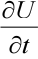 式中：U = (H, Hu, Hv, Hφ)T , 式中：F = 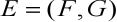 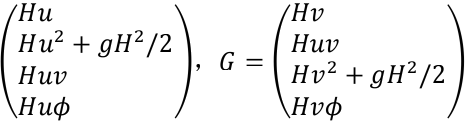 水流运动方程的紊动扩散项表示为： , 其中：Fd  =  ，Gd  =  源项 M 表示为：M = M0  + 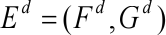 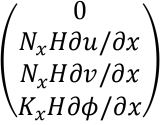 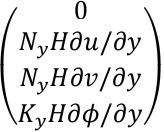 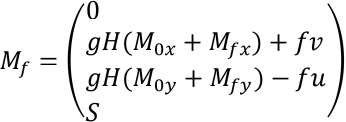 其中：H —总水深，H = h + z ；u 、v—流速矢量V 沿x、y 方向的速度分量；f —科氏力（ f  = 2wsin φ , w 是地球自转的角速度，φ 是所在地区的纬 度）； g     重力加速度；C—谢才系数；Nx 、Ny —x、y 向水流紊动粘性系数；φ—水质浓度；Kx 、Ky — x、y 向水质扩散系数。 k —水质降解系数；S —水质源、汇项；Mox 、Moy — x、y 方向的河床底部高程变化； Mfx 、M fy — x、y 方向的底摩擦项。（2）有限体积法1）方程离散将第i 号控制元记为Ωi ，在Ωi 上对向量式的基本方程组进行积分，并利用 Green 公式将面积分化为线积分，得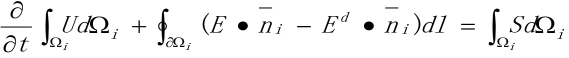 即idl =        （3-2）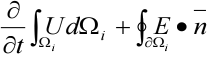 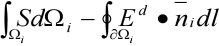 其中dΩi 是面积分微元， dl 是线积分微元， ni   = (nix, niy ) = (cosθ, sin θ) ， nix ，niy 分别代表第i 号控制元边界单位外法向向量x、y 方向的分量。方程 （3-2）分为四项：第一项为时变项，第二项为水平对流项，第三项为底坡项， 第四项为水平扩散项。①水平对流项处理水平对流项界面通量求解是非结构网格有限体积法的核心，也是非结构网 格算法的优势所在，它引入了控制体界面两侧变量间断的思想。目前高性能的 计算格式有 FVS 、Godunov 、Roe 、Osher 、HLL 、FCT 、MUSCL 等格式，用的 最多的是 Roe 格式，也是本文所用的格式，界面处变量数值采用 MUSCL 格式 提高到二阶精度。②水平扩散项处理水平扩散项含有二次项，是离散浅水方程的难点之一。本文采用单元交界 的平均值计算通过该界面扩散项的数值通量，这样处理算法简单、效率高。③源项处理源项可分解为底坡项和阻力项，S = S0 + Sf阻力项：Sf  = (0,−gdSfx,−gdSfy)T ，该项可以直接求解。 底坡项：S0  = (0,−gdS0x,−gdS0y)T 。水流有限体积法源自空气动力学，在空气动力学中，空气流动一般为密度 流，而水力学中，水流流动主要是重力流，这是二者的差别。若水流浅水方程 底坡项不做特别处理，会出现伪流动。底坡项的处理一般有“平底模型”和“斜底模型”两种方法。“平底模型”， 顾名思义，控制单元底高程为常数，这种处理在物理上把水流概化成类似多级  跌水形式，在数学上则是用阶梯状平台去逼近实际地形。斜底模型由于水深布置在三角形网格的节点，能更有效的逼近实际地形， 并且算法简单易实现，被广泛应用。本文使用斜底模型来处理底坡项。2）定解条件边界分为开边界和闭边界。由于本文采用的是CC 式有限体积法，水位、流 速布置在网格中心点， 网格边界上没有布置变量，因此不能够通过网格边界处 理边界条件，需用到特殊的边界处理方法。①开边界对于边界处的网格，UL可求，关键是求解UR ，开边界又分为急流开边界和 缓流开边界，因本文所建模型为缓流模型，故只给出缓流开边界的处理方法。根据相容关系:UR + 2cR  = UL + 2cL其中：cL和cR 表示单元左右静水波传播速度。 水位边界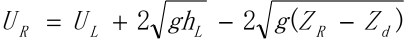 式中：Zd —边界上通量积分点处的底高程。 流速边界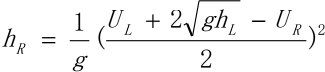 流量边界 由相容关系得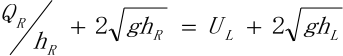 上式是关于hR 的非线性方程，可用牛顿迭代法求解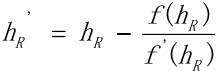 式中：f(hR ) = 4ghR + 2QRφL /hR − QR2 /hR2 − φ②闭边界采用镜像法处理。在闭边界外侧虚拟一个单元，边界上的两侧的法向流速 相反，切向流速相同，即DR = DL ，un,R = −un,L ，uτ,R = −uτ,L ，un 、uτ 表示 单元法向和切向流速。（3）数学模型关键技术问题的处理1）动边界的处理考虑到模拟海域浅滩较多，滩地随着潮位变化出露和淹没，计算中要求正 确反映浅滩的干湿特征，需采用适当的动边界处理技术。本项研究中采用了冻 结法，根据计算单元水深判断是否露滩，当水深小于某一控制水深时，单元潮 位“冻结”不变，要进行下一时刻计算前，被冻结的单元水深由周边有效水深 进行修正，如果水深大于控制水深则重新参与计算，为避免水量不平衡，动边 界控制水深采用 0.01m。2）糙率处理糙率是潮流计算的主要计算参数之一，反映了潮流运动过程中的阻力特性， 糙率选取正确与否对计算结果有直接影响。糙率是一个综合参数，与床面泥沙特性、水深及地形形态都有一定关系，本项研究中根据经验选用了附加糙率公 式，考虑水深变化后的糙率响应。3）GPU 并行加速技术目前，GPU 并行加速计算已经成为主流，GPU 运算的优势如下：①主流的 GPU 具有强大的计算能力和内存带宽，无论性能还是内存带宽， 均远大于同代的 CPU。②GPU 的thousands of cores 的并行计算能力优势明显。在需要 GPU 进行运算时（以NVIDIA 推出的 CUDA 编程为例），分为 4 步 （图 5.7-1～5.7-2）：<1>从主机内存将需要处理的数据 copy 到 GPU 的内存；<2>CPU 发送数据处理执行给GPU；<3>GPU 执行并行数据处理；<4>将结果从 GPU 内存 copy 到主机内存。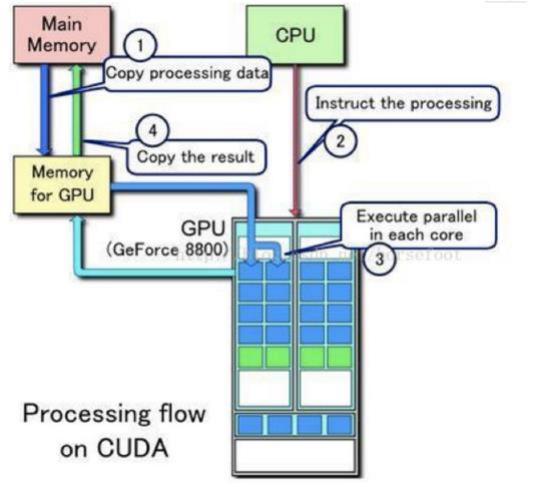 图 5.7-1 GPU 并行加速计算步骤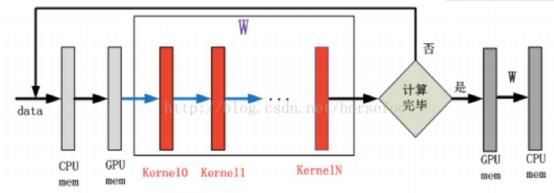 图 5.7-2 GPU 并行加速计算流程（4）数学模型范围整体数学模型包括沙埕港附近的水系网，北侧边界至苍南县附近，南侧边 界至霞浦县附近，东侧边界至沙埕港以南东 40 km 处的开阔水域。外边界通过 全球潮汐预报模型 Tide-Process 提供。整体模型网格总数为 50270 个，模型网格 见图 5.7-4 ，工程水域网格加密，最大边长 2213 m，最小网格边长 15 m。整体 湾内模型水深采用 2015 年的 1 ：30000 沙埕港区水下地形图和 2005 年实测外海 水域 1 ：30000  的水下地形图插值得到。高程统一到平均海平面高程，表 5.7-1 为数学模型计算参数。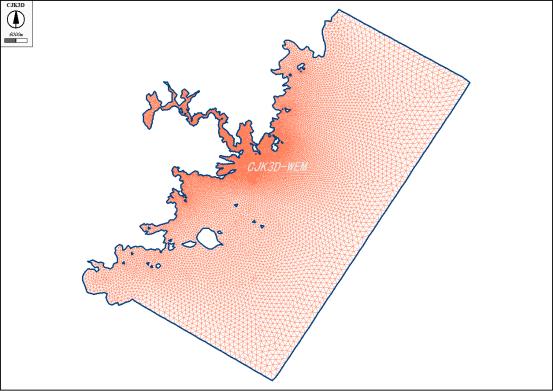 图 5.7-2 模型计算范围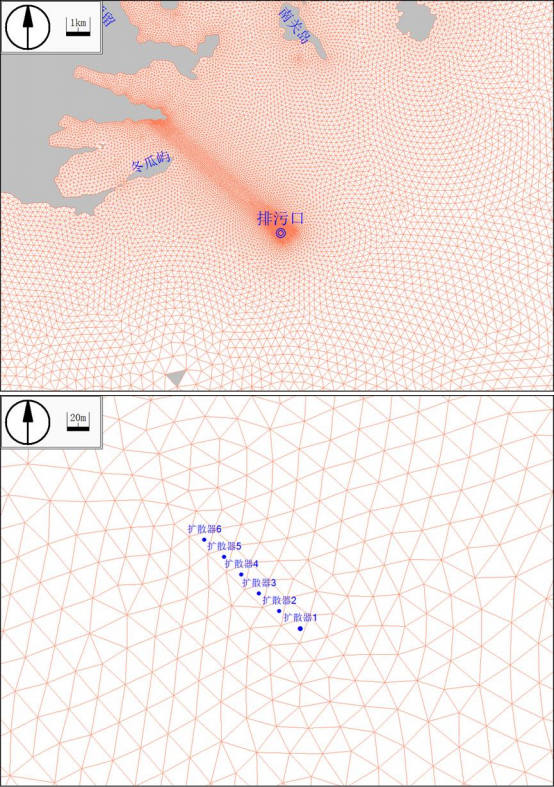 图 5.7-3 工程区加密网格示意图（5）模型参数设计模型主要计算参数选择，如下表 5.7-1 所示.表 5.7-1 模型计算参数5.7.1.2 数学模型的验证数学模型验证采用 2019 年 5 月 13～19 日汛期内包含一个大中小潮的潮位数 据，5 月 13～14 日连续 26 小时小潮期潮流、5 月 18  日～19  日连续 26 小时大潮 期流速的同步测试数据，其中共包括 2 个潮位站，7 条潮流垂线，验证内容包括 潮位和潮流。图 5.7-5 为潮位站和潮流站的位置示意图，图 5.7-6 ~图 5.7-7 为大范围涨落 急流场示意图，图 5.7-8 为潮位验证图，图5.7-9 ~图5.7-10 为潮流流速和流向验 证图。由图知，潮位计算偏差基本在 0.1m 之内，潮流偏差大都在 10%之内，含 沙量除了个别时刻外，大部分时刻计算值与实测值吻合较好。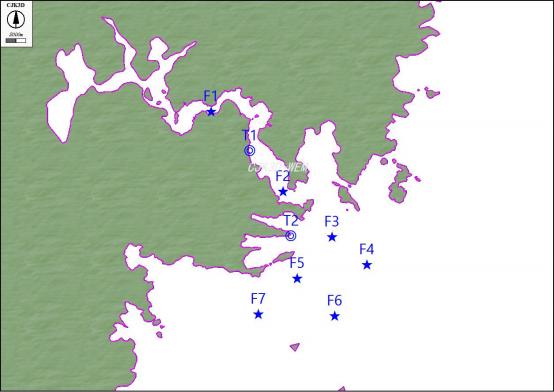 图 5.7-5 2019 年水文测验测站布置示意图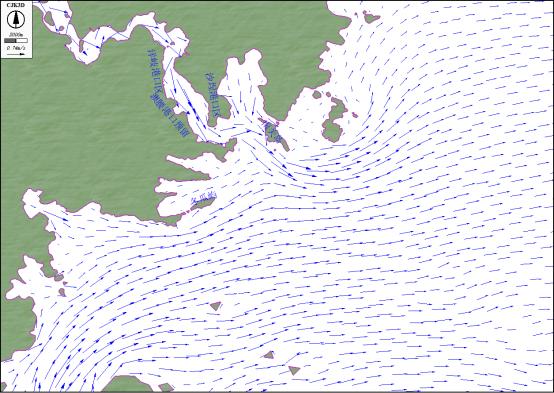 图 5.7-6 大范围落急流场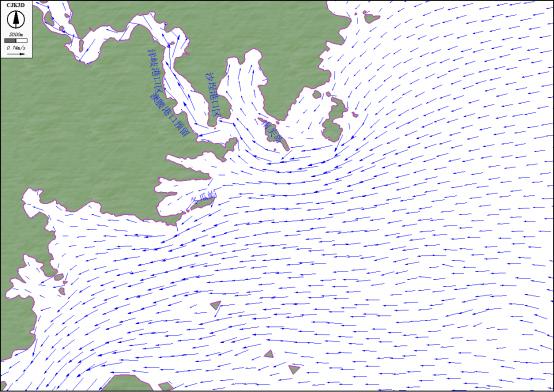 图 5.7-7 大范围涨急流场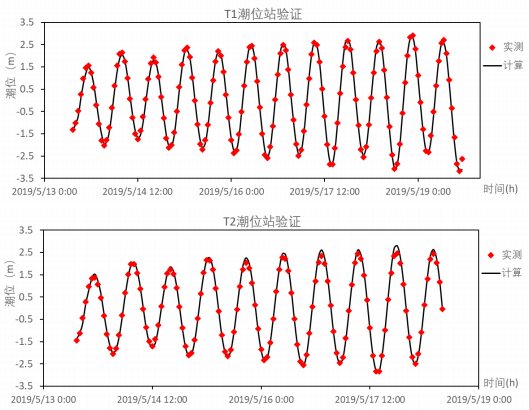 图 5.7-8 潮位验证图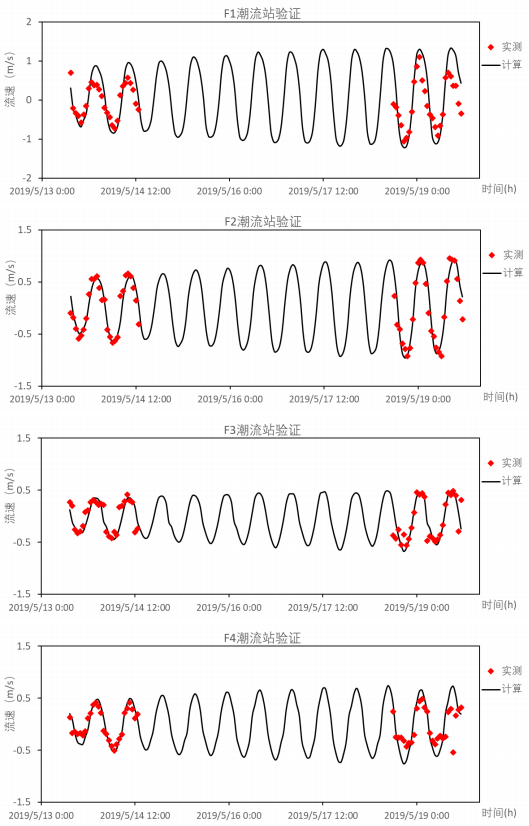 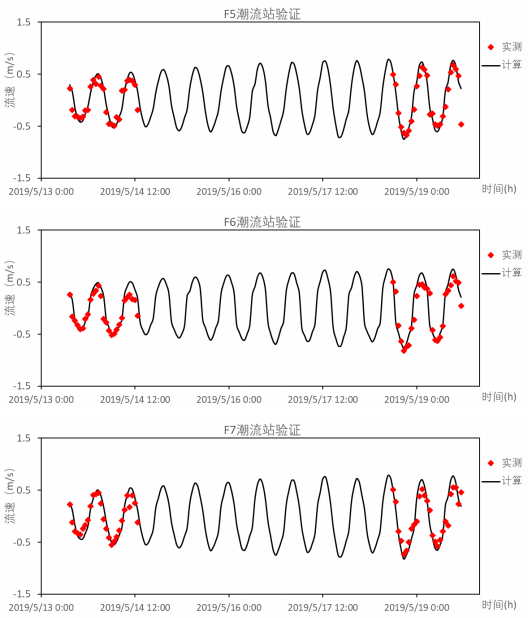 图 5.7-9  潮流流速验证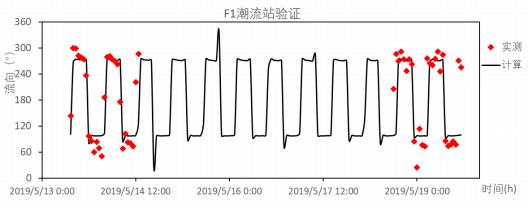 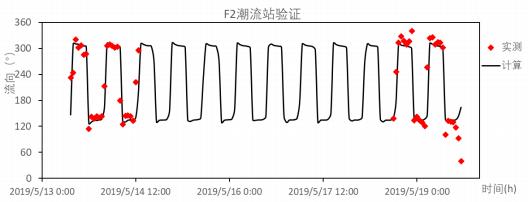 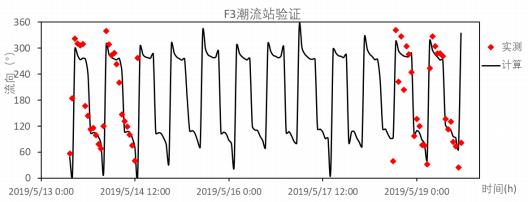 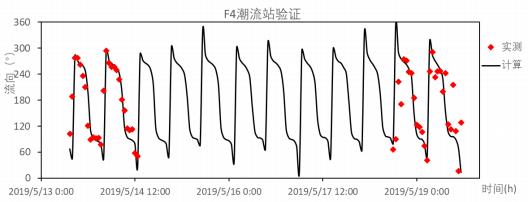 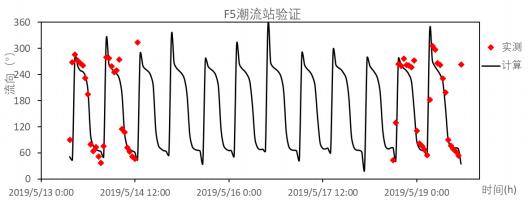 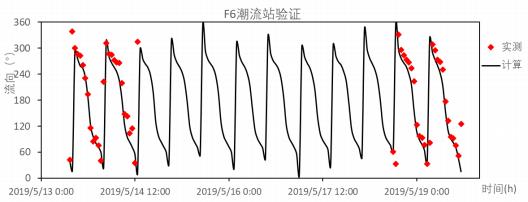 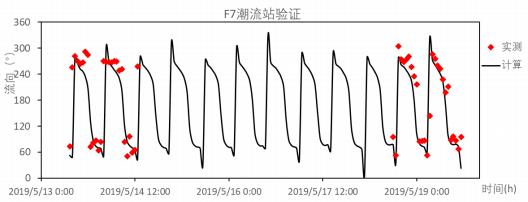 图 5.7-10  潮流流向验证5.7.1.3 潮流场计算条件（1）计算方案入海排污口排放水量见表 5.7-2，本次排放方案排口为六个扩散器同时排放， 换算到每个排口对应的污水流出流量为 0.193 m3 /s。表 5.7-2 入海排污口排放水量  单位：m3/d（2）边界条件由于排污口总体流量较小，每个扩散器每秒钟释放流量不超过 0.2m³/s，故 选择一个大潮周期作为流场影响的计算条件，计算潮型如图 5.7-11。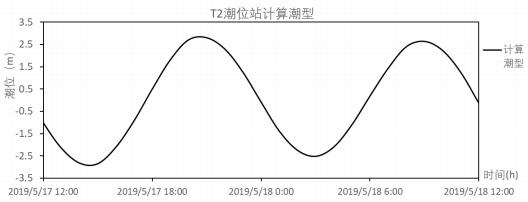 图 5.7-11 流场影响计算大潮潮型5.7.1.4 建设项目对水动力影响分析（1）流态变化方案实施后，由于排污口的整体排污量相对较小，为分析排污方案对周边  流态的影响，涨落急时刻排污口周边流态变化见图 5.7-12~图 5.7-13。由图可见， 方案实施后，工程附近海域流态变化可以忽略不计。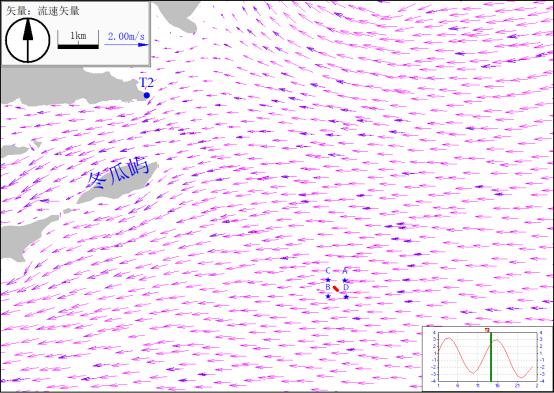 图 5.7-12 方案实施后涨急时刻海域流态变化（本底粉色方案蓝色）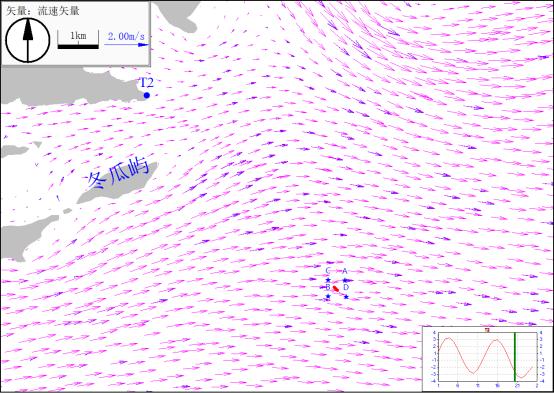 图 5.7-13 方案实施后落急时刻海域流态变化（本底粉色方案蓝色）（2）流速变化方案实施后，由于排污口的整体排污量相对较小，为分析排污方案对周边 流速的影响，各采样点分布见图 5.7-14，方案实施后，涨落急周边流速变化见 图 5.7-14~图 5.7-15，流速对比结果见表 5.7-3。统计各方案实施前后流场的变化，方案实施后，排污口周边水域涨落急流 速的变化值均小于 0.01m/s。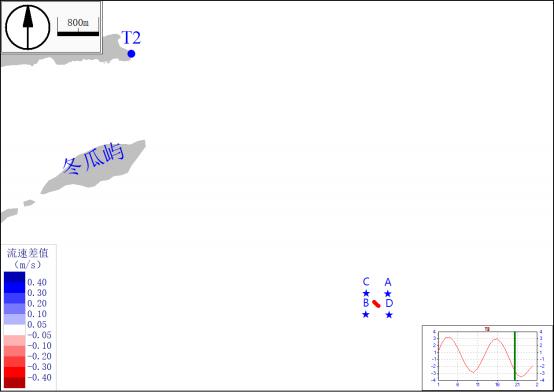 图 5.7-14 方案实施后落急流场变化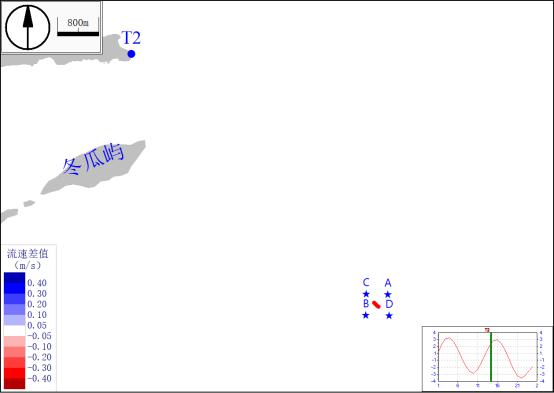 图 5.7-15 方案实施后涨急流场变化表 5.7-3 方案 3 前后代表点涨落急流速变化（单位：m/s）（3）余流分析统计排污口附近海域的余流场如下图 5.7-16  所示，由图可见，排污口附近 海域余流方向整体偏向西南方向。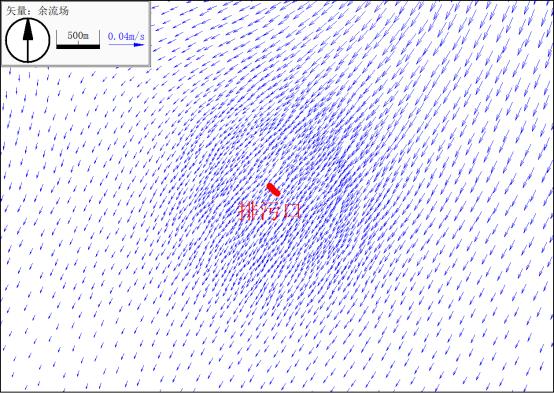 图 5.7-16 排污口附近海域余流示意图5.7.2 地形地貌与冲淤环境影响预测与评价本项目实施一年后由排污引起的周边海域冲淤变化见图 5.7-17，由图可知， 排污方案实施后，对周边海域的冲淤影响很小。由于本次排污水量总体较小，且设置了 6 个扩散器，每个扩散器的排污流量为 0.19m³/s，且排污所在海域水 深大于 10m，故排污对该海域总体影响很小。由本章的水动力的结果可知，方 案实施后，对海域周边流场几乎没有影响，最大流速的影响小于 0.01m/s，总体 来看，排污方案实施对对周边地形的冲淤影响均小于 0.1m/a。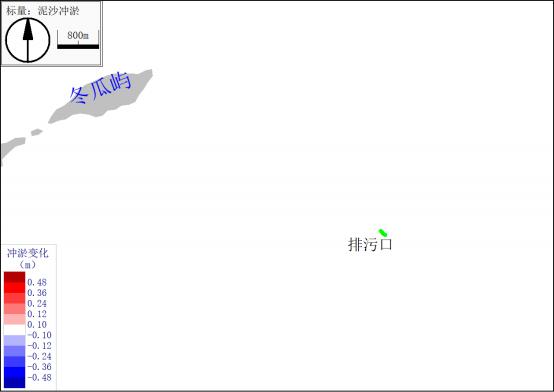 图 5.7-17 方案实施一年后周边冲淤变化方案实施后，统计周边几个采样点的年冲淤变化，采样点位置见下图 5.7- 18，统计结果见表 5.7-4，由统计表可知，方案实施后采样点周边水年冲淤的变 化值小于 0.01m/a。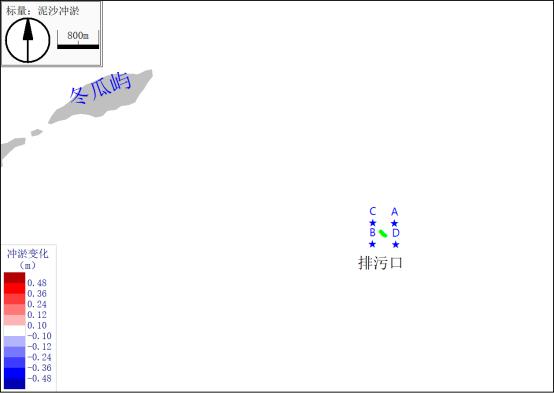 图 5.7-18 采样点位置示意图表 5.7-4 方案实施后采样点年冲淤变化（单位：m/a）5.7.3 海洋水质影响预测与评价5.7.3.1 施工悬浮泥沙入海对海域水质的影响（1）预测方法泥沙在海水中的沉降、迁移、扩散过程，由平面二维对流、扩散方程表示：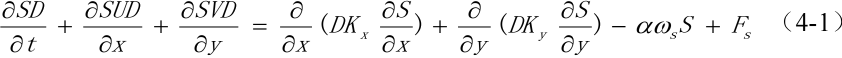 式中：S 为悬浮泥沙浓度；Kx 、Ky 为泥沙扩散系数；ws 为泥沙平均沉降速度；α代表泥沙沉降几率； Fs 为泥沙源强度。边界条件处理如下：① 闭边界上法向物质通量为 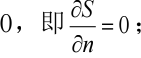 ② 开边界考虑悬浮浓度为 0，即 S(x, y, t) = 0。（2）计算条件计算条件分为管道开挖和抛石产生的源强两种情况。① 管道开挖悬浮泥沙发生量按《水运工程建设项目环境影响评价指南》 (JTS/T-105- 2021)中提出的公式及参数进行估算：R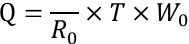 式中：Q 沟槽开挖作业悬浮物源强(t/h)；T 挖泥船沟槽开挖效率(m3/h)；W0 为再悬浮率（t/m3），取 0.038；R-发生系数W0 时的悬浮物粒径累计百分比（%）取 89.2； R0-现成流速悬浮物临街粒子累计百分比（%）取 80.2Q=0.892/0.802*343*0.038=14.5 t/h=4.03 kg/s② 抛石产生的源强抛石产生的悬浮物产生量按下式计算： S1 =(1-q1)×r1 ×a1 ×P式中，S1 为抛石挤淤的悬浮物源强（kg/s）； q1 为海底沉积物天然含水率（%）；r1 海底泥沙中的湿密度（kg/m3）；a1 为泥沙中悬浮物颗粒所占百分率（%）； P 为平均挤淤强度（m3/s）。结合本次工程地质调查结果， 上述参数取值分别为：q1=64% ，r1=1590 kg/m3。类比其他项目，a1=70% ，P=0.0015 m3/s。则抛石作业产生的悬浮物源强为： S1 = (1-q1)r1a1p =(1-0.64)×1590×0.7×0.0015=0.60 kg/s。表 5.7-5  施工期悬浮物产生情况本项目拟采用抓斗式挖泥船进行管道开挖。根据 Mott MacDonald 1990 年的 疏浚泥沙再悬浮系数试验数据，悬浮泥砂发生量按《水运工程建设项目环境影 响评价指南》（JTS/T 105--2021）中提出的公式及参数进行估算。R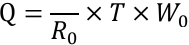 式中：Q 沟槽开挖作业悬浮物源强(t/h)；T 挖泥船沟槽开挖效率(m3/h)， W0 为再悬浮率（t/m3）；R-发生系数 W0 时的悬浮物粒径累计百分比（%）； R0-现成流速悬浮物临街粒子累计百分比（%）；类比有关实际作业情况，估算 W0=0.02 t/m3 ，保守考虑，按 R：R0=1:1 计算。 Q=1*640*0.02=12.8 t/h=3.56 kg/s表 5.7-6  施工期悬浮物产生情况针对管道敷设和抛石速度，对管道所在的水域进行源强点概化，每 500m 设 置一个源强点，源强点位置见图 5.7-19，计算潮型考虑大中小潮连续七天的组 合潮型。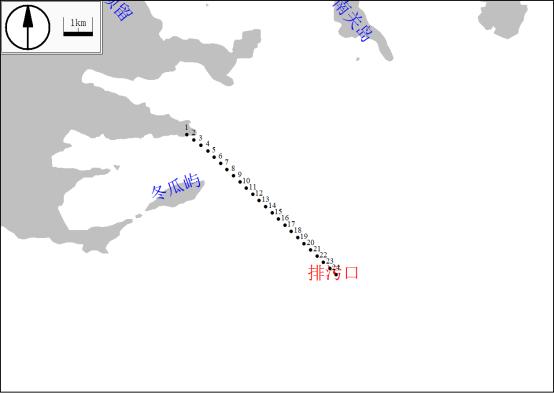 图 5.7-19 悬浮泥沙源强点位置（3）结果分析计算工况考虑大中小潮，预测在全潮型条件下管道敷设施工产生悬浮物的 扩散范围和浓度，统计分析悬浮物的最大影响范围。管道开挖悬浮物影响预测结果见图5.7-20 ，抛石挤淤悬浮物影响预测结果见 图5.7-21，为大中小全潮工况下悬浮物单点预测结果。由预测结果可知，悬浮物 强度以及分布范围主要受地形以及潮流水动力条件控制。 由最大包络范围图可 知，管道开挖悬浮物浓度大于10 mg/L影响范围叠加约3.54 km2 ，悬浮物浓度大 于20 mg/L影响范围叠加约为1.89 km2，悬浮物浓度大于50 mg/L影响范围叠加约 为0.79 km2，悬浮物浓度大于100 mg/L影响范围叠加约为0.33 km2 。抛石挤淤悬 浮物源强浓度较小，这里仅统计到20 mg/L范围，其中悬浮物浓度大于10 mg/L 影响范围叠加约0.68 km2，悬浮物浓度大于20 mg/L影响范围叠加约为0.27 km2。敷设管道完毕的区域，悬浮物浓度增量可以在较短时间内降低至 10 mg/L 以 内。所以，管道敷设引起悬浮物扩散是暂时的，随着管道敷设施工结束，悬浮 物对滨海附近海域的影响也将消失。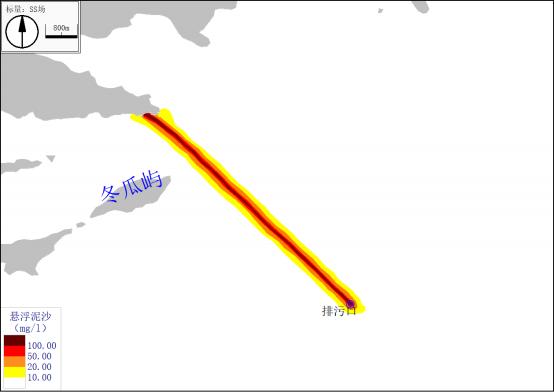 图 5.7-20 管道开挖 SS 扩散最大包络线范围图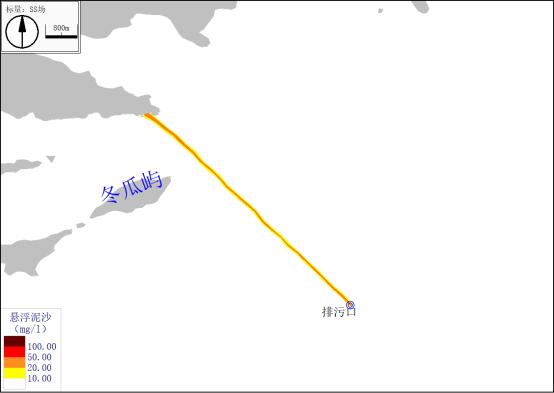 图 5.7-21  主选方案抛石挤淤 SS 扩散最大包络线范围图  表 5.7-6  管道开挖施工悬浮物叠加影响范围（单位：km2）表 5.7-7  抛石挤淤施工悬浮物叠加影响范围（单位：km2）5.7.3.2 施工生产及生活废水对海域水环境的影响根据《防治船舶污染海洋环境管理条例》等有关规定，生活污水、含油污  水等不符合排放要求的污染物应排入港口接收设施或者由船舶污染物接收单位  接收。本项目产生的生活污水、含油污水等均由有资质的单位收集后上岸处理。施工期设备冲洗和维修废水的主要污染物为 SS 和少量石油类。若直接排入 海中，将对海域的水生生物造成一定的影响。因此，必须加强管理， 严禁施工 机械产生的 各种污水未经处理直接排放，以减轻含油污水排放对海水水质、海 洋生物生态造成 的危害。根据工程施工进度安排和施工情况，施工人员以 76  人计，人均用水量按 100 L/d，排污系数取 0.8，则该项目的总生活污水产生量为 6.1 t/d 。本次工程在 施工高峰期同时使用 16  艘施工船，按每艘施工船舱底油污水产生量平均为 1.5 t/d，则施工高峰期 16 艘施工船舱底油污水产生量为 24 t/d。施工期施工人员生 活区就近租用陆域的村民民房，其生活污水可就近排进民房生活污水处理、排 放系统，不直接排海。施工船舶舱底油污水由船舶租赁公司委托有资质单位接 收处理，不直接排海。所以，施工生产及生活废水对海域水环境的影响很小。5.7.3.3 营运期水环境影响分析（1）混合区划定根据《福鼎市龙安-店下片区尾水入海排污口（规模调整）设置论证报告  （备案稿）》关于污染物混合区相关结论，入海排污口所在海域执行第一类水质  标准，其中 COD 本底平均值<2 mg/L，镍本底平均值<0.005 mg/L；铜本底平均  值<0.005 mg/L；六价铬未检出；总铬本底平均值<0.05 mg/L，为一类达标水质； 0.03 mg/L>活性磷酸盐本底平均值>0.015 mg/L，为二类水质；0.4 mg/L>无机氮  本底平均值>0.3 mg/L，为三类水质。由于无机氮、活性磷酸盐本底超第一类水  质标准，故以 COD（包络面积 3.29×104  m2）、镍（包络面积 17.9×104  m2）、铜	 （包络面积 6.5×104 m2）、六价铬（包络面积 173 m2）、总铬（包络面积 173 m2）中影响范围较大的镍（超第一类水质标准浓度范围最大）为入海排污口混合区 划分的参考依据。入海排污口距上述污染物超标范围的最远距离约475m ，以入 海排污口为圆心，480 m 为长轴半径，220 m 为短轴半径的椭圆形划分混合区， 混合区面积 33.2 hm2（图 5.7-22）。依据污/海水混合区的约束条件，本排放口所在海域为开敞海域，允许混合 区范围 Aa≤3.0 km2，本次设置入海排污口混合区面积 33.2 hm2 小于 3.0 km2，符 合要求。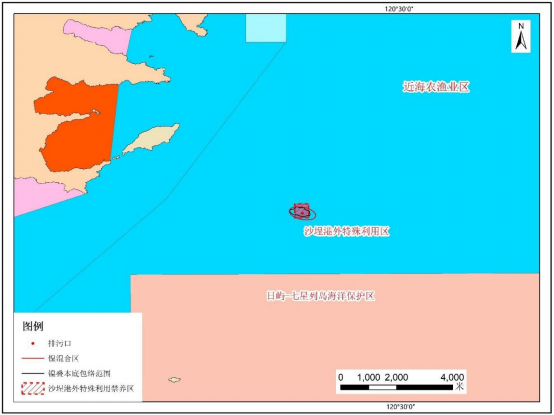 图 5.7-22  污染物混合区划定范围示意图（2）计算方法① 控制方程各类污染物因子在海水中的迁移、扩散和降解过程，由平面二维对流、扩 散方程表示： + u  + v  =  (Kx ) +  (Ky ) − kφ + S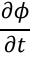 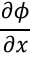 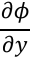 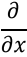 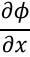 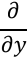 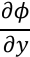 u 、v—流速矢量v沿x 、y方向的速度分量； φ—水质浓度；Kx 、Ky—x 、y向水质扩散系数。k—水质降解系数； S—源、汇项。边界条件处理如下：I. 闭边界上法向物质通量为 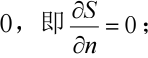 II. 开边界考虑污染物浓度为 0，即 S(x, y, t) = 0。② 排污口概化排污口处网格的浓度可以概化为：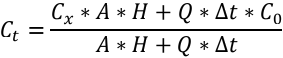 式中：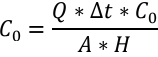 其中：Ct：排污口网格处水质浓度；Cx：上一时刻排污口处网格浓度； A：网格面积；H：计算时刻网格水深； Q：排污流量；∆t：数模时间步长；C0：污水处理厂排污浓度值；考虑背景浓度条件下，实际中排口区域附近浓度可能出现超标，但由于模 型计算将数据概化到网格中，工程区域每个网格面积约为 50 m2 左右，使得排口 区局部高浓度计算结果可能偏小。在排口区周围大范围水域，计算结果将于实 际值一致。（3）计算条件① 计算方案水质污染物主要为 COD 、TP 、TN 、SO42-、石油类、镍、六价铬、总铬、 铜等。方案设置为正常排放和事故排放两种形式，本项目整个服务区范围内有 三座污水厂，排污量如下：店下-龙安片区综合污水处理厂：设计一期规模 1.5 万 m³/d、远期 3 万 m³/d。现状处理规模为 1 万 m³/d，尾水要求水质执行一级 A 标准。合成革污水厂：0.4 万 m3/d 规模，执行（GB21902-2008）中表 2 标准后排 入店下溪支流。福鼎市店下污水处理（一期）：在建规模为 2.0 万 m3/d，污水处理厂尾水  执行《污水综合排放标准》（GB8978-1996）中的一级标准，总磷、总氮执行  《城镇污水处理厂污染物排放标准》（GB18918-2002）一级 A 标准，主要特征 污染物为硫酸盐及镍、钴、锰等重金属。排污源强方案见表 5.7-8。表 5.7-8  排放方案计算表（单位：g/s）不同污染物降解系数选择：根据众多学者在沙埕港及其他海域附近的研究成果，最终确定在本次数学 模型的各个污染物的自然降解系数如表 5.7-9 所示：表 5.7-9  各个污染物的自然降解率取值（单位：d −1）② 边界条件采用周边三沙站的 2019 年潮汐表数据为基准，三沙站位置见图 5.7-23， 2019 年全年三沙站的潮差累计曲线如图 5.7-24 所示。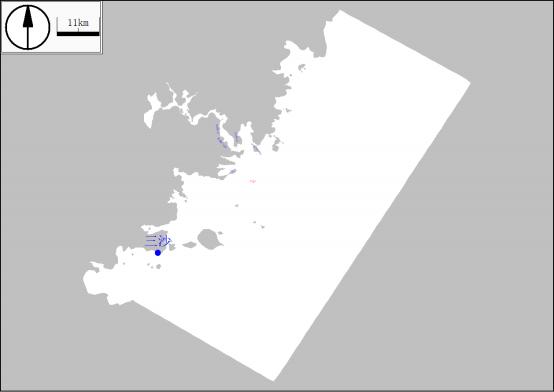 图 5.7-23  三沙站位置示意图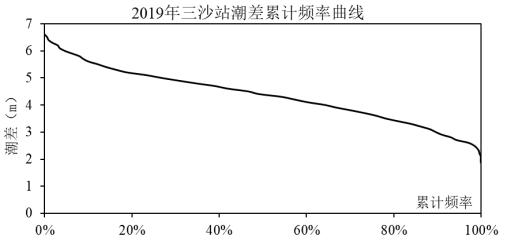 图 5.7-24  2019 年三沙站潮汐表潮差累计频率曲线排污口计算潮型选择用大潮开始的连续一个月的典型潮型，其中最大大潮 潮差为 5.6m，为 10%累计潮差，小潮潮差为 2.5m，为 95%累计潮差。选取潮型 选取具有代表特征，具体潮型如图 5.7-25 所示。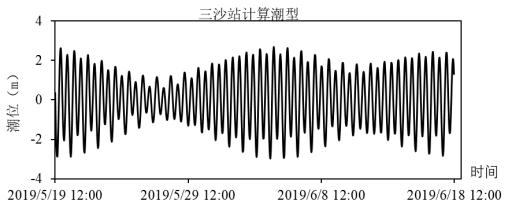 图 5.7-25  大潮开始排污影响计算一月潮型③ 排污计算时间的取值以 SO42-为计算案例，SO42-的排出浓度为 37797.45 mg/L ，由于 SO42-的计算 自然降解率为 0，统计 SO42-的扩散范围随着时间的变化如下图 5.7-26 所示，可 以看出，在 20 d 之后，稀释 4000 倍即浓度为 12.5 mg/L 的最大扩散包络面积已 经趋于稳定，故本次水质模型边界选择大潮开始的一个月是合理的。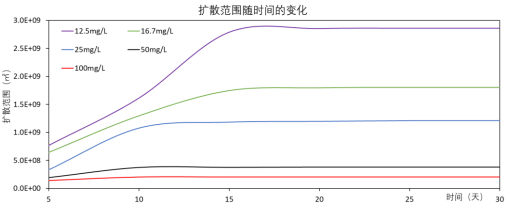 图 5.7-26  SO42-最大包络面积随着时间的变化曲线④ 本底及统计标准该研究区域内各个污染物的本底值如表 5.7-9 所示：表 5.7-9  各个污染物的本底值（单位：mg/L）由于龙安店下综合污水处理厂排污口排污符合《城镇污水处理厂污染物排放标准》（GB18918-2002）一级 A 标准，店下（邦普）污水处理厂出水水质执 行《污水综合排放标准》表 4 一级标准，并且排放量总体较小，污水排放基本 不会大范围面积的改变当地的水质情况，故本次水质模型采用增量统计，最大 范围采用排放浓度稀释一千倍的标准。根据计算方案，拟定各项污染物具体统 计标准见表 5.7-10。表 5.7-10  各项污染物增量的统计标准（单位 mg/L）考虑背景浓度后，区域海水水质需要符合不同的海水水质标准。以表 5.7-11 水质标准值作为考虑背景浓度之后水质浓度包络线统计。表 5.7-11  各项污染物增量的统计标准（单位 mg/L）（4）正常排污扩散范围① 不考虑背景浓度值表 5.7-12~表 5.7-20 为方案实施后，各个污染物的在不同浓度增量下的最大 包络面积。图 5.7-27~图 5.7-35 为方案实施后，各个污染物的在不同浓度增量下 的最大包络面积示意图。方案实施后，由图表可以看出，各项污染物指标扩散范围稳定之后，各项污染物增量统计最大包络面总体以排污口为中心成椭圆状分布。其中，COD 浓 度增量大于 0.1 mg/L 的最大包络面积为 9.05×106  m²。TP 浓度增量大于 0.001 mg/L 的最大包络面积为 1.88×107  m²。TN 浓度增量大于 0.02 mg/L 的最大包络 面积为 2.99×107  m²。SO42-浓度增量大于 50mg/L 的最大包络面积为 5.11×107  m ²。石油类浓度增量大于 0.005 mg/L 的最大包络面积为 1.91×106  m²。镍浓度增 量大于 0.001 mg/L 的最大包络面积为 7.64×106  m²。六价铬浓度增量大于 0.001 mg/L 的最大包络面积为 2.80×107  m²。总铬浓度增量大于 0.001 mg/L 的最大包 络面积为 3.80×106  m²。铜浓度增量大于 0.001 mg/L 的最大包络面积为 3.80×106 m²。表 5.7-12  正常排放 COD 不同浓度增量最大包络面积表 5.7-13  正常排放活性磷酸盐不同浓度增量最大包络面积表 5.7-14  正常排放无机氮不同浓度增量最大包络面积表 5.7-15  正常排放硫酸根不同浓度增量最大包络面积表 5.7-16  正常排放石油类不同浓度增量最大包络面积表 5.7-17  正常排放镍不同浓度增量最大包络面积表 5.7-18  正常排放六价铬不同浓度增量最大包络面积表 5.7-19  正常排放总铬不同浓度增量最大包络面积表 5.7-20  正常排放铜不同浓度增量最大包络面积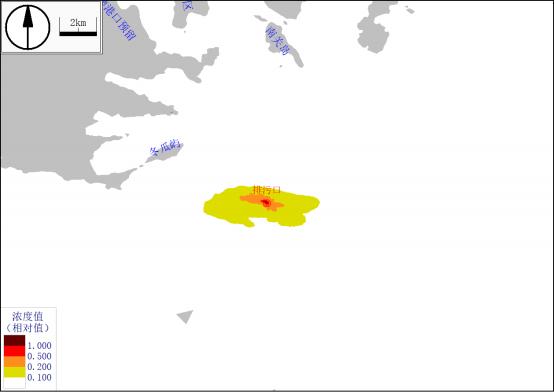 图 5.7-27  正常排放 COD 不同浓度增量最大包络面积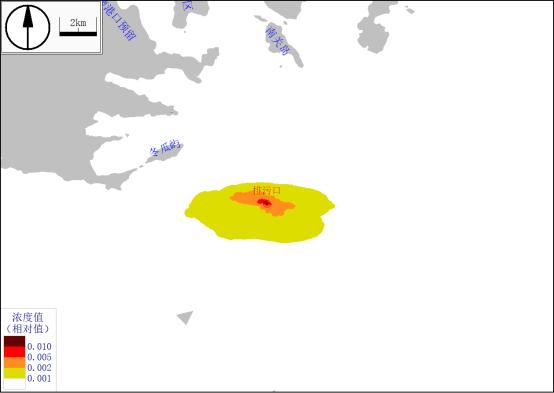 图 5.7-28  正常排放活性磷酸盐不同浓度增量最大包络面积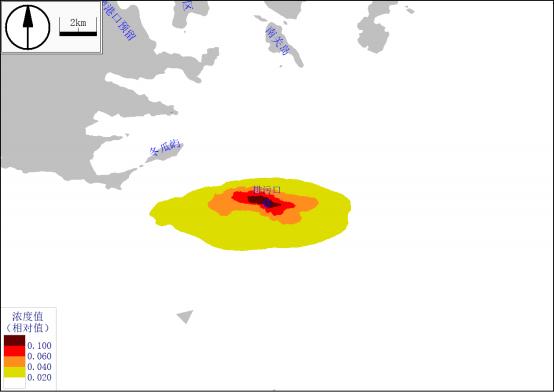 图 5.7-29  正常排放无机氮不同浓度增量最大包络面积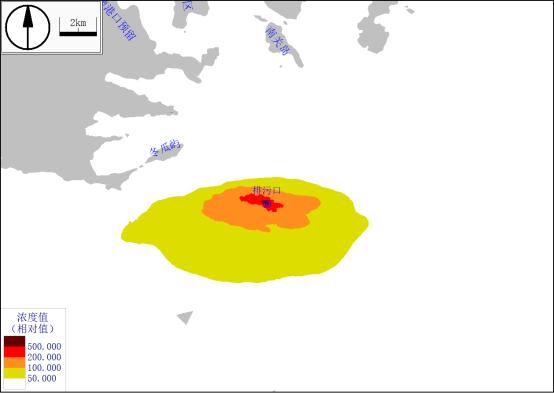 图 5.7-30  正常排放硫酸根不同浓度增量最大包络面积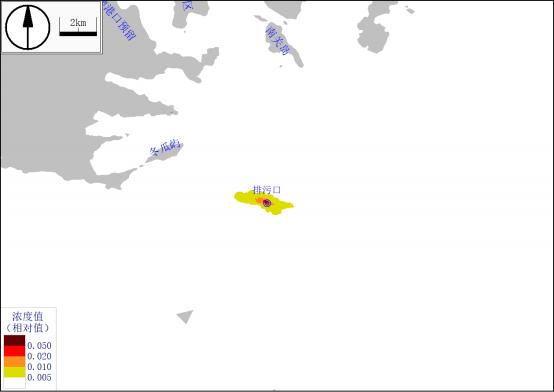 图 5.7-31  正常排放石油类不同浓度增量最大包络面积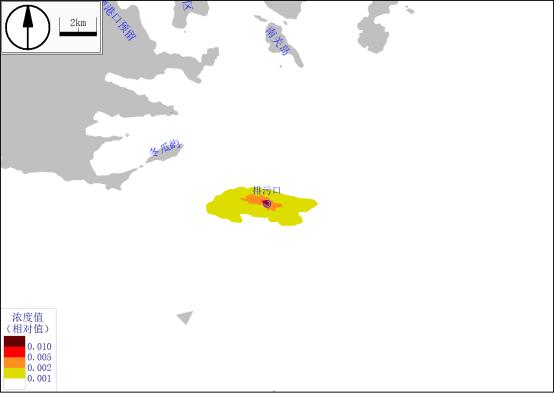 图 5.7-32  正常排放镍不同浓度增量最大包络面积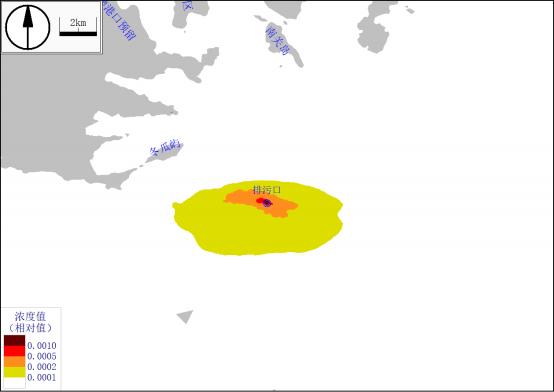 图 5.7-33  正常排放六价铬不同浓度增量最大包络面积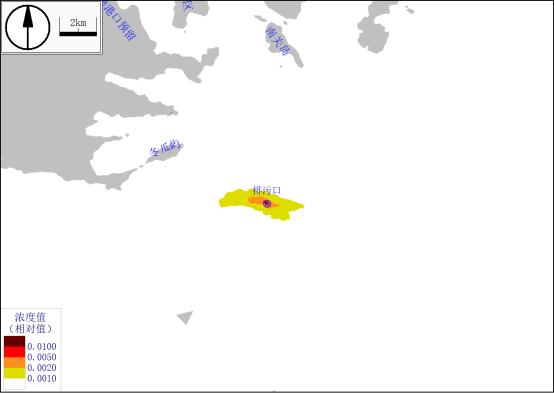 图 5.7-34  正常排放总铬不同浓度增量最大包络面积图 5.7-35  正常排放铜不同浓度增量最大包络面积② 考虑背景浓度值表 5.7-21~表 5.7-29 为方案实施后，各个污染物的在不同海水水质标准下的 最大包络面积。图 5.7-36~图 5.7-44 为方案实施后，各个污染物的在不同海水水 质标准下的最大包络面积示意图。COD 本底为一类水，方案实施后，扩散范围稳定之后，二类及以下最大包 络面围绕在排污口周围，其面积为 4.22×104  m²。TP  本底为一类水，方案实施 后，扩散范围稳定之后，二类及以下最大包络面围绕在排污口周围， 其面积为 8.61×107m²。TN 本底为二类水，方案实施后，扩散范围稳定之后，三类及以下 最大包络面围绕在排污口周围，其面积为 6.01×107m²。SO42-本底为一类水，方 案实施后，扩散范围稳定之后，二类及以下最大包络面围绕在排污口周围，其 面积为 2.15×106  m²。石油类本底为一类水，方案实施后，扩散范围稳定之后， 四类及以下最大包络面围绕在排污口周围，其面积为 2.27×104  m²。镍本底为一 类水，方案实施后，扩散范围稳定之后，二类及以下最大包络面围绕在排污口 周围，其面积为 2.22×105  m²。六价铬本底为一类水，方案实施后，扩散范围稳 定之后，二类及以下最大包络面围绕在排污口周围，其面积为 1.71×103  m²。总铬本底为一类水，方案实施后，扩散范围稳定之后，二类及以下最大包络面围 绕在排污口周围，其面积为 0 m²。镍本底为一类水，方案实施后，扩散范围稳 定之后，二类及以下最大包络面围绕在排污口周围，其面积为 8.64×104 m²。表 5.7-21  正常排放 COD 不同海水水质标准最大包络面积表 5.7-22  正常排放活性磷酸盐不同海水水质标准最大包络面积表 5.7-23  正常排放无机氮不同海水水质标准最大包络面积表 5.7-24  正常排放硫酸根不同海水水质标准最大包络面积表 5.7-25  正常排放石油类不同海水水质标准最大包络面积表 5.7-26  正常排放镍不同海水水质标准最大包络面积表 5.7-27  正常排放六价铬不同海水水质标准最大包络面积表 5.7-28  正常排放总铬不同海水水质标准最大包络面积表 5.7-29  正常排放铜不同海水水质标准最大包络面积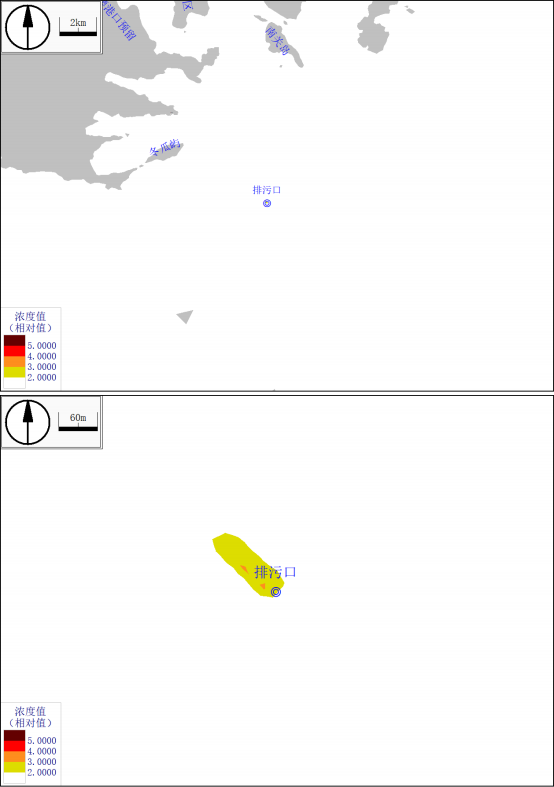 图 5.7-36  正常排放 COD 不同海水水质标准最大包络面积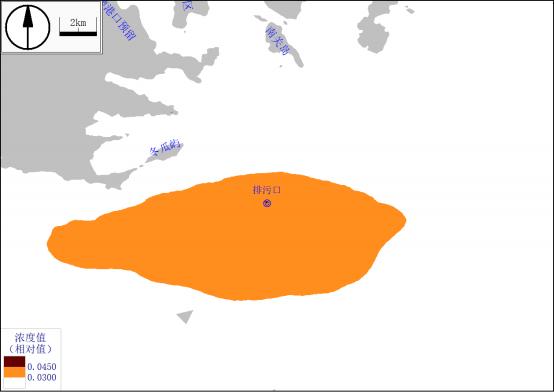 图 5.7-37  正常排放活性磷酸盐不同海水水质标准最大包络面积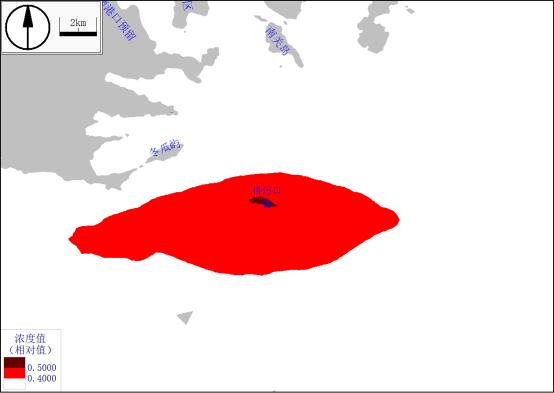 图 5.7-38  正常排放无机氮不同海水水质标准最大包络面积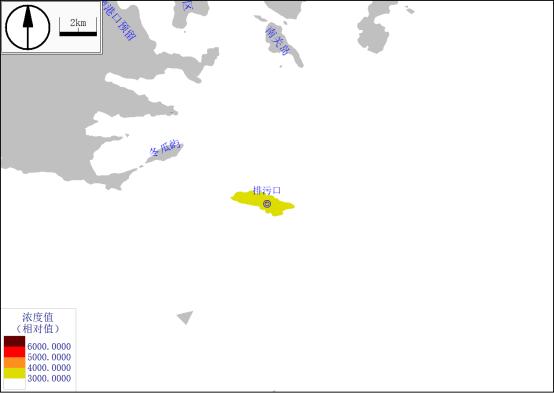 图 5.7-39  正常排放硫酸根不同海水水质标准最大包络面积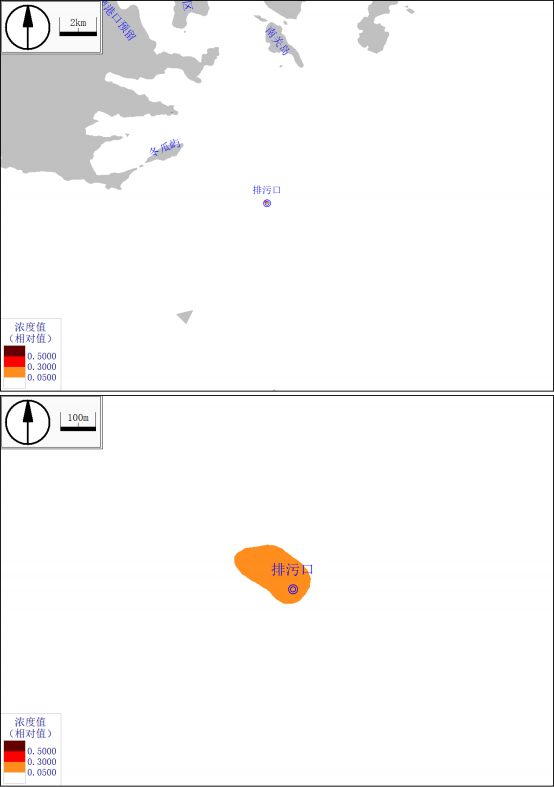 图 5.7-40  正常排放石油类不同海水水质标准最大包络面积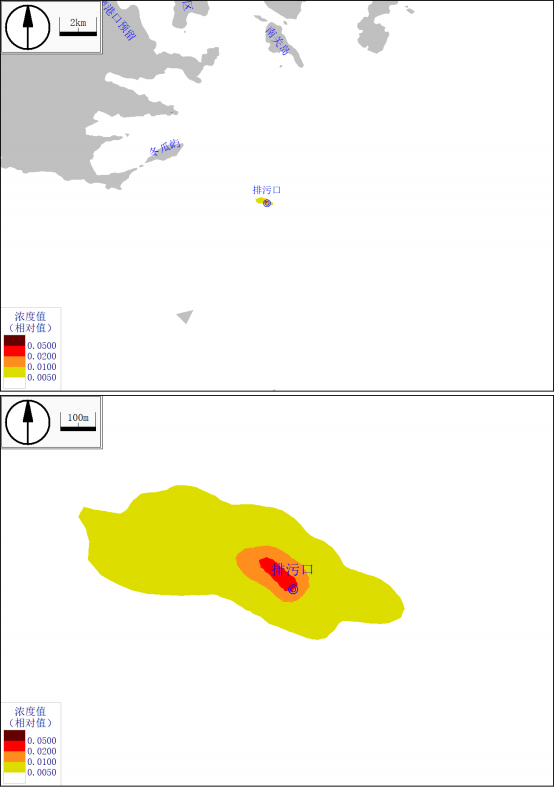 图 5.7-41  正常排放镍不同海水水质标准最大包络面积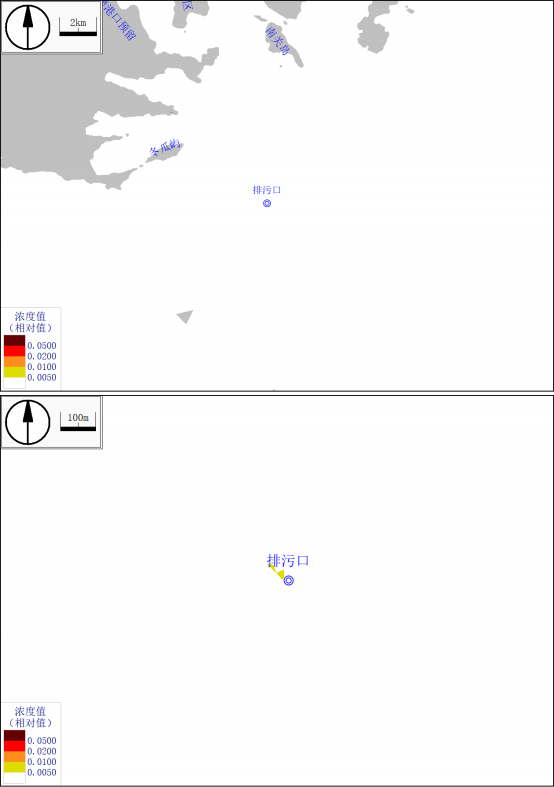 图 5.7-42  正常排放六价铬不同海水水质标准最大包络面积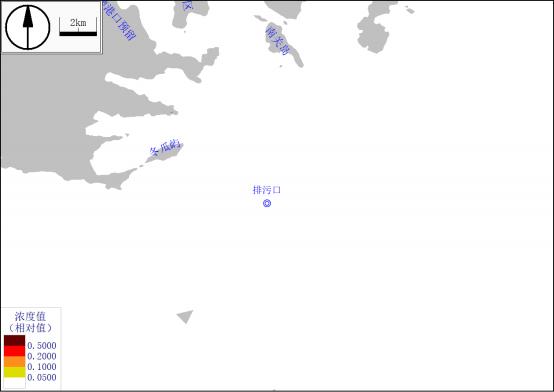 图 5.7-43  方案正常排放总铬不同海水水质标准最大包络面积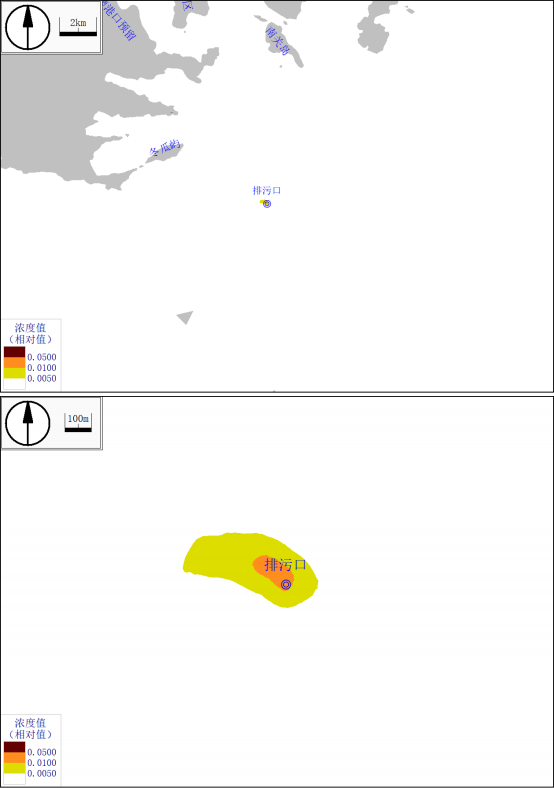 图 5.7-44  方案正常排放铜不同海水水质标准最大包络面积（4）事故排污由于 SO42-、石油类、镍、六价铬、总铬与铜的事故排放浓度与正常排放时相同，故本节只讨论另外三种污染物的扩散范围。① 不考虑背景浓度统计表 5.7-30~表 5.7-32 为方案实施后，各个污染物的在不同浓度增量下的最大 包络面积。图 5.7-45~图 5.7-47 为方案实施后，各个污染物的在不同浓度增量下 的最大包络面积示意图。方案实施后，由图表可以看出，各项污染物指标扩散范围稳定之后，各项 污染物增量统计最大包络面总体以排污口为中心成椭圆状分布。其中，COD 浓 度增量大于 0.1 mg/L 的最大包络面积为 5.70×107  m²。TP 浓度增量大于 0.001 mg/L 的最大包络面积为 9.18×108  m²。TN 浓度增量大于 0.02 mg/L 的最大包络 面积为 7.60×107 m²。表 5.7-30  事故排放 COD 不同浓度增量最大包络面积表 5.7-31  事故排放活性磷酸盐不同浓度增量最大包络面积表 5.7-32  事故排放无机氮不同浓度增量最大包络面积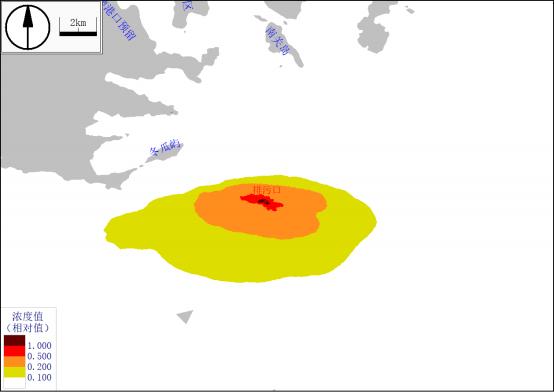 图 5.7-45  事故排放 COD 不同浓度增量最大包络面积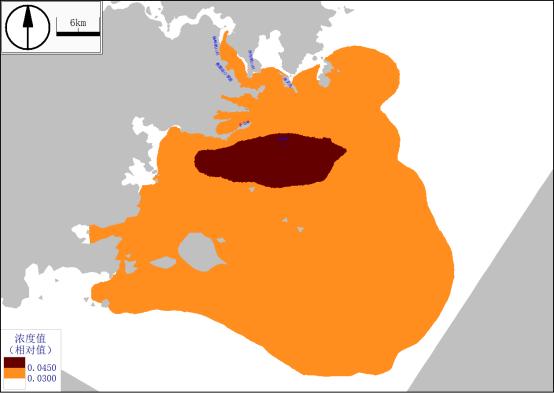 图 5.7-46  事故排放活性磷酸盐不同浓度增量最大包络面积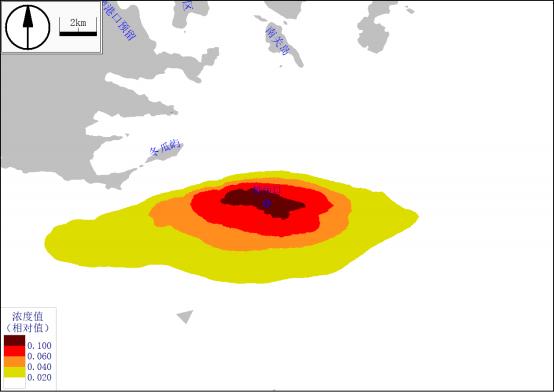 图 5.7-47  方案事故排放无机氮不同浓度增量最大包络面积② 考虑背景浓度统计表 5.7-33~表 5.7-35 为方案事故排污实施后，各个污染物的在不同海水水质 标准下的最大包络面积。图 5.7-48~图 5.7-50 为方案实施后，各个污染物的在不 同海水水质标准下的最大包络面积示意图。COD 本底为一类水，方案实施后，扩散范围稳定之后，二类及以下最大包 络面围绕在排污口周围，其面积为 5.04×105  m²。TP  本底为一类水，方案实施 后，扩散范围稳定之后，二类及以下最大包络面围绕在排污口周围， 其面积为 1.38×109m²。TN 本底为二类水，方案实施后，扩散范围稳定之后，三类及以下 最大包络面围绕在排污口周围，其面积为 1.23×108 m²。表 5.7-33  事故排放 COD 不同海水水质标准最大包络面积表 5.7-34  事故排放 TP 不同海水水质标准最大包络面积表 5.7-35  事故排放 TN 不同海水水质标准最大包络面积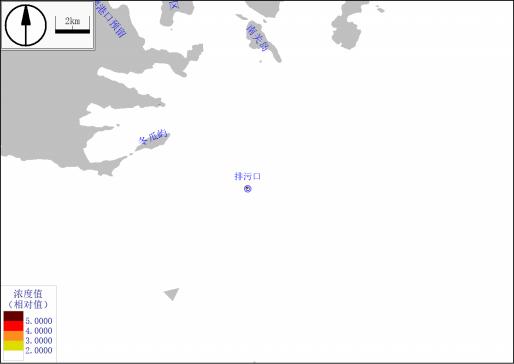 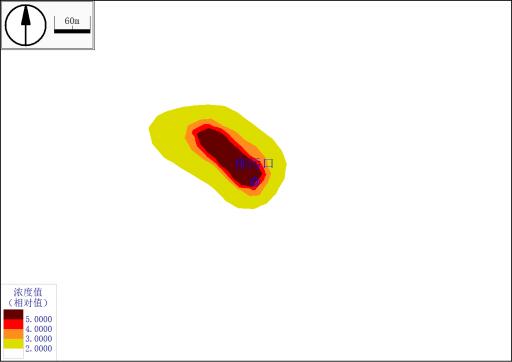 图 5.7-48  方案事故排放 COD 不同海水水质标准最大包络面积图 5.7-49  事故排放活性磷酸盐不同海水水质标准最大包络面积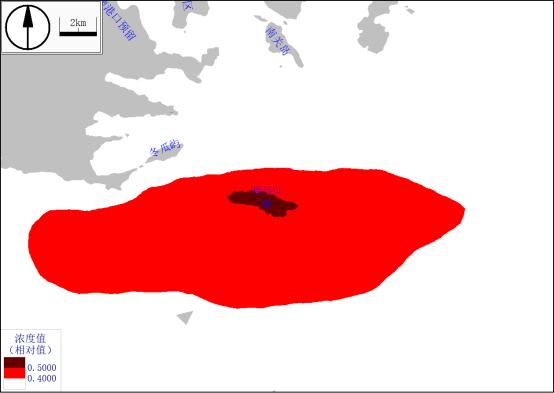 图 5.7-50  事故排放无机氮不同海水水质标准最大包络面积（5）水粒子运动轨迹分析设置六个水粒子分别从排污口 6 个排污扩散器排出，设置大潮高潮位起、落急时刻起、低潮位起、涨急时刻起排放四种工况，水粒子在潮流作用下运动一个潮波周期（25 h）如图 5.7-51~图 5.7-54。由图可见，水粒子受旋转流潮波的影响，主要在起始点周边运动，且在东 西向的运动范围大于南北向，在南侧的运动范围大于北侧。故排污口最大包络 面范围也呈现东西向大于南北向，南侧大于北侧的状态。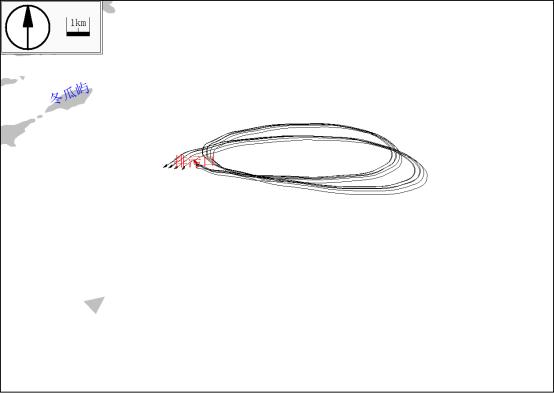 图 5.7-51  大潮高潮位起水粒子在一个潮周期内的运动轨迹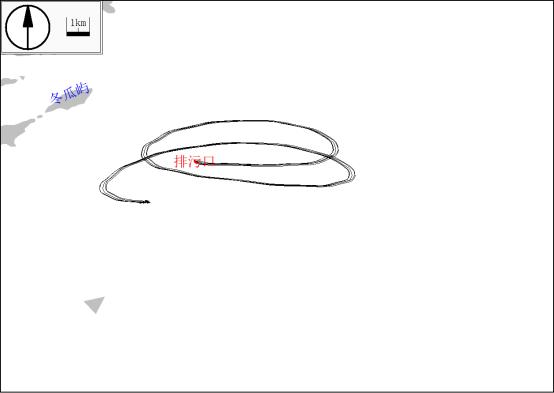 图 5.7-52  落急时刻起水粒子在一个潮周期内的运动轨迹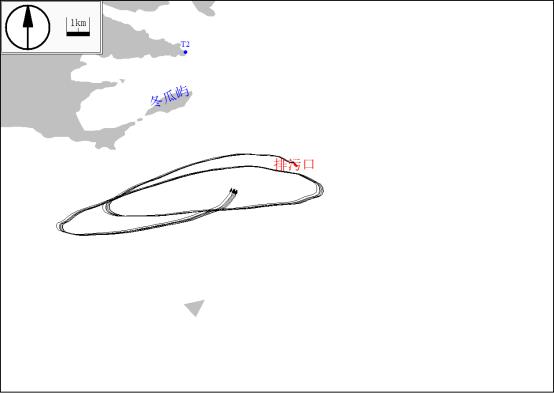 图 5.7-53  大潮低潮位起水粒子在一个潮周期内的运动轨迹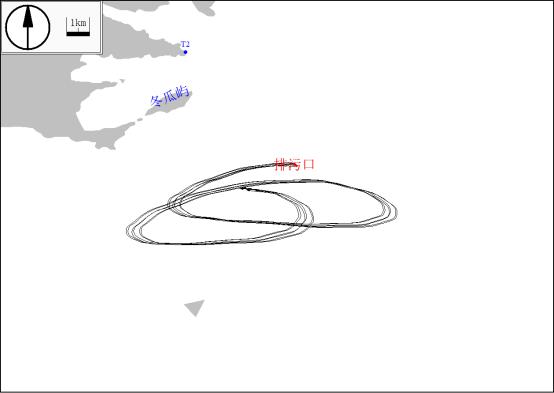 图 5.7-54  涨急时刻起水粒子在一个潮周期内的运动轨迹5.7.4 海洋沉积物影响预测与评价5.7.4.1 施工过程引起的悬浮物入海对沉积物环境的影响施工悬沙对海域沉积物环境产生一定的扰动。施工过程中基础处理、开挖 及埋管回填阶段产生悬浮泥沙，流失的泥砂在附近海域沉降，引起工程区周围 局部海域表层沉积物环境变化。由于施工期间产生的悬浮泥沙来源于附近海域 表层沉积物，一般情况下对沉积物的改变大多是物理性质的改变，对沉积物的 化学性质的改变不大，对工程区既有的沉积物环境产生的影响甚微， 不会引起 海域总体沉降环境质量的变化。5.7.4.2 施工期污染物排放对沉积物环境的影响分析污染物排放入海后在上覆水相、沉积物相和间隙水相三相中迁移转化，可 能引起沉积物环境的变化，特别是悬浮物质可能通过吸附水体营养物质以及有 毒、有害物质，并最终沉降到沉积物表层，从而对沉积物环境造成影响。本项 目施工污水主要为施工生产废水和施工人员生活污水。施工废水量少，并且进行了综合利用，且施工期较短，对海域水质的影响都不大，对沉积物环境基本 上没有影响。此外，施工中只要加强管理，并将施工生活垃圾和施工废弃物一 同清运至垃圾处理场处理，避免直接排入海域，对工程海域沉积物的质量影响 很小。5.7.4.3 营运期沉积物环境影响分析本项目施工结束后，污水管道对沉积物基本无影响，仅排放口的位置会对 沉积物造成冲击。目前排放口周边海域的沉积物环境质量较好，随着尾水长时间连续大量排 入，排放口周边海域的沉积环境有可能受到一定程度的累积影响，但所在海域 水文动力较强，累积影响不会太明显。5.8 生态保护目标影响分析与评价 5.8.1 对生态保护红线区的影响根据《福鼎市国土空间总体规划（2021-2035 年）》（报批稿），生态保护红 线管理规则为“除允许的有限人为活动之外， 确需占用生态保护红线的国家重 大项目（不含新增填海造地和新增用岛），按规定由自然资源部进行用地用海预 审后，报国务院批准。用地用海报批时，附具福建省人民政府基于国土空间规 划“一张图”和用途管制要求的不可避让论证意见，说明占用生态保护红线的 必要性、节约集约和减缓生态环境影响措施。①国家重大项目新增填海造地、 新增用岛确需在生态保护红线内实施的，福建省人民政府应同步编制生态保护 红线调整方案，调整方案随项目用海用岛一并报国务院批准。②占用生态保护 红线的国家重大项目，应严格落实生态环境分区管控要求，依法开展环境影响 评价。③生态保护红线内允许的有限人为活动和国家重大项目占用生态保护红 线涉及临时用地的，按照自然资源部关于规范临时用地管理的有关要求，参照 临时占用永久基本农田规定办理，严格落实恢复责任。”根据图 2.6-1 ，距离本项目海域段管道最近的生态红线区小白露海岸防护生 态保护红线区位于项目东侧约 0.15 km 处；距离本项目排污口最近的生态红线区 台山-七星列岛省重要渔业资源产卵场位于项目南侧约 2.2 km 处；陆域段部分管段涉及闽东诸河流域水土保持生态保护红线，涉及生态红线区的管道长度为 2.2 km。根据《自然资源部 生态环境部 国家林业和草原局关于加强生态保护红线管 理的通知（试行）》，允许“必须且无法避让、符合县级以上国土空间规划的线 性基础设施、通讯和防洪、供水设施建设和船舶航行、航道疏浚清淤等活动； 已有的合法水利、交通运输等设施运行维护改造。”本工程属管道工程，由于管 道施工工程的特殊性， 管道敷设不可避让会穿越生态保护红线区，但是本项目 采用地下隧洞穿越的方式，，且需要开挖的隧洞口未布置在生态保护红线区内， 不占用生态保护红线区，尽可能降低对生态保护红线区的影响，且本项目属于 污水排放工程，是城镇建设的基础设施工程， 将重大惠民利民，能够全面控制 污染物排放，遏制和治理环境污染，保护生态环境，促进区域经济的可持续性 发展。因此本项目建设对生态保护红线区的影响较小且可控。5.8.2 对永久基本农田的影响根据《福鼎市国土空间总体规划（2021-2035 年）》（报批稿），永久基本保 护农田管理规则为“永久基本农田不得转为林地、草地、园地等其他农用地及 农业设施建设用地。严禁占用永久基本农田发展林果业和挖塘养鱼； 禁止占用 永久基本农田种植苗木、草皮等用于绿化装饰以及其他破坏耕作层的植物；严 禁占用永久基本农田挖湖造景、建设绿化带； 严禁新增占用永久基本农田建设 禽畜养殖设施、水产养殖设施和破坏耕作层的种植业设施。严格永久基本农田 占用与补划。永久基本农田经依法划定后，任何单位和个人不得擅自占用或者 改变其用途。国家能源、交通、水利、军事设施等重点建设项目选址确实难以 避让永久基本农田的， 涉及农用地转用或者土地征收的，必须经国务院批准。 非农建设依法占用永久基本农田的，建设单位应当按照规定，将所占用耕地耕 作层的土壤用于新开垦的耕地、劣质地或者其他耕地的土壤改良。”根据图 2.6-2，本项目陆域段 820 m 管道涉及永久基本农田，本工程属管道 工程，由于管道施工工程的特殊性，隧道管道敷设难以避让永久基本农田保护 区，但是本项目尽可能采用地下隧洞穿越的方式，仅 175 m  管段需要临时占用永久基本农田，临时占用面积约为 1646.8 m2 ，充分减少了对永久基本农田保护 区的临时占用以减少对其产生的影响。本项目需严格执行《自然资源部 农业农村部关于加强和改进永久基本农田 保护工作的通知》规定，在不修建永久性建（构）筑物、经复垦能恢复原种植 条件的前提下，土地使用者按法定程序申请临时用地并编制土地复垦方案，经 县级自然资源主管部门批准可临时占用，并在市级自然资源主管部门备案，一 般不超过两年，同时，通过耕地耕作层土壤剥离再利用等工程技术措施，减少 对耕作层的破坏。临时用地到期后土地使用者应及时复垦恢复原种植条件，县 级自然资源主管部门会同农业农村等相关主管部门开展土地复垦验收，验收合 格的，继续按照永久基本农田保护和管理；验收不合格的，责令土地使用者进 行整改，经整改仍不合格的，按照《土地复垦条例》规定由县级自然资源主管 部门使用缴纳的土地复垦费代为组织复垦，并由县级自然资源主管部门会同农 业农村等相关主管部门开展土地复垦验收。因此本项目建设对永久基本农田的影响较小且可控。5.8.3 对自然岸线的影响本项目管道从陆地下海时需要通过海岸线，项目实际占用自然岸线 1.36 m， 自然岸线类型为基岩岸线。本项目采用开挖基槽铺设施工工艺，铺设后将开挖  土覆盖，会对岸线产生影响。本项目坚持节约集约利用岸线， 占用岸线处主要为排水管道（ 1.36 m），达 到了最大程度减少岸线占用，提高了岸线利用效率。本项目与陆域段排水管道 紧密相连，发挥了岸线陆域与紧邻岸线的功能衔接性。根据 2019 年 11 月，中共中央办公厅、国务院办公厅印发了《关于在国土空  间规划中统筹划定落实三条控制线的指导意见》，将生态保护红线、永久基本农  田、城镇开发边界称为三条控制线，生态保护红线内，在符合现行法律法规前  提下，允许必须且无法避让、符合县级以上国土空间规划的线性基础设施建设、 防洪和供水设施建设与运行维护的活动。本项目为线性排海管道工程，是民生  工程，因此项目的建设是符合《关于在国土空间规划中统筹划定落实三条控制  线的指导意见》中的相关管控要求。根据《福建省自然资源厅关于进一步加强自然岸线保护管理的通知》〔闽自然资发〔2023〕46 号〕“国家重大项目需要新增围填海等改变海域自然属性，以及线性工程等基础设施，渔港、陆岛交通码头、防灾减灾等民生工程，海洋生态修复等公益项目，需要建设非透水构筑物且无法避让的，可以占用自然岸线。” 本项目属于线性工程基础设施，可以占用自然岸线。由于本项目下海端涉及自然岸线造成生态功能损失，为恢复自然岸线生态 功能，建设单位应参照相关规定，通过在岸线外侧适当种植相应的红树林以恢 复岸线生态功能。本项目通过种植红树林进行生态修复，由于气温、滩涂高程、底质类型、 水体盐度、潮汐浸没时间和高度、波浪强度等因素是决定红树林分布和存活的 重要因素，通常认为红树林生长需具有一定温度范围、沉积物粒径较小、隐蔽 的海岸线、潮水可以到达、具有一定潮差、有洋流影响和具有一定宽度的潮间 带。根据中华人民共和国海洋行业标准《红树林植被恢复技术指南》（HY/T 214-2017），红树种植应满足以下条件：以河口、内湾（湖）风浪较平静、平缓 的滩涂为宜；恢复地海水盐度以 2～30 为宜；红树林的宜林滩涂高程宜介于平 均海平面（或稍上）与回归潮平均高潮位之间；恢复地以淤泥质滩涂为宜。根据现场调查，福鼎市沙埕港八尺门已有数片红树林分布，长势较好。故 在福鼎市八尺门海域。根据以上红树林相关种植要求，异地修复岸线 30 m，种 植面积 30 m×10 m(300 m2)。综上所述，本项目建设过程不会对自然岸线造成破坏，对所占区域周边岸 线基本不产生影响，项目建设不会对岸线的自然属性造成太大影响。5.8.4 对养殖的影响本项目周边存在四处开放式养殖用海，距离本项目最近的是福鼎市敏灶湾 口生态养殖项目，位于本项目西侧的冬瓜屿港内，最近距离约为 50 m，其使用 权人为福建省福鼎市水产养殖开发公司。本项目拟建设一根 10 万 m3/d 的污水排放管道，结合前面章节的分析可以看 出，本项目对水动力、冲淤环境以及污染物的影响主要局限于排水口附近和外 海，对冬瓜屿港内的海洋环境和水动力条件影响较小。项目建设导致的 10 mg/L 悬浮泥沙扩散范围会对开放式养殖活动产生影响， 根据计算结果，10 mg/L 悬浮泥沙扩散范围与福鼎市敏灶湾口生态养殖项目养殖 范围存在一定程度重叠，重叠范围约为 2.7560 hm2。因此需要细化本项目建设 对福鼎市敏灶湾口生态养殖项目的影响。根据现场踏勘结果，并结合历史现状图进行分析，福鼎市敏灶湾口生态养 殖项目区域内目前并没有养殖活动，因此本项目建设不会对该区域内的养殖活 动产生影响。考虑到福鼎市敏灶湾口生态养殖项目已取得海域使用权属证书，因此，项 目建设需征得福建省福鼎市水产养殖开发公司同意。综上所述，福鼎市敏灶湾口生态养殖项目实际并未养殖，本项目对开放式 养殖用海其无直接影响，但需征得福建省福鼎市水产养殖开发公司同意存在一 定影响，但影响有限，并在项目施工期和运营期与该公司保持沟通。6 环境风险事故影响评价环境风险评价在分析项目事故发生概率和预测事故状态下的影响程度基础  上，以事故发生概率与事故后果的乘积来表征项目事故的风险度。评价目的旨  在通过风险度的分析，对项目建设的运行过程中可能存在的事故隐患（事故源） 提出事故防范措施和事故后应急措施，供建设项目的环境风险影响尽可能降到  最低，项目风险度达到可接受水平。6.1 风险调查根据工程分析，本工程施工期环境风险表现为施工船舶溢油事故。溢油事 故本身对海洋生态环境影响巨大，需对溢油事故严加防范杜绝发生， 一旦发生 事故需尽快启动溢油应急预案进行处理，减少经济损失和环境污染。本工程运营期的环境风险为污水处理厂事故排放导致出水水质不达标，从 而对排放口周围海域水质和海洋生态造成影响。污水排海管道发生断裂事故风 险，造成尾水近岸排放，也将对近岸海域水质和海洋生态造成影响。6.2 环境风险潜势初判根据《建设项目环境风险评价技术导则》（HJ  169-2018）规定，依据建设  项目涉及的物质和工艺系统危险性及其所在地的环境敏感程度，结合事故情形  下环境影响途径，对建设项目潜在环境危害程度进行概化分析，按 HJ 169-2018    表 2 建设项目环境风险潜势划分确定环境风险潜势。本项目运营期事故情况下， 消防废水基本无污染物，不会对地表水、地下水环境产生影响。本项目燃料油  最大携带量为 225 t，小于临界值 2500 t ，Q＜1，环境风险潜势为Ⅲ级。本项目   环境风险潜势等级见表 6.2-1。表 6.2-1 本工程危险单元环境风险潜势初判6.3 评价工作等级划分根据以上分析结果，确定本项目风险评价工作等级（表 6.2-2）。环境风险 潜势为Ⅲ级，评价工作等级为二级。 因此本报告对燃料油泄露后和尾水事故发 生后的造成的影响范围进行预测分析。表 6.3-1  评价工作等级划分6.4 风险识别本项目具有投入资金大、开发周期长，影响因素多等特点，随着项目自身 环境的变化，项目所涉及的不确定因素、随机因素和模糊因素越来越多。本项 目的环境风险来自两方面：一是自然条件变化对项目造成的风险和危害，另一 方面是由项目自身引起的突发事件。针对本工程实施情况和所在海区的自然条 件，可能存在的风险主要有以下三个方面：（1）自然灾害风险：本项目气候条件为亚热带海洋性季风气候，受潮汐和 风浪影响较大，施工期如遇特大风暴潮、雷击等灾害，可能给工程施工带来影 响和损失。（2）溢油事故风险：本项目施工期涉及使用船舶，存在船舶燃料油事故漏 油的风险。由于船舶携带的燃料油有限，通过严格管理施工作业，可有效降低 船舶事故漏油入海风险发生的概率。同时，个别船舶事故漏油影响有限，可迅 速通过围油栏控制扩散。（3）污水处理设施运行不正常造成尾水事故排放：①污水厂电力及机械故 障，将造成污水处理设施不能正常运行，出现事故排放；②污水处理厂服务范 围广，有时局部污染性事故或个别企业进管水质不达标，可能会导致污水厂进 水水质、水量不稳定，对污水厂污水处理工艺造成冲击，使处理效率下降，可 能导致出水水质超标。6.5 台风、风暴潮风险分析本项目位于东南沿海，易受到台风、风暴潮侵袭，特别在台风及风暴潮期  间风浪潮耦合，影响更大。在 1949 年～2020 年登陆福建的热带气旋共有 103 个， 平均每年登陆 1.5 个，均为西北太平洋生成的热带气旋。其中7～10 月份发生的  热带气旋总数为 97 个，占登陆总数的 94.2 %；在福建闽江口及以北沿海登陆的  热带气旋 30 个，占登陆福建总数的 29.1 %；登陆上述影响岸段最大风速 12 级  以上的台风共有 22 个。项目施工期间，如突遇台风正面袭击，未完成填海工程  及护岸堤基础等，受风暴潮和台风浪袭击，可能发生部分受毁，并可能引起沙  石流失，影响周围海洋环境。故项目施工期间应高度重视选择天气良好的季节， 安排好施工作业计划，避开台风天气。在台风期间应当立即停止施工，并采取  有效防范措施，以避免相关用海风险和对环境的影响。项目运营期也可能由于  遭遇特大台风和风暴潮，或项目建设未达到设计要求而被侵袭受损， 因此要避  免因赶进度而未按要求施工，项目建设必须保证按设计的防浪防潮标准实施。6.6 通航安全风险分析本项目用海区域周边无规划泊位、航道及锚地，对《福州港总体规划 （2035 年）》中涉及的港口规划的实施没有影响，不会改变航道的冲淤环境。施 工期船舶在作业或行进时，运输船舶和作业船舶数量增加，施工期船舶通航、 船舶碰撞事故易发生。为保证海上交通的正常秩序，避免事故的发生，在施工 前，要对作业船只的活动时间及活动范围进行控制和规范，并上报交通部门审 批，发出航行通告；在施工时，要加强船舶的管理，注意观察避让， 避免船舶 相互碰撞，尽量减少施工对海上交通的影响。6.7 地质灾害风险分析隧道施工等将产生大量工程土石方量，进而引发滑坡、崩塌、泥石流地质 灾害的可能性较大。弃渣堆放若不选择适宜的场地及堆放边坡坡比， 必将产生 弃渣堆放场的边坡稳定问题。弃土（渣） 一般结构较松散，隧道施工等工程弃 土石渣如就近堆填在山间冲沟、陡斜坡部位，若边坡过陡或前缘临沟（水），在降雨或坡脚浸泡等不利因素作用下，易沿岩土接触面坍滑变形，产生滑坡灾害； 冲沟部位弃土石渣易堵塞地表排水通道，为泥石流的形成提供物源， 在暴雨季  节则可能形成一定规模的泥石流灾害，将对冲沟下游的构筑物造成一定的威胁。 因此，隧道开挖工程弃土石渣堆放不当可能形成不稳定斜坡进而引发滑坡、泥  石流地质灾害等。6.8 溢油风险分析6.8.1 溢油事故概率分析根据交通部海事部门有关统计资料（见表 6.8-1），1990~2010 年期间，我国  共发生船舶溢油事故（溢油量≥50 t）71 起，其中我国海域发生较大船舶溢油污  染事故 36 起（占比 50.7%），发生频率为 1.71 次/a；发生重大船舶溢油事故 9 起， （占比 12.7%）发生频率为 0.43 次/a；发生特别重大船舶溢油污染事故 4 起（占  比 5.6%），发生频率为 0.19 次/a。由上述分析结果可知，我国发生较大船舶溢油  污染事故的频率较高，应引起重视。表 6.8-1  我国 1990~2010 年船舶溢油事故统计一览表我国船舶溢油事故发生原因主要包括碰撞、沉没、操作性事故、触角/搁浅、 爆炸/火灾、船体破损、倾覆等 7 种（见图 6.8-1），其中碰撞是船舶溢油事故发  生的最主要原因，共发生溢油事件 42 起，占总溢油次数的 59.15%，其溢油量也  最高，站总溢油量的 44.35%；其次是触礁/搁浅，共发生溢油事件 14 起，占总  溢油次数的 19.72%，其溢油总量为 6564 t，占总溢油量的 29.79%。由操作性原   因和船体倾覆所导致的船舶溢油事故次数最低，均为 2 起，占总溢油次数的  2.82%。综上所述，碰撞和触礁/搁浅是我国船舶溢油事故（溢油量在 50 t 以上）  发生的主要原因。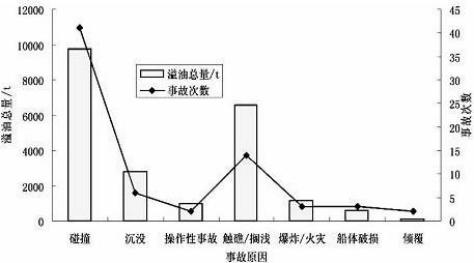 图 6.8-1  我国船舶溢油事故原因统计交通部海事局曾对 1996~2000 年我国沿海港口石油（原油和成品油）进、 出量和同期发生溢油量 50 吨以上的重大污染事故次数进行统计，结果为平均每 运输 6050 万吨石油可发生 1 次溢油 50 t 以上的重大污染事故。根据 1992~2002 年珠江口港口重大溢油事故发生情况统计结果，在珠江口海域大于 10 t  的重大 溢油事故时有发生，本工程建设期施工船舶的投入增加了工程附近海域的船舶 通航密度，可在一定程度上提高船舶碰撞溢油事故发生的可能性。6.8.2 溢油预测模型采用油“粒子 ”追踪方法来模拟溢油在海洋环境中的时空行为，这样可以 避免由数值离散引起的与物理扩散无关的伪扩散效应，有时这种数值扩散效应会相当大，以至于完全掩盖了物理扩散，不能描述真正的物理过程。用粒子追 踪方法可以将环境动力作用引起的被动扩展与油自身特性的扩展融为一体，较 好地解决油膜的扩展和破裂问题。（1）粒子追踪概念“粒子追踪 ”（拉格朗日）概念就是在一个溢出点释放许多油“粒子 ”， 用小粒子的大量集合来描述污染物，即把溢油分成许多离散的小油滴（油块）， 代替连续的油体，并通过物理—化学过程影响每个小油滴的运动。物理过程是指由于平流运动和紊流波动引起的粒子运动。平六运动指每个 粒子在特定的流场条件下发生的平移，适宜用拉格朗日法模拟，紊流波动是指 由于剪流和湍流引起的扩散运动，可以用随机游动法模拟。湍流可视为随机流 场，而每个模型粒子在湍流场中的运动则类似于流体分子的布朗运动。由于每 个粒子的随机运动而导致整个云团在水体中的扩散过程。这种方法实际上是确 定性方法和随机方法的结合，即采用确定性方法模拟平流运动，采用随机性方 法模拟扩散过程。（2）动力学过程动力学过程分为两个主要部分，平流过程和扩散过程，溢油在每一个瞬时 的三维空间位置和分布状态则是各种运动过程的综合作用结果。油粒子的输移 包括扩展、漂移、扩散等过程，这些过程是油粒子位置发生变化的主要原因， 而油粒子的组分在这些过程中不发生变化。Fay（1969 年）首次研究了油膜在平静海面上的扩展过程，他认为扩展过程 主要受到惯性力、重力、粘性力和表面张力的控制，采用修正的 Fay 理论基础 上的重力—粘力公式计算油膜扩展：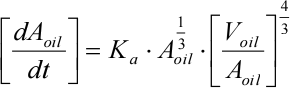 式中： Aoil 为油膜面积， Aoil = 兀Ril ； Roil 为油膜直径； Kα为系数（率定 为 0.6）；t 为时间； Voil 为油膜体积，Voil  = Ril  .兀 . hs  ；hs  为油膜初始厚度。油粒子漂移的作用力是水流和风拽力, 油粒子总漂移速度由以下权重公式 计算：Utot  = cw (z) . Uw +Us式中： Uw 为海面上 10 m 处的风速；Us 为表面流速；cw 为风应力系数。 流场数据由二维水动力模型计算获得。（3）非动力学过程油粒子的非动力学过程包括蒸发、溶解和形成乳化物等过程，在这些过程 中油粒子的组分发生改变，但其水平位置没有发生变化。油膜蒸发受油分、气温和水温、溢油面积、风速、太阳辐射和油膜厚度等 因素的影响。假定在油膜内部扩散不受限制（ 气温高于 0 度以及油膜厚度低于 10 cm 时基本如此） ，油膜完全混合，油组分在大气中的分压与蒸气压相比可 忽略不计。蒸发率可由下式表示：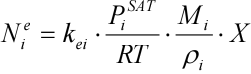 式中: Ne 为蒸发率；kei 为物质输移系数；Psat 为蒸汽压；R 为气体常数；T	 为温度；M 为分子量；P 为油组分的密度； X 为摩尔分数；i 代表各种油组分。 kei  由下式估算：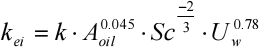 式中：k 为蒸发系数（通过率定设为 0.029）； Sci 为组分i 的蒸气 Schmidts 数。油在水中的溶解率用下式表示：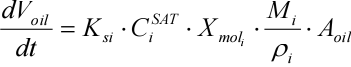 式中： Voil 为油膜体积；CiSAT 为组分 i 的溶解度；Xmoli  为组分i 的摩尔分数； Mi 为组分i 的摩尔质量；Ksi 为溶解传质系数（Ksi   = 2.36 .10−6 ei  ）。乳化是一种液体以微小液滴均匀地分散在互不相溶的另一种液体中的作用。 油向水体中的运动包括扩散、溶解和沉淀等。从油膜扩散到水体中的油分损失量 D 为： 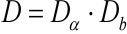 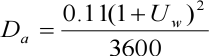 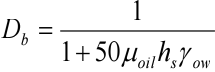 式中： Dα 是进入到水体的分量； Db 是进入到水体后没有返回的分量； Uw 为风速； μoil 为油粘度，hs 为油膜厚度，Yow 为油-水界面张力。油滴返回油膜的速率为：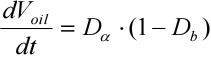 油中含水率变化可由下式平衡方程表示：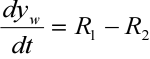 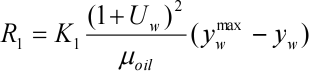 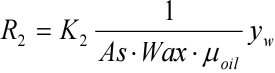 式中: yw 为实际含水率；R1 和R2 分别为水的吸收速率和释出速率；As 为油 中沥青含量；Wax 为油中石蜡含量；K1 ，K2 分别为吸收系数和释放系数。紊流使水滴被分散到油里形成油包水乳浊液，呈黑褐色泡沫状的粘性乳油 漂浮于海面。湍流影响乳化液的形成速率，但不影响其最终含水量。油粒子的 随机走动导致模型粒子云团的尺度随时间而增大，紊流扩散理论研究指出，粒 子云团随机走动的“方差 ”等于粒子云团方差的时间变化，即有：<Y'2  >=σ2 (t + Δt)−σ2 (t) 亦即：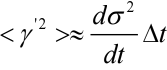 式中，算子<>代表对所有的油粒子求平均；σ (t ) 为 t 时刻粒子云团的标准 差。将油粒子云团的方差的时间变化率定义为扩散系数 K，则有：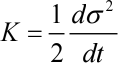 在一维情况下，随机走动的方差与扩散系数之间的关系为：< x'2  >≈ 2KΔt这一关系式描述了随机走动过程与紊动扩散系数之间的关系。根据上式，可以得出随机走动的距离为：x  ≈η2KΔt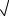 式中η为均值为 0，标准差为 1 的正态分布的随机数。当紊动扩散为各向异性时，二维随机走动的距离就可以表示成如下形式。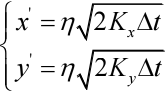 式中，Kx 、Ky    分别为x 、y 方向上扩散系数，可取值为 5 m2  / s ；x ' 、y ' 分别为粒子云团在Δt 时间内在x 、y 方向上的随机走动距离。6.8.3 预测条件6.8.3.1 溢油源强根据《船舶污染海洋环境风险评价技术规范》（试行），非游轮船舶燃油最 大携带量可用船舶总吨推算，根据船型不同，一般取船舶总吨的 8~12%，本次 预测取 9%。本项目设计代表船中最大船型为配重块运输驳船，总重为2500 t，燃料油最 大携带量为 2500×9%=225 t。按分设 8 个油箱，每个油箱 28.125 t 。溢油品质为 燃 料 油 ， 比 重 为 870  kg/m3  。 按 照 一 小 时 泄 露 完 毕 。 溢 油 源 强 为 28.125*1000/3600=7.81 kg/s。6.8.3.2 溢油工况施工期海难性溢油表 6.8-2  所示，分别计算三组溢油点，溢油点位置见图 6.8-2，详细经纬度坐标见表 6.8-3。模型计算中，油粒子个数选择为 2000 个。表 6.8-2  施工期海难性溢油计算表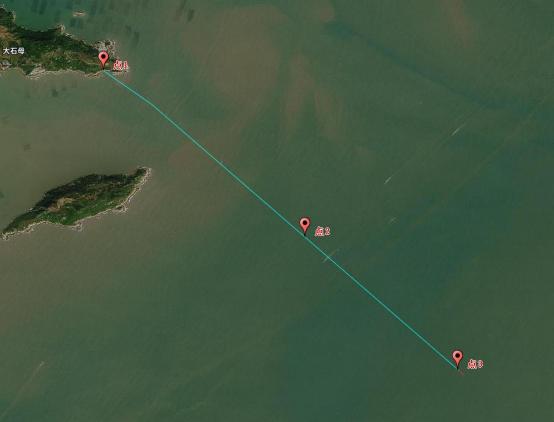 图 6.8-2  溢油点位置示意图  表 6.8-3   溢油源强点大地坐标6.8.4 预测结果6.8.4.1 溢油点 1 预测结果不同组合工况下溢油面积及残油量的统计分析如表 6.8-4 所示。根据 72 小时事故溢油预测结果，静风情况下，低潮位时刻溢油扫海面积最 大为 221.35 km2 ；高潮位时刻溢油扫海面积最大为 251.35 km2。夏季主导风 SE （兼不利风向）情况下，低潮位时刻溢油扫海面积最大为 73.93 km2 ；高潮位时 刻溢油扫海面积最大为 92.13 km2。冬季主导风 N 情况下，低潮位时刻溢油扫海 面积最大为 253.78 km2 ；高潮位时刻溢油扫海面积最大为 336.54 km2。表 6.8-4  溢油点 1 不同组合工况下溢油面积统计（单位：km2）（1）静风工况静风工况下，低潮位和高潮位溢油释放后，72 小时扫海如下图所示。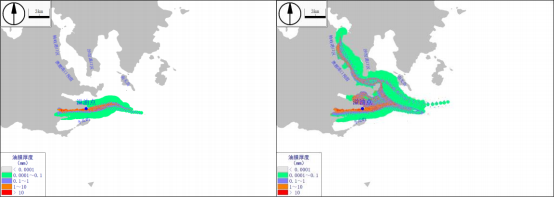 12 h                         24 h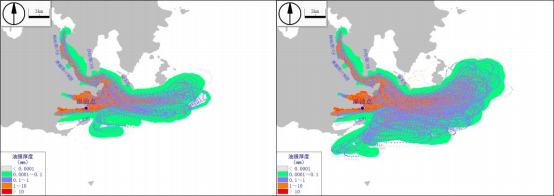 48 h                          72 h图 6.8-3  低潮位溢油 72 小时扩散示意图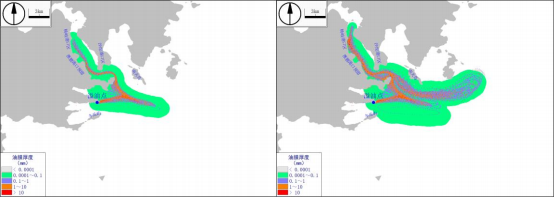 12 h                         24 h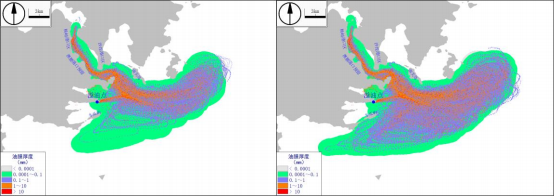 48 h                         72 h 图 6.8-4  高潮位溢油 72 小时扩散示意图（2）夏季风工况夏季风 SE 工况下，低潮位和高潮位溢油释放后，72 小时扫海如下图所示。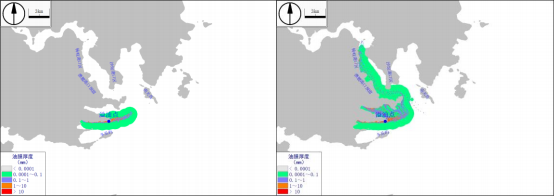 12 h                         24 h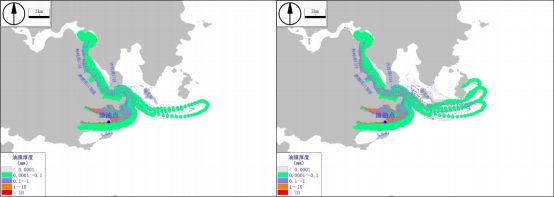 48 h                          72 h图 6.8-5  低潮位溢油 72 小时扩散示意图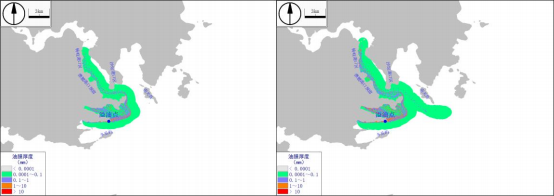 12 h                         24 h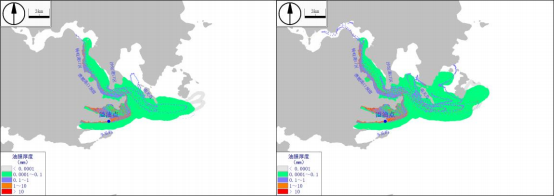 48 h                         72 h 图 6.8-6  高潮位溢油 72 小时扩散示意图（3）冬季风工况冬季风 N 工况下，低潮位和高潮位溢油释放后，72 小时扫海如下图所示。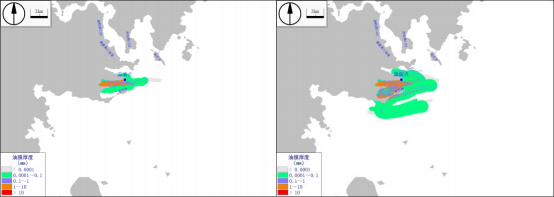 12 h                         24 h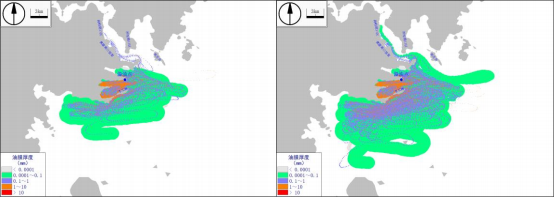 48 h                          72 h图 6.8-7  低潮位溢油 72 小时扩散示意图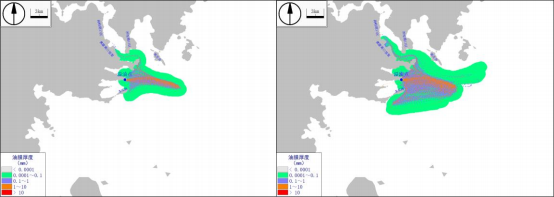 12 h                         24 h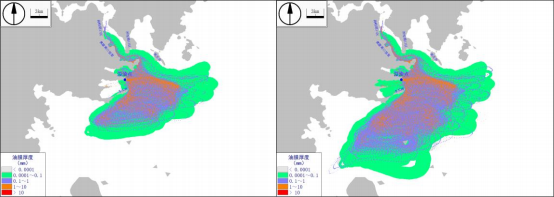 48 h                          72 h图 6.8-8  高潮位溢油 72 小时扩散示意图6.8.4.2 溢油点 2 预测结果不同组合工况下溢油面积及残油量的统计分析如表 6.8-5 所示。根据 72 小时事故溢油预测结果，静风情况下，低潮位时刻溢油扫海面积最 大为 250.89 km2 ；高潮位时刻溢油扫海面积最大为 172.73 km2。夏季主导风 SE 情况下，低潮位时刻溢油扫海面积最大为 159.09 km2 ；高潮位时刻溢油扫海面积最大为 215.16 km2。。冬季主导风 N 情况下，低潮位时刻溢油扫海面积最大为256.16 km2 ；高潮位时刻溢油扫海面积最大为 349.24 km2。表 6.8-5  溢油点 2 不同组合工况下溢油面积统计（单位：km2）（1）静风工况静风工况下，低潮位和高潮位溢油释放后，72 小时扫海如下图所示。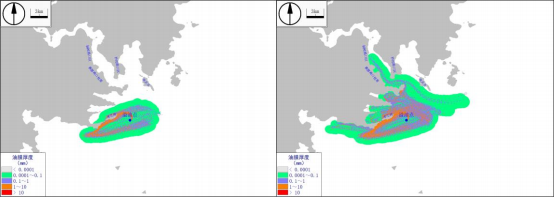 12 h                         24 h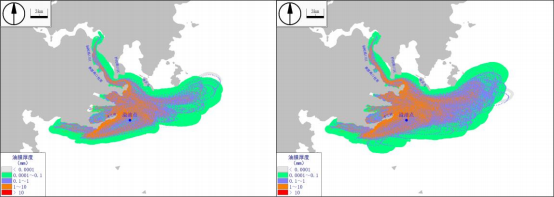 48 h                          72 h图 6.8-9  低潮位溢油 72 小时扩散示意图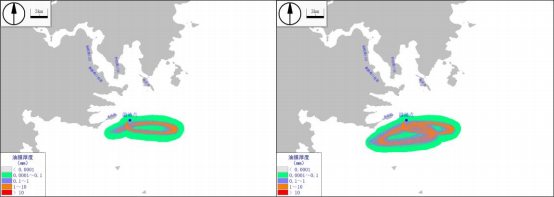 12 h                         24 h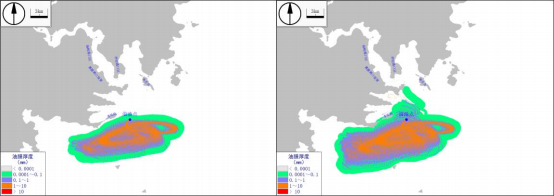 48 h                         72 h 图 6.8-10  高潮位溢油 72 小时扩散示意图（2）夏季风工况夏季风 SE 工况下，低潮位和高潮位溢油释放后，72 小时扫海如下图所示。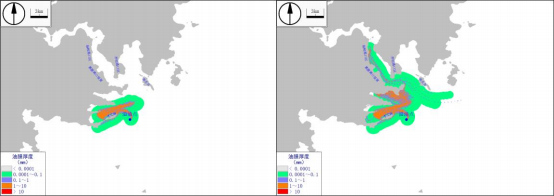 12 h                         24 h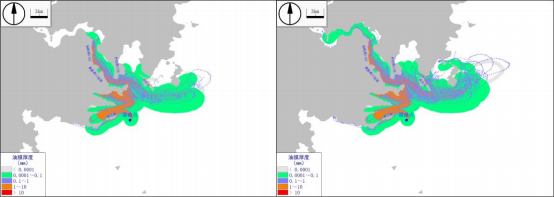 48 h                          72 h图 6.8-11  低潮位溢油 72 小时扩散示意图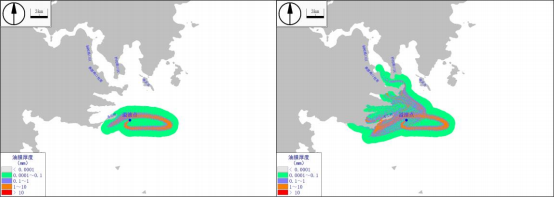 12 h                         24 h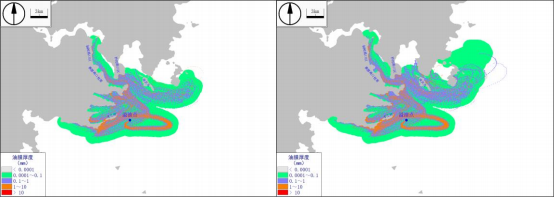 48 h                         72 h 图 6.8-12  高潮位溢油 72 小时扩散示意图（3）冬季风工况冬季风 N 工况下，低潮位和高潮位溢油释放后，72 小时扫海如下图所示。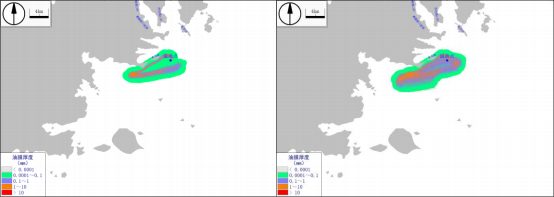 12 h                         24 h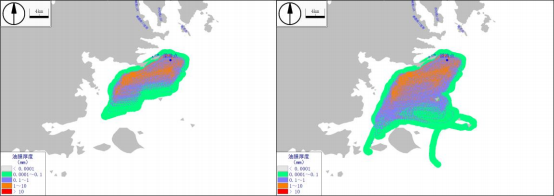 48 h                          72 h图 6.8-13  低潮位溢油 72 小时扩散示意图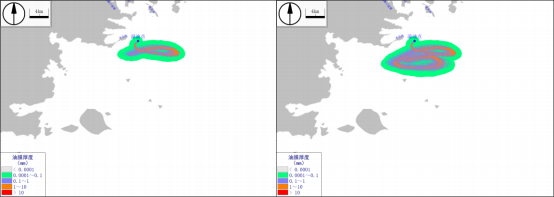 12 h                         24 h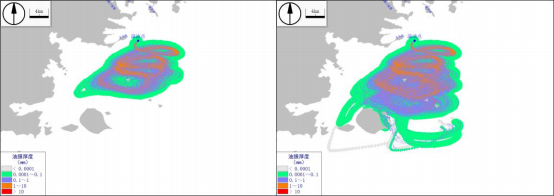 48 h                          72 h图 6.8-14  高潮位溢油 72 小时扩散示意图6.8.4.3 溢油点 3 预测结果不同组合工况下溢油面积及残油量的统计分析如表 6.8-6 所示。根据 72 小时事故溢油预测结果，静风情况下，低潮位时刻溢油扫海面积最 大为 214.49 km2 ；高潮位时刻溢油扫海面积最大为 186.52 km2。夏季主导风 SE 情况下，低潮位时刻溢油扫海面积最大为 122.31 km2 ；高潮位时刻溢油扫海面 积最大为 211.37 km2。冬季主导风 N 情况下，低潮位时刻溢油扫海面积最大为 579.22 km2 ；高潮位时刻溢油扫海面积最大为 409.63 km2。表 6.8-6  溢油点 3 不同组合工况下溢油面积统计（单位：km2）（1）静风工况静风工况下，低潮位和高潮位溢油释放后，72 小时扫海如下图所示。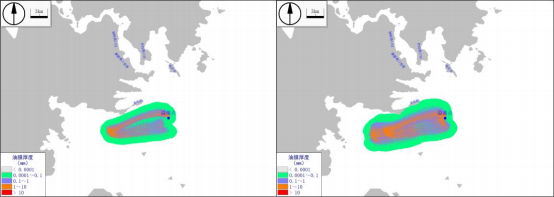 12 h                         24 h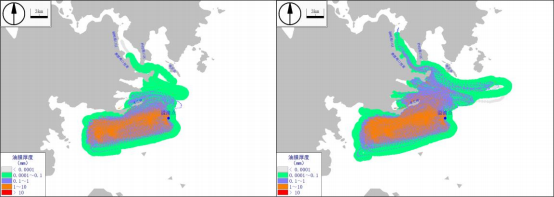 48 h                          72 h图 6.8-15  低潮位溢油 72 小时扩散示意图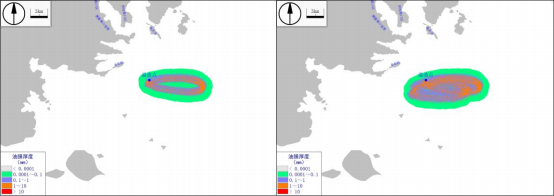 12 h                         24 h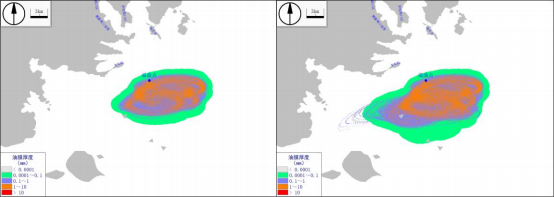 48 h                          72 h图 6.8-16  高潮位溢油 72 小时扩散示意图（2）夏季风工况夏季风 SE 工况下，低潮位和高潮位溢油释放后，72 小时扫海如下图所示。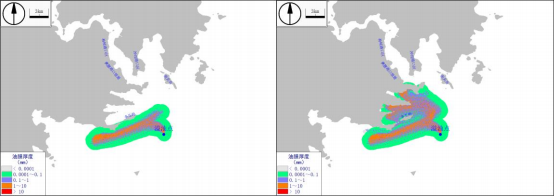 12 h                         24 h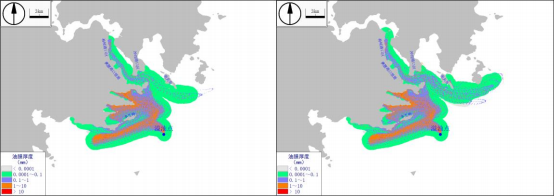 48 h                          72 h图 6.8-17  低潮位溢油 72 小时扩散示意图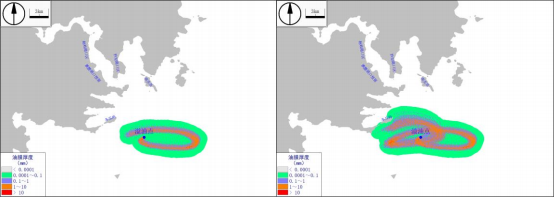 12 h                         24 h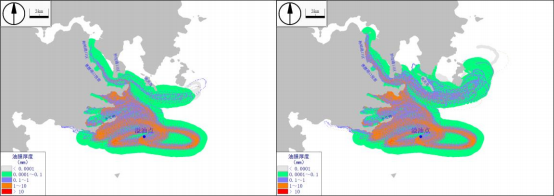 48 h                         72 h 图 6.8-18  高潮位溢油 72 小时扩散示意图（3）冬季风工况冬季风 N 工况下，低潮位和高潮位溢油释放后，72 小时扫海如下图所示。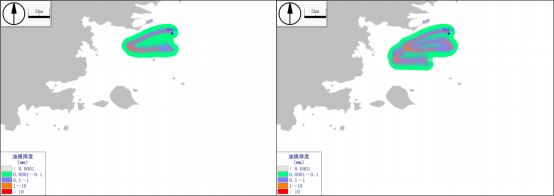 12 h                         24 h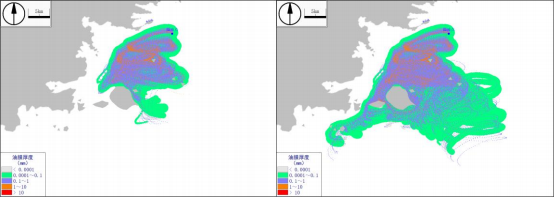 48 h                          72 h图 6.8-19  低潮位溢油 72 小时扩散示意图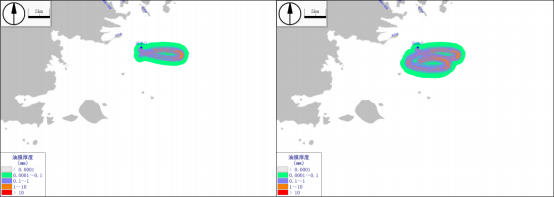 12 h                         24 h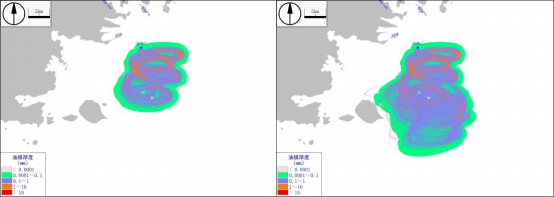 48 h                          72 h图 6.8-20  高潮位溢油 72 小时扩散示意图6.9 尾水事故排放风险分析6.9.1 污水处理设施运行不正常造成尾水事故排放（1）污水处理设施运行不正常的原因①电力及机械故障导致污水事故性排放污水厂一旦出现停电或机械故障，将造成污水处理设施不能正常运行，出 现事故排放。若长时间停电，还可能导致活性污泥缺氧窒息死亡，导致工艺处 理不正常。②进水水质不达标导致尾水事故性排放工业园区污水处理厂，服务范围广，有时局部污染性事故或个别企业进管 水质不达标，可能会导致污水厂进水水质、水量不稳定，对污水厂污水处理工 艺造成冲击，使处理效率下降，可能导致出水水质超标。③污水厂检修导致出水水质不达标当污水厂进行检修时，可能会导致污水系统某一条生产线运行异常，导致 出水水质不达标。④污泥膨胀导致出水水质不达标根据国内外活性污泥系统调查结果，无论是普通活性污泥系统，还是生物 脱氧除磷系统都会发生污泥膨胀。污泥膨胀一般是由丝状菌和真菌引起的，其 中由丝状菌过量繁殖引起的污泥膨胀最为常见。当发生污泥膨胀时， 可能严重 影响污水处理设施的处理效果，导致出水水质不达标。（2）污水处理设施运行不正常造成尾水事故排放分析项目入海排污口涉及两个污水处理厂尾水，考虑到两个污水处理厂同时发  生事故排放情形概率极低，因此，根据环评以影响最大的结果进行分析的原则， 以事故发生时污染物排放源强较大的福鼎市店下-龙安综合污水处理厂发生事故  排放进行方案计算。根据《福鼎市龙安化工园区总体规划（修编）（2023-2035 年）环境影响报 告书》（送审稿），规划区内合成革企业废水经自行预处理后排入龙安合成革污 水处理厂处理达到《合成革与人造革工业污染物排放标准》（GB21902-2008） 限值的 2 倍后排入店下龙安综合污水处理厂进行处理；其他企业水污染物自行处理至行业标准中的间接排放标准限值，无行业排放标准的，企业内部自行处   理至《污水综合排放标准》（GB8978-1996）表 4  中的三级标准、氨氮及总氮执   行《污水排入城镇下水道水质标准》（CJ343-2010）B 等级标准。排入店下龙安   综合污水处理厂进行处理。处理后尾水达到《城镇污水处理厂污染物排放标准》 （GB18918-2002）的一级 A 标准。各污染物总排放量见表 6.9-1。各污染物扩散   分析见第 5.2.3.3 节。表 6.9-3  入海排污口各污染物排放量单位：g/s根据 5.7.3.3 节数模预测结果，尾水事故排放时，各项污染物指标扩散范围  稳定之后，各项污染物增量统计最大包络面总体以排污口为中心成椭圆状分布。 其中，COD 浓度增量大于 0.1 mg/L 的最大包络面积为 5.70×107  m²。TP 浓度增	 量大于 0.001 mg/L 的最大包络面积为 9.18×108  m²。TN 浓度增量大于 0.02 mg/L	 的最大包络面积为 7.60×107 m²。对于进入本工程的污染源进行控制，店下-龙安综合污水处理厂建立三级防 控体系，防范含有 DMF、甲苯等有毒有害物质污水的事故排放。⑴一级防控措施对龙安工业项目区内的合成革废水进行企业内预处理，或者建成统一的 DMF 精馏系统；加强收集范围内的重点合成革企业尾水排放情况的实时监控， 确保不发生偷排漏排现象。⑵二级防控措施龙安合成革污水处理厂应设置事故缓冲池，并编制突发环境事故应急预案。⑶三级防控措施店下龙安污水厂进入本工程海域的排放口前端设置终端事故池，作为三级 预防控制措施，并编制突发环境事故应急预案。建议制定系列风险防范措施措 施，包括安装进水水质实时监控设备、水质异常通报制度（向地方环保部门通 报并请求排查相关责任企业、及时制止其违法行为）、微生物应急恢复措施等，最大限度地减少水质过高事故造成的设备运转问题，保障污水处理厂稳定运行。6.9.2 排海管破裂或断裂造成尾水事故排放根据国内外污水管道的失效统计，不同原因所导致的失效比例为：腐蚀占 35%，外力损伤占 30%，管道设计占 15%，操作失误占 12%，其他占 8%。其中 内腐蚀与外力腐蚀导致的失效所占比例最大。本项目项目陆域路由穿越基本农田保护区和生态红线区，管道深埋地下；海上路由不穿越养殖区，在排污口北侧设置有沙埕港湾口锚地，距离约 1.16 km， 沙埕港进港航道位于锚地北侧，排污口距离周边航道锚地较远。为了保障本项  目排污口的安全，应在本项目排污口周边设立排污口标志以及安全警示牌，提  醒过往船只避让。因此，本项目排污管道事故的原因的人为因素较少。本项目排污管道一旦发生破裂，将有污水冲出，导致周围海水水质的恶化， 将一定程度上影响周围海域海洋生物的生存环境。因此，必须在排污管道的两  端设置流量计，以监测排污管道的渗漏情况， 一旦发生管道破裂污水泄漏，应  立即关闭两端阀门，以减少对周围海洋环境的影响和资源浪费。同时在设计过  程中应考虑到管道的安全稳定，对所在场地进行基础处理，为避免船船抛锚等  对管道造成损坏，管道上方及管顶上部覆盖结构应有足够的安全技术保护措施， 同时，在管道两侧及扩散器保护范围要设置警示标志；并按规范配置风险防范  设施，编制应急预案，做好风险防范工作，减小管道事故引起污水泄漏风险。6.10 事故防范措施6.10.1 台风、风暴潮防范措施本工程建设施工过程需跨越台风期，做好防台工作是保证本项目建设顺利完成的重要措施，可采取如下措施：（1）制定抵御台风和台风暴潮入侵的详细计划，工程指挥部统一安排布置 避风措施和制定抢险方案，组织成立应急抢险队伍，储存防风暴潮应急物资， 一旦有潮情汛情，集中力量抢险。（2）防汛防潮办公室在台风季节应采取 24 小时值班制度，一旦有风暴潮 应立即组织各部门做好预防工作。紧密关注排洪渠情况，提前做好防洪排涝工 作安排。（3）及时关注天气预报，收听台风、暴雨信息，随时做好防御准备；当得 知有台风到来时，应及时停止施工作业，做好防台的相关准备工作， 避免出现 人员伤亡或财产重大损失。（4）遭遇风暴潮后对损坏的部位及时进行修复。6.10.2 地质灾害风险防范措施（1）工程地质灾害风险防范措施①为防止潮间带岸滩和浅海底质部分因被冲刷而引起海堤等构筑物滑塌， 建议加强海堤的加固， 同时定期对前沿岸基和岸坡进行监控和测量， 保障必要 的安全维护措施，从而防止岸堤由于浪蚀冲刷而影响围堤地基稳定②项目的基础施工必须严格按照设计选用的基础处理方式，以及基础施工 规范进行，加强验槽、验桩和监理工作。（2）地质灾害应急预案制定突发地质灾害应急预案，建立响应体系，尽可能减小事故发生的规模 和其所造成的损失与危害。应急预案应报备相关市、区人民政府，其主要内容 有：①及时划定地质灾害危险区，设立明显的危险区警示标志，确定预警信号 的撤离路线，组织群众转移避让。②建立应急组织机构，明确分工、职责。③制定地质灾害应急响应程序，并进行相关的培训、演练。④配备应急装备及通讯、交通等必要设备。⑤应急救护及灾害控制、削减的措施。⑥应急监测及事故后评估。⑦风险事故的善后处理措施。⑧事故过程的记录及报告。6.10.3 通航安全风险防范措施本项目尾水排放可能对东侧的莲河码头船舶的停靠等带来不便。为保证海 上交通的安全，避免事故的发生，在运营期， 对航行船只在莲河码头的停靠及 活动进行控制和规范， 并上报交通部门审批，发出适当的航行通告，设立必要 的警示标志；同时加强小型船舶的管理，主要是避免小型船舶受到剧烈的水流 影响而发生事故，尽量减少相关事故风险。6.10.4 溢油风险防范措施为减少溢油等环境事故对环境的影响，对于溢油等环境事故风险必须具有 高度的认识与戒备，切实贯彻“ 以防为主，防治结合 ”的方针，加强对船舶运 行的管理，制定防止溢油事故发生的计划。风险事故防范应急措施包括：（1）施工船舶事故防范措施① 施工船舶要严格遵守《防治船舶污染海洋环境管理条例》（2010 年 3 月 1 日实施）的有关规定，加强管理和监督，积极采取预防措施：② 对船舶驾驶员的业务技术要求：对所用船舶驾驶员及其他船上工作人员 应进行严格培训和教育，提高溢油危害的认识和安全运输的责任感， 明确所应 承担的防止船舶溢油的责任和义务，切实落实《防治船舶污染海洋环境管理条 例》规定的防治污染有关措施。③ 施工期间所有施工船舶必须按照交通部信号管理规定悬挂信号灯；施工 前发布航行公告，防止无关船舶进入施工作业水域。④ 施工单位应当认真考虑施工过程中施工船舶和人员的安全问题，加强值 班瞭望，配备必要的救生设施和器材、通讯工具，与有关部门保持联系。⑤ 施工单位在施工期间应与海事等部门进行充分沟通协调，及时了解项目 施工海域附近船舶进出情况，以便尽早采取避让措施，避免施工船舶与货运及 旅游船舶发生碰撞。并在附近渔村发布海上施工情况的宣传材料，帮助渔民了解海上施工的情况，提前避开施工区域航行和作业。通过合理规划在不同施工 阶段留出合适的进出通道，在施工区域设置一定的引导牌和安排引导船舶，避 免渔船和养殖船进入施工区域，发生碰撞。（2）船舶事故应急预案建设单位对风险的预防应从基础建设开始，将预防措施落实到工程的设计、 施工和运行的全过程。对于重大或不可接受的风险，制定应急响应方案，建立  应急反应体系，当事件一旦发生时可迅速加以控制，使危害和损失降低到尽可  能低的程度。① 建立应急网络，成立应急事故领导小组，指定应急指挥人：编制详细的 事故应急计划，包括指挥机构及相关协作单位的职责和任务，应急技术和处理 步骤的选择，设备、器材的配置和布局，人力、物力的保证和调配， 事故的动 态监测制度，事故发生后的报告制度等。对相关应急人员进行事故应急培训， 使其具有相应的环保知识和事故处理能力，能在最短时间内将事故危害控制在 最小程度。② 配备事故应急设备和器材：事故应急需要配备必要且完善的器材和设备， 包括应急车辆、围油栏、降毒药剂、消防设备等。③ 各类事故具体应急预案：针对各类事故，提前形成具有针对性的具体应 急预案，以便事故发生时，应急小组能以最快速度组织、调动船舶及港口的应 急队伍、设备器材，及时控制污染扩散，使损失减少到最小。6.10.5 尾水事故防范措施（1）施工单位应落实本工程海底管道埋深深度，确保海底管道顶部埋深至 设计要求深度。（2）管道的焊接要严格执行有关的技术标准，保证焊接质量；管道材质应 正确选用；排海管及其附属构筑物应采取相应的防腐措施；并定期进行维护和 检修，发现问题及时处理，避免管道爆管、穿孔和破裂而发生污水泄漏。（3）在海底管道两侧各 50 m  的保护带范围建立警示标志，禁止船舶抛锚、 钻探、挖砂等危害海底管道安全的海洋开发利用活动，同时在管道下海端的陆  上适当位置设置醒目警示标志，主管机关要定期对保护区进行检查， 对违反规定的行为进行查处。（4）为避免海底管道掏空断裂风险，在施工过程中应避免在管道和海床之 间形成空间，以防止海区内较为强劲的潮流和波浪作业造成局部冲刷现象；对 于局部冲刷的保护则应在设计中预留必要的冲刷余量，必要时采取压护覆盖等 措施。（5）禁止在管道保护区范围内进行挖掘、采砂等作业。项目建成后应开展 定期的巡查观测潮滩冲刷变化情况，在风暴潮等恶劣气象条件过后加以必要的 检查，如发生局部冲刷要及时进行回填保护。6.11 风险事故应急方案6.11.1 台风、风暴潮风险应急方案（1）在防风防潮警报发布 12  小时内，督查各生产厂区停工停产，对厂房 和设备进行加固稳定；对厂区周围可能出现积水的地段，进行增高加固；根据 预报等级和动态变化情况，必要时组织人员有序撤离。（2）当台风、风暴潮持续加大强度，并且造成厂区漫水时，及时向应急指 挥办公室汇报，积极展开救助工作，迅速救援厂区滞留人员。（3）若出现伤亡情况，应及时向指挥办公室汇报，及时安排车辆到附近医 院救治。（4）台风、风暴潮过后，应立即组织人员修复设备设施，及时恢复施工， 同时做好事故调查和妥善处理工作，并且及时上报受损情况。6.11.2 地质灾害风险应急方案（1）组建地质灾害应急指挥部，根据不同等级地质灾害设计应急预案，并 且明确指挥部各成员职责和分工内容，配合福鼎市应急指挥部的指导工作，并 及时上报灾害有关情况。（2）当上级人民政府发布地质灾害预警时，应急指挥部组织开展抗震救灾 工作会议，研究应对措施和准备，各部门做好地震应对准备。（3）根据指挥部采取的应对措施，积极筹备、监督落实准备工作，做好厂区加固防震，调度好道路交通及物资需要，各部门及时向指挥部门汇报应对情 况。（4）指挥部保持与福鼎市应急指挥部等有关部门的联系，时刻关注厂区地 质灾害动态情况，及时汇报受灾情况，适时向厂区发出避震疏散的通知。6.11.3 通航安全风险应急方案（1）船舶搁浅、触礁应急措施①当船舶发生搁浅或坐礁，切记盲目使用推进器或舵设备机遇求得自力脱 浅，以避免扩大损失。②立即显示搁浅信号（日间：垂直悬挂三个黑球；夜间：显示锚灯和垂直 两盏环照灯）。③迅速查明搁浅、坐礁情况，查明船体破损情况、进水情况及污染情况以 判断船舱危险程度。调查包括下列项目：a、搁浅时间及搁浅船位；b、船舶搁坐部位和船艏向； c、当时船长吃水；d、船体周围水深和底质；e、当时气象情况、潮汐、流向与海况；f、船体破损进水泊位，进水速率、船舱倾斜情况；g、主机及推进器、舵设备及其他机械受损情况，或可能受到的危害情况；h、排水泵浦及系统的可用情况； i、污染情况；j、主机、发电机海水冷却水进口阀改高位的必要性与可能性。 ④报告向公司总调度室及当地海事机构和港口主管机关作出初步报告，并连续守 听约定的无线电话频道。⑤控制污染如果查明船体触底部分为货舱，而且货物具有较强的污染性，至要可能应 将该舱货物转移，防治产生破洞，造成污染事故。⑥计算浮力损失及核算稳性情况。⑦选择脱浅方案a、自力脱浅方案：当搁浅坐礁时损失的浮力不多，船体未受损进水，潮水   上涨自然增加浮力，或通过排出压舱水，调整船体后可依靠船锚、主机推（拉） 力脱浅等；b、拖轮协助脱浅方案：当自力脱浅方案不足以脱浅时，应考虑拖轮协助脱 浅方案，计算出浅时刻及需要的拖轮功率，艘数，要求拖轮抵达现场的时间， 确定拖轮作业的位置和出浅方向；c、卸货起浮脱浅方案：计算所需驳卸货物的重量，申请驳船动力；d、卸货与拖轮助脱浅方案：当搁浅严重，或潮水正在一天天减少，或遇恶 劣天气将要袭击可能造成更严重损失时，应同时考虑减载卸货，转移货物， 申 请拖轮以及使用本轮主机，双锚等设备；（2）脱浅操作全体船员在船长的统一指挥下，内外配合，争取时间，全力以赴，执行脱 浅方案的各项操作计划，使船舶及早脱浅。（3）脱浅后的检查船舶起浮脱浅后，应周密检查船舶的水密、机电设备、舵机、螺旋桨等情 况，脱浅后应及时管壁或降下搁浅信号，并向公司、海事和港口主管部门作进 一步报告。（4）短时间不能脱浅时的措施船舶搁浅、坐礁后不能再短时间内脱浅，为避免船体受风、流、浪作用使 搁浅状况进一步恶化，或底质恶劣，可能导致船体损坏时，应采取措施固定船 体，然后制定脱浅方案，固定船体的措施通常有：a、抛出开锚并收紧；b、增加船舱压舱水，或向空货舱灌水，使船体坐稳。但要考虑不能因增加 压舱而损伤船体；c、申请外援。（5）船舶碰撞应急措施a、船舶发生碰撞，船长应立即赶赴驾驶台指派人员到碰撞现场勘察。当碰撞危及本船安全时，应立即发出警报，全体船员迅速进入应急部署， 开始实施 本程序；b、迅速确定碰撞部分、碰撞发生的时间和地点、双方大概的危险程度与人 员伤亡情况、是否发生污染、对方的船名、呼号、船籍港、始发港与目的港、 卸货情况、船东名称及地址、当时的海况与能见度等情况；c、针对碰撞损失的情况迅速组织自救，或根据公司指示采取相应的措施， 防止损失和污染的进一步扩大；d、全力抢救落水及受伤人员，并在现场附近守候和搜巡，直至双方人员及 船舱已脱离危险或无此必要时，在接到海事或船东的指示后方可离开现场；e、按公司及海事指定的频道保持持续的守听，如实慎重记录航海日志等法 律文件，保管好原始资料如海图、车钟记录簿、VHF 通话记录等；f、当碰撞导致船舶搁浅、触礁、进水下沉、污染、倾覆等紧急情况时转入 相应的应急处理程序。（6）船舶偏航应急措施a、风暴潮：一是依靠 DGPS 导航仪，及时调整航向，使船舶重新回到航道 的中心线上；二是配备拖轮护航，偏航时利用拖轮顶推、拖带船舶回到航道中 心线；b、能见度不良：一是充分利用航海雷达的特性避免偏航；二是选择适合的 船速，以保证船舶的车、舵在航行、转完的最佳作用；三是正确使用拖轮，避 免偏航。6.11.4 溢油风险应急方案施工船舶若发生燃油泄漏入海事故，将会对海域水质、海洋生态环境造成 影响。因此，建设和施工单位应贯彻执行“ 以防为主、防治结合 ”的方针，根 据《宁德海域船舶污染应急预案》要求编制施工船舶事故应急预案。一旦出现 溢油事故，马上启动应急预案。（1）应急预案编制内容① 总则，包括编制目的、编制依据、适用范围和工作原则等；② 组织指挥系统与职责，包括应急组织指挥系统、应急指挥系统组成及职责、成员单位及职责和专家咨询组组成及职责等；③ 预警与预案启动，包括预警级别、预警信息发布与预案的启动和预警终 止等；④ 事故报告和评估，包括单位、部门和个人报告，事故船舶报告，指挥部 办公室报告，动态信息报告，事故评估和监视和监测等；⑤ 应急响应，包括启动预案、响应原则、应急行动指挥与协调、应急响应、 现场应急行动的管理与控制、救护和医疗、应急人员的安全防护、群众的安全  防护、社会力量动员和参与、应急响应的结束和总结与评估等；⑥ 信息发布，包括新闻发言人、新闻发布内容和新闻发布方式等；⑦ 后期处置，包括船舶污染事故的调查、处理、检测与后果评估，污染损 害赔偿，受污染场所的恢复和污染物处置等；⑧ 应急保障，包括船舶污染应急力量与装备保障、技术保障、物资保障、 资金保障等；⑨ 奖励与责任追究，包括人力资源保障、财力保障、医疗卫生保障交通运 输保障、治安维护、通信保障、科技支撑等；⑩ 附则和附件，包括名词术语、预案管理与更新、预案的培训和演习、预 案的制定与解释、相关单位和人员通讯录、标准化格式文本、工作流程图、应 急物资储备清单等。（2）组织指挥为保证快速反应，本项目应成立事故应急指挥组，组长由建设单位第一负 责人或分管领导担任。一旦出现事故，由建设单位应急指挥组统一组织，进入 事故应急计划运行，使危害和损失降低到尽可能低的程度。本事故应急指挥组 应纳入到宁德海域船舶污染应急指挥系统中，接受宁德海域船舶污染应急指挥 部的领导，负责组建本项目的应急队伍、培训与演习等。在发生溢油事故时， 作为应急现场指挥部的成员。（3）事故报告途径和内容施工船舶应配备通讯设施和海上安全保障设施，负责海上联系通信、助航、 海事警报等安全监督业务。当发现船舶及其有关作业活动可能或已经对海洋环  境造成污染的，应立即向海事管理机构或指挥部办公室报告，能及时与宁德海事局及应急指挥部联络，并且积极配合当地部门做好应急工作。具体联系方式 为： 宁德海上搜救报警电话 12395 ；指挥部办公室 24  小时值班电话 0593- 2969113 ，传真 0593-2969115；甚高频：16 频道；海事卫星电话等。船舶污染事故报告应当包括下列内容：船舶的名称、国籍、呼号或者编号； 船舶所有人、经营人或者管理人的名称、地址；发生事故的时间、地点以及相  关气象和水文情况；事故原因或者事故原因的初步判断；船舶上污染物的种类、 数量、装载位置等概况；污染程度；已经采取或者准备采取的污染控制、清除  措施和污染控制情况以及救助要求；主管部门规定应当报告的其他事项。（4）分级应急响应程序根据《宁德海域船舶污染应急预案》预警级别划分，将预警级别分为四级： 四级预警、三级预警、二级预警和一级预警（一级为最高级别）。（5）应急设备设施目前，宁德市已有较为完善的海上溢油应急设施和清污单位，建议本项目 船舶事故应急处理可以依托宁德市已有应急处理设施，并且与具有事故处理能 力的单位签订船舶污染清除协议。（6）海上交通管制海上交通管制主要由宁德海事局负责，主要包括以下职能：组织本系统力 量参加海上应急行动；协助指挥部指导海域船舶污染事故的应急处置；负责发 布海上涉及船舶航行安全相关信息；必要时组织实施海上交通警戒或海上交通 管制；负责核实所接收的船舶污染报告信息，向指挥部报告；会同相关部门组 织、协调污染事故的应急处置和监视、监测。（7）应急防护措施① 迅速查明事故发生的源点、泄漏部位和原因。判断船舶破损情况，采取 各种可能的方法，尽力封堵破损口。② 组织残油转移，驳至其它货舱或可接受燃油的邮轮，油驳及油囊中。过 驳时须严格遵守安全和防污染操作规范，调整各舱油量，保持船体平稳上升。 并配备移动式泵系设备，防止船上货油泵系无法使用。③ 在两船船舷间设置足够的碰垫，并准备移动式球形碰垫，确保两船安全 并靠。过驳时派专人实时调整和加固缆绳，密切监视输油管和油舱情况。④ 船舶溢油现场海况（波高、流速、风速等），符合围油栏的作业条件许 可时，采用围油栏在海上进行定位围控。⑤ 当现场围油不可能的情况下，可用围油栏将溢油诱导至利于进行清除作 业且对环境敏感区影响较小的区域，再进行清除作业。⑥ 当溢油受风或潮流影响，有可能向生态敏感区漂移时，需要在敏感区周 围布设围油栏，阻止溢油向附近海域扩散， 控制和减轻影响和污染程度，并予 以回收。（8）应急状态终止与恢复措施事故现场得到控制，溢油污染无继发可能，溢油污染损害索赔取证记录已 完成等。经环境、消防、卫生等有关主管部门批准，确认终止时机。应急状态 终止后，应根据上级有关部门的指示和实际情况，继续进行环境监测和评价工 作，直至自然过程或其他补救措施无需继续进行为止。（9）其他措施船舶应实施值班、 了望制度。尽管产生船舶事故的原因及不确定因素较复 杂，但人为因素、尤其失去警惕同样是造成船舶事故的主要原因。因此，船舶 加强值班、了望工作是减少船舶事故发生可能性的重要措施。及时收听气象预报，若遇有台风，船只应自觉早进港、早防范，确保各种 安全防范措施落实到位。停港避风的船只要做好防撞等安保措施。6.11.5 尾水事故风险应急方案为规范企业环境污染事故与应急预案的编制，有效预防污染事故的发生，及时、妥善地处理污染事故，确保环境安全， 根据《企业事业单位突发环境事  件应急预案备案管理办法（试行）》（环发[2015]4 号），《福建省环保厅关于规范  突发环境事件应急预案管理工作的通知》（闽环保应急[2013]17 号）等规定，建  设单位应结合已建排海管和污水厂的环境风险事故应急预案，针对本项目运营  中存在的环境风险制定具体可行的环境风险事故应急预案报环保主管部门备案， 并以最终的备案文件作为执行依据。排海管道应急预案应与污水处理厂、污水收集系统应急预案做到对接、联 动。风险应急预案强调组织机构的应急能力， 重点是组织救援相应协调机构的建立及要求，应急管理、应急救援各级响应程序是否能快速、安全、有效启动， 对风险影响的快速、有效控制措施。应急预案主要应包括以下方面内容。（1）污水处理厂应设立安全科，负责各企业的日常安全生产环境管理，安 全环保科的主要职责包括：负责应急事故处理预案的制定，落实事故处理岗位 责任制，供岗位人员及救险人员应急学习；负责事故现场抢险指挥； 负责与环 保部门联系进行应急监测；负责事故后果评价，并报告有关管理部门；协调与 上下层次应急预案的衔接关系。应急预案应包括识别事故风险、可能的影响后果分析、事故发展趋势分析、 优先保护的敏感目标与资源等内容，并绘制详细的控制与保护范围图。（2）根据发生事故性质，配备现场应急抢救设施。一旦发生事故，根据预 案立即关闭相关阀门，最大限度地控制事故排放量。（3）事故发生后，现场人员根据应急处理程序，一面进行现场抢救，一面 拨打联动报警电话然后向上级报告，同时指挥现场抢险，上级部门根据事故情 况通知相关部门采取措施。（4）事故发生时，由专业队伍负责每 6 个小时采一次水样进行监测；险情 得到控制后，每天采集一次水样进行监测，直至影响水域海水水质恢复到事故 前的水平。7 清洁生产与总量控制7.1 施工期清洁生产分析本工程在施工期的建设管理过程中可采取如下节能措施：（1）根据国家有关规定，制定先进合理的产品能耗限额，提出合理的节能 指标（可按各工程的实际平均先进指标作为标准），考核各用能单位。实行能源 消耗成本管理，制定节能降耗计划和任务并组织实施；（2）加强施工中质量控制，避免返工、补修等情况出现，返工即浪费原材 料增加了能耗又影响工期；（3）定期对施工机械设备进行维修和保养，减少设备故障的发生率，保证 设备安全连续运行；（4）合理安排施工任务，做好资源平衡，避免施工强度峰谷差过大，充分 发挥施工设备的能力；（5）加强组织管理场内交通及道路维护，确保道路通畅，使车辆能按设计 时速行驶，减少堵车、停车、刹车，从而节约燃油；（6）临时建筑物的尽可能采用自然照明；（7）合理配置生活电器设备，生活区的照明开关应安装声、光控或延时自 动关闭开关，室内外照明采用节能灯具；（8）科学合理配备人员及生活设备设施，尽量采用节能设备，降低经营成 本，节约能耗，提高效率。加强现场施工、管理及服务人员的节能教育。施工 人员应转变思想，提高资源忧患意识、节能意识和责任意识，以形成良好的节 能习惯；（9）加强节能管理，建立健全节能管理（包括节能资金、能源消耗成本管 理、节能工作责任、节能宣传与培训、能源专责工程师等）制度，成立节能管 理领导小组，实时检查监督节能降耗执行情况，根据不同施工时期， 明确相应 的节能降耗工作重点；（10）加强节能降耗宣传，禁止耗能过高的机械设备入场。对于耗电设备， 有条件时尽量选用采用变频电机。7.2 营运期清洁生产分析针对长距离输送管道能耗种类和主要能耗环节，根据国家和企业合理用能 标准和输送管道节能设计及运行相关标准规范，以下几点可以起到节能功效。（1）采用管道完整性管理，提高整体运营水平通过管道完整性管理，不仅可以大大降低管道事故发生率，而且能够避免 不必要和无计划的管道维修和更换，不仅可以提高管输经济效益，而且降低管 道运行风险，具有巨大的社会效益；（2）管线设计充分考虑污水源和压力，合理设计管径和压力，减少能耗。（3）施工过程中应充分考虑施工布置，沿管线分散集中布置，减少管道沿 线拆迁工程量。（4）施工机械应选用低油耗、低噪音的设备，运输车辆应采用封闭的斗箱， 防止各种材料运送过程中的漏洒。工程按各单项工程工作面、施工强度、施工  方法进行施工机械设备配套的设计与选择，使各类设备均能充分发挥效率， 以  满足工程进度要求，保证工程质量，降低施工期能耗。（5）在进行工程管槽回填土料料源规划时，在工程开挖料满足质量要求时， 最大限度地利用了开挖料作为回填土料的料源，以减少因大量开采土料所造成  的能耗及对环境的影响；在混凝土施工安排施工进度时，尽量不要将混凝土浇  筑时间安排在高温时节，不能完全避开，可以分块薄层安排在早晚间施工，并  采取一些物理措施降温，尽量减少使用制冷系统来生产预冷混凝土等，这些均  可很大程度地减少电耗。（6）混凝土生产系统采用灵活的小型搅拌机，其布置的位置尽量靠近主要 浇筑地点，减少混凝土运输距离，以此达到混凝土运输时最少的温度回升，最 终减小混凝土生产时的温控要求，减少因温控而产生的能耗。（7）施工临时设施充分利用当地的社会资源，部分临时设施的功能均考虑 通过城市内的公共设施完成，在现场仅设置小型低能耗临时设施，较少了对周 边环境的影响。7.3 总量控制《建设项目环境保护管理条例》中第三条规定：“建设产生污染的建设项目， 必须遵守污染物排放的国家和地方标准；在实施重点污染物排放总量控制的区  域内，还必须符合重点污染物排放总量控制的要求。”因此，总量控制的目的就  是为了有效地保护和改善环境质量，保证经济建设和环境保护协调发展，使环  境质量不因经济发展而随之恶化，并逐步改善。（1）建设项目建成运营后污染物排放必须达到国家标准和地方标准。（2）污染物排放总量必须满足当地区域环境质量达标或区域总量控制的要 求。7.4 建设项目清洁生产评价在本项目的建设施工过程中，采用了合适的施工方案，使用先进的工艺装 备、使作业高效、节能，减少不必要的消耗， 也就降低了对环境的不必要的影 响；同时，在作业过程中严格遵守技术规范， 以环境保护意识贯穿于整个建设 过程中，文明施工，爱护环境，这些都是清洁生产原则在本项目建设过程中的 体现。因此，从总体上说，本项目在施工期间能达到较好的清洁生产水平。本项目清洁生产水平主要体现于施工工艺、生产工艺设备和管理水平。在  施工期和运营期均在全过程的各环节上考虑采用能减轻环境污染、减少对海洋  生物造成影响的施工方式，运营过程也能够贯彻清洁生产的精神。运营期各类  污染物均得到有效处理，能够满足清洁生产的要求和达到较好的清洁生产水平。8 环境保护对策措施8.1 施工期的环保工程措施与对策8.1.1 施工期海洋环境保护措施8.1.1.1 海域段施工前期措施（1）施工前应办理工程用海等施工手续，没有完整的施工手续不得开工建 设。（2）制定完善的施工计划、施工期环境保护计划和建设项目环境监理计划。8.1.1.2 海域段管道开沟施工环保对策措施（1）本项目管道开沟一般段采用挖掘船和喷射式挖沟，岩石段使用爆破开 挖方式，开沟后产生的沙土用于本项目管道的埋设。（2）管道开沟及埋设作业应尽量避开海洋生物的主要产卵季节，如每年的 四五月份，以降低该施工对海洋生物资源的影响。（3）管道开挖工程将引起附近水域悬浮物含量增高，为减少开沟过程中泥 沙释放量，选择合适的开挖设备十分重要。在施工过程中，施工单位应合理安 排施工船舶数量、位置、挖泥进度，尽量减少挖泥作业对底泥的搅动强度和范 围。施工设备的日常维修检查工作，保持挖泥设备的良好运行和密闭性，发生 故障后应及时予以修复。（4）优化施工作业面布置：施工前应从避让来往船只的角度优化作业面布 置，避免发生航舶碰撞事故。（5）开挖泥的处置：挖泥作业前检查挖泥船抓斗和运泥船舱门的密闭性， 确保挖泥抓斗在提升过程密闭性能好。（6）对整个施工进行合理规划，尽量缩短施工期，以减轻施工可能带来的 水生生态环境影响。（7）加强与当地气象预报部门的联系，在恶劣天气条件下应提前做好施工 安全防护工作，避免造成船舶碰撞事故。（8）施工作业的监督：施工环境监理中应加强挖泥施工作业的监督，避免 施工单位的不规范操作。（9）同步监测：作业期间应同步进行海洋监测，并利用监测结果反过来约 束施工作业，尽量减少项目施工对临近水体的环境所产生的影响。8.1.1.3 海域段施工期水环境防治措施本项目施工期产生的废水包括施工人员产生的生活污水和施工船舶产生的 含油污水。（1）施工船舶舱底含油污水要按海事部门的要求，收集上岸后交由有资质 单位接收处理，严禁向港区海域排放。（2）对施工船只要加强管理，严禁带病运行，防止发生机油泄漏事故。施 工船舶垃圾及机械设备保养产生的含油污的固体废物（含擦油布、棉纱）不得 随意倒入海域，应集中回收处理。（3）施工机械冲洗水经隔油沉淀后回用于施工场地喷洒抑尘。（4）施工营地应配备设置隔油池、厕所（可采用环保厕所），生活污水应 收集至岸上与施工人员生活污水一同处理，严禁将其排入水体。（5）施工时产生的泥浆水未经处理不得随意排放，不得污染现场及周围环 境。在回填土堆放场、施工泥浆产生点应设置临时沉砂池，含泥砂雨水、泥浆 水经沉砂池沉淀后排放。（6）施工场地的生活垃圾应设临时垃圾箱集中收集堆放，及时清运，不得 抛入海中，交由环卫部门接收处理、处置。（7）为了解施工期和运营期项目建设对海域环境的影响程度，建设单位应 在施工期和运营期对海洋环境进行调查监测。 本项目拟在工程深海排放管沿线 共布设 6 个监测站位，对施工期间海域水质、沉积物及生物体质量进行监测。8.1.1.4 海域段施工期固体废物防治措施本项目施工期产生的固体废物包括施工船舶上的施工人员产生的生活垃圾 和船舶含油污物等，船舶垃圾和生活垃圾则需统一收集后运往垃圾处理站统一 处理，船舶含油污物等均交由具有危险废物处理资质的专业环保公司处理，固 体废物一律不得倾倒入海。8.1.1.5 海域段施工期间防尘、抑尘措施（1）工程施工中沟渠挖出的泥土若堆在路旁，旱季风致扬尘和机械扬尘导  致沿线尘土飞扬，影响附近居民和工厂。为了减少工程扬尘对周围环境的影响， 施工中在遇到连续的晴好天气又起风的情况下，需对弃土表面洒上一些水，防  止扬尘。（2）施工单位应按照弃土处理计划，及时运走弃土，并在装运的过程中不 要超载，装土车沿途不洒落，车辆驶出工地前应将轮子的泥土去除干净，防止 沿程弃土满地，影响环境整洁，同时施工者应对工地门前的道路环境实行保洁 制度，一旦有弃土、建材撒落应及时清扫。8.1.1.6 海域段施工期间噪声污染防治措施施工期要加强施工管理，为减轻施工期噪声污染特提以下几点对策措施：（1）应选择性能良好的新型高效低噪施工机械，采用低噪声的施工工艺， 减少噪声污染。日常应注意对施工设备的维修保养，使各种施工机械保持良好 的运行状态。（2）施工场地内，高噪声机械设备合理布局，尽可能布置在远离居民区的 位置，并对高噪声的固定式设备采取隔声措施。（3）加强对施工现场的噪声污染源的管理，尽量采用低噪声机械。（4）加强施工管理，合理安排施工作业时间，把噪声大的作业尽量安排在 白天，使施工场界噪声满足《建筑施工场界环境噪声排放标准》（GB12523-2011）的要求；在夜间（22：00～06：00）和午间（12：00～14：30）禁止在 靠近噪声敏感点 200 米以内区域进行高噪声施工，如因特殊原因必须进行夜间 施工的，必须报经当地环保主管部门批准，并予以公示。（5）建设管理部门应加强对施工场地的噪声管理，施工企业也应对施工噪 声进行自律，文明施工，提高工作效率，加快施工进度，尽可能缩短施工建设 对周围环境的影响，避免因施工噪声产生纠纷。8.1.2 施工期地表水环境保护措施本项目施工期废水包括施工人员生活污水以及施工生产废水（施工机械设备冲洗水等）。本项目施工期注意对施工期废水进行收集，即不会对地表水环境造成影响。本项目施工期前须做好地质预报工作，并查明地表水富水区段落和富水情 况，避免地表水沿破碎带和裂隙灌入隧洞中。8.1.3 施工期地下水环境保护措施施工期加强对施工机械设备的管理，防止机械设备漏油，渗入地下，污染 地下水；同时加强施工废水管理与处置，防止施工废水未经处理渗入地下。8.1.4 施工期固体废弃物污染防治措施本项目施工期的固体废物主要为施工人员生活垃圾、施工船舶垃圾及施工 废弃土方等，本项目施工期对固体废弃物能采取的防治措施如下：（1）管线开挖的土方临时堆放在两侧，施工完毕后尽快回填、绿化。（2）车辆运输散物料和废弃物时，必须密闭、包扎、覆盖， 不得沿途漏撒； 运载土方的车辆必须在规定的时间内，按指定路段行驶。（3）施工期尽量避开暴雨期，临时堆土场或区域要边堆土边压实，施工完 毕后应尽快平整、复垦利用。（4）可回收利用的固体废弃物应由专人收集，剩余的固体废弃物应专门收 集、堆存固定地点，交由环卫部门清运，避免造成二次污染。（5）本项目施工产生将产生一定量的泥浆钻渣，该部分钻渣无毒且无有害 物质，施工过程中泥浆可重复利用。施工结束后，剩余泥浆钻渣经沉淀池干化 处理后用于填方工程。（6）施工过程中产生的废机油、油漆桶和机修的含油抹布为危险废物，施 工单位应按照《危险废物贮存污染控制标准》 (GB 18597—2023)的规定做好收 集贮存，需在施工现场布置危废暂存间，危废暂存间地面及四周 1 m 高的墙裙 必须做防渗处理（地面防渗系数≤10-10   cm/s），修筑有效容积不小于储存容积 的围堰，暂存间外明显处设置危险废物警示标识，定期送有资质单位处置，并 健全危险废物出入库登记台账。。（7）施工期产生的生活垃圾具有较大的分散性，且持续时间短。施工人员吃住依托当地的民居，其废水及垃圾处理均依托当地的处理设施，不能依托的， 收集起来统一送环卫部门处理。（8）本项目陆域段隧洞开挖会产生一定的土方，施工结束后及时清运处理， 不会在施工场地附近堆弃。项目海域段弃方在沙埕港临时性海洋倾倒区进行倾  倒。本项目施工期固体废弃物经妥善处置，不随意进行外排。8.1.5 施工期声环境保护措施（1）施工单位必须选用符合国家有关标准的施工机具和运输车辆，尽量选 用低噪声的施工机械和工艺，振动较大的固定机械设备应加装减振机座，同时 加强各类施工设备的维护和保养，保持其良好的工况，以便从根本上降低噪声 源强。对于必须使用的高噪声设备，应采取加装消声器、隔声罩等措施，尽量 降低其噪音的辐射强度。（2）要合理安排施工进度和作业时间，加强对施工场地的监督管理，尽可 能降低施工机械噪声的排放，并严格禁止夜间施工，以防噪声扰民。对高噪音 设备应采取相应的限时作业，避免施工噪声对周围环境的影响。（3）合理布局施工现场，避免在同一地点安排大量动力机械设备，以免局 部声级过高。（4）管线运输、吊装应安排在日间，施工车间路过村镇、学校时，禁止鸣 笛。（5）加强对施工人员的培训及责任心教育，做好施工机械和运输车辆的调 度和交通疏导工作，限制车速，禁止鸣笛，降低交通噪声。（6）建设单位应按国家规定的建筑施工场界噪声标准，对施工现场进行定 期检查，实施规范化管理，对发现的违章施工现象和群众投诉的热点、重点问 题及时进行查处，同时积极做好环境保护法规政策的宣传教育，加强与施工单 位的协调，使施工单位做到文明施工。（7）根据施工需要，在使用大型定向穿越、大型机械等动力机械设备时建 临时围挡，对施工噪声起到隔离缓冲的作用。8.1.6 施工期环境空气保护措施施工废气主要来自地面开挖、钻爆隧道施工和运输车辆行驶产生的扬尘、 施工燃油废气、焊接烟尘以及爆破废气。（1）开挖施工过程中产生的扬尘，采用洒水车定期对作业面和土堆洒水， 使其保持一定湿度，降低施工期的粉尘散发量。（2）在施工现场进行合理化管理，统一堆放材料，设置专门库房堆放水泥， 尽量减少搬运环节，搬运时轻举轻放，防止包装袋破裂。（3）根据施工过程的实际情况，在施工现场设围栏或部分围栏，围栏一般 不低于 1.8 m，减小施工扬尘的扩散范围。（4）大风天气停止作业，对临时堆存的沙粉等建筑材料采取遮盖措施。（5）保持运输车辆完好，不过满装载，尽量采取遮盖、密闭措施，减少沿  程抛洒，及时清扫散落在路面上的泥土和建筑材料，冲洗轮胎，定时洒水压尘， 减少运输过程中的扬尘。（6）应注意加强对施工队伍的管理，如建立施工规章制度，找通过 ISO 14000 认证的施工单位等。（7）施工现场集中堆放的土方和裸露场地必须采取覆盖等防尘措施，严禁 裸露。（8）施工便道尽量夯实硬化处理，减少运输扬尘的起尘量。（9）施工现场的建筑垃圾必须设置垃圾存放点，集中堆放并严密覆盖且及 时清运。（10）应加强对施工机械、车辆的维修保养，禁止以柴油为燃料的施工机 械超负荷工作，减少烟尘和颗粒物的排放。（11）钢管焊接和焊接处防腐补漆建议在通风良好的场地内进行，尽量选 择在无风或风量较小的天气状况下作业。（12）防腐涂装施工过程中尽量选用水性涂料、无溶剂型环保防腐涂料， 从而避免了溶剂挥发对环境空气的污染；涂料涂装方式尽量采用刷涂或滚涂， 不采用喷涂，以减少溶剂的挥发。（13）隧洞内采用雾化喷嘴设置两组雾帘，持续喷水控尘，防止爆破粉尘 外逸、扩散。合理布置炮孔网度，并采用科学的装药与填充技术，以减少爆破粉尘的产生。8.1.7 施工期生态环境保护措施8.1.7.1 土地利用格局的保护和恢复措施（1）严格控制施工占用土地①合理规划管线占地区，严格控制施工作业带宽度，不得在施工作业带范 围以外从事施工活动。②按设计标准规定，严格控制施工作业带面积，不得超过作业标准规定， 对管线敷设施工宽度控制在设计标准范围内， 并尽量沿道路纵向平行布设， 以 减少土壤扰动和地表植被破坏，减少裸地和土方暴露面积。③施工作业尽量利用已有公路，沿已有车道行驶，若无原有公路，则要执 行先修道路，后设点作业的原则进行。杜绝车辆乱碾乱轧的情况发生，不随意 开设便道。④严禁施工材料乱堆乱放，划定适合的堆料场，以防对植物的破坏范围扩 大。⑤现场施工作业机械应严格管理，不得在施工作业带范围以外的地方行驶 和作业，保持路外植被不被破坏。（2）恢复原有土地利用格局①施工结束后，应尽量恢复地貌原状。施工时，对管沟开挖的土壤做分层 开挖、分层堆放，分层回填压实，以保护植被生长层所需的熟土，降低对土壤 养分的影响，尽快使土壤恢复生产力。②对管沟回填后多余的土方，应均匀分散在管道中心两侧，并使管沟与周 围自然地表形成平滑过度，不得形成汇水环境，防止水土流失；当管道所经地 段的原始地表存在局部凹地时，若有集水的可能，需采用管沟多余土或借土填 高以防地表水汇集；当管道敷设在较平坦地段时，应在地貌恢复后使管沟与附 近地表自然过渡，回填土与周围地表坡向保持一致，严禁管沟两侧有集水环境 存在。③施工中挖填放尽量实现自身平衡。对管线修筑过程中产生的弃土区及取 土都要平整，然后洒上一次水，再让其自然恢复。④挖掘管沟时，应执行分层开挖的操作制度，尤其是在耕地，即表层耕作 土与底层耕作土分开堆放；管沟填埋时，也应分层回填，即底土回填在下，表 土回填在上。尽可能保持作物原有的生活环境。回填时，还应留足适宜的堆积 层，防止因降水、径流造成地表下陷和水土流失。8.1.7.2 土壤环境保护措施在施工前，建设单位应当在办理建设用地申请手续时，依据自然资源部 《土地复垦方案编制规程》的要求，组织编制土地复垦方案，随有关报批材料 报送有关自然资源主管部门审查。土地复垦方案需明确（一）土地利用现状明 确；（二）损毁土地的分析预测科学；（三）土地复垦目标、任务和利用方向合 理，措施可行；（四） 土地复垦费用测算合理，预存与使用计划清晰并符合本办 法规定要求；（五）土地复垦计划安排科学、保障措施可行；（六）土地复垦方 案已经征求意见并采纳合理建议。在生产建设活动中，应当遵循“保护、预防和控制为主，生产建设与复垦 相结合”的原则，对可能被损毁的耕地、林地、草地等，应当进行表土剥离， 分层存放，分层回填，优先用于复垦土地的土壤改良。表土剥离厚度应当依据 相关技术标准,根据实际情况确定。表土剥离应当在生产工艺和施工建设前进行 或者同步进行，使土壤生态环境的影响得到有效的控制。（1）施工前对拟设临时堆土场区、管道施工作业带区所占用的耕地、园地、 林地进行表层耕植土剥离，把表土收集统一暂时堆放于规划的表土临时堆土场  内并加以防护，避免扬尘，后期用于场地复耕和植被措施绿化覆土。（2）在施工后期对临时堆土场区、管道施工作业带区所占用的园地、林地 进行土地整治，主要通过平整土地、除杂、施肥、翻地、碎土等措施，整地力 求平整。（3）施工结束后，对临时堆土场区、管道施工作业带区所占用耕地进行全 面复耕整治，包括翻松原状土、摊铺表土、验收土地状况，复耕区域覆土整平 后，划分地埂线，恢复为耕地。（4）土地整治及复耕完成后，对临时堆土场区、临时施工便道区、管道施 工作业带区进行覆土，覆土土料来源于项目区施工前剥离的表土，整地力求平 整，深度约为 0.2~0.3 m。8.1.7.3 生物多样性保护措施（1）应加强施工人员的管理，杜绝因施工人员对沿线植物的滥砍滥伐而造 成沿线地区的生态环境破坏。（2）施工阶段是工程项目的最关键阶段，也是对区域保护动物资源影响最  为直接和敏感的阶段。主要是由施工机械和大量人工造成影响，保护对策如下：①遵循“预防为主，保护优先”的动物资源保护原则，做到施工建设和动 物资源保护同步设计、同步施工、同步投产的原则；②施工中若遇到野生动物，严禁捕捉，并立即安全护送其回归山林；③加强对施工人员的环境保护和动物保护意识的宣传教育，指导野生保护 动物的简易识别及保护方法的学习和普及，便于对现场情况及时进行抢救、保 护或安全转移；④实行环保目标责任制，加强施工期间的生态监理和环保检查。建立项目 监理部门和建设部门的环保专职人员小组，监督施工过程中的生态保护措施和 行为，严格规范施工人员的日常生活污水和生活垃圾的丢弃范围，防止捕猎， 加强动物检疫和环境监测；⑤施工作业期间，所有产噪设备均采取消声措施，减少机械污油排放，禁 止鸣笛，夜间尽量少用强光灯。（3）两栖动物和爬行动物①在重要地势平坦区域，将要淹没部分草地、灌丛，将不可避免缩小两栖 爬行动物的栖息地面积。工程完成后应尽快恢复临时占地的植被；②工程施工增加对水土流失的预防，应该在工程完成后尽快恢复植被；③对两栖爬行动物的影响减免和保护，只能集中在减少和控制环境污染以 及防止偷猎上。在施工中尽可能防止燃油泄露，对工程废物进行快速、集中处 理，减少对环境的污染。对于施工人员产生的垃圾集中处理，坚决制止粪便和 生活污水不加处理，任意排放。坚决控制污染、杜绝污染、治理污染是保护两 栖爬行动物的关键；④加强对施工人员的监督力度，防止偷猎行为。（4）鸟类工程区内鸟类以雀形目鸟类最多，建设期鸟类的种类将会减少，在施工中要保证不多占用土地，尽量减少施工对植被的破坏以及施工后植被的恢复。施 工中要尽可能地防止燃油泄露，对工程废物进行快速、集中处理，坚持集中和 实时处理生活污染，减少环境污染对鸟类物种多样性的影响。加强对施工人员的监督，制止他们偷猎野生鸟类。当地林业主管部门需持 续监管施工单位野生动物保护情况，按照国家野生动物保护法对偷猎者实施处 罚。（5）兽类工程区分布的兽类，均为穴居型，无国家级和省级重点保护野生动物，迁 徙和逃逸能力较强，因此工程不会对其造成很大影响。但必须在工程进行时尽 量保护现有植被，减少水环境的污染破坏，保护其生存环境。对工程废物和施工人员的生活垃圾进行快速处理，尽量避免废物为鼠类等 疫源性兽类提供生活环境，同时也可减少工程对动物栖息地的破坏。加强施工人员环境和自然保护教育，杜绝一切不利于兽类生存繁衍的活动， 特别是偷猎和破坏动物生境的活动。8.1.7.4 植被保护及恢复措施（1）植被保护措施植被保护的一般原则为：在保证施工的前提下，首先尽量缩窄施工作业带 宽度，减少对植被的破坏面积；其次应保存施工区的熟化土，对于建设中永久 占地、临时占地的表层土予以收集保存；最后，施工结束后及时清理、松土、 覆盖收集的表层土，选择当地适宜植物及时恢复绿化。对于森林防火要采取有效措施，列入工程建设中需要注意的事项。针对工 程沿线植物资源分布的特点，对不同的保护对象提出如下保护措施：①施工便道的选线应避免和尽量减少对地表植被的破坏和影响。工程结束 后，立即对施工便道进行恢复。管线施工过程中，尽可能不破坏地形地貌；施 工完毕后，尽可能将施工地带地形地貌恢复至施工前时的地形地貌。②加强施工人员的环保意识。在开挖施工中，不随意砍伐植物。（2）植被恢复措施施工结束后，施工单位应负责清理现场。凡受到施工车辆、机械破坏的地 方都要及时修整，恢复原貌。在植被恢复建设过程中，应根据工程沿线的环境特点，除考虑选址适合当 地环境的物种外，还应在布局上考虑多物种的交错分布，既提高植物种类的多 样性又不至于太大改变原来的生态组分，增强其稳定性。①植物设计的原则a、因地制宜，突出重点的原则。对造林种草地类进行立地条件分析，布置 合适的林草种类；b、适地适树原则。主要选择优良的乡土树种和已经适生的引进树草种； c、绿化美化与水土流失治理相结合的原则；d、保障管道安全的原则。严格执行管道保护有关条例，管道中心线左右 5 m 范围内不得种植深根性树种。②栽植技术a、种灌木：采用穴状整地，植苗造林的方式，灌木种植坑一般为 40 cm （上口边长）×30 cm（底部边长）×40 cm（坑深）。苗木要求必须生长健壮、 根系发达、无病虫害、无机械损伤，苗木规格选用冠径 60 cm 及分支数 2 个分 支以上的苗为佳。株行距为 3 m×3 m，明穴栽植，随起苗，随造林，栽植时要 求根系舒展，踩实捶紧。b、撒播种草：草籽撒播量为 100 kg/hm2，撒播前精细整地，必须施足底肥， 整平、耕翻、耙耱。将种子均匀撒播，播后浇水一次，以保证正常出苗。春季种植，随整地随造林，种植前施底肥，回表土后种植。灌木每株使用  磷肥 0.5 kg。苗木栽植前应进行相应的土地整治，包括平整土地、施肥、碎土等， 整地力求平整。栽植后加强扶育管理，松土除草，防治病虫害，确保成活率，对死苗应及时清除并进行补植。③苗木质量要求用于植物保护措施的苗木、种子要求一级苗、一级种，并且要有“一签、  三证”，即要有标签、经营许可证、质量检验证和植物检疫证。项目区降雨量大， 天然的降雨基本能够满足林草的生长恢复需要。在林草植被的生长恢复期内，对于有人类活动的实施植物措施的区域，应在种植林草的区域内设置告示牌或 者对种植边界进行简易围护，避免行人的践踏。④养护管理绿化后需加强后期抚育管理，植苗初期，苗木以个体状态存在，树体矮小， 根系分布浅，生长比较缓慢，抵抗力弱，适应性差，因此需加强苗木的初期管  理。绿化实施一年后在规定的抽样范围内，苗木成活率在 95%以上，草坪覆盖  度在 95%以上。对于自然灾害和人为损坏的苗木应采取补植措施，补植需采用  同一树种的大苗或同龄苗。8.1.7.5 农业生态系统保护措施（1）管道通过农业区时，施工作业带宽度应尽量缩窄，降低工程建设对农 业生态环境的干扰和破坏，并将农业损失纳入到工程预算中。（2）项目占地应按有关土地管理办法的要求，逐级上报有审批权的政府部 门批准。对于永久占地，应纳入地方土地利用规划中，并按有关土地管理部门 要求认真执行。（3）根据当地农业活动特点，因地制宜地选择施工季节，尽量避开农作物 的生长期和收获期，以减少农业当季损失。（4）提高施工效率，缩短施工时间，同时采取边铺设管道边分层覆土的措 施，减少裸地的暴露时间，保持耕地层肥力，缩短农业生产季节的损失。（5）管道施工中要采取保护土壤措施，对农业熟化土壤要分层开挖，分别 堆放，分层回填，减少因施工造成生土上翻、耕层养分损失、农作物减少的后 果，回填时还应留足适宜的堆积层，防治因降水、径流造成地表下陷和水土流 失。（6）在施工中应尽量减少对农田防护树木的砍伐，完工后根据不同的地区 特点采取植被恢复措施，种植速生树木和耐贫瘠的先锋灌木草本植物，在农地 可种植绿肥作物，加速农业土壤肥力的恢复。（7）施工完成后做好现场清理及恢复工作，尽可能降低施工对农业生态系 统带来的不利影响。8.1.7.6 林地恢复措施管道途径丘陵林地。因此，工程应从以下几个方面加强对施工人员及施工 活动的管理：（1）加强对施工人员的管理，禁止施工人员对植被滥砍滥伐，严格限制施工人员的施工活动范围。（2）管道通过林地时，应按照《中华人民共和国森林法实施条例》和《建  设项目使用林地审核审批管理办法》（国家林业局令第 35  号）的相关要求执行， 并进行合理的赔偿。（3）施工便道选择尽量避开林带，以林带空隙地为主，尽可能不破坏原有 地形地貌。8.1.7.7 水土保持措施（1）工程措施表土剥离：项目开工前对部分管沟开挖区域绿化用地进行表土剥离。（2）土地整治施工结束后，对原破坏的绿化区域进行全面整地，土地整治包括平整土地、 施肥、碎土等，整地力求平整。（3）植物措施施工后期，对管沟开挖段破除的绿化区域进行恢复，具体植物种类根据原 绿化带植物进行恢复。（4）临时措施施工期间，为避免降雨时地表径流无序冲刷裸露地表产生大量水土流失，在临时堆土场区、管道施工作业带区布设临时排水沟，排水经沉沙池沉淀后接  入附近水系。为了防止临时堆土场区土方堆放过程中产生二次流失， 对堆放的  土方采取编织袋土拦挡。对于管道施工作业带区不适于布设临时排水沟的区域， 采用编织土袋挡墙进行拦挡防护。在管沟开挖带及管沟两侧堆土区域布设彩条布，主要用于雨季管沟开挖段 裸露的土方临时苫盖。项目所在地处沿海地区，常年风大，覆盖彩条布应加压 顶措施。土袋拦挡：在雨季施工时，在临时堆土外侧设置临时土袋挡墙，既可 以有效防护临时堆土又可以拦截雨水对临时堆土的冲刷，有效减少因降雨冲刷 造成土壤流失。项目施工结束后应加强对生态恢复区域的跟踪监测，主要监测 生态恢复中植被的成活情况及植被生长情况，如发现问题应及时进行补种。8.2 营运期的环保工程措施与对策8.2.1 运营期海洋环境保护措施项目建成后，福鼎市店下-龙安综合污水处理厂严格执行《城镇污水处理厂 污染物排放标准》一级 A 标准，福鼎市店下污水处理厂严格执行《污水综合排 放标准》（GB8978-1996）一级标准，总磷、总氮执行《城镇污水处理厂污染 物排放标准》（GB18918-2002）一级 A 标准，更好地解决园区污水达标排放问 题。为了保证污水达标排放，减少对外排海域及管道周边环境的影响，主要有 以下措施：（1）保证园区尾水处理后水质达标，严格执行污染物排放标准，严格控制 污水排放量；（2）应委托相关单位开展营运期环境监测，以及时发现管道非正常工况排 放，及时采取措施；（3）做好沿线管道的巡检保护，及时进行维修更换或安全处理，避免管道 泄漏事故发生；（4）严格执行操作规程，做好调度工作，保持运行平稳，防止水击发生；（5）海上管道要做管道标志，并将管道路由坐标告知航道部门，管道与航 道交叉段加大埋深，并抛石回填。做好管道巡检工作，排除人为损坏因素；（6）制定应急操作规程，在规程中应说明发生管道事故时应采取的操作步 骤，规定检抢修进度， 限制事故的影响，另外还应说明与管道操作人员有关的 安全问题；（7）操作人员应定期进行安全活动，提高职工的安全意识，识别事故发生 前的异常状态，并采取措施；（8）对管道附近的居民加强教育，进一步宣传贯彻管道保护相关条例，减 少、避免发生第三方破坏的事故。8.2.2 运营期地表水环境保护措施本项目营运期不产生废水，对地表水环境无影响，故不采取地表水环境保护措施。8.2.3 运营期地下水环境保护措施本项目营运期仅利用管道进行尾水排放，正常情况下不会对地下水环境产 生影响。当管道或设备发生破裂事故时，泄漏的污水绝大部分进入渗透到土壤 环境中，可能会对地下水环境造成影响。因此本项目营运期间会委托有资质监测单位开展营运期环境监测，以及时 发现管道非正常工况排放，会及时采取措施， 同时安排管道巡视人员，对沿线 管道进行巡检保护，及时进行维修更换或安全处理，避免管道泄漏事故发生。8.2.4 运营期固体废弃物污染防治措施本项目营运期不产生固体废物，不进行固体废弃物污染防治。8.2.5 运营期声环境保护措施本项目营运期间不产生噪声，对周边敏感目标的声环境没有影响。8.2.6 运营期环境空气保护措施本项目营运期不产生废气，对大气环境无影响。8.2.7 运营期生态环境保护措施（1）项目运营期，在管道沿线区域要加强对临时占地区域的植被恢复工程 的保护。（2）在项目区内特别是林地区域内设置告示牌，宣传保护野生动物及其栖 息地生态环境，加强公众的野生动物保护和生态环境的保护意识教育。（3）加强对项目区内生态保护，严格按照相关的规章制度执行。8.3 建设项目生态保护修复措施8.3.1 生态保护修复措施根据第五章分析，本项目建设对生态资源产生的破坏主要为海洋生物资源 损失、 自然岸线占用以及陆域段开挖造成的地表植被破坏，拟采用增殖放流的 方式进行海洋生态修复，海洋生物资源恢复重点是修复食物网的营养层级，提 高食物链长度，增加食物网复杂性，逐步恢复生态系统结构；采用种植红树林 进行岸线恢复；对被破坏的地表植被进行复垦。8.3.1.1 增殖放流增殖放流的修复方案将严格按照《中国水生生物资源养护行动纲要》（国发 〔2006〕9 号）、《水生生物增殖放流管理规定》（中华人民共和国农业部令第 20 号，2009）、《水生生物增殖放流技术规程》（SCT9401-2010）和《农业部办公 厅关于进一步规范水生生物增值放流工作的通知》（2017）的要求。根据本项目 周边海域海洋生态环境以及该海域主要鱼类、贝类及虾类的生物习性、开发潜 力、苗种供应等，依据增殖放流技术可行性、品种优良、种群稳定、适应鱼礁 生境等原则，并参考以往在沙埕港海域开展的增殖放流活动进行增殖放流苗种 选择。（1）增殖放流的苗种必须进行疫病和药残检验，经检验合格后方可进行放  流。增殖放流苗种药残检验按《农业部办公厅关于开展增殖放流经济水产苗种  质量安全检验的通知》（农办渔〔2009〕52 号）执行，苗种疫病检测参照《农业  部关于印发〈鱼类产地检疫规程（试行）〉等 3  个规程的通知》（农渔发〔2011〕6 号）执行。（2）增殖放流选址要求：①符合相关法律法规和规划。增殖放流区域的选 择应符合海域使用管理法、海洋环境保护法等相关法律法规的规定， 符合总体 规划、渔业发展规划等相关规划；②增殖放流区域的选择应避开通航密集区、 海上开采区、倾废区、其他海洋工程建设区等；③增殖放流区域的选择应具备 良好的水质、沉积物、底质、海流等环境条件；④增殖放流区域应具备饵料生 物丰富，满足对象生物的栖息、生长和繁育要求；⑤重点考虑交通便捷、周边基础设施相对完善的区域，以便增殖放流苗种的运输。3）增殖放流区域选定：应在本项目施工完成后，结合本项目海洋环境质量 监测结果，在当地主管部门的指导下选择适合采取增殖放流活动的区域，科学 实施增殖放流活动。4）苗种投放方式：租用当地渔船若干艘，将苗种装船运至指定海域投放苗 种。苗种置于薄膜袋内充氧加水。投放苗种时应选择适宜的天气条件下。苗种 投放过程中，根据要求测量并记录投苗区水深、表层水温、盐度等参数，根据 当地当日气象预报情况记录天气、风向和风力，填写增殖放流记录表。通过增殖放流后效果评估，如增殖放流效果不理想，可适当调整增殖放流 品种。增殖放流工程应在主管部门的指导下科学进行，也可以将本项目的增殖 放流工程纳入福鼎市增殖放流管理保护工作整体中完成。8.3.1.2 岸线恢复由于本项目下海端涉及自然岸线造成生态功能损失，为恢复自然岸线生态 功能，建设单位应参照相关规定，通过在岸线外侧适当种植相应的红树林以恢 复岸线生态功能。8.3.1.3 土地复垦根据《自然资源部 农业农村部关于加强和改进永久基本农田保护工作的通 知》规定，临时用地到期后土地使用者应及时复垦恢复原种植条件，县级自然 资源主管部门会同农业农村等相关主管部门开展土地复垦验收，验收合格的，继续按照永久基本农田保护和管理；验收不合格的，责令土地使用者进行整改， 经整改仍不合格的，按照《土地复垦条例》规定由县级自然资源主管部门使用  缴纳的土地复垦费代为组织复垦，并由县级自然资源主管部门会同农业农村等  相关主管部门开展土地复垦验收。8.3.2 生态保护修复措施实施计划8.3.2.1 增殖放流实施计划（1）增殖放流建议增殖放流方案如下，在征得渔业主管部门同意后由其监督实施：① 增殖放流地点拟选在沙埕港近岸海域，以避免周边港口建设对放流的海洋生物的影响， 为鱼苗提供优良的生存环境。② 增殖放流种类根据 3.1.1 节项目所在海域的渔业资源状况，以及“农业农村部东海增殖放 流分水域适宜性评价表”中福建东部海域的主要放流物种和《水生生物增殖放 流技术规范》（DB35_T 1661-2017）推荐物种 ，方案所列放流物种苗种繁育技术 较为成熟，省内育苗能力能够满足放流需求。因此，所列放流物种适宜落实工 程生态补偿要求。a.大黄鱼（Larimichthys crocea）属鲈形目、石首鱼科、黄鱼属，俗称黄花、 大鲜、黄瓜鱼、大黄花鱼。大黄鱼分布于黄海中部以南至琼州海峡以东的中国  大陆近海及朝鲜西海岸。大黄鱼为暖温性近海集群洄游鱼类，春季中国沿岸水  温增高，鱼群从越冬场游向沿岸河口附近的浅海区生殖，产卵期为 5～6 月，秋  末冬初沿岸水温下降， 大黄鱼返回越冬海区。幼鱼主食桡足类、糠虾、磷虾等  浮游动物，成鱼主要摄食各种小型鱼类及甲壳动物（虾、蟹、虾蛄类）。大黄鱼  产卵场一般位于河口附近岛屿、内湾近岸低盐水域内的浅水区，水色混浊，透  明度大都在 1m  以内，底质为软泥或泥质沙海区。中国沿海大黄鱼的产卵场约  10 个，福建有 2 个（官井洋、东引渔场）。春汛产卵场水温上升到 15℃~17℃  时大黄鱼开始集群产卵。大黄鱼一生能多次重复产卵，生殖期中一般排卵 2～3    次。怀卵量与个体大小成正比，一般为 20～50  万粒。卵浮性，球形，卵径  1.19～1.55mm，卵膜光滑，有一无色油球，直径为 0.35～0.46mm。受精卵在水  温 18℃时约经 50 小时孵出仔鱼。性成熟为 2～3 龄。b.日本对虾(Penaeus japonicus)隶属甲壳纲、十足目、游泳亚目、对虾科、 对虾属，俗称花虾、竹节虾、花尾虾、斑节虾、车虾等。日本对虾分布极广， 主要分布在日本北海道以南、中国沿海、东南亚、澳大利亚北部、非洲东部及 红海等。我国沿海 1～3  月份及 9～10 月份均可捕到亲虾，产卵盛期为每年 12 月～翌年 3 月份。虾汛旺季为 l～3 月份。常与斑节对虾、宽沟对虾混栖。日本 对虾栖息于水深 10～40 m 的海域，喜欢栖息于沙泥底，具有较强的潜沙特性，白天潜伏沙底内少活动，夜间频繁活动并进行索饵。觅食时常缓游于水下层，有时也游向中上层。日本对虾繁殖期较长，每年 2 月中旬至 10 月中旬均可产卵， 产卵盛期为 5～8 月，产卵适温为 20℃~28℃。性成熟个体的体长范围为 118~  180 mm，以 130～160 mm 为主。日本对虾行软壳交配，雄虾成熟后即可在雌虾  蜕壳后不久与之交尾，而雌虾外壳变硬后便不能再交尾，未交配的雌虾要到下  次蜕壳后才有交尾的可能。日本对虾有多次发育、多次产卵现象。雌虾性腺发  育成熟或接近成熟时便可产卵。产卵量因个体大小及产卵时卵巢的成熟度不同  而异，一般在 20～60 万粒，个别可达 100 万粒。产卵时，雄虾在水中层游动，成熟卵子从雌性生殖孔排出体外的同时，贮存在纳精囊里的精子也排出体外，精子和卵子在水中受精。产卵的同时雌虾划动游泳足，使卵子均匀分布于水中， 并有助于受精。产卵过程一般几分钟内完成， 成熟度差的分几次完成，甚至延  长到第二天夜间完成。c.斜带石斑鱼（Epinephelus coioides）是鲈形目鮨科石斑鱼属，俗称红花、  红点虎麻、红斑、青斑，斜带石斑鱼主要分布于红海，最远可南至德班（南非）， 东至帕劳群岛和斐济群岛，北至琉球群岛（日本），向南又可抵达阿拉弗拉海，向北到澳大利亚。近两三年取代点带石斑鱼成为台湾、广东、福建、海南四省  的重要养殖鱼类。由于其肉质鲜美、营养丰富、抗逆性强、生长快、体色艳丽， 市场价格高且稳定，已越来越受到消费者和养殖者的青睐，已经成为石斑鱼中  的佼佼者。斜带石斑鱼为广盐性鱼类，可适应盐度 15~41，最佳盐度 25~33；斜  带石斑鱼幼鱼可通过盐度驯养，由盐度 34 水体逐渐淡化至盐度为 24 、14 、4 的  水体中，能适应盐度低至 4 的水环境，但不能适应长时间淡水环境。③增殖放流时间参考《水生生物增殖放流技术规范》（SC/T 9418-2015）的要求，增殖放流 时间建议如下表 8.3-1。表 8.3-1  福建水生生物增殖放流主要物种及放流水域、规格与时间（部分）④增殖规模本报告建议本项目增殖放流活动分两次进行，第一次计划放流金额为 527.1 万元，第二次计划放流金额为 500 万元，总计 1027.1 万元。具体放流数量和资金测算见表 8.3-2 ，因为鱼苗单价随季节波动较大，因此 实际增殖放流数量依实施放流时的当季苗种单价计算。⑤增殖放流方式按照《水生生物增殖放流技术规程 SC/T 9401-2010》操作。 表 8.3-2  生态修复所需资金估算表⑦ 种苗的生产检查和预验收。为确保放流种苗的质量和数量，工作组应提 前适时跟踪种苗生产情况，组织专家组到育苗生产现场检查种苗繁育亲体来源 和生产技术与管理，对种苗数量、质量进行预验收。⑧ 放流现场监督与验收。当地海洋渔业主管部门等派员莅临现场监督、指 导放流工作。邀请 3 名专家，进行相关专业指导工作。8.3.2.2 岸线恢复实施计划本项目通过种植红树林进行生态修复，由于气温、滩涂高程、底质类型、 水体盐度、潮汐浸没时间和高度、波浪强度等因素是决定红树林分布和存活的 重要因素，通常认为红树林生长需具有一定温度范围、沉积物粒径较小、隐蔽 的海岸线、潮水可以到达、具有一定潮差、有洋流影响和具有一定宽度的潮间 带。根据中华人民共和国海洋行业标准《红树林植被恢复技术指南》（HY/T214-2017），红树种植应满足以下条件：以河口、内湾（湖）风浪较平静、平缓 的滩涂为宜；恢复地海水盐度以 2～30 为宜；红树林的宜林滩涂高程宜介于平 均海平面（或稍上）与回归潮平均高潮位之间；恢复地以淤泥质滩涂为宜。根据现场调查，福鼎市沙埕港八尺门已有数片红树林分布，长势较好。故 在福鼎市八尺门海域，根据以上红树林相关种植要求，异地修复岸线 30 m，种 植面积 30 m×10 m(300 m2)。8.3.2.3 土地复垦实施计划根据《土地复垦治理控制标准》（TD/T  1036-2013），土地复垦应依据技 术经济合理的原则，兼顾自然条件与土地类型，选择复垦土地的用途，因地制 宜，综合治理。宜农则农，宜林则林。条件允许的地方，应优先复垦为耕地。本项目所涉及的土地复垦治理指标体系类型包括耕地、 园地、林地和草地， 不同的土地复垦质量指标体系涉及不同复垦方向的指标类型和基本指标。本地  区属于东南沿海山地丘陵区，因此应符合以下土地复垦质量控制标准：（1）耕地复垦质量控制标准①旱地田面坡度不宜超过 25°。复垦为水浇地、水田时，地面坡度不宜超 过 15°;②有效土层厚度大于 40 cm，土壤具有较好的肥力，土壤环境质量符合《土 壤环境质量标准》（GB15618-1995）规定的Ⅱ类土壤环境质量标准；③配套设施（包括灌溉、排水、道路、林网等）应满足《灌溉与排水工程  设计规范》（GB 50288）、《高标准基本农田建设标准》（TD/T 1033）等标准， 以及当地同行业工程建设标准要求；④3~5 年后复垦区单位面积产量，达到周边地区同土地利用类型中等产量 水平，粮食及作物中有害成分含量符合《粮食卫生标准》（GB2715）。表 8.3-3  耕地复垦质量控制标准（2）园地复垦质量控制标准①旱地田面坡度不宜超过 25°;②有效土层厚度大于 40 cm，土壤具有较好的肥力，土壤环境质量符合《土 壤环境质量标准》（GB15618-1995）规定的Ⅱ类土壤环境质量标准；③配套设施（包括灌溉、排水、道路、林网等）应满足《灌溉与排水工程 设计规范》（GB 50288）等标准以及当地同行业工程建设标准要求。有控制水 土流失措施，边坡宜植被保护，满足《水土保持综合治理技术规范》（GB/T16453）要求；④3~5 年后复垦区单位面积产量，达到周边地区同土地利用类型中等产量 水平，果实中有害成分含量符合《粮食卫生标准》（GB2715）。表 8.3-4  园地复垦质量控制标准（3）草地复垦质量控制标准①复垦为人工牧草地时，地面坡度应小于 25°;②有效土层厚度大于 20 cm，土壤具有较好的肥力，土壤环境质量符合《土 壤环境质量标准》（GB15618-1995）规定的Ⅱ类土壤环境质量标准；③配套设施（灌溉、道路）应满足《灌溉与排水工程设计规范》（ GB50288）、《人工草地建设技术规程》（NY/T 1342）等当地同行业工程建设标 准要求；④3~5 年后复垦区单位面积产量，达到周边地区同土地利用类型中等产量 水平，牧草有害成分含量符合《粮食卫生标准》（GB2715）。表 8.3-5  园地复垦质量控制标准（3）林地复垦质量控制标准①有效土层厚度大于 20 cm；②道路等配套设施应满足当地同行业工程建设标准的要求，林地建设满足 《生态公益林建设 规划设计通则》（GB/T 18337.2）和《生态公益林建设 检查验收规程》（GB/T 18337.4）的要求；③3~5 年后，有林地、灌木林地和其他林地郁闭度应分别高于 0.3 、0.3  和 0.2，定植密度满足《造林作业设计规程》（LY/T 1607）要求。表 8.3-5  园地复垦质量控制标准8.4 环境保护设施和对策措施一览表本项目环境保护设施和对策措施一览表见下表 8.4-1。表 8.4-1  环境保护设施和对策措施一览表9 环境保护的技术经济合理性9.1 环境保护投资费用估算本着经济建设和环境保护并重的原则，有针对性的采取一些必要的污染控 制和污染治理设施，做到既节省费用，又使环境资源得到有效保护。本项目的 环保投资包括施工期环保工程投资和运营期环保工程防治措施、海域生态环境 补偿、环境监测、环境监理等费用。环保投资为 1192  万元，工程总投资为 37014.96 万元，占工程总投资的3.22%。建设单位应按本报告书提出的环保措施 要求进行概算。本评价估算的施工期与运营期环保投资分别见表 9.1-1。表 9.1-1  本项目主要环保措施与环保投资估算9.2 环境保护的经济效益分析9.2.1 经济社会效益（1）社会效益①本项目的建设有利于促进福鼎市经济发展，地区产业升级更新。近年来，福鼎经济继续保持较快增长，为全面落实科学发展观，加强和改 善宏观调控，进一步转变经济增长方式，推进产业结构调整和优化升级，保持 国民经济的平稳快速发展，龙安工业园区由原来皮革生产为主的园区，逐步发 展为高科技企业，作为锂电子回收企业，对经济社会发展有重要促进作用，有 利于节约资源、保护环境、产业结构优化升级，需要采取政策措施予以鼓励和 支持的关键技术、装备和产品。本项目为污水排放工程，对整个龙安工业园区的开发建设发展具有重大意 义。②项目建设是适应店下镇-龙安工业园区快速发展的需要，满足排污需求目前整个店下镇-龙安工业园区共有三座污水处理厂，分别是龙安合成革污 水处理厂、福鼎市店下-龙安综合污水处理厂、福鼎市店下污水处理厂；龙安合 成革污水处理厂处理能力 4000 t/d，店下龙安综合污水处理厂设计能力 3 万t/d ， 现有处理能力 1 万 t/d 。福鼎店下污水处理厂（东岐）处理能力 2 万 t/d，拟扩建 福鼎市店下污水处理厂（东岐）二期工程，处理规模为 5 万 t/d，福鼎店下污水 处理厂（东岐）远景处理规模拟扩大到 7 万t/d。目前园区的污水主要排入临时排放口，排放口期限至 2023 年，排放规模为 3 万 m3/d。随着邦普一期污水厂建设完成，企业的入驻及二期筹备，届时污水 量将达到 3.8 万 m3/d，考虑原有综合污水水量 1 万 m3/d 以及皮革污水厂 0.4 万 m3/d，现有临时排污口无法满足排放要求，故急需本项目的建设，以解决污水排放问题。9.2.2 环境损益分析本项目施工期各项环保工程措施，包括直接投资的环保设施和属于管理范 畴的工程措施，其环境经济效益主要体现在： 通过各项环保工程措施的落实， 使清洁生产的整体预防战略在建设施工期全过程得到有效贯彻，从而确实有效 保护生态环境，达到社会经济建设和环境资源保护的协调发展。通过施工期各项环保措施，减小工程各施工建设环节中各环境污染因子产 生的强度，并进行必要的污染治理，使工程区附近海域水环境和生态环境得到 有效保护，同时避免或减少施工过程对陆域环境的破坏和影响。目前店下镇-龙安工业园区的污水主要排入临时排放口，采用岸边排放方式， 排污口设置在污水厂厂址东北侧（27°11′53.952″N ，120°22′34.536″E）附近的潮  沟处。本项目竣工后，远期排放口相对于临时排放口，能收集更大污水量集中  排放，将对陆域环境及海域生态环境都有较大的改善，可对当地周边陆域环境  和海域的生态环境带来正面的效益。9.3 环境保护的技术经济合理性（1）根据工程特点和作业条件实际情况，报告书提出了对周围环境目标影 响的各项环保工程措施与对策建议。从经济技术的角度分析，这些措施既考虑 了项目特点和当地环境特征，工艺技术也成熟可行。（2）风险预防和应急生态保护措施方面，对建设单位和施工单位方面加以 要求，又充分考虑了社会力量的监督和协作， 以及已有的建设环保管理经验， 可操作性强。综上所述，项目的一部分经费直接用于环境保护工程，在一定程度上可以 减少环境污染，同时，在保护区域重要生态功能，提升区域生态资产价值，营 造区域景观生态格局方面具有长期的社会、经济和环境效益。因此， 本项目从 环境损益的角度考虑是可行的。10 环境管理与环境监测本工程的环境管理与监测计划，力求通过环境监测反映和掌握施工期污染 物的排放情况、施工对周围环境的影响程度、营运期污染防治措施的有效程度 和污染治理措施的运行效果；为公司的环境管理提供科学依据，通过环境管理 与控制保证各项环境保护措施的落实，最终达到减缓工程建设对环境的不利影 响、保护项目所在地区环境质量的目的。10.1 环境管理通过环境管理，使拟建工程的建设符合国家经济建设和环境建设同时规划、同时发展和同时实施的“三同时”方针，使环保措施得以具体落实，使地 方环保主管部门具有监督的依据。通过环保防治措施的实施管理，使本工程施 工期和营运期给环境带来的不利影响减轻到最低的程度，使工程建设的经济效 益、社会效益和环境效益得以协调持续地发展。环境管理是指运用经济、法律、技术、行政、教育等手段使经济和环境保 护得到协调发展。为此应明确本工程环境保护管理的具体责任单位，要求建立 必要的环境管理执行机构，并接受环境管理监督机构的指导和监督，使本建设 项目的环境管理得到有效实施。10.1.1 环境管理机构施工单位应设立内部环境保护管理机构，由施工单位主要负责人及专业技 术人员组成，专门负责环境保护工作。实行定岗定员，岗位责任制， 负责各施 工工序的环境保护管理，保证施工期环保设施的正常运行和各项环境保护措施 的落实。为了有效保护项目所在区域的环境质量，切实保证本报告提出的各项环境 保护措施的落实，建设单位应设立环境保护管理机构，负责监督施工单位对各 项环境保护措施的落实，并在选择施工单位前，将主要环境保护措施列入招标 文件中，将各施工单位落实主要环保措施的能力作为项目施工单位中标考虑的因素，将需要落实的环境保护措施列入与施工单位签署的合同中，并且配合环 保主管部门对项目施工实施监督、管理和指导。10.1.2 环境管理机构主要职责环境保护管理机构其主要职责为：（1）与生态环境主管部门保持密切联系，及时了解国家、地方与本项目有 关的环境保护法律、法规和其他要求，及时向生态环境主管部门反映与项目施 工有关的污染因素、存在的问题、采取的污染控制对策等，听取环保主管部门 的意见和建议，配合环保贯彻各项环保政策和法规。（2）及时将国家、地方与本项目环境保护有关的法律、法规和其他要求向 施工单位负责人汇报，及时向施工单位有关机构、人员进行通报，组织施工人 员进行环保教育和技术培训，提高施工及环保人员的环境意识和专业水平。（3）根据本报告提出的各项环保措施，编制详细的施工期环保措施落实计 划，明确各施工工序的施工场地位置、环境影响、环境保护措施、落实责任机 构（人）等，并将该环境保护计划以书面形式发放给相关人员，以便于各项措 施的落实，制定并组织实施环境监测计划。（4）负责制定、落实和监督执行有关环保管理规章制度，负责实施环境保 护控制措施，管理污染防治设施；对施工期配备的防污设施进行检查，建立资 料档案，为今后改进防污设施的工艺技术提供依据；对扩散管段沉管作业加强 施工监督。10.1.3 施工期环境管理（1）制定年度工程建设环境保护工作计划，整编相关资料，建立环境信息 系统，编制年度环境质量报告，并呈报上级主管部门；（2）加强工程建设环境监理，委托有相应监理资质单位对施工区进行工程 建设环境监理；加强对承包商的管理；（3）组织实施工程环境保护规划，并监督、检查环境保护措施的执行情况 和环保经费的使用情况，保证各项工程施工能按环保“三同时”的原则执行；（4）协调处理工程建设引起的环境污染事故和环境纠纷；（5）加强环境保护的宣传教育和技术培训，提高施工人员的环境保护意识 和工程环境管理人员的技术水平。10.1.4 项目竣工后企业自主验收管理要求项目竣工后，建设单位应根据《建设项目竣工环境保护验收暂行办法》（国 环规环评[2017]4 号）、《建设项目竣工环境保护验收技术指南 污染影响类》等相 关法律法规及要求开展竣工环境保护验收，对各项环保措施“三同时”的落实 情况、效果以及工程建设对环境的影响进行调查。10.1.5 运营期环境管理营运期环境管理的重点是各项环境保护措施的落实，环保设施运行的管理 和维护，日常的监测及污染事故的防范和应急处理。具体的管理要求如下：（1）建设单位应当按期及时申报污染物排放情况，及时办理排污许可证； 超标排放，应及时处理。（2）根据环保部门、安全部门对环保设施验收报告的批复意见进行补充完 善。（3）根据企业的环境保护目标考核计划，结合生产过程各环节的不同环境 要求，把资源和能源消耗、资源回收利用、污染物排放量的反映环保工作水平 的生产环境质量等环保指标，纳入各级生产作业计划，同其它生产指标一同组 织实施和考核。（4）按环保设施的操作规程，定期对环保设施进行保养和检修，保证环保 设施的正常运行和污染物的达标排放。 一旦环保设施出现故障，应立即停产检 修，并上报环保法定责任人，严禁环保设施带病运行和事故性排放。建立运行 记录并制定考核指标。（5）要加强设备、管道、阀门、仪器、仪表的检查、维护、检修， 保证设 备完好运行，防止跑、冒、滴、漏对环境的污染。（6）接受环保主管部门的监督检查。主要内容有：污染物排放情况、环保  设施运行管理情况、环境监测及污染物监测情况、环境事故的调查和有关记录、 污染源建档记录等。10.2 环境监测计划环境监测在环境监督管理中占有重要地位，通过制订并实施环境监测计划， 可有效管理、监督各项环保措施的落实情况， 及时发现存在问题，以便进一步  改进环保工程措施，更好地贯彻执行有关环保法律法规和环保标准， 确实保护  好环境资源和环境质量，实现经济建设和环境保护协调发展。10.2.1 监测机构环境监测主要由项目建设单位委托有资质的环境监测部门按照制订的计划 进行监测，为建设项目环境管理部门执行各项环境法规、标准、开展环境管理 提供可靠的监测数据和资料。为保证监测计划的执行，建设单位应与监测单位 签订有关环境监测合同。10.2.2 监测计划根据本项目的工程特征和主要环境影响问题，结合区域环境现状、敏感目 标的具体情况制定本项目的环境监测计划，包括环境监测的项目、频次、监测 实施机构等具体内容。10.2.2.1 施工期环境监测计划施工期应委托有资质的监测单位对施工环境进行监测，主要监测对象包括 施工噪声、施工扬尘、海水水质及海洋生物生态等，施工期环境监测计划见表 10.2-1。表 10.2-1  施工期环境监测计划10.2.2.2 营运期环境监测计划营运期环境监测计划见表 10.2-2。表 10.2-2  营运期环境监测计划10.2.3 监测资料管理每次监测都应有完整的记录。监测数据应及时整理、统计，及时向各有关 部门通报。并应做好监测资料的归档工作。10.3 环境监理10.3.1 环境保护监理的任务、工作程序、方式及范围（1）环境保护监理的主要任务环境保护监理的主要任务一方面是根据《中华人民共和国环境保护法》、 《中华人民共和国海洋环境保护法》及相关法律法规，对工程建设过程中污染 环境、破坏生态的行为进行监督管理；另一方面对建设项目配套的环保工程进行施工监理，确保“三同时”的实施。本工程环境保护监理包括两部分任务： 一是监理工程施工过程应符合环保 要求，如污水、废气、噪声等污染物排放应达标、减少水土流失和生态环境破 坏。二是对保护施工期的环境而建设的配套环境保护设施进行监理， 包括水处 理设施、降尘设施等。（2）环境保护监理的工作程序本项目环保监理工作程序见图 10.3-1。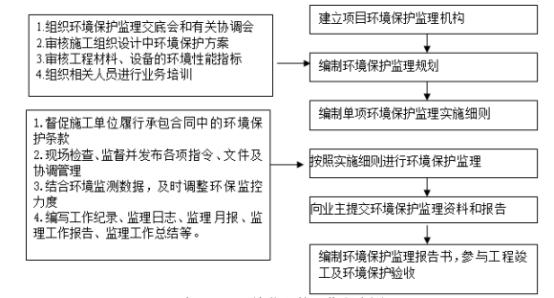 图 10.3-1 环境保护监理工作程序图（3）环境保护监理方式环境监理人员对施工活动中的环境保护工作按照施工进程实施动态管理。 工程环境监理的工作方式以日常巡视为主，辅以必要的环境监测，以便及时调 整环保监控力度。环保工程监理与其他工程的监理相似，工作方式主要以工程监理的方式进行。环境监测人员应在开工前熟悉环评中的相关的环保要求和措 施内容。（4）环境保护监理范围环境监理范围：工程所在区域与工程影响区域。监理工作范围：海水施工作业施工现场、 陆域施工现场、施工场地、施工 道路、附属设施等以及上述范围内生产施工对周边造成环境污染和生态破坏的 区域，工程施工造成环境影响所采取环保措施的区域。监理工作阶段： ①施工准备阶段环境监理； ②施工阶段环境监理； ③工程 保修阶段(交工及缺陷责任期)环境监理。10.3.2 环境保护监理重点环境保护监理的工作内容主要为：针对施工期环境保护措施，以及落实为 项目生产营运配套的污染治理设施的“三同时”工作执行情况进行技术监督。（1）施工准备阶段施工准备阶段的主要环境监理内容是：检查施工合同中环境保护条款落实 情况，审查施工组织设计中的环保措施，与建设单位、设计单位、工程监理单 位、施工单位一同进行施工场地等的现场核对优化以及对施工环保措施的审查 等。其监理要点见表 10.3-1。表 10.3-1  营运期环境监测计划（2）施工阶段施工期是环境监理的重点阶段，本工程施工阶段环保达标监理的重点包括 挖泥工程、施工临时场地等，其监理要点见表 10.3-2。表 10.3-2  建设与施工工艺控制监理要求（3）竣工环保验收阶段竣工环保验收阶段的环境监理工作的重点是环保工程的施工以及验收准备工作，主要包括：施工场地等临时用地清场及恢复措施监理；环保工程、生态 补偿等的落实情况监理，环境监理预验收工作，整理资料，编写总结报告，协 助业主准备竣工环保验收工作等。10.3.3 环境监理文件编制（1）环境保护监理规划编制环境保护监理规划是环境保护监理单位接受业务委托之后，监理单位应根 据合同、环评要求、施工计划及工程的实际情况，制定本工程环境保护监理规 划，明确环境保护监理工作范围、内容、方式和目标。（2）环境保护监理实施细则编制环境保护监理实施细则是在环境保护监理规划的基础上，由项目环境保护  监理机构的专业环境保护监理工程师针对建设工程单项工程编制的操作性文件。 本工程应根据工程实际情况及环评要求编制环境保护监理实施细则。（3）环境保护监理总结报告编制环境保护监理工作完成后，项目环境保护监理机构应及时进行监理工作总 结，向建设单位提交监理工作总结，主要内容包括：委托监理合同履行情况概 述，监理任务或监理目标完成情况评价。10.3.4 环境监理考核建设单位每半年对环境监理工作进行一次考核，主要考核对国家和地方有 关的环境保护法律、法规和文件以及指挥部相关文件的执行情况、环境监理工 作开展情况和各施工单位施工现场环境保护措施落实情况。环境监理工作完成 后，应及时提交就工程环境监理情况的总结报告，该报告作为环保单项验收的 资料之一。建设单位在环境保护单项工程考核和验收时，应请交通管理部门、 海事部门、项目主管部门及地方环保单位的有关人员参加。10.3.5 环境监理档案管理环境监理档案应包括环境监理文件和监理资料等。(1)环境监理文件主要包括：环境保护监理规划、环境保护监理实施细则、环境保护监理总结报告等。(2)环境监理资料主要包括：①日常工作记录：主要记录当天环境监理的工作内容、发生环境影响时采 取的措施以及执行情况等；②环境监理月报：主要对本月的监理工作进行汇总总结，记录本月环境监 理工作内容，施工中发生环境影响时采取的措施以及执行情况等；③与建设单位、施工单位往来函件及与工程环境监理有关的其它资料。环境监理档案的管理应制定相应管理制度，专人负责本项目各类环境监理 资料的收集、分类、整理与归档，作为工程环境保护验收的重要资料及环境管 理的重要资料。10.3.6 环境监理成果环境监理成果包括日常工作记录、环境监理月报表、专题报告、最终监理 报告等文字记录材料、监测资料及现场照片等，主要记录该项目施工及试运营 过程中对环境产生影响时，施工单位和建设单位所采取的防治措施及其效果。 施工过程中存在的违反环境保护相关法律、法规及政策的行为；参与环境调查 与环境纠纷处理的情况；以及环境监理报告情况等。环境监理单位在建设项目 开工、试生产和竣工环保验收前分别向项目建设单位提交各阶段的环境监理报 告，并同时报备负责项目审批的环境行政主管部门，在建设项目通过竣工环境 保护验收后移交环境监理档案资料。10.4 竣工环境保护验收项目竣工后，建设单位应根据《建设项目竣工环境保护验收暂行办法》（国 环规环评[2017]4 号）的要求开展竣工环境保护自验收，对各项环保措施“三同 时”的落实情况、效果以及工程建设对环境的影响进行评估，为给工程竣工验 收提供依据。建议本建设项目的环保验收主要内容如下：表 10.4-1  环保竣工验收一览表11 与相关规划的符合性分析11.1 海洋功能区划符合性分析 11.1.1 与功能区定位的符合性根据《福建省海洋功能区划（2011-2020 年）》（国函〔2012〕164 号），本项目排海管位于“福宁湾农渔业区 ”、“近海农渔业区”和“沙埕港外特殊利用区” 内 。本项目功能区定位符合《福建省海洋功能区划（2011-2020 年）》（国函〔2012〕164 号）的要求。项目所在海域海洋功能区划图见图 10. 1-1。功能区登 记表见表 11.1-1。本项目周边的海洋功能区有“晴川湾旅游休闲娱乐区”、“备湾特殊利用区”、 “敏灶湾工业与城镇用海区”、“小白露旅游休闲娱乐区”、“日屿-七星列岛海洋  保护区”、“杨岐港口航运区”、“沙埕港保留区”、“沙埕港农渔业区”。图 11.1-1  本项目所在附近海域海洋功能区划图表 11.1-1  本项目所在附近海域海洋功能区登记表11.1.2 与用途管制的符合性“福宁湾农渔业区”的用途管制要求为：“保障开放式养殖用海，优化养殖 结构，适度兼容新能源工业和休闲渔业等旅游基础设施用海，兼容新渔村建设 用海。”“近海农渔业区”的用途管制要求为：“严格限制改变海域自然属性，兼容 新能源和海岛海洋保护区建设用海。”“沙埕港外特殊利用区”的用途管制要求为：“保障污水达标排放混合区及 排污管道用海，须进行专题论证确定其具体用海置、范围、面积，确保不影响 毗邻海域功能区的环境质量。”本项目拟建设一根污水排放管道，年污水排放量约为 10 万 m3/d ，其中“海底电缆管道 ”用海位于“福宁湾农渔业区 ”“近海农渔业区 ”，“污水达标排放 ” 用海位于“沙埕港外特殊利用区”。本项目建设有利于“沙埕港外特殊利用区”功能的发挥，同时符合“福宁湾农渔业区 ”“近海农渔业区”的用途管制要求。综上所述，本项目符合福建省海洋功能区划用途管制要求。11.1.3 与功能区用海方式控制要求的符合性“福宁湾农渔业区”和“沙埕港外特殊利用区”的用海方式要求均为：“禁 止改变海域自然属性。”“近海农渔业区”的用海方式要求为：“保障国防和船舶通航安全用海，用 于海洋渔业捕捞。”本项目用海方式为“海底电缆管道 ”和“污水达标排放 ”用海，对海域自  然属性影响较小。因此，本项目用海符合“福宁湾农渔业区”“近海农渔业区” 和“沙埕港外特殊利用区” 的用海方式要求。11.1.4 与海岸整治的符合性“福宁湾农渔业区”的海岸整治要求均为：“保护自然岸线。”“近海农渔业 区”和“沙埕港外特殊利用区”没有对海岸整治进行要求。本项目用海方式为“海底电缆管道 ”和“污水达标排放 ”用海，本项目管道从陆地下海时需要通过海岸线，项目实际占用自然岸线 1.36 m，两侧 10 m 保 护带涉及自然岸线长度 28.3 m， 自然岸线类型为基岩岸线。本项目采用开挖基 槽铺设施工工艺，铺设后将开挖土覆盖，对海岸线影响甚微。项目建设不会改 变岸线自然形态，不会影响岸线生态功能。 综上所述，本项目符合“福宁湾农 渔业区”和“沙埕港外特殊利用区” 的海岸整治要求。11.1.5 与环境保护要求的符合性“福宁湾农渔业区”的环境保护要求为：“重点保护苗种场、索饵场、洄游 通道，执行不劣于第二类海水水质标准、不劣于第一类海洋沉积物质量标准、 不劣于第一类海洋生物质量标准。”“近海农渔业区”的环境保护要求为：“执行不劣于第一类海水水质标准、 不劣于第一类海洋沉积物质量标准、不劣于第一类海洋生物质量标准。”“沙埕港外特殊利用区”的环境保护要求为：“严格执行污水达标深水排放 标准。”本项目建设不会破坏“福宁湾农渔业区”“近海农渔业区”的水深地形条件， 施工建设带来的悬浮泥沙增加为短时期内的影响，随施工结束后将逐渐消失。  本项目所有污水均为达标排放，由于排污混合区内的废水经过海水的稀释和扩  散需要一定的时间，因此在稀释扩散过程中， 有机污染物可引起混合区内海水  中某些浮游生物急剧繁殖，大量消耗海水中的溶解氧。同时，混合区内的有机  物分解也需要大量氧气，使得混合区内海水中氧气含量降低，有可能造成混合  区内鱼、贝类等生物的死亡。建设单位在采取各项有利的环保措施， 严格按照  达标排放标准的条件下，仅会对混合区内的海洋生物造成一定影响，对周边海  域的海洋生物影响较小，对混合区外的海洋生物基本没有影响。长期来看，本  项目的建设可减少陆源污染物直接排入沙埕港海域，有利于沙埕港海域生态环  境质量的提升。因此本项目符合“沙埕港外特殊利用区”的环境保护要求。综上所述，本项目用海符合《福建省海洋功能区划（2011-2020 年）》。11.2 国土空间规划符合性分析11.2.1 与《福建省国土空间规划（2021-2035 年）》符合性分析《福建省国土空间规划（2021-2035 年）》是对全国国土空间规划纲要的落 实。《福建省国土空间规划（2021-2035 年）》以习近平新时代中国特色社会主义 思想为指导，统筹发展和安全，整体谋划新时代国土空间开发保护格局，科学 布局生产空间、生活空间、生态空间，是持续实施生态省战略、建设美丽中国 福建典范的重要举措， 是服务和融入新发展格局、建设国内国际双循环战略枢 纽的重要手段，是全方位推动高质量发展超越、建设台胞台企登陆第一家园的 重要保障，具有战略性、协调性、综合性和约束性。规划范围包括福建省行政辖区内全部陆域和区划海域国土空间，其中陆域 面积 12.40 万 km2，区划海域面积 3.6 万 km2。规划期限为 2021 年至 2035 年， 远景展望至 2050 年。（1）“三区三线”2022 年 11 月，自然资源部办公厅印发了《自然资源部办公厅关于北京等省 （区、市）启用“三区三线”划定成果作为报批建设项目用地用海依据的函》 （自然资办函[2022]2207 号）。《福建省国土空间规划（2021-2035 年）》以“三区三线”为基础，构建国 土空间开发保护新格局。按照耕地和永久基本农田、生态保护红线、城镇开发边界的优先序统筹划 定落实三条控制线，确保三条控制线不交叉不重叠不冲突。将三条控制线纳入 国土空间规划“一张图”，作为国土空间用途管制的基本依据，统筹优化国土空 间开发保护格局。优先划定耕地和永久基本农田保护红线。按照保质保量要求优先划定耕地 和永久基本农田保护红线，规划至 2035 年，全省耕地保有量不低于 1341.05 万 亩，永久基本农田保护面积不低于 1215.15 万亩。落实最严格的耕地保护制度，扎实推进数量、质量、生态“三位一体”保护，对永久基本农田实行特殊保护。科学划定生态保护红线。按照生态功能科学划定生态保护红线，规划至 2035 年，全省生态保护红线总面积为 4.34 万 km2，其中陆域生态保护红线面积3.16 万km2，海洋生态保护红线面积 1.18 万km2。严守生态保护红线，实现一条红线管控重要生态空间，确保生态功能不降低、面积不减少、性质不改变。自 然保护地、县级以上饮用水水源一级保护区发生调整的，生态保护红线相应调 整。合理划定城镇开发边界。按照集约适度、绿色发展要求合理划定落实城镇 开发边界，规划至 2035 年，全省划定城镇开发边界面积 783.81 万亩。城镇开发 边界内实行“详细规划+规划许可”管制，新增建设用地指标重点保障重大战略 平台和重大基础设施空间需求。城镇开发边界外的建设，按照主导用途分区， 实行“详细规划+规划许可”和“约束指标+分区准入”的管制方式。鼓励地方 根据实际情况开展自然保护地、风景名胜区、陆海一体化等城镇开发边界外特 定功能区域的详细规划编制；因地制宜地探索分级分区管控、重大项目清单准 入、选址可行性论证报告等更加灵活的管制制度，为地方管理和创新活动留有 空。本项目不占用永久耕地和永久基本农田，不占用生态保护红线，未被列入  城镇开发边界。本工程属管道工程，由于管道施工工程的特殊性，管道敷设不  可避让会穿越生态保护红线区和永久基本农田，但是本项目采用地下隧洞穿越  的方式，且需要开挖的隧洞口未布置在生态保护红线区内，尽可能降低对生态  保护红线区的影响，且本项目属于污水排放工程，是城镇建设的基础设施工程， 将重大惠民利民，能够全面控制污染物排放， 遏制和治理环境污染，保护生态  环境，促进区域经济的可持续性发展。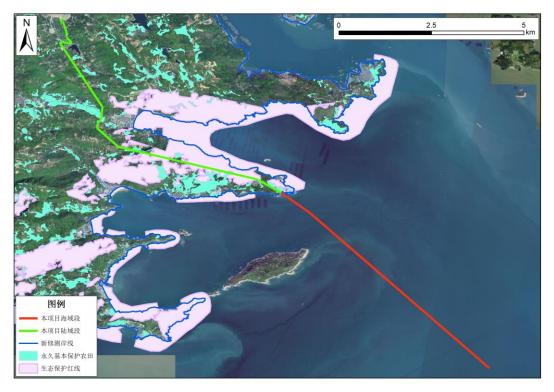 图 11.2-1  本项目与“三区三线”位置关系图（2）海洋“两空间内部一红线 ”根据《福建省国土空间规划（2021-2035 年）》，统筹海洋开发保护，建设 海洋强省，科学划定“两空间内部一红线 ”。海洋生态空间是以保护并提供生 态系统服务或生态产品为主，且限制开发建设的海域和无居民海岛， 包括主要 河口、水质种质资源区实验区、重要贝类繁育区和近海渔业资源区等空间。至 2035 年，全省海洋生态空间 1.77 万 km2。其中，将海洋生态空间范围内具有特 殊重要生态功能，必须强制性严格保护的 1.18 万 km2 区域划入海洋生态保护红 线，重点保护厦门湾、泉州湾以及闽江口红树林集中分布区、东山湾珊瑚礁海 洋保护物种集中分布区、厦门中华白海豚和文昌鱼海洋保护物种集中分布区、 长乐海蚌海洋保护物种集中分布区、深沪湾海底古森林等。海洋开发利用空间为允许集中开展开发利用活动的海域，以及允许适度开 展开发利用活动的无居民海岛，包括渔业用海区、交通运输用海区、工矿通信 用海区、游憩用海区、特殊用海区以及海洋预留区。至 2035 年，全省海洋开发 利用空间 1.92 万 km2。根据《福建省国土空间规划（2021-2035 年）》，本项目位于“海洋“两空 间一红线 ”分布图 ”中的“海洋开发利用空间 ”（图 11.2-2）。本项目拟建设污水排放管道，属于“海底电缆管道 ”和“污水达标排放 ”用海，符合“海洋开发利用 ”的定位，项目建设符合该规划。综上所述，本项目建设符合《福建省国土空间规划（2021-2035 年）》。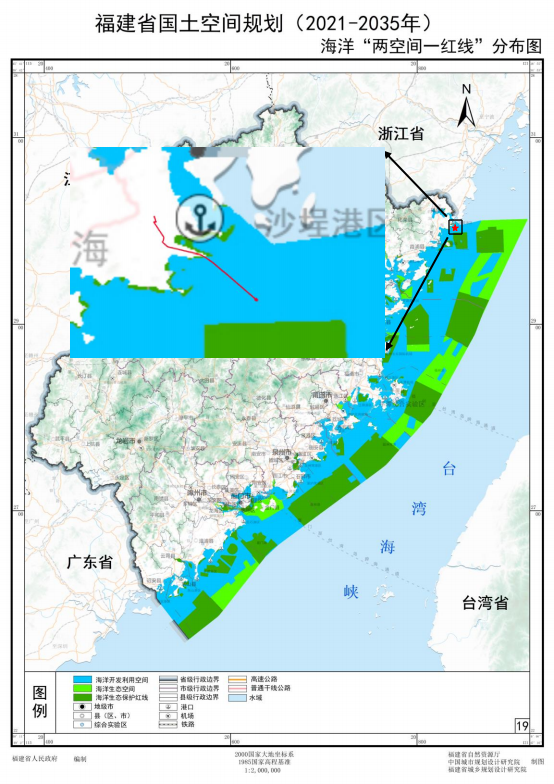 图 11.2-2  本项目与海洋“两空间内部一红线 ”位置关系图11.2.2 与《宁德市国土空间总体规划（2021—2035 年）》符合性分析根据《宁德市国土空间总体规划（2021-2035 年）》，宁德市国土空间开发保 护战略为形成“一屏一带五廊、一主三副、三区多点”的国土空间开发保护格 局：“一屏一带五廊”：“一屏”为洞宫山-鹫峰山生态屏障，“一带”为东部海 岸带，“五廊”为沿海县市与山区五县构建的山海协同发展廊。“一主三副”：“一主”为市域中心城市，“三副”为市域次中心城市，指福 安市、霞浦县及福鼎市的中心城区。“三区多点”：“三区”为城镇集聚发展区、生态功能区、现代农业发展区， “多点”为依托交通条件及村镇特色要素，培育重点镇，推动城乡统筹发展。根据《宁德市国土空间总体规划（2021—2035 年）》，本项目陆域段位于宁 德市市域国土空间规划分区的生态保护区、生态控制区、农田保护区和农村发 展区，本项目海域段位于宁德市海洋功能分区中的特殊用海区和渔业用海区 （图 11.2-3）。农田保护区管控要求为：“鼓励开展高标准农田建设和土地整治，提高永久 基本农田质量；允许按照“总体稳定、布局优化、严格管控”的要求，通过实 施乡村全域土地综合整治与生态修复工程项目，优化永久基本农田布局，提高 永久基本农田质量。为实施国家重大交通、能源、水利及军事用地， 经批准占 用农田保护区的，原则上分区不做调整。”生态保护区管控要求为：“严格执行生态保护红线、各类自然保护地、风景 名胜区、饮用水水源保护区等相关管理要求。”生态控制区管控要求为：“区内原则上限制各类新增加的开发建设行为以及 种植、养殖活动，不得擅自改变地形貌及其他自然生态环境原状。鼓励依据国 土空间规划及其他相关规划，按照自然恢复为主、人工修复为辅的原则，实施 生态修复工程，提升生态功能。各类风景名胜区等必要的配套设施建设、符合 区域功能定位的旅游服务设施、道路交通基础设施、水利、市政基础设施、公 益性设施以及其他必要的特殊设施建设必须占用的，需做好选址论证，严格控制建筑规模与开发强度。”农村发展区管控要求为：“乡村发展区内允许农业和乡村特色产业发展及其 配套设施建设，以及为改善农村人居环境而进行的村庄建设与整治。在充分进 行可行性、必要性研究的基础上，在不影响安全不破坏功能的前提下，该分区 允许建设区域性基础设施廊道，并做好相应的补偿措施。”特殊用海区管控要求为：“允许适度改变海域自然属性的海洋分区类型包括： 科研教学、尾水达标排放、倾倒、取排水、水下文物保护、生态修复、可再生  能源利用、海底电缆管道、风景旅游和增养殖等用海。”渔业用海区管控要求为：“允许适度改变海域自然属性的海洋分区类型包括： 渔业基础设施、陆岛交通码头、公务码头、旅游码头、游艇码头、油气、可再  生能源、路桥隧道、文体休闲娱乐、海岸防护和防灾减灾等用海。”本工程用海方式包括“海底电缆管道 ”和“污水达标排放 ”用海，其中位 于特殊利用区的用海方式有“海底电缆管道 ”和“污水达标排放 ”用海，位于 渔业用海区的主要为“海底电缆管道 ”用海。本工程属管道工程，由于管道施工工程的特殊性，隧道进出口断面和管道  敷设临时占用开挖难以避让生态红线和基本农田保护区，但是管道敷设后会进  行回填绿化，尽可能减少对生态的影响，且本项目属于污水排放工程，是城镇  建设的基础设施工程， 将重大惠民利民，能够全面控制污染物排放， 遏制和治  理环境污染，保护生态环境，促进区域经济的可持续性发展。本工程用海类型  一级类为“海底工程用海 ”、“排污倾倒用海 ”，二级类为“ 电缆管道用海 ”、 “污水达标排放用海 ”，符合特殊用海区和渔业用海的空用途准入和用海方式  控制要求。综上所述，本项目符合《宁德市国土空间总体规划（2021—2035 年）》的要 求。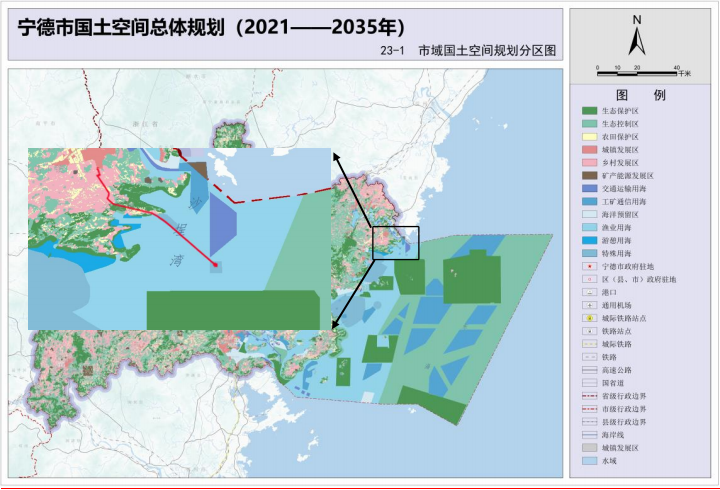 图 11.2-3  本项目与宁德市海洋功能分区位置关系图11.2.3 与《福鼎市国土空间总体规划（2021-2035 年）》符合性分析11.2.3.1 陆域段符合性分析根据《福鼎市国土空间总体规划（2021-2035 年）》，本项目陆域段分布在生 态保护区、生态控制区、农田保护区、城镇发展区和乡村发展区。项目所在陆域的国土空间规划分区位置情况见图 11.2-4。各功能分区名称、 管理要求、主要分布区域以及与本项目位置关系见表 11.2-1。本工程属管道工程，由于管道施工工程的特殊性， 管道敷设不可避让会穿 越生态保护红线区，但是本项目采用地下隧洞穿越的方式，且需要开挖的隧洞 口未布置在生态保护红线区内，尽可能降低对生态保护红线区的影响，且本项 目属于污水排放工程， 是城镇建设的基础设施工程，将重大惠民利民，能够全 面控制污染物排放，遏制和治理环境污染，保护生态环境，促进区域经济的可 持续性发展。因此，本项目陆域段符合《福鼎市国土空间总体规划（2021-2035 年）》 的 规划分区管理要求。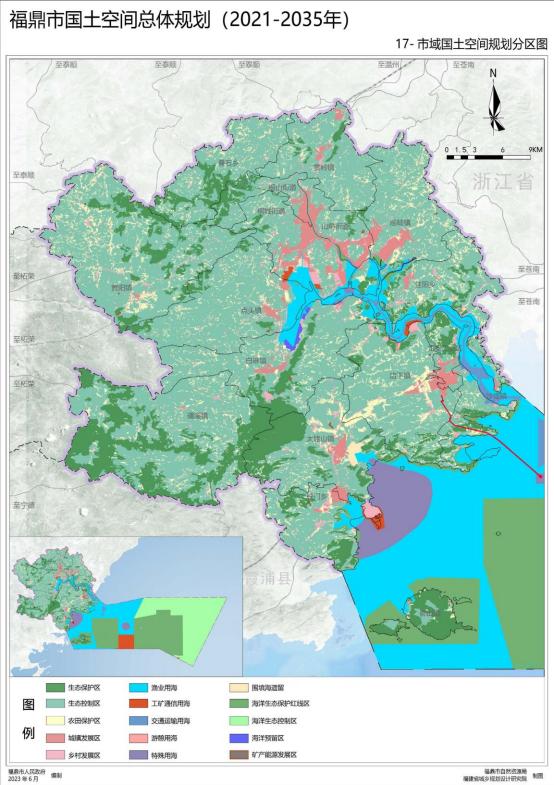 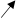 本项目图 11.2-4  项目国土空间规划分区图表 11.2-1  本项目附近海域海洋分区登记表11.2.3.2 海域段符合性分析（1）所在海域国土空间规划分区基本情况根据《福鼎市国土空间总体规划（2021-2035 年）》，本项目入海点位于福鼎 市海洋功能分区中的渔业用海区，排污口位于福鼎市海洋功能分区中的特殊用 海区，本项目周边的海洋功能分区有交通运输用海区和海洋生态保护红线区。项目所在海域海洋功能分区位置情况见图 11.2-4。各功能分区名称、空间 用途准入、用海方式控制要求以及与本项目位置关系见表 11.2-2。表 11.2-1  本项目附近海域海洋分区登记表（2）对周边海域国土空间规划分区的影响分析根据《福鼎市国土空间总体规划（2021—2035 年）》，结合工程特点，分析 本项目建设对周边功能分区的影响。本项目用海面积为 47.1091 hm2 ，均位于渔业用海区和特殊用海区内，距离 交通运输用海约 700 m，距离海洋生态保护红线区约 1.9 km。交通运输用海区的空间用途准入为“ 以港口、航道、锚地、路桥隧道和机  场用海为主导功能；兼容旅游码头、游艇码头、渔业基础设施、海底电缆管道、 科研教学、海岸防护、防灾减灾、污水达标排放、取排水和生态修复等用海。尚未开发利用期间可兼容短期增养殖用海。 ”用海方式控制要求为“港口、路 桥隧道、机场、旅游码头、游艇码头和渔业基础设施等用海，允许适度改变海 域自然属性；海底电缆管道、增养殖、科研教学、海岸防护、污水达标排放、 取排水和生态修复等用海，严格限制改变海域自然属性；其他空间准入的用海 类型，禁止改变海域自然属性。 ”海洋生态保护红线区的管理要求为“本区域按生态保护红线相应的管理办 法进行管理。”本项目与交通运输用海区、 海洋生态保护红线区保持一定的距离，本项目  悬浮泥沙入海的影响范围（悬沙增量＞10 mg/L）均不会到达上述海洋功能分区。 综上所述，本项目符合海域国土空间规划分区的管控要求。（3）项目用海与国土空间规划的符合性分析①与空间用途准入的符合性本项目用海位于渔业用海区和特殊利用区，其中 13.26 hm2 位于渔业用海区 内，33.85 hm2 位于特殊利用区内。渔业用海区空间用途准入为“ 以渔业基础设施、增养殖、捕捞生产为主导 功能；兼容陆岛交通码头、旅游码头、游艇码头、航道、锚地、路桥隧道、固 体矿产、可再生能源利用、海底电缆管道、风景旅游、文体休闲娱乐、科研教 学、海岸防护、防灾减灾和生态修复等用海 ”。特殊利用区空间用途准入为“ 以科研教学、海岸防护、防灾减灾、污水达  标排放、倾倒、取排水、生态修复和军事用海为主导功能；兼容渔业基础设施、 陆岛交通码头、旅游码头、游艇码头、航道、锚地、路桥隧道、可再生能源利用、海底电缆管道、风景旅游和文体休闲娱乐等用海。特殊用海区尚未开发利 用期间，可兼容短期增养殖用海。”本项目为污水排放工程，位于渔业用海区的主要为空间用途准入中的海底  电缆管道，项目建设符合渔业用海区的相关要求。项目排污口位于特殊利用区， 排放污水会在达标后进行排放，符合特殊用海区的相关要求。因此，本项目符合渔业用海区和特殊用海区的空间用途准入要求。②与用海方式控制要求的符合性根据《福鼎市国土空间总体规划（2021—2035 年）》，渔业用海区用海方式 控制要求为“渔业基础设施、码头、可再生能源利用、路桥隧道、文体休闲娱 乐、海岸防护和防灾减灾等用海，允许适度改变海域自然属性；风景旅游、科 研教学和生态修复等用海，严格限制改变海域自然属性；其他空间准入的用海 类型，禁止改变海域自然属性。”特殊用海区没有对用海方式进行要求。本项目拟建设一根 10 万 m3/d 的污水排放管道，用海方式包含“海底电缆管 道 ”和“污水达标排放 ”等，其中位于渔业用海区的均为“海底电缆管道 ”用 海，项目建设不会改变海域自然属性。因此， 本项目海域段符合渔业用海区和 特殊用海区的用海方式控制要求。综上所述，本项目符合《福鼎市国土空间总体规划（2021-2035 年）》。11.3 项目与相关规划的符合性分析11.3.1 与《全国海洋主体功能区规划》的符合性分析根据《全国海洋主体功能区规划》，福鼎市属于优化开发区域中的海峡西部 海域。优化开发区域的发展方向与开发原则是“优化近岸海域空间布局，合理 调整海域开发规模和时序，控制开发强度，严格实施围填海总量控制制度；推 动海洋传统产业技术改造和优化升级，大力发展海洋高技术产业，积极发展现 代海洋服务业，推动海洋产业结构向高端、高效、高附加值转变；推进海洋经 济绿色发展，提高产业准入门槛，积极开发利用海洋可再生能源，增强海洋碳 汇功能；严格控制陆源污染物排放，加强重点河口海湾污染整治和生态修复， 规范入海排污口设置；有效保护自然岸线和典型海洋生态系统，提高海洋生态服务功能。”海峡西部海域的发展原则是“发挥海峡海湾优势，建设两岸渔业交流合作 基地，突出海洋生态和海洋文化特色，扩大两岸旅游双向对接。加强沿海防护 林工程建设，构建沿岸河口、海湾、海岛等生态系统与海洋自然保护区条块交 错的生态格局。完善海洋灾害预报预警和防御决策系统”。本项目拟建设一根 10 万 m3/d 的污水排放管道，用海方式包含“海底电缆管	 道”和“污水达标排放”用海等，项目建成后，可以严格控制陆源污染物排放， 加强重点河口海湾污染整治和生态修复，规范入海排污口设置，有效保护自然  岸线和典型海洋生态系统，提高海洋生态服务功能。综上所述，本项目与海峡西部海域发展原则相符。因此，本项目符合《全 国海洋主体功能区规划》。11.3.2 与《中华人民共和国国民经济和社会发展第十四个五年 规划和 2035 年远景目标纲要》的符合性分析《中华人民共和国国民经济和社会发展第十四个五年规划和 2035 年远景目  标纲要》着力强调打造可持续海洋生态环境。探索建立沿海、流域、海域协同  一体的综合治理体系。严格围填海管控，加强海岸带综合管理与滨海湿地保护。 拓展入海污染物排放总量控制范围，保障入海河流断面水质。加快推进重点海  域综合治理，构建流域－河口－近岸海域污染防治联动机制，推进美丽海湾保  护与建设。防范海上溢油、危险化学品泄漏等重大环境风险，提升应对海洋自  然灾害和突发环境事件能力。完善海岸线保护、海域和无居民海岛有偿使用制  度，探索海岸建筑退缩线制度和海洋生态环境损害赔偿制度，自然岸线保有率  不低于 35%。本项目属于污水达标排放工程，不涉及围填海，用海方式包含“海底电缆 管道”和“污水达标排放”用海等，项目建成后，可以严格控制陆源污染物排 放，加强重点河口海湾污染整治和生态修复， 规范入海排污口设置，有效保护 自然岸线和典型海洋生态系统，提高海洋生态服务功能。本项目符合《中华人 民共和国国民经济和社会发展第十四个五年规划和 2035 年远景目标纲要》的要 求。11.3.3 与《福建省“十四五”生态省建设专项规划》的符合性 分析《福建省“十四五”生态省建设专项规划》提出：加强集约节约用海。严 格落实海洋生态保护红线制度。合理控制海域海岛开发利用规模，加强建设项 目用海审查，做到尽量不占海、少占海。加大滨海湿地资源保护力度，严格管 控新增围填海，除国家重大项目外，全面禁止围填海，加快推进围填海历史遗 留问题项目的生态修复。新增围填海项目需同步开展生态保护修复。本项目拟建设一根 10  万 m3/d  的污水排放管道，属于污水达标排放排放工 程，用海方式包含“海底电缆管道”和“污水达标排放”用海等，海域不涉及 占用海洋生态保护红线，不涉及围填海， 不属于围填海历史遗留问题以及新增 围填海项目项目。项目建成后，可以严格控制陆源污染物排放，加强重点河口 海湾污染整治和生态修复，规范入海排污口设置，有效保护自然岸线和典型海 洋生态系统，提高海洋生态服务功能，因此符合《福建省“十四五”生态省建 设专项规划》的要求。11.3.4 与《福建省“十四五”海洋强省建设专项规划》的符合 性分析《福建省“十四五”海洋强省建设专项规划》提出：实施“碧海工程”，持 续推进海洋生态保护， 强化陆海污染联防联控，推动海洋生态整治修复，提升 海洋生态产品的供给能力，高站位打造全国海洋生态文明建设标杆。经核查，本项目属于污水达标排放工程，本项目的实施有助于强化陆海污 染联防联控，推动海洋生态整治修复，持续推进海洋生态保护。综上所述，本项目符合《福建省“十四五”海洋强省建设专项规划》的要 求。11.3.5 与《福建省“十四五”海洋生态环境保护规划》的符合 性分析2022 年 2 月 23 日，福建省生态环境厅等五部门印发《福建省“十四五 ”海 洋生态环境保护规划》，本项目属于宁德福鼎市沙埕港湾区管控单元，重点任务 包括：入海排污口查测溯治、陆海养殖污染防治、岸滩和海漂垃圾治理、红树 林恢复修复、退养还滩/湿。经核查，本项目属于污水达标排放工程，项目实施方案涉及的相关工程与 《福建省“十四五”海洋生态环境保护规划》相符。11.3.6 与《福建省湿地保护条例》的符合性分析为了加强湿地保护，维护和改善湿地生态功能和生物多样性，促进湿地资 源的可持续发展，推进生态文明建设，2016 年 9 月 30 日，福建省人民代表大会 常务委员会颁布了《福建省湿地保护条例》，对湿地生态红线实行管控制度，要 求划入湿地生态红线的重要湿地及相关一般湿地，应当确保面积不减少，性质 不改变，功能不退化。根据福建省第一批重要湿地名录，包括平潭三十六脚湖省级自然保护区等 50 处湿地，本项目所在区域未列入重要湿地名录。根据 2021 年 12 月 24 日全国 人民代表大会常务委员会颁发的《中华人民共和国湿地保护法》规定：一般湿 地的名录及范围由县级以上地方人民政府或者其授权的部门发布。根据 2021 年 12 月 30 日，福鼎市人民政府公布的一般湿地名录，本项目所 在区域部分未被列入福鼎市人民政府公布的一般湿地名录中，因此，本项目符 合《福建省湿地保护条例》。11.3.7 与《福建省海岸带保护与利用规划》的符合性分析《福建省海岸带保护与利用规划》提出： 严守生态保护红线。在重点生态 功能区、陆地和海洋生态环境敏感区、脆弱区等区域划定生态保护红线，建立 生态保护管控制度，实施强制性保护，严格控制人为因素对自然生态和文化自 然遗产原真性、完整性的干扰，严禁不符合功能定位的各类开发活动，引导人口逐步有序转移，实现污染物“零排放”，提高生态环境质量。严格保护基本农田。全面落实最严格的耕地保护制度，实行全面规划、合 理利用、用养结合、严格保护的方针，明确基本农田保护的布局安排、数量指 标和质量要求，严禁擅自占用基本农田，确保基本农田数量不减少、质量不下 降。严格控制围填海活动。严格围填海项目审批，严格执行围填海禁填限填要 求，从严限制单纯获取土地性质的围填海项目，引导新增建设项目向存量围填 海区域聚集。重点海湾、重要河口重要滨海湿地、重要砂质岸线及沙源保护海 域、特殊保护海岛等禁止围填海，生态脆弱敏感区和自净能力差的海域限制围 填海严格控制海湾内围填海，推动围填海项目向湾外拓展。严格保扩盐田，盐 田周边新建项目必须与盐田保持必要的卫生防护距离切实保护好省盐田保护区 内盐池、盐沟渠、盐路等相关生产设施将自然海岸线保护纳入海洋环保责任目 标考核。本项目海域不涉及占用生态保护红线、基本农田，不涉及围填海，由于管 道施工工程的特殊性， 隧道进出口断面和管道敷设临时占用开挖难以避让生态 红线和基本农田保护区，但是管道敷设后会进行回填绿化，尽可能减少对生态 的影响，且本项目属于污水排放工程，是城镇建设的基础设施工程， 将重大惠 民利民，能够全面控制污染物排放，遏制和治理环境污染，保护生态环境，促 进区域经济的可持续性发展。符合《福建省海岸带保护与利用规划》的相关要 求。11.3.8 与《福州港总体规划（2035 年）》的符合性分析根据《福州港总体规划（2035 年）》，福州市域包括闽江口内、江阴、松下、 罗源湾和平潭等五个港区，宁德市域包括三都澳、白马和沙埕等三个港区。规  划福州港由闽江口内、江阴、松下、罗源湾、平潭、三都澳、白马、沙埕八个  港区和三沙港点，形成“一港八区”的总体发展格局。其中，福州市域港口是  整合后的福州港的重要组成部分，是腹地能源、原材料和外贸物资中转运输的  重要港口，是对台“三通”的主要口岸，以集装箱、能源和原材料运输为主，积极拓展对台运输、旅游客运功能；宁德市域港口是发展临港产业的重要依托，是对台客货运输的重要通道，以通用散、杂货运输为主。本项目周边主要港区为沙埕港区，沙埕港区主要服务宁德市经济社会发展  以及作为海洋贸易运输通道的存在，平常通航船只较少。结合第四章可以看出， 本项目对海域自然环境影响较小，同时由于本项目距离沙埕港航道较远，项目  建设基本不会对沙埕港区航道运输产生影响。综上所述，本项目与《福州港总体规划（2035 年）》不冲突。11.3.9 与《宁德市“三线一单”生态环境分区管控方案》的符 合性分析（1）“生态保护红线 ”的符合性分析本项目所在海域不涉及占用具有特殊生态功能、必须强制性严格保护的区 域，陆域段施工时临时占用部分生态保护红线区和基本农田保护区，。 属于污水 排海工程，是《自然资源部 生态环境部 国家林业和草原局关于加强生态保护红 线管理的通知（试行）》（自然资发〔2022〕142 号）中的“必须且无法避让、符 合县级以上国土空间规划的线性基础设施通讯和防洪、供水设施建设和船舶航 行、航道疏浚清淤等活动”，因管道施工工程的特殊性，难以避让生态红线和基 本农田保护区，隧洞进出口断面、临时暂用开挖，后期回填绿化，出海调压井 算为附属建构筑物，实施可考虑顶上覆土。 且本项目的建设将重大惠民利民， 能够全面控制污染物排放，遏制和治理环境污染，保护生态环境，促进区域经 济的可持续性发展。 因此本项目可符合《宁德市“三线一单”生态环境分区管 控方案》要求。（2）“环境质量底线”的符合性分析项目所在地环境现状数据表明，评价区各监测点 SO2 、NO2 、PM10 均达到 相应标准要求；区域海洋水环境及生态环境现状良好，除个别指标外（COD 、 BOD5、氨氮及总磷：周边海水养殖引起的），均能满足相应功能区划的要求；拟 建项目所在区域声环境质量良好。本项目投入运行后，不会使区域环境质量恶 化，对区域环境影响较小，符合要求。（3）“资源利用上线”的符合性分析本工程为本项目为综合污水排放管道工程项目，管道敷设完成后，工程主体均位于水下，对周边景观影响较小。项目营运过程中消耗一定量的电源、水  资源等，项目资源消耗量相对区域资源利用总量较少。本项目建成运行后通过  内部管理、设备选择、污染治理等多方面采取合理可行的防治措施，以“节能、 降耗、减污”为目标，有效地控制污染及资源利用水平。项目的资源等利用不  会突破区域的资源利用上线。（4）环境准入负面清单的符合性分析根据《宁德市“三线一单”生态环境分区管控方案》宁德市生态环境主体  准入要求，本项目位于“福鼎龙安工业园区”，属于重点管控单元。本工程为综  合污水排放管道工程项目，属于达标排放工程，不属于“福鼎龙安工业园区” “限制”和“禁止”引入的项目，符合其环境准入要求。11.3.10 与《宁德市国民经济和社会发展第十四个五年规划和二 〇三五年远景目标纲要》的符合性分析《宁德市国民经济和社会发展第十四个五年规划和二〇三五年远景目标纲 要》特别强调要“持续深化海洋生态综合治理”：实施碧海工程，持续推动三都 澳海域水环境“1+N”综合整治，推进海漂垃圾与沿海乡村垃圾一体化运作。 严守海洋生态保护红线，将海洋重要生态功能区、生态敏感区和脆弱区划定为 重点管控区域并严格分类管控。强化海洋生态特别保护区保护，实施海洋生态 修复工程，着力保护海洋生物多样性。本项目是污水达标排放项目，项目实施后， 将有利于推动地方经济更好更 快的发展，满足龙安工业区及周边城市群对污水处理的需要。整体提高城市宜 居性和防灾减灾能力，提升海湾的生态优势和战略价值，能够产生良好的社会 与经济效益。因此，本项目符合《宁德市国民经济和社会发展第十四个五年规 划和二〇三五年远景目标纲要》的要求。11.3.11 与《福鼎市城市总体规划（2017-2030）》的符合性分析《福鼎市城市总体规划（2017-2030）》中的“城乡生态环境保护规划”提 出“形成‘双核、双环、多脉多源’的网络化生态格局，‘双核’指太姥山生态 绿核、八尺门湾生态蓝核”。近海岸水环境防治措施为：建立健全多部门信息共享平台，加强近岸海域环境保护协调机制，完善各部门分工责任机制。强化近 岸海域污染源监督管理。加强近岸海域生态保护建设，严格控制围海造地，加 强滩涂、红树林、沿海基干林带、岛屿等特殊生态空间的保护。提升海洋污染 应急处置能力。“中心城区生态环境保护规划”中指出，生态空间格局为“两基质、多廊 道、十一斑块”，两基质中的海洋基质指沙埕港内湾，重点减少生活、工业污水 排放，保护和控制渔业养殖，降低渔业养殖污染，按照本规划合理适度利用沙 埕港内湾岸线，内湾景观与城市建设相融合。本项目实施方案旨在通过陆海统筹，控制污染物排放，以提高近岸海水水 质，提升滨海岸带的生态廊道连通性及生态系统服务功能。综上，本项目的建 设符合《福鼎市城市总体规划（2017-2030）》的相关要求。11.3.12 与《福鼎市养殖水域滩涂规划（2018-2030 年）》的符合 性分析根据《宁德市海水养殖水域滩涂规划（2018—2030 年）》，本项目主要工程分布在“福宁湾限养区”“福鼎外海海域养殖区”和“沙埕港外特殊利用禁养区”福宁湾限养区的管理措施为：“维持海域自然属性，保护渔业资源产卵场、 育幼场、索饵场和洄游通道。可适当进行养殖用海，注意控制养殖密度和养殖 方式，合理布局，减少污染，提倡生态养殖。开展增殖放流活动，保护和恢复 渔业水产资源。按照海洋环境保护法律法规及相关规定要求进行管理，在以上 区域内进行水产养殖的应采取污染防治措施， 污染物排放不得超过国家和地方 的污染物排放标准”。福鼎外海海域养殖区的管理措施为：“适合发展各类海水养殖”。沙埕港外特殊利用禁养区的管理措施为：“保障污水达标排放混合区及排污 管道用海，须进行专题论证确定其具体用海位置、范围、面积，确保不影响毗 邻海域功能区的环境质量；禁止开展水产养殖活动”。本项目排污口位于“沙埕港外特殊利用禁养区”，排污口附近没有渔业养殖 活动。本项目排污口距离近岸较远，项目建设有利于恢复近岸生态资源，降低 对渔业养殖活动的污染。因此本实施方案与《宁德市海水养殖水域滩涂规划（2018—2030 年）》相符合。11.4 建设项目的政策符合性分析11.4.1 与国家产业政策的符合性根据《国家发改委关于修改<产业结构调整指导目录（2019 年本）>的决  定》，本项目属于“鼓励类”第二十二条“城镇基础设施”第 20  项“城市供水、 排水、燃气塑料管道应用工程”条目，该项目属于国家鼓励发展的产业。综上所述，本项目的建设符合我国产业政策。11.4.2 与清洁生产政策的符合性清洁生产审计的主要思路是：判明废物产生的部位，分析废弃物产生的原 因，提出方案减少或消除废弃物。影响清洁生产水平的因素主要有 8  个方面， 分别是：（1）原辅材料和能源；（2）产品；（3）技术工艺；（4）设备；（5）过 程控制；（6）废弃物；（7）管理水平；（8）员工素质。本报告主要从施工期和运营期阶段进行本项目的清洁生产分析。11.4.2.1 施工期清洁生产水平分析（1）方案与工艺本项目根据不同建设内容，因地制宜地选择相应的施工方式进行项目建设。本项目陆域段主要为架管和埋地施工，主要埋设于农田段为主，采用开挖 施工方式为主；海域段管线施工包括：施工准备、管材加工、管节运输、基槽 开挖、管段拼接预制、管段沉放安装、管段铺设、水压试压、管道回填覆盖等 施工工序。（2）施工污染控制本项目施工过程的污染源包括施工废水、废气、噪声、固体废弃物等。 ①废水施工期废水包括施工人员生活污水、施工机械清洗废水。施工营地应配备 设置隔油池、厕所（带化粪池），生活污水经化粪池处理后由槽车运至污水处理厂。机械冲洗水经隔油沉淀后回用于道路及施工场地洒水降尘。 ②废气施工期环境空气污染物包括扬尘、施工机械废气。由于施工影响范围有限， 且采取大风天气停止作业、洒水降尘等措施减少扬尘对环境的影响。禁止以柴  油为燃料的施工机械超负荷工作，减少烟尘和颗粒物的排放。③噪声施工期噪声污染主要来施工现场的各类机械设备作业噪声、车辆交通噪声 以及海上施工船舶作业噪声等。本项目要求施工单位必须选用符合国家有关标 准的施工机械、运输车辆和施工船舶，尽量选用低噪声的施工机械和工艺，同 时加强各类施工设备的维护和保养，以便从根本上降低噪声源强。根据施工需 要，建临时围挡，对施工噪声起到隔离缓冲的作用。④固体废弃物施工期作业过程中产生的固体废弃物包括陆域生活垃圾、船舶施工人员产 生的生活垃圾及施工废弃土方等。施工期产生的陆域生活垃圾收集后由环卫部 门统一处置，海域船舶生活垃圾由具备相应接收能力的船舶污染物接收单位接 收处理。陆域段开挖产生废弃石方外运至其他场地回填，海域段沟槽开挖产生 废弃石方通过传送带从码头运输上岸后外运至其它场地回填。综上，本项目施工期污染物控制符合清洁生产要求。11.4.2.2 运营期清洁生产水平分析本项目为综合污水排放管道工程项目， 营运期无生产环节，无污染物产生。11.4.3 与节约用海政策的符合性本项目总体布置与《福鼎市国土空间总体规划（2020-2035 年）》相协调。根据工程区域风、浪、流、水下地形、地质等自然条件，合理进行总平面  布置。总平面布置充分利用现有设施能力，使各区域功能明确，协调高效，横  竖向交通流场、便捷。平面布置符合工程建设规模，在充分研究分析拟建项目  条件基础上，根据用海规划进行布置，有效利用了海域资源，贯彻“深水深用， 浅水浅用”的原则。因此，本项目平面布置遵从和体现了节约用海的原则。11.5 工程环境选址与布置的合理性11.5.1 选址合理性11.5.1.1 区域和社会条件适宜性近年来，随着福鼎市沿海地区开发强度的不断增大，经济和人口迅猛增加， 城市化进程加快，用水量及污水量随之快速增长，基础设施建设滞后，导致大  量的生活污水和工业废水未经有效处理排入区域的水体及周边海域， 最终进入  沙埕港海域从而影响海洋环境质量。为了改善水体环境，保护海洋水资源，实  现经济的可持续性发展，生活污水和工业废水迫切需要得到有效处理达标排放。本项目服务于龙安及店下项目集中区污水深海远海排放，龙安工业园区包 括三个区域：即现有龙安工业项目区（龙安工业核心区），阮洋钢铁工业片区， 西岙临港产业片区。其中龙安工业园区规划总用地面积 937.67 hm2 ；西岙临港 产业片区规划总用地面积 72.43 hm2；阮洋钢铁工业片区规划总用地面积 198.50 hm2 ，工业园区总就业人口约 3.36 万人。龙安工业项目区是以合成革为主导产 业的集控区，工业区内已入驻企业 32 家，已投产的合成革企业有 26 家。区内 合成革企业已经基本入驻完毕，剩余工业用地主要引进合成革制品制造业，包 括鞋帽、箱包、服装制造等。龙安工业片区内采用雨、污分流制。本项目建筑材料主要外购材料全部从市场购买，工程附近交通较便利，便  于施工时材料运输。水电设施完善，能够为工程建设和经营提供保障。本项目  不涉及移民安置，无陆上拆迁，海上不占用水产养殖等开发水域，不涉及交通、 电力、通讯等专业项目设施。项目施工期悬浮泥沙扩散及运营期污水排放可能  影响项目周边的养殖活动，业主单位应与养殖渔民友好协商，签订相关补偿协  议，在项目施工沟槽开挖期间暂停养殖活动， 合理控制养殖区的养殖规模和适  当清退限养区的养殖，保障尾水排海过程中对渔业养殖影响降到最低。本项目的建设及运营拥有良好的外部社会依托协作条件，项目选址区域的 社会条件在协调利益相关者后能够满足项目用海需求。因此，本项目选址与区位社会条件相适宜。11.5.1.2 与自然资源和环境条件的适宜性根据《污水排海管道工程技术规范（GB/T 19570-2017）》的相关规定：“混  合区和排污点的选择， 不仅应符合海洋功能区划、避开海洋生态红线外，还应  考虑该海域水动力条件和路由地质地貌的状况，应选择在海底稳定，海域开阔， 水动力活跃，最小水深大于 10 m，生物资源相对贫乏，无珍稀濒危生物，海底  面地形地貌单一、易于管道施工的水域”。根据 11.1  节分析可知，本项目排污口选址符合《福建省海洋功能区划 （2011-2020 年）》的相关要求，不占用海洋生态保护红线，且距离较远。区域 地质相对稳定，目前排污口自然水深条件达到 13 m 左右。从勘察、踏勘分析及区域资料可知，本项目拟建位置位于福建一级地质构  造单元闽东火山断拗带的东北部，闽东燕山断拗带次级构造单元福鼎—云霄西  北向断陷带中。拟建设区内未见对工程安全有明显影响的区域活动性断裂通过， 区域地质构造稳定。拟建场地范围内未发现危岩、崩塌、滑坡、泥石流等影响  场地整体稳定性的地质灾害，此外未发现有洞穴、河道、墓穴、沟滨、孤石、  防空洞、礁石等对工程不利的地下埋藏物或构筑物。场地基岩由凝灰熔岩构成， 场地内无人为采空区、地面沉降和岩溶等不良地质作用。本项目位于沙埕港附近海域，沙埕港在地貌类型上为一典型的溺谷式海湾， 本项目所在位置地貌为侵蚀剥蚀低丘陵，潮间带地貌为水下浅滩。海岸类型为  自然岸线。地质相对稳定，淤泥层以下为要为坡积粉质粘土、碎石土、残积粘  性土、凝灰熔岩、凝灰质粉砂岩风化层等，覆盖层厚度范围内主要为表层的坡  积粉质粘土、碎石土及残积粘性土，且覆盖土层厚度>5m，场地类别为Ⅱ类。在采取一定防护措施后，本项目选址与自然资源和环境条件相适宜。11.5.1.3 与区域生态系统的适宜性（1）陆域生态系统适宜性本项目陆域段管道长度为 8603 km，其中新建隧洞工程 7180 m(不含开挖段)， 施工临时占地 6100 m2。本项目管线不涉及国家公园、自然保护区、世界自然遗	 产、重要生境、自然公园，但是部分管道穿越生态保护红线和基本农田保护区， 会对保护区内的植被和动物产生影响，且陆域施工开挖会扰动原地貌及开挖出的土石方临时堆放，在雨季容易造成水土流失。同时，管沟施工的开挖土和隧 洞施工产生的洞渣堆放会临时占用土地，将对动植物的活动产生影响。施工结 束后，本工程管道敷设后会进行回填复耕，恢复基本农田功能，且施工完成后 会及时清理临时施工用地，本工程施工时应注意保留农田的表层土， 待施工结 束后用于农田复垦，以尽可能减少对生态的影响。随着生态补偿或生态恢复措 施的实施，这一影响将逐渐减小或消失。（2）海域生态系统适宜性本工程建设主要是以影响海洋水文动力条件、冲淤环境及海水水质环境为 主要特征。施工期主要是排海管道开挖、填埋过程中产生的悬浮泥沙对海域水 质环境的短暂影响。运营期污水排放后，对潮流场产生的扰动仅在排放口附近 有限的范围内，因此， 工程实施后对海洋水文动力环境及海底冲淤变化的影响 较小。根据数值模拟结果，尾水正常排放情况下，污染物的浓度增量均局限在一 定范围内，尾水排海对海域生态构成的不利影响较小，但尾水长期排放导致污 染物在工程区海域内积累及其污染生态效应却不可忽略。随着尾水排海，排放 口附近水域生态环境会缓慢出现恶化，生物多样性也可能逐步减少， 底栖生物 的种类组成上耐污种的数量将增加，鱼、虾、贝类生物体内污染物质的残留量 也会逐渐增加，所以应加强运营期排放口附近海域的水质、生物的环境监测与 管理，同时防止尾水排海事故发生。因此，本工程选址与区域生态系统相适宜。11.5.1.4 与周边其他用海活动的适宜性本项目工程区及其周边海域的海洋开发利用活动主要有：渔业用海、交通 运输用海、海洋保护区用海等。本项目排污口周边分布较多养殖开发活动，且 部分养殖区距离本项目较近，在项目施工和运营期间会对养殖活动造成影响。 为保证项目建设的顺利进行，降低养殖生产损失，业主应配合沙埕镇人民政府 以及福鼎市水产养殖开发公司，与养殖户协商协助处理养殖清退或暂停工作， 提前告知涉及养殖区相关生产活动的村民工程施工时间，让村民提前做好清退 或暂停养殖的准备，以减少生产损失，并给予一定的补偿。在项目施工期间，施工船舶作业将影响海区的通航环境，应制订施工期的通航安全措施，避免对系船浮筒造成破坏，同时避免造成通航安全事故；运营 期间，为了保障本项目排污口的安全，应在本项目排污口周边设立排污口标志 以及安全警示牌，提醒过往船只避让和锚地停泊船只注意。因此，本项目尾水 正常排放情况下，对周边用海的影响较小。总体而言，本项目选址与周边其他用海活动基本相适宜。11.5.2 平面布置合理性（1）陆域段平面布置合理性本项目属于管道工程， 陆域段管道选择了经济合理的线路，尽量做到了线 路短，起伏小，土石方工程量小，减少跨越或穿越障碍的次数，避免沿途重大 拆迁；管道走向和位置符合当地的规划要求，尽可能沿现有的道路或规划的道 路敷设，以利施工和维护，尽量避开市区交通干道；深入调查、研究、分析，现状高程、生态红线以及基本农田等，充分结合现状地形，合理布置排水管道， 最大限度降低工程对周边环境的影响，减少工程投资及日常运行费用。本项目附近有许多村庄，其中评价范围内的是距离本项目 10 m 的官城村和 145m 的溪美村，本工程施工时，运输车辆优先选择离村庄住户远的路线，可选 择村外围现有道路，避免从村内部穿过；严格控制车速，禁止超速超载等易加 重扬尘污染行为。严格执行施工期的各项防尘措施，车辆运输路线两侧的环境 空气影响将得到有效的控制。现场也会安装必要的降噪减震措施，不会对周边 环境敏感目标产生明显影响，在施工期结束后，其影响会随着施工期结束而消 失。本项目陆域段 820 m  管道涉及永久基本农田，且由于管道施工工程的特殊 性，管道敷设不可避让会穿越生态保护红线区，但是本项目采用地下隧洞穿越 的方式，且需要开挖的隧洞口未布置在生态保护红线区内，尽可能降低对生态 保护红线区的影响。本项目属于污水排放工程，属于《自然资源部 生态环境部 国家林业和草原局关于加强生态保护红线管理的通知（试行）》（自然资发 〔2022〕142 号）中的“必须且无法避让、符合县级以上国土空间规划的线性基 础设施通讯和防洪、供水设施建设和船舶航行、航道疏浚清淤等活动”，因管道 施工工程的特殊性，难以避让生态红线和基本农田保护区，隧洞进出口断面、临时暂用开挖，后期回填绿化，出海调压井算为附属建构筑物，实施可考虑顶 上覆土。本项目的建设将重大惠民利民，能够全面控制污染物排放，遏制和治理环 境污染，保护生态环境，促进区域经济的可持续性发展。本项目陆域段平面布 置合理。（2）海域段平面布置合理性根据 3.2 节排污口位置和管道路由方案选择合理性分析，根据规划符合性、 对环境敏感目标的影响、施工难易程度、工程造价、环境影响范围等方面综合 分析。因此本项目在平面布置上体现了集约、节约用海的原则，减轻了对周边 海域敏感目标的影响。本项目建设期间管道开挖埋设等环节所产生的悬浮泥沙 扩散对所在海域局部的生态系统有一定的影响，由于其产生影响的范围和程度 均较小，不会使整个海域的生态系统发生变化，且随着施工结束，影响逐渐消 失，因此在采取一定的环保措施条件下，影响程度较小。本项目周边分布养殖开发活动，且部分养殖区距离本项目较近，在项目施 工和运营期间会对养殖活动造成影响。为保证项目建设的顺利进行， 降低养殖 生产损失，业主应配合沙埕镇人民政府以及福鼎市水产养殖开发公司，与养殖 户协商协助处理养殖清退或暂停工作，提前告知涉及养殖区相关生产活动的村 民工程施工时间，让村民提前做好清退或暂停养殖的准备，以减少生产损失， 并给予一定的补偿。本项目管道排污口距沙埕港湾口锚地约 1.16 km，沙埕港进港航道位于锚地 北侧，排污口距离周边航道锚地较远。为了保障本项目排污口的安全，应在本 项目排污口周边设立排污口标志以及安全警示牌，提醒过往船只避让。本项目海域段的平面布置对附近敏感目标影响小，周边其他海域活动已协 调或具备可协调途径。因此，本项目的海域段平面布置合理。综上，本项目平面布置合理。12 评价结论12.1 工程概况与主要环境问题 12.1.1 工程概况福鼎市龙安及店下项目集中区综合提升改造项目综合污水排放管道工程位 于店下镇、龙安开发区、沙埕镇，排污口地理坐标为东经 120 °27 ′53.39 ″ ， 北纬 27 °4 ′41.24 ″。本项目主要是排放规划的化工园区处理厂达标的尾水，主要为福鼎市店下- 龙安综合污水处理厂、福鼎市店下污水处理厂达标排水，其中规划区内合成革 企业废水经自行预处理后排入龙安合成革污水处理厂处理达到《合成革与人造 革工业污染物排放标准》（GB21902-2008）限值的 2 倍后排入店下龙安综合污水 处理厂进行处理；区内其他企业废水自行处理达到行业标准中的间接排放标准 限值、《污水综合排放标准》（GB8978-19996）表 4  中的三级标准等后排入店下 龙安综合污水处理厂进行处理；目前店下龙安综合污水处理厂处理后尾水达到 《城镇污水处理厂污染物排放标准》（GB18918-2002）的一级 A 标准后排入杨 岐港区海域，远期尾水排入沙埕港特殊利用区。本项目建设规模为 10 万 m3/d，排海管道管径为 DN1200，陆域段管道长度 为 8603 m，其中新建隧洞工程 7180 m（不含开挖段）。海域段管道总长度为 7024 m，其中陆域段出口至调压井，调压井至入海口长度为 110 m，放流管段6794 m，扩散段 120 m。本项目陆域段概算总投资为 12157.47 万元，施工期为 30 个月，海域段工程 总投资为 26474.75 万元，施工期约为 24 个月。12.1.2 主要环境问题本工程施工期主要环境问题如下：（1）工程施工期对海洋环境、大气环境、地表水环境、地下水环境、土壤 环境、声环境、生态环境的影响。（2）工程施工期对环境敏感区的影响。 本工程运营期主要环境问题如下：工程运营期对海洋环境和海洋环境敏感区的影响。12.2 环境可行性分析根据最新调整的《龙安工业项目区总体规划（修编）（2023-2035）》，龙安 工业园区规划总用地面积约 539.225 公顷，随着龙安工业区的大规模开发，工业 企业的入驻，经济的不断增长，用地规模和人口规模的逐渐扩大，龙安工业区 工业废水和生活污水大量增加。龙安工业区地理位置十分重要，必须对流域范 围内的污水进行有效的处理排放，以控制沙埕港水域的水污染。为保护附近水 域的水体功能和环境，合理开发利用近岸海域自然资源，有效地控制近岸海域 环境污染，促进海洋生态系统的良性循环，确保近岸海域经济建设与环境保护 协调稳步发展具有十分重大的意义。龙安工业区污水处理系统的建设，将改善 工业区污水排放的现状，从而实现沙埕港的水域治理，改善水域的水环境和区 域内的生活环境，使水资源可持续利用，实现总体规划中的环境保护总目标， 同时也造福周边区域的人民。本项目的建设符合《全国海洋主体功能区规划》、《福建省海洋功能区划  （2011-2020 年）》、《福建省人民政府关于调整福建省近岸海域环境功能区划  （宁德三都澳北部局部海域、福宁湾南部海域）的批复》、《福建省“十四五” 生态省建设专项规划》、《福建省“十四五”海洋强省建设专项规划》、《福建省  “十四五”海洋生态环境保护规划》和《福建省“十四五”生态环境保护专项  规划》等相关规划。12.3 环境现状分析与评价 12.3.1 大气环境质量现状根据《宁德市环境质量概要（2022 年度）》（宁德市生态环境局，2023 年 1 月），福鼎市可吸入颗粒物（PM10）、二氧化硫（SO2）、二氧化氮（NO2）、细颗 粒物（PM2.5）年均浓度均低于《环境空气质量标准》（GB3095-2012）及其修改单中的二级标准，项目所在区域为沿海较空旷的地区，空气交换条件好，其环 境空气质量在福鼎市域相对更优，可视为达标区。12.4 环境影响预测分析与评价 12.4.1 生态环境影响本项目对生态环境的影响主要表现在施工期，即工程施工将会打破地表的 原有平衡状态，主要表现为开挖管沟、开挖隧道、敷设管道等工程活动对植被 的破坏、对土壤环境的破坏、占用土地等。项目不涉及永久占地，临时性工程占地短期内将影响沿线土地的利用状况， 施工结束后，随着生态补偿或生态恢复措施的实施，这一影响将逐渐减小或消  失。项目的建设虽然会对野生动物产生一定程度的干扰，导致动物栖息地的减  少，但由于施工占地以临时占地为主、施工期限较短，且工程施工所扰动土地  并非野生动物主要栖息地，只要对施工人员进行广泛的宣传教育和严格的管理， 杜绝滥捕乱猎现象发生，本项目建设对野生动物的影响是暂时的和轻微的。本项目用海对海洋生态环境影响主要为施工期排海管道铺设施工破坏底栖 生物栖息地以及悬浮泥沙入海对海洋生物的影响；运营期污水排放对海域生态 环境的影响。本项目排海管道施工导致的底栖生物损害赔偿为 3.56 万元，施工 期悬浮泥沙入海导致的海洋生物损害赔偿为 973.86 万元，运营期尾水排放导致 的海洋生物损害赔偿为 49.68 万元，共计 1027.1 万元。从项目周边海域海洋环 境和开发利用现状综合考虑，建议本项目海洋生态补偿采用海洋生物增殖放流 的方式进行实施。12.4.2 地表水环境影响本项目隧洞所在的边坡区内地表水系不发育，无常年性地表水体，仅在降 雨天气地面汇水形成地表径流，因此本项目施工时不会不会对水环境成影响。施工期生活污水依托当地居民排水系统预处理（一般为化粪池）后排入当 地市政污水管网，对环境影响较小。施工生产废水经简易隔油沉淀池处理后回用于洒水抑尘，不外排，对环境影响较小。生产废水主要来自汽车机械设备的冲洗废水等。废水主要含石油类、 悬浮物。施工生产废水经简易隔油沉淀池处理后，回用于洒水抑尘， 不外排，对环境影响较小。12.4.3 地下水环境影响本项目对地下水环境影响主要表现在施工期管道施工过程中生活污水、施 工废水以及废渣、辅料在淋滤作用下产生的污水下渗污染地下水，影响附近居 民用水；其次表现为在运营期内在事故或非正常工况下污水泄露可能污染地下 水。本工程因施工时间短，泥沙影响范围小，只在管线附近几米的范围，对地 下水影响极微，管线施工结束就可恢复正常。12.4.4 声环境影响本项目昼间施工时，起重机、钢板桩打桩机、电焊机等的噪声可能会影响 官城村、溪美村、小白鹭村、东岐村居民。为了防止噪声扰民，本项目施工时 需采取相应的降噪措施，特别是高噪声设备， 同时避免夜间施工。本项目营运 期间不产生噪声，对周边敏感目标的声环境没有影响。12.4.5 大气环境影响本项目施工期大气污染物主要有施工道路扬尘、场地扬尘，施工船舶、车 辆及机械产生的废气等，主要污染物是颗粒物、CO 、NOX、均为无组织排放。12.4.6 固体废物影响本项目施工期的固体废物主要为施工人员生活垃圾、施工产生的废弃土石  方以及施工废料。生活垃圾交由环卫部门转运处置，陆域段弃方外运消纳处理， 去向暂按 5 km 外运处理。海域段弃方则运至沙埕港临时性海洋倾倒区进行倾倒。 施工废料均进行回收利用或处置，不进行外排。本项目施工期产生的固体废物  对环境的影响较小。12.4.7 海洋环境影响涉海管道经过反复现场勘查和多方案的经济技术论证，所选路由总体上符 合海洋主体功能区规划和其他相关规划的定位和环境保护要求。项目运输过程 采用先进工艺，污染防治措施基本可行。本项目管道从陆地下海时需要通过海岸线，项目实际占用自然岸线 1.36 m， 两侧 10 m 保护带涉及自然岸线长度 28.3 m，自然岸线类型为基岩岸线。本项目   采用开挖基槽铺设施工工艺，铺设后将开挖土覆盖，对海岸线影响甚微。项目  建设不会改变岸线自然形态，不会影响岸线生态功能。 因此，本项目建设对周  边海洋环境和敏感区基本无影响。12.5 环境风险分析与评价本工程主要环境风险为施工船舶溢油风险和污水厂处理设施运行不正常造 成的尾水事故排放。本项目船舶作业时间短， 在采用本评价提出的各项风险防 范和应急处置措施后溢油事故情况下对周边海域影响较小，因此本项目风险可 以接受。12.6 清洁生产与总量控制在本项目的建设施工过程中，采用了合适的施工方案，使用先进的工艺装 备、使作业高效、节能，减少不必要的消耗， 也就降低了对环境的不必要的影 响；同时，在作业过程中严格遵守技术规范， 以环境保护意识贯穿于整个建设 过程中，文明施工，爱护环境，这些都是清洁生产原则在本项目建设过程中的 体现。因此，从总体上说，本项目在施工期间能达到较好的清洁生产水平。本 项目清洁生产水平主要体现于施工工艺、生产工艺设备和管理水平。在施工期 全过程的各环节上考虑采用能减轻环境污染、减少对生态环境造成影响的施工 方式。12.7 环境保护对策措施根据项目工程分析，施工期产生的污染物主要为施工人员生活污水、生活 垃圾、施工机械冲洗废水、施工机械噪声和废气等，为保护项目所处的生态环 境，要求项目施工过程中采取有效的污染防治措施。此外，施工期也针对海区 特点，制定了合理、可行的海洋生态保护措施。总体而言，本项目施工期采取的污染防治措施，海洋生态保护措施以及非  污染环境保护对策措施有效、可行，采取各类污染防治措施和生态保护措施后， 项目建设对环境的影响在可接受范围内。12.8 环境影响损益分析本项目具有较好的社会效益、经济效益和生态效益，造成的环境损失较小。 项目的一部分经费直接用于环境保护工程，在一定程度上可以减少环境污染，同时，在保护区域重要生态功能，提升区域生态资产价值，营造区域景观生态 格局方面具有长期的社会、经济和环境效益。12.9 环境管理与监测计划本项目环境管理由建设单位设置专门从事环境管理的机构负责，重点落实  施工期的环境监理和运营期的日常环境监测， 并接受环境保护行政主管部门的  监督。通过环境管理与环境监测计划的实施，有助于本项目环保工作的规范化， 有效地促进了环保措施的落实。在后续运营过程中，严格落实运营期跟踪监测  计划，发现环境问题，及时进行相应污染物防治设施、措施的整改。12.10 评价总结论福鼎市龙安及店下项目集中区综合提升改造项目综合污水排放管道工程属 于市政基础设施建设项目，项目建设对于改善海域环境质量，改善区域市政基 础设施条件方面具有积极意义。本项目在建设过程中将会对沿线环境产生不同程度影响，但在严格落实本报告提出的各项环保措施、风险防范措施和应急预案后，项目建设对环境的污 染可得到有效防治和减缓，使工程建设对沿线环境影响降低到最小程度，环境 风险可防控。在认真落实国家和地方相应环保法规、政策，严格执行环保“三 同时”制度的前提下，从环境保护角度考虑，本项目建设是可行的。环评类别 项目类别环评类别 项目类别报告书报告表登记表本栏目环境敏 感区含义五十二、交通运输业、管道运输业五十二、交通运输业、管道运输业五十二、交通运输业、管道运输业五十二、交通运输业、管道运输业五十二、交通运输业、管道运输业五十二、交通运输业、管道运输业146城市（镇）管 网及管廊 建设（不 含给水管 道；不含 光纤；不 含 1.6 兆 帕及以下 的天然气管道）/新建涉及环境 敏感区的其他第三条（一） 中的全部区  域；第三条（二）中的除（一）外的生 态保护红线管 控范围，永久 基本农田、地 质公园、重要 湿地、天然林五十四、海洋工程五十四、海洋工程五十四、海洋工程五十四、海洋工程五十四、海洋工程五十四、海洋工程152海底隧道、管道、电（光）缆工程海底隧道工程；挖沟埋设单条管道长度 20 公里及以上的海上和海底电（光）缆工程、海上和海底输水管道工程、天然气及无毒无害物质输送管道工程；长度1 公里及以上的海上和海底有毒有害及危险品物质输送管道等工程；涉及环境敏感区的海底管道、电（光）缆工程其他（海底输送无毒无害物质的管道及电（光）缆原地弃置工程除外）海底输送无毒 无害物质的管 道及电（光）缆原地弃置工 程第三条（一） 中的自然保护 区、海洋特别 保护区；第三 条（二）中的 除（一）外的 生态保护红线 管控范围，海 洋公园，重点 保护野生动物 栖息地，重点 保护野生植物 生长繁殖地， 封闭及半封闭海域159排海工程低放射性废液排海；污水日排放量 10 万立方米及以上的城镇生活污水排污管道工程； 日排放量0.5 万立方米及以上的工业废水排放工程其他/环境管控单元 编码环境管控单元名 称环境管控单元名称环境管控要求环境管控要求ZH3509822002福鼎龙安工业园区重点管控单元空间布局约束1.化工片区禁止引入农药制造、炸药、火工及焰火产品制造、肥料 制造及医药制造业项目；禁止引入涉及使用剧毒化学品的项目。2.轻工业片区禁止引入聚氯乙烯普通人造革项目、禁止引入采用甲 苯抽出法工艺的超细纤维合成革企业。3.化工产业片区划定 300 米防护隔离带，隔离带内居民须搬迁。ZH3509822002福鼎龙安工业园区重点管控单元污染物排放管 控1.店下-龙安综合污水处理厂经提标改造后，处理达到《城镇污水处 理厂污染物排放标准》（GB18918-2002）一级 A 标准。2.新建涉 VOCs 排放项目实行 VOCs 区域内等量替代。 3.钢铁项目按时限执行超低排放指标要求。评价 时段环境要素影响因子工程内容及其表征影响 程度施工期陆域生态地表植被、野生 动物陆域隧洞山地穿越和地块开挖、管道穿 跨越等管道施工过程-1S ↑施工期海洋生态底栖生物、浮游动植物、游泳生物等管道沟槽开挖施工以及开挖过程产生的 悬浮泥沙、海底管道铺设过程等-1S ↑施工期土壤土地资源、土壤侵蚀强度、地形地貌陆域隧洞山地穿越和地块开挖、管道穿 跨越等管道施工过程-1S ↓施工期地表水COD 、TN、TP、氨氮、石油类等陆域施工人员生活污水、施工机械清洗 废水-1S ↓施工期地下水pH、氨氮、铬、 砷等、水文陆域施工人员生活污水、宝溪河道下 穿、隧洞下穿等管道敷设过程+1S ↑施工期大气环境NOx 、SO2施工机械、船舶废气-1S ↓施工期大气环境TSP运输车辆扬尘、陆域隧洞洞口开挖和地 块开挖扬尘-1S ↓施工期大气环境NOx 、CO 、TSP施工爆破-1S ↑施工期声环境噪声施工船舶、机械、车辆作业噪声、施工 爆破-1S ↑施工期固体废物生活垃圾、建筑 垃圾船舶生活垃圾、沟槽开挖-1S ↑海洋水质悬浮物质、  COD 、BOD5、石油类管道沟槽开挖、施工船舶生活污水及含油污水、机修油污水、施工机械含油污水-1S↓海水沉积物悬浮泥沙、沉积 环境等管道沟槽开挖施工以及开挖过程产生的 悬浮泥沙、海底管道铺设过程等+1S ↑环境风险石油类施工船舶碰撞发生溢油-2S ↑周边敏感目标水质、噪声、生 态等小白露海岸防护生态保护红线区、大白 露海岸防护生态保护红线区-1S ↑运营期海水水质COD 、BOD5、SS、氨氮、活性 磷酸盐、色度、 石油类、总铬、六价铬、铜、 锰、镍、锌等经管道达标排放的尾水-2L ↑运营期海洋沉积物/经管道达标排放的尾水-2L ↑运营期海洋生态/经管道达标排放的尾水-2L ↑运营期环境风险COD 、BOD5、SS、氨氮、总  磷、色度、硫酸 盐、石油类、总 铬、六价铬、铜、锰、镍、锌等事故情况下，尾水不达标排放-3S ↑运营期社会经济环境/解决区域污水统一收集处理达标排放去 处，促进区域经济发展+3L ↑注：+正面影响，-负面影响；3、2 、1 依次为影响程度较大、中等、较小；空格为无影响；L 为 长期影响，S 为短期影响；↑可逆影响， ↓不可逆影响。注：+正面影响，-负面影响；3、2 、1 依次为影响程度较大、中等、较小；空格为无影响；L 为 长期影响，S 为短期影响；↑可逆影响， ↓不可逆影响。注：+正面影响，-负面影响；3、2 、1 依次为影响程度较大、中等、较小；空格为无影响；L 为 长期影响，S 为短期影响；↑可逆影响， ↓不可逆影响。注：+正面影响，-负面影响；3、2 、1 依次为影响程度较大、中等、较小；空格为无影响；L 为 长期影响，S 为短期影响；↑可逆影响， ↓不可逆影响。注：+正面影响，-负面影响；3、2 、1 依次为影响程度较大、中等、较小；空格为无影响；L 为 长期影响，S 为短期影响；↑可逆影响， ↓不可逆影响。评价要素评价要素评价因子评价因子评价要素评价要素现状评价预测评价海域水文动力潮汐、潮流、悬沙潮流、余流海域地形地貌岸线分布和地形特征冲淤变化海域水质水温、盐度、悬浮物、pH、溶解氧  （DO）、化学需氧量（COD）、活性 磷酸盐、无机氮、非离子氮、石油类、 铜、铅、锌、镉、汞、砷、总铬、六价铬、镍和硫酸盐施工期的悬浮泥  沙、COD 、BOD5、 氨氮、SS、TP、动 植物油；运营期的COD、活性磷酸盐、无机氮、硫酸 盐、石油类、镍、 六价铬、总铬、铜沉积物有机碳、硫化物、石油类、汞、镉、 铅、锌、铜、铬和砷共 10 项悬浮泥沙、沉积环 境等生态环境叶绿素 a、浮游生物、底栖生物、潮间带生物、鱼卵与仔稚鱼、游泳生物、生物质量等鱼卵、仔稚鱼、游 泳动物、浮游生  物、底栖生物等生物质量石油类、重金属（汞、镉、铅、铬、砷、铜、锌）/陆域土壤/水土流失陆域地表水悬浮物、pH、溶解氧（DO）、化学需 氧量（COD）、无机盐、氨氮、石油 类、铜、铅、锌、镉、汞、砷、总铬、镍和硫酸盐COD 、NH3-N、石油 类陆域地下水pH、氨氮、硝酸盐、亚硝酸盐、挥发性酚类、氰化物、砷、汞、铬(六价)、总硬度、铅、氟、镉、铁、锰、溶解性总固体、高锰酸盐指数、硫酸盐、氯化物、总大肠菌群、细菌总数COD 、NH3-N 、SS陆域生态环境土地利用现状、植被资源现状、动物资源、水土流失现状、生态公益林、基本农田土地利用格局、植被及植物资源、动物资源、农业生态、土壤环境、水土流失声环境声环境等效连续 A 声级：LAeq等效连续 A 声级： LAeq环境空气环境空气SO2 、NO2 、PM10 、PM2.5 、CO 、O3TSP 、NOx 、SO2、 CO环境风险环境风险/非正常排放情况  下，排放污水中的污染物扩散（COD、无机氮、 活性磷酸盐、硫酸 盐、总铬、六价铬、镍、石油类、 铜），溢油事故代码功能区 名称功能区 类型面积 (hm2)用途管制用海方式海岸 整治海洋环境保护要求与本项目 的相对位 置和距离A1- 04福宁湾农渔业区农渔业 区27167保障开放式养殖用海， 优化养殖结构，适度兼 容新能源工业和休闲渔 业等旅游基础设施用  海，兼容新渔村建设用海。禁止改变海域自然属性。保护自然 岸线。重点保护苗种场、索饵场、洄游 通道，执行不劣于第二类海水水 质标准、不劣于第一类海洋沉积 物质量标准、不劣于第一类海洋生物质量标准。位于其中B7-01沙埕港 外特殊 利用区特殊利 用区0保障污水达标排放混合 区及排污管道用海，须 进行专题论证确定其具 体用海位置、范围、面 积，确保不影响毗邻海 域功能区的环境质量。禁止改变海域自然属性。/严格执行污水达标深水排放标 准。位于其中A5- 01小白露旅游休闲娱乐区旅游休闲娱乐区154保障旅游基础设施、浴场、游乐场用海，兼容休闲渔业用海严格限制改变海域自然属性保护与修复沙滩和防护林保护海岛景观和地形地貌；执行不劣于第二类海水水质标准、不劣于第一类海洋沉积物质量标准、不劣于第一类海洋生物质量标准临近项目，距离项目 1.5kmA3- 04敏灶湾 工业与 城镇用 海区工业与 城镇用 海区14080保障工业与城镇建设用海，兼容不损害工业与城镇建设功能的用海允许适度改变海域自然属性， 控制填海规模，优化填海范围 和人工岸线布局，尽量增加人工岸线曲折度和长度加强海岸 景观建设维持海域自然环境质量现状，尽量避免和减小对周围海域自然环境的影响临近项目，距离项目 1.45kmB6-02日屿-七星列岛海洋保护区海洋保 护区22578保障海洋保护区用海禁止改变海域自然属性保护海岛 自然岸线重点保护海洋生物资源、鸟类和海岛景观。严格执行海洋特别保护区管理要求临近项目，距离项目 2.8km沿海地市海域名称标识号功能区 名称范围中心坐标面积  （平方 公里）近岸海域环境 功能区近岸海域环境 功能区水质保护 目标水质保护 目标沿海地市海域名称标识号功能区 名称范围中心坐标面积  （平方 公里）主导功 能辅助 功能近期远期宁德市宁德东部域FJ027-B- Ⅰ宁德东 部海域 二类区宁德东部海域。26 °47 ′ 18.27 ″N， 120 °26 ′57.88 ″E4720.69海洋渔业、新鲜海水供应养  殖、 航运一一序号项 目第一类第二类第三类第四类1水温（℃）人为造成的海水温升夏季不超过当时当地 1℃，其他季节不超过 2℃人为造成的海水温升夏季不超过当时当地 1℃，其他季节不超过 2℃人为造成的温升夏季不 超过当时当地 4℃人为造成的温升夏季不 超过当时当地 4℃2pH7.8～8.57.8～8.56.8～8.86.8～8.83溶解氧＞65434化学需氧量≤（COD）23455生化需氧量≤（BOD5）13456无机氮≤（以 N 计）0.200.300.400.507活性磷酸盐≤（以 P 计）0.0150.0300.0300.0458硫化物≤（以 S 计）0.020.050.100.259挥发性酚≤0.0050.0050.0100.05010石油类≤0.050.050.300.5011镉≤0.0010.0050.0100.01012铅≤0.0010.0050.0100.05013铜≤0.0050.0100.0500.05014锌≤0.0200.0500.100.5015汞≤0.000050.00020.00020.000516砷≤0.0200.0300.0500.05017六价铬≤0.0050.0100.0200.05018总铬≤0.050.100.200.5019镍≤0.0050.0100.0200.05020悬浮物质人为造成增加量≤10人为造成增加量≤10人为造 成增加 量≤100人为造成增 加量≤15021粪大肠菌群≤（个/L）2000供人生食的贝类增养殖水≤1402000供人生食的贝类增养殖水≤1402000供人生食的贝类增养殖水≤140—项 目第一类第二类第三类有机碳（10-2）≤2.0≤3.0≤4.0石油类（10-6）≤500.0≤1000.0≤1500.0硫化物（10-6）≤300.0≤500.0≤600.0铜（10-6）≤35.0≤100.0≤200.0铅（10-6）≤60.0≤130.0≤250.0锌（10-6）≤150.0≤350.0≤600.0镉（10-6）≤0.50≤1.50≤5.00汞（10-6）≤0.20≤0.50≤1.00砷（10-6）≤20.0≤65.0≤93.0铬（10-6）≤80.0≤150.0≤270.0项 目评价标准评价标准评价标准项 目第一类第二类第三类总汞≤0.05≤0.10≤0.30镉≤0.2≤2.0≤5.0铅≤0.1≤2.0≤6.0锌≤20≤50≤100（牡蛎 500）铜≤10≤25≤50（牡蛎 100）砷≤1.0≤5.0≤8.0铬≤0.5≤2.0≤6.0石油烃≤15≤50≤80生物类别石油烃CuPbZnCdCrHgAs甲壳类201002.01502.0/0.2/鱼类20202.0400.6/0.3/序号项目V 类1pH（无量纲）6~92溶解氧≥23化学需氧量（COD） ≤404五日生化需氧量（BOD5）≤105氨氮（NH3-N）≤2.06总磷（以 P 计）≤0.4（糊、库 0.2）7总氮（湖、库， 以 N 计）≤2.08铜≤1.09锌≤2.010氟化物（以 F-计）≤1.511硒≤0.0212砷≤0.113汞≤0.00114镉≤0.0115铬（六价）≤0.116铅≤0.117氟化物≤0.218挥发酚≤0.119石油类≤1.020阴离子表面活性剂≤0.321硫化物≤1.022粪大肠菌群（个/L）≤40000序号项目I 类II 类Ⅲ类IV 类V 类1pH6.5≤pH≤8.56.5≤pH≤8.56.5≤pH≤8.55.5≤pH<6.5 8.5<pH≤9.0pH<6.5 或 pH>9.0序号项目I 类II 类Ⅲ类IV 类V 类2总硬度（以 CaCO3 计）/（mg/L）≤150≤300≤450≤650>6503氨氮/（mg/L）≤0.02≤0.10≤0.50≤1.50>1.504耗氧量（CODMn 法，以 O2 计）/（mg/L）≤1.0≤2.0≤3.0≤10.0>10.05氯化物/（mg/L）≤50≤150≤250≤350>3506硫酸盐/（mg/L）≤50≤150≤250≤350>3507亚硝酸盐（以 N 计）/（mg/L）≤0.01≤0.10≤1.00≤4.80>4.808硝酸盐（以 N 计）/（mg/L）≤2.0≤5.0≤20.0≤30.0>30.09铅/（mg/L）≤0.005≤0.005≤0.01≤0.10>0.1010砷/（mg/L）≤0.001≤0.001≤0.01≤0.05>0.0511汞/（mg/L）≤0.0001≤0.0001≤0.001≤0.002>0.00212镉/（mg/L）≤0.0001≤0.001≤0.005≤0.01>0.0113铬（六价）/（mg/L）≤0.005≤0.01≤0.05≤0.10>0.1014铁/（mg/L）≤0.1≤0.2≤0.3≤2.0>2.015锰/（mg/L）≤0.05≤0.05≤0.10≤1.50>1.5016溶解性总固体/（mg/L）≤300≤500≤1000≤2000>200017挥发性酚类（以苯酚计）/（mg/L）≤0.001≤0.001≤0.002≤0.01>0.0118氟化物/（mg/L）≤1.0≤1.0≤1.0≤2.0>2.019镍/（mg/L）≤0.002≤0.002≤0.02≤0.10>0.1020铜/（mg/L）≤0.01≤0.05≤1.00≤1.50>1.5021锌/（mg/L）≤0.05≤0.5≤1.00≤5.00>5.0022钠/（mg/L）≤100≤150≤200≤400>40023苯/  (μg/L）≤0.5≤1.0≤10≤120>12024甲苯/  (μg/L）≤0.5≤140≤700≤1400>140025二甲苯/  (μg/L）≤0.5≤100≤500≤1000>100026氰化物/（mg/L）≤0.001≤0.01≤0.05≤0.1>0.127总大肠菌群/（MPNh/100mL 或 CFU/100mL）≤3.0≤3.0≤3.0≤100>10028细菌总数/（CFU/100mL）≤100≤100≤100≤1000>1000序号污染物项目平均时间浓度限值浓度限值单位序号污染物项目平均时间一级二级单位1SO2年平均2060μg/m324 小时平均501501 小时平均1505002NO2年平均40402NO224 小时平均80802NO21 小时平均2002003CO24 小时平均44mg/m33CO1 小时平均1010mg/m34O3日最大 8 小时平均100160μg/m34O31 小时平均160200μg/m35PM10年平均4070μg/m35PM1024 小时平均50150μg/m36PM2.5年平均1535μg/m36PM2.524 小时平均3575μg/m3类别昼间夜间执行区域26050管道途经其他区域36555管道途经龙安工业园区4a7055管道经过的交通干线两侧序号基本控制目标一级标准二级标准标准来源A 标准B 标准1COD5060100《城镇污水 处理污染物 排放标准》（GB18918- 2002）2BOD5102030《城镇污水 处理污染物 排放标准》（GB18918- 2002）3SS102030《城镇污水 处理污染物 排放标准》（GB18918- 2002）4动植物油135《城镇污水 处理污染物 排放标准》（GB18918- 2002）5石油类135《城镇污水 处理污染物 排放标准》（GB18918- 2002）6总氮（以 N 计）1520-《城镇污水 处理污染物 排放标准》（GB18918- 2002）7氨氮（以 N 计）5（8）8（15）25（30）《城镇污水 处理污染物 排放标准》（GB18918- 2002）8总磷（以 P 计）0.513《城镇污水 处理污染物 排放标准》（GB18918- 2002）9色度（稀释倍 数）303040《城镇污水 处理污染物 排放标准》（GB18918- 2002）10pH6-96-96-9《城镇污水 处理污染物 排放标准》（GB18918- 2002）11粪大肠菌群数（个/L）103104104《城镇污水 处理污染物 排放标准》（GB18918- 2002）12苯0.10.10.1《城镇污水 处理污染物 排放标准》（GB18918- 2002）项目BOD5CODSSpHTPTN石油类总镍出水水质≤20≤100≤706-9≤0.5≤15≤5≤0.5污染物项目限值污染物排放监控位置石油类（mg/L）15油污水处理装置出水口序号污染物项目限值1BOD5（mg/L）252悬浮物（SS）（mg/L）353耐热大肠菌群数（个/L）10004COD（mg/L）1255pH 值6~8.56总氯（mg/L）＜0.5序号污染物一级标准二级标准三级标准1pH6~96~96~92悬浮物701504003COD1001505004BOD520303005氨氮1525-6动植物油1015100昼间夜间7055其中夜间噪声最大声级超过限值的幅度不得高于 15 dB（A）其中夜间噪声最大声级超过限值的幅度不得高于 15 dB（A）工程类型和工 程分类工程规模工程所在海域和生态环境类型单项海洋环境影响评价等级单项海洋环境影响评价等级单项海洋环境影响评价等级单项海洋环境影响评价等级工程类型和工 程分类工程规模工程所在海域和生态环境类型水文动力 环境水质 环境沉积物 环境生态和生物 资源环境海洋排污管道 工程；城市排 污管道工程；污水海洋处置 等工程污水排放量大于30000 m3/d其他海域2121水下基础开挖 等工程；疏  浚、冲（吹）填等工程开挖、疏浚、冲  （吹）填、倾倒量 大于 300×104 m³其他海域2232评价等级工程类型1面积 50×104m2 以上的围海、填海、海湾改造工程，围海筑坝、防波堤、导流堤（长度等于和大于2 km）等工程；连片和单项海砂开采工程；其它类型海洋工程中不可逆改变或严重改变海岸线、滩涂、海床自然性状和产生较严重冲刷、 淤积的工程项目2面积 50×104m2～30×104m2 的围海、填海、海湾改造工程，围海筑坝、防波堤、导流堤（长度 2 km～1km）等工程；其它类型海洋工程中较严重改变岸线、滩涂、海床自然性状和产生冲刷、淤积的工程项目3面积 30×104m2～20×104m2 的围海、填海、海湾改造工程，围海筑坝、防波堤、 导流堤（长度 1 km～0.5 km）等工程；其它类型海洋工程中改变海岸线、滩涂、海床自然性状和产生较轻微冲刷、淤积的工程项目点号北纬东经A27°06′03.6″120°18′39.6″B26°56′34.8″120°18′39.6″C26°56′34.8″120°19′12.0″D26°56′34.8″120°22′22.8″E26°56′34.8″120°36′50.4″F27°13′01.2 ″120°36′50.4″G27°13′01.2 ″120°30′46.8″H27°13′01.2″120°23′52.8″I27°13′01.2″120°22′33.6″评价等级判定依据判定依据判定依据评价等级声环境功能区划评价范围内敏感目标噪声 级增量受影响人口数量一级0 类区或对噪声有特别 限制要求的保护区>5dB（A）显著增多二级1 类、2 类区≥3dB（A）、≤5dB（A）增加较多三级3 类、4 类区＜3dB（A）变化不大符合两个以上级别的，按较高级别的评价符合两个以上级别的，按较高级别的评价符合两个以上级别的，按较高级别的评价符合两个以上级别的，按较高级别的评价序号名称方位及相关关系主要保护对象1闽东诸河流域水土保 持生态保护红线区地下穿越 2233 m水土保持2大白鹭海岸防护生态 保护红线区南侧 0.36 km海岸带3小白鹭海岸防护生态 保护红线区北侧 0.15 km海岸带4晴川湾海岸防护生态 保护红线区西南 3.4 km海岸带5沙埕港海岸防护生态 红线保护区北侧 4.8 km海岸带6台山-七星列岛省重要 渔业资源产卵场南侧 2.2 km渔业资源7福建宁德台山-七星列 岛省级海洋自然公园南侧 3.4 km海洋生态8东岐村基本农田保护 区地下穿越 0.13 km基本农田9溪美村基本农田保护 区地下穿越 0.13 km基本农田10小白鹭村基本农田保 护区地下穿越 0.22 km，临时占用面积 约 716.0 m2基本农田11官城村基本农田保护 区地下穿越 0.34 km，临时占用面积 约 930.8 m2基本农田序号名称方位及最近距离主要保护对象1东岐村西北侧，1040 m居民区2小白鹭村东侧，220 m居民区3水岙村西侧，880 m居民区4官城村南侧，10 m居民区5大白鹭村南侧，990 m居民区7溪美村西侧，145 m居民区8福鼎市敏灶湾口生态养殖项目（一）~（二）西侧，470 m海水水质、生态9福鼎市敏灶湾内藻类养殖项目（一）~（二）西侧，约 50 m海水水质、生态10宝溪水库东侧 52 m地下水环境11小白鹭村南部小 水库东侧 90 m地下水环境12下西洋水库北侧 45 m地下水环境13宝溪河道本工程管道穿越地表水环境14沙埕港自然岸线下海点占用 1.36 m自然岸线水质 指标CODBOD5SS氨氮TPpH进水 水质≤300≤180≤170≤35≤ 3.06~9水质 指标CODBOD5SS氨氮TPpH粪大肠杆 菌甲苯DMF总氮色度出水 水质≤50≤10≤10≤5≤ 0.56~9≤103 个/L≤ 0.1≤2≤ 15.0≤ 30水质 指标CODBOD5SS氨 氮pH镍钴砷镉铜锌猛铅进水 水质≤50≤10≤ 10≤ 56~9≤ 0.5≤ 1≤ 0.3≤ 0.05≤ 0.5≤1≤1≤ 0.5水质 指标CODBOD5SS氨氮TPTNpH进水 水质500200200303.0506~9水质 指标CODBOD5SS氨氮TPTNpH石油类镍出水 水质≤100≤20≤70≤15≤1≤206~9≤5≤0.5方案方案说 明排污口排污口说明近岸 海域 功能 区划海洋功能区划海洋环境影响保护规划水深 地形离岸 距离距晴 川湾- 东冲 半岛 农渔 业区水动力条件近岸海域功能区划符合性海洋功能区划符合性海洋环境保护规划符性对周边敏感目标的影响施工难度、工程 造价排污口影响范围综合比选及 结论方 案 一远期店下-龙安综合污水处理厂与店下污水处理厂废水混合排海P1远期方案中比选的入海排污口FJ027- B-宁 德东 部海 域二 类区沙埕港外排污特殊利用区沙埕港海洋倾废监督区10.1 m5135 m4238 m根据数模预 测结论，各方案实施  后，排污口 周边水域高 低潮位的变 化值均小于 0.004 m、涨 落急流速变 化值均小于 0.005 m/s 、 流场无大变化。P1、P2 、P3 排污 口水动力情况基本相 同。均 不 符 合符合符合根据数模预测结果，各排污口影响范围均较小，且距周边养殖区、自然保护区等环境保护目标较远，因此对周边环境保护目标影响均较小比选的各排污口水深深度相差不大，分别为10.1m、10.3m 、11m，因此水下施工难 度大致相当。根 据各排污口离岸 距离分析，P3   排污口离岸线最 近， P1 排污口 离岸线最远，因 此管道路由应是 P3 距离最短、P1 距离最长， P1 造价最高。根据 数模 预测结  论， 影响 范围 P1   排污 口最 大、 P3次  之、 P2   最小根据规划符合性、对环境敏感目标的影响、施工难易程度、工程造价、环境影响范围等方面综合分析，推荐选择方案一， P1 排污口作为店下-龙安片区尾水入海排污口方案二近方案二远期店下-龙安综合污水处理厂与店下污水处理厂废水混合排海P2远期方案中比选的入海排污口FJ027- B-宁 德东 部海 域二 类区近岸农渔业区/10.3 m4881 m2929 m根据数模预 测结论，各方案实施  后，排污口 周边水域高 低潮位的变 化值均小于 0.004 m、涨 落急流速变 化值均小于 0.005 m/s 、 流场无大变化。P1、P2 、P3 排污 口水动力情况基本相 同。均 不 符 合均 不 符 合均 不 符 合根据数模预测结果，各排污口影响范围均较小，且距周边养殖区、自然保护区等环境保护目标较远，因此对周边环境保护目标影响均较小比选的各排污口水深深度相差不大，分别为10.1m、10.3m 、11m，因此水下施工难 度大致相当。根 据各排污口离岸 距离分析，P3   排污口离岸线最 近， P1 排污口 离岸线最远，因 此管道路由应是 P3 距离最短、P1 距离最长， P1 造价最高。根据 数模 预测结  论， 影响 范围 P1   排污 口最 大、 P3次  之、 P2   最小根据规划符合性、对环境敏感目标的影响、施工难易程度、工程造价、环境影响范围等方面综合分析，推荐选择方案一， P1 排污口作为店下-龙安片区尾水入海排污口方案二近方案三远期店下-龙安综合污水处理厂与店下污水处理厂废水混合排海P3远期方案中比选的入海排污口FJ027- B-宁 德东 部海 域二 类区近岸农渔业区/11 m3200 m1419 m根据数模预 测结论，各方案实施  后，排污口 周边水域高 低潮位的变 化值均小于 0.004 m、涨 落急流速变 化值均小于 0.005 m/s 、 流场无大变化。P1、P2 、P3 排污 口水动力情况基本相 同。均 不 符 合均 不 符 合均 不 符 合根据数模预测结果，各排污口影响范围均较小，且距周边养殖区、自然保护区等环境保护目标较远，因此对周边环境保护目标影响均较小比选的各排污口水深深度相差不大，分别为10.1m、10.3m 、11m，因此水下施工难 度大致相当。根 据各排污口离岸 距离分析，P3   排污口离岸线最 近， P1 排污口 离岸线最远，因 此管道路由应是 P3 距离最短、P1 距离最长， P1 造价最高。根据 数模 预测结  论， 影响 范围 P1   排污 口最 大、 P3次  之、 P2   最小根据规划符合性、对环境敏感目标的影响、施工难易程度、工程造价、环境影响范围等方面综合分析，推荐选择方案一， P1 排污口作为店下-龙安片区尾水入海排污口方案二近项目方案一（邦普二期红线边界+村道 边坡脚下）方案二（邦普二期红线边界）路由泵站加压后，管道从邦普泵站总管 接出，穿过环山大道东白线村道， 后沿村道边坡脚下架管，有埋地铺 设，经水库坝头前横穿至宝溪河道 规划建设的水泥路，后下穿宝溪河 道至至拟定 1#隧洞入口，管线管位考虑与坝头的安全退距。泵站加压后，管道从邦普泵站总管 接出，穿过环山大道东白线村道， 后沿村道边坡脚下架管，后沿邦普 二期红线边上敷设，至拟定 1#隧洞 入口，管道管线位置已核对邦普二期设施用地，无冲突。长度1094 m912 m现状地形现状主要为在开挖山地，现状高程40-50 m，地块开挖拟建场地标高7.0 m 左右，预留工业用地地面标 高 8-9 m。现状主要为在开挖山地，现状高程40-50 m，地块开挖拟建场地标高 7.0 m 左右。埋设方式明管架设及开挖敷设明管架设及开挖敷设施工难度配合规划地块进行，对周边的影响 较小占用预留地块用地，对远期规划地 块使用不利。工程投资955 万775 万备注推荐项目方案一方案二出洞点位置出洞点 1出洞点 2隧洞长度2348 m2139 m周边情况出洞口山体陡峭，大部分为基岩出 露，地质良好，临近小白鹭景区停 车场及村庄，距最近的厂房直线距里 60 m。山体坡度约 17 度左右（地面标高 8-50 m），植被茂密，山体覆盖层较厚，周边为农田，距最近的民房直 线距离 200 m。洞口支护地质情况相对较好，覆盖层厚 1-2 m，洞口支护与衬切量较少。洞口覆盖层厚 3-5 m，进洞口需支 护与衬砌。施工难度紧邻县道，施工较便利，出洞口有 一定的施工平台，出口明挖量少， 占地面积小，但爆破施工对小白鹭景区及村庄影响比较大。交通紧邻县道，洞口有空地可布置临时设施，需临时占用洞口周边耕 地。工程投资方案一较方案二投资多 185 万元方案一较方案二投资多 185 万元备注推荐项目方案一（入洞点 1）方案二（入洞 2）进洞口位置青蟹养殖基地西侧 10 m青蟹养殖基地西侧 210 m周边情况无车辆进出道路，入洞距青蟹厂 西侧约 10 m，距周边建筑物较近无车辆进出道路，入洞距青蟹厂 西侧约 210 m，距周边建筑物较近人洞口地质情况根据出洞口地质物探资料及现场踏勘，洞口册体较为陡峭，地质 较好。根据地质勘察情况，洞口地质条 件不佳，覆盖层较厚。施工难度洞口出露基岩，洞口支护措施  少，需额外考虑施工进厂便道， 但对养殖场影响较大，需协调赔偿事宜。洞口覆盖层厚，进口段需进行较长的支护，需考虑施工进厂便道，施工对周边养殖影响小，施工协调难度较小。隧洞长度方案二较方案一长 190 m方案二较方案一长 190 m工程投资方案二较方案一投资增加约 150 万元方案二较方案一投资增加约 150 万元备注推荐项目南线方案中线方案北线方案洞线长度5.46 km5.51 km5.03 km用地与安征 迁进出口、支洞及施工 交通需临时征地，支 洞开设对生态环境存在一定影响，增加安 征迁协调难度。进出口、支洞及施工交 通需临时征地，支洞开 设对生态环境存在一定 影响，增加安征迁协调难度。进出口需临时征地不设支洞，对生态环境影响较低，安征迁协 调工作量少。洞线地质情支洞之前的主洞除进支洞之前的主洞除进口除进口段之外，洞线况口段之外，其余洞线 覆盖 10-260 m，地质 良好；支洞之后的澳 仔内、水澳、园尾、官城尾附近主洞段  （长约 2000m）穿越 断层、冲沟，覆盖较 浅。全线 II 类围岩占比 73.2%。段之外，其余洞线覆盖 10-165m，地质良好，与方案一类似；支洞之 后的水澳、大石母附近 主洞段（长约 1300m） 穿越断层、冲沟，覆盖 较浅。围岩地质不佳。全线 II 类围岩占比 72.9%。基本沿北侧山脉山脊线布置，通过 0+950m 附近设拐点，避开下西洋水库，全线洞顶山体覆盖厚度 10-275 m，约 4000 m 洞线洞顶覆盖厚度大于100 m，洞线埋藏深，大部分洞线布置 于中风化以下岩层， 约 80%洞线穿越微风 化岩层，隧洞沿线地 质情况优良。全线 II 类围岩占比 78%。支洞布置条 件支洞布置于大白鹭村 东侧，地形有利于布 置支洞进口，但洞口 距村庄及庙宇不足百 米，施工对村庄居民 存在影响，洞口施工场地较狭窄。支洞布置于澳仔内西  侧，距村庄约 200 m ， 有天然山体阻隔，施工 爆破对村庄影响较小， 洞口有天然山坳，施工场地条件较好。洞线沿北侧山脊线布 置，由于北面涉及海 域生态禁区，无法布 置支洞及临时交通道 路，往南向布置支洞 长达 1 km，不合理不经济，因此该方案无 支洞布置条件。隧洞段施工 工期中部设支洞，4 个工作面掘进，单头进尺最长 1.70 km，隧洞开挖、衬砌等总工期 485天。中部设支洞，4 个工作 面掘进，单头进最长 1.6km，隧洞开挖、衬 砌等总工期 457 天。洞长 5.033 km，两头掘进，单头进尺2.516 km，存在单头 进尺长，通风排烟、 出碴耗时久，衬砌施 工工作面少等问题， 但隧洞地质良好，临 时支护及衬砌量大大 减少，隧洞开挖、衬 砌等总工期 718 天。隧洞工程可比投资（万 元）379538303228项目方案一方案二路由从出洞点 1，横穿破路后沿着农 田敷设至入洞点 2从出洞点 1，破路后至停车场边上排水渠，后平直敷设，沿东侧排水渠敷设至入洞点 2长度241 m297 m现状地形现状主要为农田，地坪标高 3-5 m现状主要为农田，地坪标高 3-5 m埋设方式开挖敷设开挖敷设施工难度穿农田，横穿破路约 8 m，开挖穿农田以及需破路 140 m，对小白施工，需额外考虑新增施工便 道。鹭交通影响非常大，开挖施工，需 额外考虑新增施工便道。环境合理性分析有临时占用永久基本农田的管 段长度为 175 m，该管段的中心 点距离小白鹭村的最近距离为 320 m ，设计管线长度更短，施 工期更短，对周边敏感点的影 响小， 开挖距离短，产生的弃 渣量少，可以减少开挖土石方 以及弃渣的运输和临时堆放对周围环境的影响。有临时占用永久基本农田的管段长 度为 147 m，该管段的中心点距离 小白鹭村的最近距离为 264 m，施 工对小白鹭村产生的影响更大，设 计管线长度更长，施工期更长，对 周边敏感点的影响更大。开挖距离 长，产生的弃渣量更多，开挖土石 方以及弃渣的运输和临时堆放对周围环境的影响更大。备注推荐方向SE127°SE134°水澳村东侧桁 尾鼻下海点 A海上拐点 G排污口 B水澳村东侧桁 尾鼻下海点 A海上拐点 G排污口 B长度/km0.86/6.09/路由全长/km6.956.956.956.95方向WE350°NE78°SE104°SE176°南镇村美岩 下海点 C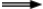 海上拐 点 D海上拐 点 E海上拐 点 F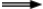 排污 口 B长度/km0.1/0.5/1.923/7.962/路由全长/km10.48510.48510.48510.48510.48510.48510.48510.485测量放线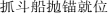 移船开挖下一段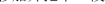 设备撤场序号类别机械名称规格型号数量1陆域施工阶段使用设备挖掘机履带式6 台2陆域施工阶段使用设备搅拌机2 台3陆域施工阶段使用设备推土机3 台4陆域施工阶段使用设备起重机10 台5电焊机1 台6电动卷扬机4 台7压路机3 台8风动凿岩机2 台9载货汽车3 台10自卸汽车2 台11海域施工阶段使用设备起重船350~500t 起重能1艘12海域施工阶段使用设备50t 起重驳船2 艘13海域施工阶段使用设备整平船1000 m³1艘14海域施工阶段使用设备运管驳船2 艘15海域施工阶段使用设备配重块运输驳船2500t1艘16海域施工阶段使用设备抓斗式挖泥船15~18m³1艘17海域施工阶段使用设备运泥驳船1000~1500m³2 艘18海域施工阶段使用设备运沙船1000-1500m³2 艘19海域施工阶段使用设备运石船1000~1500m³2 艘20海域施工阶段使用设备抛锚艇1艘21海域施工阶段使用设备交通艇1艘22海域施工阶段使用设备75 t 起重机履带式3 台23海域施工阶段使用设备55 t 起重机履带式2 台24海域施工阶段使用设备25 t 起重机轮胎式2 台25海域施工阶段使用设备PC360 挖掘机2 台26海域施工阶段使用设备PC200 挖掘机3 台27海域施工阶段使用设备钢板桩打桩机2 台28海域施工阶段使用设备热熔机DN12002 台29海域施工阶段使用设备15 t 卷扬机3 台30海域施工阶段使用设备KMB 潜水设备4 套31海域施工阶段使用设备水下成像设备1套32海域施工阶段使用设备水下成像设备1套33海域施工阶段使用设备电焊机15 台34海域施工阶段使用设备空压机10 m33 台35海域施工阶段使用设备气割设备12 套36海域施工阶段使用设备通风管1700 m37海域施工阶段使用设备GPS 接收机中海达 V903 台38海域施工阶段使用设备全站仪Leica 7021 台39海域施工阶段使用设备水准仪Leica NA21 台40海域施工阶段使用设备测深仪HD-3701 台41海域施工阶段使用设备测量计算专业软件自由行导航软件3 套工种、类别施工人数备  注项目经理1常驻工地项目总工1常驻工地项目副经理3常驻工地质量员1常驻工地工程师8常驻工地安全员2常驻工地起重工40常驻工地潜水员16常驻工地机电工3常驻工地电焊工1常驻工地总 计76序号项目技术经济指标数量费用（万 元）备注1陆域段陆域管道8603 m4646.17包含隧洞管段2陆域段隧洞7180 m5498.023陆域段调压井1 座123.084海域段海洋管道6794 m17247.595海域段扩散器120 m1242.656海域段陆域段衔接段施 工110 m437.887海域段海上浮标4 个60类型陆域段陆域段陆域段海域段海域段类型土方砂方石方砂方石方开挖土石方8875.68 m3/56149 m3570199.78 （淤泥）851.18回填土石方3296.53 m33767.17 m3853.88 m383051.454108312.68外购土石方/3767.17 m3/83051.454108312.68废弃土石方5579.15 m3/55295.12 m3570199.78 （淤泥）851.18废弃土石方 去向本项目废弃土石方由福鼎市城投建材有限公司负责接收。本项目废弃土石方由福鼎市城投建材有限公司负责接收。本项目废弃土石方由福鼎市城投建材有限公司负责接收。本项目废弃土石方由福鼎市城投建材有限公司负责接收。本项目废弃土石方由福鼎市城投建材有限公司负责接收。时间安排工作进度2023 年 6 月-2023 年 7 月项目可研及环评批复2023 年 7 月-2024 年 7 月项目初步设计及其评审2023 年 8 月-2023 年 8 月项目施工图设计2023 年 9 月-2023 年 9 月预算编制及财务审查2023 年 10 月-2023 年 10 月项目招投标2024 年 2 月-2025 年 6 月项目施工生活污水 产生量  （t/d）主要污染因子及浓度（mg/L）主要污染因子及浓度（mg/L）主要污染因子及浓度（mg/L）主要污染因子及浓度（mg/L）主要污染因子及浓度（mg/L）主要污染因子及浓度（mg/L）生活污水 产生量  （t/d）CODBOD5氨氮SSTP动植物油生活污水 产生量  （t/d）35020025200230生活污水 产生量  （t/d）主要污染因子产生量（kg/d）主要污染因子产生量（kg/d）主要污染因子产生量（kg/d）主要污染因子产生量（kg/d）主要污染因子产生量（kg/d）主要污染因子产生量（kg/d）6.12.141.220.151.220.0120.18积尘量 车速0.1（kg/m2）0.2（kg/m2）0.3（kg/m2）0.4（kg/m2）0.5（kg/m2）1.0（kg/m2）5（km/h）0.05110.08590.11640.14440.17070.287110（km/h）0.10210.17170.23280.28880.34140.574215（km/h）0.15320.25760.34910.43320.51210.861325（km/h）0.25530.42930.58190.72200.85361.4355距路边距离（m）距路边距离（m）52050100TSP 浓度 （mg/m3）不洒水10.142.811.150.86TSP 浓度 （mg/m3）洒水2.011.400.680.60序号施工设备测点距施工设备距 离（m）Lmax1施工船舶5852起重机51053挖掘机5854钢板桩打桩机51055热熔机5906卷扬机5857电焊机5908空压机5909压路机58510电动凿岩机510011推土机58512搅拌机58513气割设备58514运输车辆590排放情况COD活性磷酸盐无机 氮硫酸根石油 类镍六价 铬总铬铜正常排放39.010.5216.7437797.451.870.220.0380.190.19非正常排放95.2224.9233.9937797.451.870.220.0380.190.19编号桩号产状( °)产状( °)产状( °)规模 （m）特征与工程关系处理方案编号桩号走 向倾 向倾 角规模 （m）特征与工程关系处理方案F1DKA1+390278857宽 8-18辉绿岩、正长斑 岩， 挤压破碎，辉绿岩脉及正长 斑岩脉沿 破 碎  带 侵 入， 上、下 盘均为凝灰熔岩与管道线 位相交，对影响管道线位稳定有 一 定影响在 隧 洞 施 工 的 过 程 中 应 注 意 防患，防 止宝 溪 水 库  水 体 沿 破 碎 带 和 裂 隙 灌入 隧 洞 中 发 生 灾害。桩号长度（m）围岩分类DAK0+000～DAK0+130130ⅤDAK0+130～DAK0+18050ⅣDAK0+180～DAK0+420240ⅤDAK0+420～DAK0+550130ⅣDAK0+550～DAK0+700150ⅢDAK0+700～DAK1+9501250ⅡDAK1+950～DAK2+090.296140.296ⅢDAK2+090.296～DAK2+138.87340ⅣDAK2+138.873～DAK2+153.82314.950明挖桩号长度（m）围岩分类DBK0+000～DBK0+050.00050（明挖）ⅤDBK0+050.000～DBK0+180.426130.426ⅤDBK0+180.426～DBK0+400.426220ⅢDBK0+400.426～DBK1+074.426674IIDBK1+074.426～DBK1+700.426626ⅢDBK1+700.426～DBK1+980.426280IIDBK1+980.426～DBK2+060.42680ⅢDBK2+060.426～DBK2+880.426820IIDBK2+880.426～DBK2+980.426100ⅢDBK2+980.426～DBK4+280.4261300IIDBK4+280.426～DBK4+500.426220ⅢDBK4+500.426～DBK4+900.426400IIDBK4+900.426～DBK5+052.426152ⅢDBK5+052.426～DBK5+082.68730.261IVDBK5+082.687～DBK5+087.2674.58（明挖）IV本项目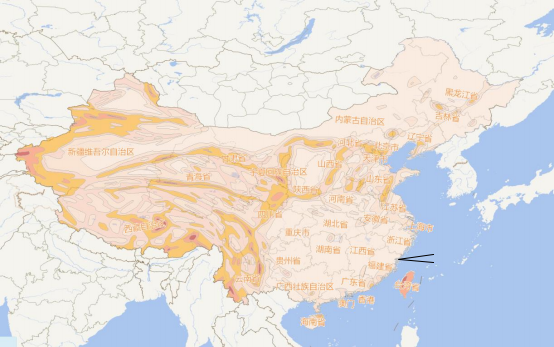 孔号等效剪切波速 Vse（m/s）计算 厚度Vse（m/s）覆盖层厚 度 d建筑场 地类别场地土 类型ZK02187.056.7250≥Vse＞1505≤d<15Ⅱ中软土ZK034171.8500≥Vse＞2500<d<3Ⅰ1中硬土ZK12178.2820250≥Vse＞1505≤d<50Ⅲ中软土ZK10282.359.1500≥Vse＞2505≤d<15Ⅱ中硬土DZK06198.6320250≥Vse＞15015≤d<50Ⅱ中软土DZK15282.0311.8500≥Vse＞25015≤d<50Ⅱ中硬土DZK21218.759.1250≥Vse＞1505≤d<15Ⅱ中软土DZK30199.1715.8250≥Vse＞15015≤d<50Ⅱ中软土DZK54292.594.5500≥Vse＞2503≤d<5Ⅰ1中硬土DZK514212.8500≥Vse＞2500<d<3Ⅰ1中硬土序号发生时间发生地点最大范围 （km2）持续时间 （天）赤潮种12010.5.4~26三沙湾外海域92523东海原甲藻22010.6.1~9福鼎牛郎冈海水浴场至霞 浦大京海水浴场1809东海原甲藻32011.5.18~23三沙湾海域456东海原甲藻42011.5.27~6.5三沙湾海域4510东海原甲藻52012.4.27~29蕉城区蕉头码头至象山村 海域43血红哈卡藻62012.5.18~6.7三沙湾海域13021米氏凯伦藻72013.5.4~22嵛山岛到长表岛以西海域7519东海原甲藻82014.5.19~23霞浦高罗海域-5东海原甲藻92015.5.26~6.2霞浦海域1008米氏凯伦藻102016.4.28~5.17霞浦海域3020东海原甲藻112017.5.11~17长表岛至高罗以西海域87东海原甲藻 米氏凯伦藻122017.5.4~10嵛山岛至长表岛以西海域77东海原甲藻132018.6.12~14西洋岛、浮鹰岛到闾峡以 西海域63米氏凯伦藻142019.5.23-27三沙湾海域185东海原甲藻、米氏凯伦藻152020.5.16-24福鼎沙埕虎头鼻、南镇村 附近海域59东海原甲藻162020.6.1-4福鼎硖门乡渔井村附近海 域44血红哈卡藻172020.6.18-20三沙湾三都黄湾附近海域13中肋骨条藻用海 类型用海二级类名称使用权人用海方式相对位置最近距离交通运 输用海港口用海福鼎敏灶陆岛交通码头工程（一）（二）福鼎市交通建设投 资有限公司建设填海造地项目西侧冬瓜屿 港内约 3.52 km渔业用 海渔业基础设施用 海福鼎市川石二级渔港工程（一）~（四）福鼎市沙埕渔港开发建设投资有限公司港池、蓄水等项目西侧冬瓜屿 港内约 4.82 km渔业用 海渔业基础设施用 海福鼎市沙埕岙腰三级渔港提升改造和整治 维护项目（一）~（四）福鼎市沙埕渔港开发建设投资有限公司港池、蓄水等北侧沙埕港内约 5.52 km交通运 输用海港口用海福鼎市沙埕一级渔港一期工程福鼎市沙埕渔港开发建设投资有限公司建设填海造地北侧沙埕港内约 5.50 km交通运 输用海路桥用海沙埕渔港连接道路及配套公共服务设施建 设项目福鼎市沙埕渔港开发建设投资有限公司建设填海造地北侧沙埕港内约 4.84 km交通运 输用海港口用海王谷村三级群众渔港码头福鼎市沙埕镇王谷 村民委员会港池、蓄水等项目西侧冬瓜屿 港内约 4.30 km海底工 程用海电缆管道用海福鼎市沙埕填自来水厂跨海引水工程福鼎市沙埕自来水 厂海底电缆管道北侧沙埕港内约 4.52 km渔业用 海开放式养殖用海福鼎市流江村至沙埕港口门片区网箱养殖 项目（一）~（四）福建省福鼎市水产 养殖开发公司开放式养殖北侧沙埕港内约 6.09 km渔业用 海开放式养殖用海福鼎市敏灶湾口生态养殖项目（一）（二）福建省福鼎市水产 养殖开发公司开放式养殖项目西侧冬瓜屿 港内约 470 m渔业用 海开放式养殖用海福鼎市敏灶湾内藻类养殖项目（一）（二）福建省福鼎市水产 养殖开发公司开放式养殖项目西侧冬瓜屿 港内约 50 m交通运 输用海港口用海福州港沙埕港区杨岐作业区 28、29 号泊 位工程（一）~（三）福建省沙埕港物流 有限公司港池、蓄水等北侧沙埕港内3.26 km交通运 输用海港口用海福州港沙埕港区杨岐作业区 25、26 号泊 位工程（一）~（三）福建四航建设发展 有限公司建设填海造地北侧沙埕港内3.23 km城市有效天数有效天数达标天数比例%达标天数比例%一级达标天数比 例%一级达标天数比 例%二级达标天数比 例%二级达标天数比 例%城市2022 年2021 年2022 年2021 年2022 年2021 年2022 年2021 年中心城 区36536597.899.262.259.535.639.7福安市36536510010077.372.922.727.1福鼎市36336110010090.689.29.410.8霞浦县36536410010092.689.29.410.8古田县35536399.799.774.677.425.122.3屏南县36536410010089.092.311.07.7寿宁县36536510010072.373.227.726.8周宁县36536510010097.094.83.05.2拓荣县36536410010077.579.122.520.9全市3273327699.799.981.578.918.321.0城 市二氧化硫二氧化硫二氧化氮二氧化氮可吸入颗粒 物可吸入颗粒 物细颗粒物细颗粒物一氧化氮一氧化氮臭氧臭氧城 市2022 年2021 年2022 年2021 年2022 年2021 年2022 年2021 年2022 年2021 年2022 年2021 年中心城区751616313818211.00.9132128福安市781414333617211.10.9105105福鼎市6776273112131.21.49493霞浦县571516293715180.81.07896古田县5588293916211.01.111695屏南县6868182212140.80.910088寿宁县4598232611110.80.8118114周宁县5688212411140.70.97282拓荣县671011212814150.60.9114108全 市661011263114160.91.0103101二 级 标 准 浓 度 限 值6060404070703535////溪流 名称编号东经北纬控制标准监测频次宝溪 河道W1V 类一期三天， 每天一次宝溪 河道W2V 类一期三天， 每天一次序号监测项目检测方法检测限检测仪器1pH水质 pH 值的测定 电极法 HJ 1147-2020/便携式 pH 计 PHB-42COD水质 高锰酸盐指数的测定 GB/T 11892-19890.5 mg/L滴定管(A 级)3BOD5水质 五日生化需氧量(BOD5) 的测定稀释与接种法 HJ 505-20090.5 mg/L生化培养箱 LRH2504NH3-N水质 氨氮的测定纳氏试剂分光光度法 HJ 535-20090.025 mg/L可见分光光度计 721G5TP水质 总磷的测定 钼酸铵分光光度法GB/T 11893-19890.01 mg/L紫外多参数水质综合检 测仪 HM-U8006铜水质 65 种元素的测定电感耦合等离子体质谱法 HJ700-20140.00008 mg/L紫外多参数水质综合检 测仪 HM-U8007锌水质 65 种元素的测定电感耦合等离子体质谱法 HJ700-20140.00067 mg/L紫外多参数水质综合检 测仪 HM-U8008铅水质 65 种元素的测定电感耦合等离子体质谱法 HJ700-20140.00009 mg/L紫外多参数水质综合检 测仪 HM-U8009镉水质 65 种元素的测定电感耦合等离子体质谱法 HJ700-20140.00005 mg/L紫外多参数水质综合检 测仪 HM-U80010镍水质 65 种元素的测定电感耦合等离子体质谱法 HJ700-20140.00005 mg/L紫外多参数水质综合检 测仪 HM-U80011六价铬水质 六价铬的测定 二苯碳酰二肼分光光度法 GB/T 7467-19870.004 mg/L可见分光光度计 721G12石油类水质 石油类的测定 紫外分光 光度法（试行） HJ 970-20180.01 mg/L紫外可见分光光度计 752N13SS水质 悬浮物的测定重量法 GB/T 11901-19894 mg/L分析天平 Cp114断面监测时间监测结果(mg/L ，pH 为无量纲)监测结果(mg/L ，pH 为无量纲)监测结果(mg/L ，pH 为无量纲)监测结果(mg/L ，pH 为无量纲)监测结果(mg/L ，pH 为无量纲)监测结果(mg/L ，pH 为无量纲)监测结果(mg/L ，pH 为无量纲)监测结果(mg/L ，pH 为无量纲)监测结果(mg/L ，pH 为无量纲)监测结果(mg/L ，pH 为无量纲)监测结果(mg/L ，pH 为无量纲)监测结果(mg/L ，pH 为无量纲)监测结果(mg/L ，pH 为无量纲)断面监测时间pHSSBOD5CODNH3-N总磷石油类铜铅六价铬锌镉镍W12023.11.76.963.13.40.2710.02<0.010.00020<0.00009<0.0040.00116<0.00005<0.00006W12023.11.86.853.33.60.2510.01<0.010.00021<0.00009<0.0040.00114<0.00005<0.00006W12023.11.96.973.23.50.2890.02<0.010.00021<0.00009<0.0040.00126<0.00005<0.00006W22023.11.77.273.84.20.100<0.01<0.010.00026<0.00009<0.004<0.00067<0.00005<0.00006W22023.11.87.283.64.00.111<0.01<0.010.00021<0.00009<0.004<0.00067<0.00005<0.00006W22023.11.97.173.94.30.094<0.01<0.010.00023<0.00009<0.004<0.00067<0.00005<0.00006断面监测时间监测结果(mg/L ，pH 为无量纲)监测结果(mg/L ，pH 为无量纲)监测结果(mg/L ，pH 为无量纲)监测结果(mg/L ，pH 为无量纲)监测结果(mg/L ，pH 为无量纲)监测结果(mg/L ，pH 为无量纲)监测结果(mg/L ，pH 为无量纲)监测结果(mg/L ，pH 为无量纲)监测结果(mg/L ，pH 为无量纲)监测结果(mg/L ，pH 为无量纲)监测结果(mg/L ，pH 为无量纲)断面监测时间pHBOD5CODNH3-N总磷石油类铜铅六价铬锌镉W12023.11.70.10.310.091.360.05<0.010.00020<0.0009<0.040.00058<0.005W12023.11.80.20.330.091.260.025<0.010.00021<0.0009<0.040.00057<0.005W12023.11.90.10.320.091.450.05<0.010.00021<0.0009<0.040.00063<0.005W22023.11.70.10.380.110.50<0.025<0.010.00026<0.0009<0.04<0.00034<0.005W22023.11.80.10.360.100.56<0.025<0.010.00021<0.0009<0.04<0.00034<0.005W22023.11.90.050.390.110.47<0.025<0.010.00023<0.0009<0.04<0.00034<0.005监测点位点位位置东经北纬水位埋深 （m）高程 （m）S11#隧洞周边0.57.412S2福头田0.76.158S3小白鹭村2.011.703S42#隧洞周边3.26.646污染物检测方法检测仪器最低检出限钾水质 32 种元素的测定电感耦合等离子体发射光谱法 HJ776-2015等离子体发射光谱仪 ICAP7200Duo0.07 mg/L钠水质 32 种元素的测定电感耦合等离子体发射光谱法 HJ776-2015等离子体发射光谱仪 ICAP7200Duo0.03 mg/L钙水质 32 种元素的测定电感耦合等离子体发射光谱法 HJ776-2015等离子体发射光谱仪 ICAP7200Duo0.02 mg/L镁水质 32 种元素的测定电感耦合等离子体发射光谱法 HJ776-2015等离子体发射光谱仪 ICAP7200Duo0.02 mg/L碳酸盐地下水质分析方法第 49 部分：碳酸根、重碳酸根和氢氧根离子的测定滴定法DZ/T 0064.49-2021滴定管(A 级)5 mg/L重碳酸盐地下水质分析方法第 49 部分：碳酸根、重碳酸根和氢氧根离子的测定滴定法DZ/T 0064.49-2021滴定管(A 级)5 mg/L硫酸根离子水质 无机阴离子（F- 、Cl- 、NO2-、Br- 、NO3- 、PO43- 、SO32- 、SO42-）的测定离子色谱法 HJ 84-2016离子色谱仪 CIC-100 型0.018 mg/LpH水质 pH 值的测定 电极法 HJ 1147-2020便携式 pH 计 PHB-4/氨氮水质 氨氮的测定纳氏试剂分光光度法 HJ 535-2009可见分光光度计 721G0.025 mg/L硝酸盐氮水质 硝酸盐氮的测定酚二磺酸分光光度法 GB/T 7480-1987紫外可见分光光度计 752N0.02 mg/L亚硝酸盐氮水质 亚硝酸盐氮的测定 分光光度法 GB/T 7493-1987紫外可见分光光度计 752N0.001 mg/L挥发酚水质 挥发酚的测定4-氨基安替比林分光光度法 HJ 503-2009可见分光光度计 721G0.0003 mg/L氰化物地下水质分析方法 第52 部分：氰化物的测定 吡啶-吡唑啉酮比色法DZ/T 0064.52-2021紫外可见分光光度计 752N0.002 mg/L砷水质 65 种元素的测定电感耦合等离子体质谱法 HJ 700-2014等离子体质谱仪 iCAP RQ0.00012 mg/L汞水质 汞、砷、硒、铋和锑的测定 原子荧光法 HJ 694-2014原子荧光光度计 AFS-85000.00004 mg/L六价铬地下水质分析方法 第 17 部分：总铬和六价铬量的测定 二苯碳酰二肼分光光度法 DZ/T 0064.17-2021可见分光光度计 721G0.004 mg/L总硬度生活饮用水标准检验方法 第 4 部分：感官性状和物理指标 第 10 条总硬度 10.1 乙二胺四乙酸二钠滴定法GB/T 5750.4-2023滴定管（A 级）1.0 mg/L氟化物水质 氟化物的测定离子选择电极法 GB/T 7484-1987离子计 PXSJ-2160.05 mg/L铁水质 65 种元素的测定电感耦合等离子体质谱法 HJ 700-2014等离子体质谱仪 iCAP RQ0.00082 mg/L锰水质 65 种元素的测定电感耦合等离子体质谱法 HJ 700-2014等离子体质谱仪 iCAP RQ0.00012 mg/L溶解性总固体生活饮用水标准检验方法 第 4 部分：感官性状和物理指标 第 11 条溶解性总固体 11.1 称量法 GB/T5750.4-2023分析天平 Cp114/高锰酸盐指数 （以 O2 计）生活饮用水标准检验方法 第 7 部分：有机物综合指标 第 4 条 高锰酸盐指数（以 O2 计） 4.1 酸性高锰酸钾滴定法GB/T 5750.7-2023滴定管(A 级)0.05 mg/L硫酸盐水质 硫酸盐的测定铬酸钡分光光度法（试行） HJ/T342-2007紫外可见分光光度计 752N2 mg/L氯化物水质 氯化物的测定硝酸银滴定法 GB/T 11896-1989滴定管(A 级)2.5 mg/L总大肠菌群生活饮用水标准检验方法 第 12 部 分：微生物指标 第 5 条 总大肠菌群 5.1 多管发酵法 GB/T 5750.12-2023隔水式恒温培养箱 GNP-9160BS-III 型2 MPN/100 mL菌落总数生活饮用水标准检验方法 第 12 部 分：微生物指标 第 4 条 菌落总数 4.1 平皿计数法 GB/T 5750.12-2023霉菌培养箱 MJP-250/检测项目检测结果（mg/L）检测结果（mg/L）评价结果（Pi）评价结果（Pi）检测项目S1S4S1S4pH 值/无量纲6.96.70.10.3氨氮3.513.896.026.78硝酸盐氮＜0.020.09＜0.0010.0045亚硝酸盐氮0.0030.0570.0030.057挥发酚＜0.0003＜0.0003＜0.15＜0.15氰化物＜0.002＜0.002＜0.04＜0.04砷0.001880.001100.190.11汞＜0.00004＜0.00004＜0.04＜0.04六价铬＜0.004＜0.004＜0.08＜0.08总硬度1312960.290.66铅＜0.00009＜0.00009＜0.009＜0.009氟化物0.200.060.200.06镉＜0.00005＜0.00005＜0.01＜0.01铁0.03520.2460.120.82锰1.917.5819.175.8溶解性总固体2233630.220.36高锰酸盐指数 （以 O2 计）18.75.376.231.79硫酸盐＜28＜0.0080.032氯化物25.074.60.10.30总大肠菌群 MPN/100`mL＜2＜2＜0.67＜0.67菌落总数 CFU/mL72860.720.86钾24.64.95//钠20.451.30.100.26钙36.081.3//镁10.626.9//碳酸盐＜5＜5//重碳酸盐239419//氯离子23.874.8//硫酸根离子0.9476.05//编号监测地点与本项目距离、方位点位坐标点位坐标编号监测地点与本项目距离、方位东经北纬N1东岐村西北侧，1040 mN2福头田西侧，35 mN3白叶坑西侧，220 mN4溪美村西侧，145 mN5小白鹭村东侧，220 mN6官城村南侧，10 mN7入海口周边西南侧，25 m检测日期检测点位编号及位置检测结果 Leq[dB（A）]检测结果 Leq[dB（A）]检测日期检测点位编号及位置昼间夜间2023 年  11 月 7 日N1 东岐村55482023 年  11 月 7 日N2 福头田52482023 年  11 月 7 日N3 白叶坑57472023 年  11 月 7 日N4 溪美村52482023 年  11 月 7 日N5 小白鹭村54462023 年  11 月 7 日N6 官城村50442023 年  11 月 7 日N7 入海口周边55482023 年  11 月 8 日N1 东岐村56472023 年  11 月 8 日N2 福头田52482023 年  11 月 8 日N3 白叶坑58472023 年  11 月 8 日N4 溪美村53462023 年  11 月 8 日N5 小白鹭村52452023 年  11 月 8 日N6 官城村52442023 年  11 月 8 日N7 入海口周边5448点名东经北纬T1T2点名东经北纬F1F2F3F4F5F6F7项目沙埕站沙埕站最大潮差（cm）688688最小潮差（cm）108108平均潮差（cm）417417涨潮平均历时6:136:13项目沙埕站沙埕站落潮平均历时6:116:11最高潮位（cm）1104720平均高潮位（cm）932548最低潮位（cm）342-42平均低潮位（cm）516132基面水尺零点理基资料年限2000～2010 年2000～2010 年特征值T1T2位置120°22'39.10"E120°25'03.01"E位置27°11'45.11"N27°07'17.84"N最高潮位（cm）324.50278.80最低潮位（cm）-288.50-264.15平均高潮位（cm）269.67241.24平均低潮位（cm）-210.58-194.78平均海面（cm）32.3825.11平均潮差（cm）481.50438.62最大潮差（cm）602.00542.95最小潮差（cm）291.00292.23平均涨潮历时6 h17 min6 h11 min平均落潮历时6 h08 min6 h19 min潮位基面1985 国家高程基准1985 国家高程基准序 号纬度经度理基 水深 （m）观测内容T127°11'45.11"120°22'39.10"7.0连续 10 天潮位观测T227°07'17.84"120°25'03.01"6.5连续 10 天潮位观测F127°13'49.15"120°20'25.74"30.0连续 26 小时潮流观测、悬沙同步观测F227°09'09.08"120°24'52.31"22.0连续 26 小时潮流观测、悬沙同步观测F327°07'15.05"120°27'27.16"11.0连续 26 小时潮流观测、悬沙同步观测F427°05'47.76"120°29'28.99"12.0连续 26 小时潮流观测、悬沙同步观测F527°05'04.61"120°25'24.88"8.8连续 26 小时潮流观测、悬沙同步观测F627°03'07.50"120°27'36.45"10.5连续 26 小时潮流观测、悬沙同步观测F727°03'13.03"120°23'8.80"8.5连续 26 小时潮流观测、悬沙同步观测潮次站位涨落 潮表层表层0.2H0.2H0.4H0.4H0.6H0.6H0.8H0.8H底层底层潮次站位涨落 潮流速流向流速流向流速流向流速流向流速流向流速流向潮次站位涨落 潮cm/s°cm/s°cm/s°cm/s°cm/s°cm/s°小潮5 月13-14日F1涨潮0.78257.920.87265.190.76269.010.76264.790.73252.610.68271.76小潮5 月13-14日F1落潮0.6794.20.6895.960.71146.040.89161.080.77168.850.7386.69小潮5 月13-14日F2涨潮0.78288.460.65298.030.73304.650.76298.490.7304.220.71295.92小潮5 月13-14日F2落潮1.04145.740.83153.190.66149.560.61141.60.6138.530.49137.55小潮5 月13-14日F3涨潮0.47287.380.5294.220.41278.210.39282.180.4312.460.34281.04小潮5 月13-14日F3落潮0.39118.530.47121.20.43117.10.41122.080.38113.240.42122.74小潮5 月13-14日F4涨潮0.41270.830.54258.070.59256.290.54260.680.47262.420.42248.33小潮5 月13-14日F4落潮0.3195.490.3895.130.4286.990.4889.880.56126.580.46104.25小潮5 月13-14日F5涨潮0.632730.222670.332640.542580.17270.10.33267.2小潮5 月13-14日F5落潮0.62570.1964.160.2867.740.4674.90.1551.20.345.4小潮5 月13-14日F6涨潮0.57282.330.6277.410.63282.960.54273.320.42285.330.39247.43小潮5 月13-14日F6落潮0.3460.610.3273.610.575.850.5485.790.48103.080.38108.82小潮5 月13-14日F7涨潮0.58265.580.57273.240.59267.070.6266.540.54264.970.39266.29小潮5 月13-14日F7落潮0.4965.460.5469.380.49900.4447.840.4860.310.4559.32大潮5 月18-19日F1涨潮1.32195.311.09296.451.18283.191.24283.011.1247.361.08243.62大潮5 月18-19日F1落潮0.87100.450.9333.361.13124.971.54114.071.06106.021.2488.3大潮5 月18-19日F2涨潮0.88312.180.94307.160.93309.121.01308.240.98305.960.89307.52大潮5 月18-19日F2落潮1.21138.51.13137.441.01135.60.92130.60.83127.060.71114.74大潮5 月18-19日F3涨潮0.65196.50.61311.950.62298.980.52333.980.55301.120.49334.17大潮5 月18-19日F3落潮0.6544.070.5751.830.5783.340.5481.510.51139.790.49138.04大潮5 月18-19日F4涨潮0.51294.960.38263.580.4482.090.52264.230.54267.220.56231.42大潮5 月18-19日F4落潮0.39221.140.86266.550.84273.350.62105.760.69115.750.65116.72大潮5 月18-19日F5涨潮0.72274.190.75281.280.68267.90.64260.570.66252.940.57252.43落潮0.7972.570.7769.670.6969.40.771.360.6569.880.5973.76F6涨潮0.86276.60.88278.60.732860.91286.80.84286.40.92296.1F6落潮0.6687.90.6691.10.5655.20.6396.80.69103.90.6287F7涨潮0.7272.630.76270.080.79264.090.77264.90.67268.030.67279.94F7落潮0.6193.080.6684.460.6586.310.698.860.5495.130.5572.22站位潮次涨潮涨潮落潮落潮站位潮次最大流速流向最大流速流向站位潮次cm/s°cm/s°F1大潮0.92239.811.05110.64F1小潮0.72268.780.58140.6F2大潮0.92309.360.94133.64F2小潮0.65299.330.66145.98F3大潮0.55305.380.4682.69F3小潮0.41284.420.42119.27F4大潮0.44273.150.47110.25F4小潮0.49256.450.492.03F5大潮0.662630.6668.74F5小潮0.34243.740.3152.89F6大潮0.82284.90.6191.79F6小潮0.51284.910.4275.5F7大潮0.72269.680.5496.49F7小潮0.54266.780.4364.32平均历时平均历时涨潮流落潮流站位潮次F1大潮75F1小潮57.5F2大潮66F2小潮57F3大潮67F3小潮57F4大潮76F4小潮68F5大潮6.55.5F5小潮66F6大潮66F6小潮7.55F7大潮7.55F7小潮7.55潮次站位表层表层0.2H0.2H0.4H0.4H0.6H0.6H0.8H0.8H底层底层垂向平均垂向平均潮次站位流速流向流速流向流速流向流速流向流速流向流速流向流速流向潮次站位cm/s°cm/s°cm/s°cm/s°cm/s°cm/s°cm/s°F17.172.26.891.72.4215.57.1255.211274.113.8305.63292.6小潮5 月13-14日F217.6168.28.5178.25.5226.96.7259.29.4281.411.8289.26.2227.2小潮5 月13-14日F38.2353.36.96.15.521.25.221.63.91.51.9306.954.1小潮5 月13-14日F43.3260.32.2201.33.9174.87.2157.18.5169.84.9200.64.4182.7小潮5 月13-14日F57.4331.22.93104.3310.16.4330.40.8267.22.327.83.7327.1小潮5 月13-14日F612.2294.915.6292.111.5300.44.6298.22.7254.32.2222.27.8290.9小潮5 月13-14日F77.2291.16304.46.1302.47.2320.55.9320.43.3321.85.8308.9大潮5 月18-19日F18.4108.54.8297.29.329518.2295.318.9286.820288.110.1292.1大潮5 月18-19日F210.4125.16.9112.63.265.46.2339.710.1338.314.2342.53.819.7大潮5 月18-19日F314.312.813.6109.70.96.32.67.3342.45.7327.49.9355.7大潮5 月18-19日F47.7298.31.239.65.9143.27.3161.57.5221.18.3246.93210.9大潮5 月18-19日F59.629.30.35.4349.65.8333.77.8321.310.5295.97.3336.4大潮5 月18-19日F610.2298.79.230111.2308.69.9304.110.4310.611314.310.3306.4F73.1310.27.32817.4281.67.1264.58.1277.77.8292.76.6282潮次站位涨、落含沙量（mg/L）含沙量（mg/L）含沙量（mg/L）含沙量（mg/L）含沙量（mg/L）含沙量（mg/L）含沙量（mg/L）潮次站位涨、落表层0.2H0.4H0.6H0.8H底层垂向 平均小潮F1涨潮25.626.824.226.224.426.422.9小潮F1落潮2826.236.438.240.664.830.7小潮F2涨潮37.832.230.431.629.42729.8小潮F2落潮27.82928.629.828.429.426.8小潮F3涨潮22.623.823.424.620.72520.8小潮F3落潮35.430.622.229.426.430.622.8小潮F4涨潮33.830.821.82329.434.225.7小潮F4落潮37.830.125.829.830.441.624.3小潮F5涨潮24.825.824.429.232.139.423.0小潮F5落潮40.636.827.63840.26127.1小潮F6涨潮26.221.417.218.419.421.417.5小潮F6落潮20.621.816.81817.618.817.1小潮F7涨潮26.427.618.619.825.235.220.9小潮F7落潮19.220.416.617.824.831.818.5大潮F1涨潮66.265.260.872.471.67163.5大潮F1落潮74.876.872.275.486.38978.8大潮F2涨潮35.63645.647.442.843.840.0大潮F2落潮37.838.644.650.246.649.242.0大潮F3涨潮45.446.235.837.85679.250.1大潮F3落潮39.240.434.636.850.672.245.6大潮F4涨潮26.82821.623.640.25229.3大潮F4落潮40.641.828.630.632.435.434.9大潮F5涨潮36.63826.628.840.86927.5大潮F5落潮29.430.436.838.350.25831.0大潮F6涨潮30.631.824.625.440.256.826.4大潮F6落潮36.227.429.630.242.355.229.7大潮F7涨潮27.628.828.630.240.661.830.3大潮F7落潮41.640.839.240.34365.835.8站位经度（E）纬度（N）调查内容B5（SC17）水质、沉积物、生物生态B7（SC19）水质B8（SC20）水质、沉积物、生物生态B9（SC21）水质、沉积物、生物生态B11（SC23）水质、沉积物、生物生态B13（SC25）水质B14（SC26）水质、沉积物、生物生态B15（SC27）水质、沉积物、生物生态B16（SC28）水质、沉积物、生物生态B17（SC29）水质、沉积物、生物生态B18（SC30）水质B20（SC32）水质、沉积物、生物生态B21（SC33）水质、沉积物、生物生态B23（SC35）水质、沉积物、生物生态B24（SC36）水质、沉积物、生物生态B25（SC37）水质、沉积物、生物生态B26（SC38）水质、沉积物、生物生态B27（SC39）水质B28（SC41）水质、沉积物、生物生态B29（SC44）水质L1（S2）生物质量L2（S3）生物质量L3（S4）生物质量L4（S5）生物质量L5（S6）生物质量BE1生物质量站位经度（E）纬度（N）调查内容BE2生物质量BE3生物质量BE4生物质量BE5生物质量BE6生物质量HDBD03生物质量HDBD05生物质量HDBD09生物质量HDBD13生物质量IZ1（SCC3）潮间带生物IZ2（SCC4）潮间带生物IZ3（SCC5）潮间带生物IZ4（SCC6）潮间带生物IZ5（SCC7）潮间带生物站位经度（E）纬度（N）调查内容B5（SC17）水质、沉积物、生物生态B7（SC19）水质B8（SC20）水质、沉积物、生物生态B9（SC21）水质、沉积物、生物生态B11（SC23）水质、沉积物、生物生态B13（SC25）水质B14（SC26）水质、沉积物、生物生态B15（SC27）水质、沉积物、生物生态B16（SC28）水质、沉积物、生物生态B17（SC29）水质、沉积物、生物生态B18（SC30）水质B20（SC32）水质、沉积物、生物生态B21（SC33）水质、沉积物、生物生态B23（SC35）水质、沉积物、生物生态B24（SC36）水质、沉积物、生物生态B25（SC37）水质、沉积物、生物生态B26（SC38）水质、沉积物、生物生态B27（SC39）水质B28（SC41）水质、沉积物、生物生态B29（SC44）水质L1（S2）生物质量L2（S3）生物质量L3（S4）生物质量L4（S5）生物质量L5（S6）生物质量BE1生物质量BE2生物质量BE3生物质量站位经度（E）纬度（N）调查内容BE4生物质量BE5生物质量BE6生物质量BE7生物质量BE8生物质量HDBD07生物质量HDBD16生物质量IZ1（SCC3）潮间带生物IZ2（SCC4）潮间带生物IZ3（SCC5）潮间带生物IZ4（SCC6）潮间带生物IZ5（SCC7）潮间带生物序号检测 项目检测方法检出限检测仪器1pH 值海洋监测规范第 4 部分：海水分析/便携式 pH 计 PHB-41pH 值第 26 条 pH 值 pH 计法 GB17378.4-2007/便携式 pH 计 PHB-42盐度海洋监测规范第 4 部分：海水分析/盐度计电导仪 SX713Model2盐度第 29.1 条盐度盐度计法/盐度计电导仪 SX713Model2盐度GB17378.4-2007/盐度计电导仪 SX713Model3水温海洋监测规范第 4 部分：海水分析第 25.1 条 水温表层水温表法/表层水温表 WSLI-13水温GB17378.4-2007/表层水温表 WSLI-14透明 度海洋监测规范第 4 部分：海水分析/塞氏盘4透明 度第 22 条透明度透明圆盘法/塞氏盘4透明 度GB17378.4-2007/塞氏盘5悬浮 物海洋监测规范第 4 部分：海水分析2mg/L准微量电子天平 EX225ZH /AD5悬浮 物第 27 条悬浮物重量法2mg/L准微量电子天平 EX225ZH /AD5悬浮 物第 28 条 GB17378.4-20072mg/L准微量电子天平 EX225ZH /AD6溶解 氧海洋监测规范第 4 部分：海水分析0.042 mg/L滴定管（A 级）6溶解 氧第 31 条溶解氧碘量法0.042 mg/L滴定管（A 级）6溶解 氧GB17378.4-20070.042 mg/L滴定管（A 级）7化学 需氧 量海洋监测规范第 4 部分：海水分析0.15  mg/L滴定管（A 级）7化学 需氧 量第 32 条化学需氧量碱性高锰酸钾法0.15  mg/L滴定管（A 级）7化学 需氧 量GB17378.4-20070.15  mg/L滴定管（A 级）8活性 磷酸 盐海洋监测规范第 4 部分：海水分析0.00062 mg/L紫外可见分光光 度计 752N8活性 磷酸 盐第 39.1 条无机磷磷钼蓝分光光度法0.00062 mg/L紫外可见分光光 度计 752N8活性 磷酸 盐GB17378.4-20070.00062 mg/L紫外可见分光光 度计 752N序 号检测 项目检测方法检出限检测仪器9亚硝 酸盐 氮海洋监测规范第 4 部分：海水分析0.0003 mg/L紫外可见分光光 度计 752N9亚硝 酸盐 氮第 37 条亚硝酸盐萘乙二胺分光光度法0.0003 mg/L紫外可见分光光 度计 752N9亚硝 酸盐 氮GB17378.4-20070.0003 mg/L紫外可见分光光 度计 752N10硝酸 盐氮海洋监测规范第 4 部分：海水分析0.0006 mg/L紫外可见分光光 度计 752N10硝酸 盐氮第 38.1 条硝酸盐镉柱还原法0.0006 mg/L紫外可见分光光 度计 752N10硝酸 盐氮GB17378.4-20070.0006 mg/L紫外可见分光光 度计 752N11氨海洋监测规范第 4 部分：海水分析0.0007 mg/L紫外可见分光光 度计 752N11氨第 36.1 条氨靛酚蓝分光光度法0.0007 mg/L紫外可见分光光 度计 752N11氨GB17378.4-20070.0007 mg/L紫外可见分光光 度计 752N12油类海洋监测规范第 4 部分：海水分析0.0035 mg/L紫外可见分光光 度计 752N12油类第 13.2 条油类紫外分光光度法0.0035 mg/L紫外可见分光光 度计 752N12油类GB17378.4-20070.0035 mg/L紫外可见分光光 度计 752N13硫化 物海洋监测规范第 4 部分：海水分析0.0002 mg/L可见分光光度计 721G13硫化 物第 18.1 条硫化物亚甲基蓝分光光度法0.0002 mg/L可见分光光度计 721G13硫化 物GB17378.4-20070.0002 mg/L可见分光光度计 721G14挥发 酚海洋监测规范第 4 部分：海水分析0.0011 mg/L可见分光光度计 721G14挥发 酚第 19 条挥发性酚 4-氨基安替比林分光光度 法 GB17378.4-20070.0011 mg/L可见分光光度计 721G15铜海洋监测规范第 4 部分：海水分析0.2  ug/L原子吸收分光光 度计 AA-7003G15铜6.1 无火焰原子吸收分光光度法0.2  ug/L原子吸收分光光 度计 AA-7003G15铜GB17378.4-20070.2  ug/L原子吸收分光光 度计 AA-7003G16铅海洋监测规范第 4 部分：海水分析0.03 ug/L原子吸收分光光 度计 AA-7003G16铅7.1 无火焰原子吸收分光光度法0.03 ug/L原子吸收分光光 度计 AA-7003G16铅GB17378.4-20070.03 ug/L原子吸收分光光 度计 AA-7003G17锌海洋监测规范第 4 部分：海水分析0.0031 mg/L原子吸收分光光度计TAS990AFG17锌第 9.1 条锌火焰原子吸收分光光度法0.0031 mg/L原子吸收分光光度计TAS990AFG17锌GB17378.4-20070.0031 mg/L原子吸收分光光度计TAS990AFG18镉海洋监测规范第 4 部分：海水分析0.01 ug/L原子吸收分光光 度计 AA-7003G18镉8.1 无火焰原子吸收分光光度法 GB17378.4- 20070.01 ug/L原子吸收分光光 度计 AA-7003G19汞海洋监测规范第 4 部分：海水分析0.007 ug/L原子荧光光度计 AFS-850019汞第 5.1 条汞原子荧光法0.007 ug/L原子荧光光度计 AFS-850019汞GB17378.4-20070.007 ug/L原子荧光光度计 AFS-850020砷海洋监测规范第 4 部分：海水分析0.5  ug/L原子荧光光度计 AFS-230E20砷第 11.1 条砷原子荧光法0.5  ug/L原子荧光光度计 AFS-230E20砷GB17378.4-20070.5  ug/L原子荧光光度计 AFS-230E21总铬海洋监测规范第 4 部分：海水分析0.4  ug/L原子吸收分光光 度计 AA-7003G21总铬第 10.1 条总铬无火焰原子吸收分光光度法 GB17378.4-20070.4  ug/L原子吸收分光光 度计 AA-7003G22氰化 物海洋监测规范第 4 部分：海水分析0.0003 mg/L紫外可见分光光 度计 752N22氰化 物第 20.2 条氰化物吡啶-巴比土酸分光光度法 GB17378.4-20070.0003 mg/L紫外可见分光光 度计 752N23氟化 物水质氟化物的测定0.05  mg/L离子计23氟化 物离子选择电极法 GB7484-19870.05  mg/LPXSJ-21624六价 铬水质六价铬的测定二苯碳酰二肼分光光度法 GB7467-19870.004 mg/L可见分光光度计 721G序 号检测 项目检测方法检出限检测仪器25镍海洋监测规范第 4 部分：海水分析第 42 条 镍无火焰原子吸收分光光度法0.5  ug/L原子吸收分光光 度计 AA-7003G25镍GB17378.4-20070.5  ug/L原子吸收分光光 度计 AA-7003G26锰水质 65 种元素的测定0.12 ug/L等离子体质谱仪 iCAPRQ26锰电感耦合等离子体质谱法 HJ700-20140.12 ug/L等离子体质谱仪 iCAPRQ27钴水质 65 种元素的测定0.03 ug/L等离子体质谱仪 iCAPRQ27钴电感耦合等离子体质谱法 HJ700-20140.03 ug/L等离子体质谱仪 iCAPRQ28粪大 肠菌 群海洋监测规范第 7 部分：近海污染生态调查和生物监测第 9.1 条粪大肠菌群检测发酵法GB17378.7-2007/隔水式恒温培养箱 GNP-9160BS -III 型生化培养箱LRH-7029硫酸 盐水质硫酸盐的测定重量法10   mg/L分析天平 Cp11429硫酸 盐GB/T11899-198910   mg/L分析天平 Cp11430油类海洋监测规范第5 部分：沉积物分析3.0×10-6紫外可见分光光 度计 752N30油类第 13.2 条紫外分光光度法3.0×10-6紫外可见分光光 度计 752N30油类GB17378.5-20073.0×10-6紫外可见分光光 度计 752N31铜海洋监测规范第5 部分：沉积物分析0.5×10-6原子吸收分光光 度计 AA-7003G31铜第 6.1 条铜的测定无火焰原子吸收光度法 GB17378.5-20070.5×10-6原子吸收分光光 度计 AA-7003G32锌海洋监测规范第5 部分：沉积物分析6.0×10-6原子吸收分光光度计TAS990AFG32锌第 9 条锌的测定火焰原子吸收光度法6.0×10-6原子吸收分光光度计TAS990AFG32锌GB17378.5-20076.0×10-6原子吸收分光光度计TAS990AFG33铅海洋监测规范第5 部分：沉积物分析1.0×10-6原子吸收分光光 度计 AA-7003G33铅第 7.1 条铅的测定无火焰原子吸收光度法 GB17378.5-20071.0×10-6原子吸收分光光 度计 AA-7003G34镉海洋监测规范第5 部分：沉积物体分析0.04×10-6原子吸收分光光 度计 AA-7003G34镉第 8.1 条镉的测定无火焰原子吸收光度法 GB17378.5-20070.04×10-6原子吸收分光光 度计 AA-7003G35汞海洋监测规范第5 部分：沉积物分析0.002×10-6原子荧光光度计 AFS-850035汞第 5.1 条原子荧光法 GB17378.5-20070.002×10-6原子荧光光度计 AFS-850036总铬海洋监测规范第 5 部分：沉积物分析2.0×10-6原子吸收分光光 度计 AA-7003G36总铬第 10.1 条铬无火焰原子吸收分光光度法 GB17378.5-20072.0×10-6原子吸收分光光 度计 AA-7003G37砷海洋监测规范第5 部分：沉积物分析0.06×10-6原子荧光光度计 AFS-230E37砷第 11.1 条砷的测定原子荧光法0.06×10-6原子荧光光度计 AFS-230E37砷GB17378.5-20070.06×10-6原子荧光光度计 AFS-230E38有机 碳海洋监测规范第5 部分：沉积物分析/滴定管（A 级）38有机 碳第 18.1 条有机碳的测定重铬酸钾氧化-还原 容量法 GB17378.5-2007/滴定管（A 级）39硫化 物海洋监测规范第5 部分：沉积物分析0.3×10-6可见分光光度计 721G39硫化 物第 17.1 条硫化物的测定0.3×10-6可见分光光度计 721G39硫化 物亚甲基蓝分光光度法 GB17378.5-20070.3×10-6可见分光光度计 721G40硒海洋监测规范第5 部分：沉积物分析0.1×10-6原子荧光光度计 AFS-850040硒第 12.1 条荧光分光光度法0.1×10-6原子荧光光度计 AFS-850040硒GB17378.5-20070.1×10-6原子荧光光度计 AFS-8500序 号检测 项目检测方法检出限检测仪器41镍土壤和沉积物铜、锌、铅、镍、铬的测定火 焰原子吸收分光光度法 HJ491-20193×10-6原子吸收分光光度计TAS990AFG42钴土壤和沉积物 12 种的测定王水提取-电感耦 合等离子体质谱法 HJ803-20160.03×10-6等离子体质谱仪 iCAPRQ43锰土壤和沉积物 12 种的测定王水提取-电感耦 合等离子体质谱法 HJ803-20160.7×10-6等离子体质谱仪 iCAPRQ44粪大 肠菌 群海洋监测规范第 7 部分：近海污染生态调查 和生物监测（附录 E）发酵法/隔水式恒温培养箱 GNP-9160BS -III 型44粪大 肠菌 群GB17378.7-2007/生化培养箱 LRH-7045总汞海洋监测规范第 6 部分：生物体分析0.002×10-6原子荧光光度计 AFS-850045总汞第 5.1 条原子荧光法 GB17378.6-20070.002×10-6原子荧光光度计 AFS-850046镉海洋监测规范第 6 部分：生物体分析0.005×10-6原子吸收分光光 度计 AA-7003G46镉第 8.1 条无火焰原子吸收分光光度法0.005×10-6原子吸收分光光 度计 AA-7003G46镉GB17378.6-20070.005×10-6原子吸收分光光 度计 AA-7003G47铅海洋监测规范第 6 部分：生物体分析0.04×10-6原子吸收分光光 度计 AA-7003G47铅第 7.1 条无火焰原子吸收分光光度法0.04×10-6原子吸收分光光 度计 AA-7003G47铅GB17378.6-20070.04×10-6原子吸收分光光 度计 AA-7003G48铜海洋监测规范第 6 部分：生物体分析0.4×10-6原子吸收分光光 度计 AA-7003G48铜第 6.1 条无火焰原子吸收分光光度法0.4×10-6原子吸收分光光 度计 AA-7003G48铜GB17378.6-20070.4×10-6原子吸收分光光 度计 AA-7003G49砷海洋监测规范第 6 部分：生物体分析0.2×10-6原子荧光光度计 AFS-230E49砷第 11.1 条原子荧光法 GB17378.6-20070.2×10-6原子荧光光度计 AFS-230E50总铬海洋监测规范第 6 部分：生物体分析0.04×10-6原子吸收分光光 度计 AA-7003G50总铬第 10.1 条无火焰原子吸收分光光度法0.04×10-6原子吸收分光光 度计 AA-7003G50总铬GB17378.6-20070.04×10-6原子吸收分光光 度计 AA-7003G51锌海洋监测规范第 6 部分：生物体分析0.4×10-6原子吸收分光光度计TAS990AFG51锌第 9.1 条火焰原子吸收光度法0.4×10-6原子吸收分光光度计TAS990AFG51锌GB17378.6-20070.4×10-6原子吸收分光光度计TAS990AFG52石油 烃海洋监测规范第 6 部分：生物体分析0.2×10-6荧光分光光度计 F32052石油 烃第 13 条石油烃-荧光分光光度法0.2×10-6荧光分光光度计 F32052石油 烃GB17378.6-20070.2×10-6荧光分光光度计 F32053硒海洋监测规范第 6 部分：生物体分析第 12.2条二氨基联苯胺四盐酸盐分光光度法GB17378.6-20070.5×10-6紫外可见分光光 度计 752N54粪大 肠菌 群海洋监测规范第 7 部分：近海污染生态调查 和生物监测（附录 E）发酵法/隔水式恒温培养箱 GNP-9160BS -III 型生化培养箱LRH-7054粪大 肠菌 群GB17378.7-2007/隔水式恒温培养箱 GNP-9160BS -III 型生化培养箱LRH-7055叶绿 素-a海洋监测规范第 7 部分：近海污染生态调查和生物监测第 8.2 条叶绿素-a 的测定分光光度法 GB17378.7-2007/可见分光光度计 721G56浮游 植物海洋监测规范第 7 部分：近海污染生态调查 和生物监测第 5 条 GB17378.7-2007/生物显微镜 BM-1000序 号检测 项目检测方法检出限检测仪器57浮游 动物/体视显微镜XTZ-D电子天平HZK-JA510电子天平HZY-620258潮下 带海洋监测规范第 7 部分：近海污染生态调查 和生物监测第 6 条/体视显微镜XTZ-D电子天平HZK-JA510电子天平HZY-620258底栖 生物GB17378.7-2007/体视显微镜XTZ-D电子天平HZK-JA510电子天平HZY-620259鱼卵仔稚鱼海洋调查规范第 6 部分：海洋生物调查/体视显微镜XTZ-D电子天平HZK-JA510电子天平HZY-620259鱼卵仔稚鱼第 9 条鱼类浮游生物调查/体视显微镜XTZ-D电子天平HZK-JA510电子天平HZY-620259鱼卵仔稚鱼GB/T12763.6-2007/体视显微镜XTZ-D电子天平HZK-JA510电子天平HZY-620260游泳 动物海洋调查规范第 6 部分：海洋生物调查/体视显微镜XTZ-D电子天平HZK-JA510电子天平HZY-620260游泳 动物第 14 条 GB/T12763.6-2007/体视显微镜XTZ-D电子天平HZK-JA510电子天平HZY-6202时间站位所在海洋功能区海洋环境保护要求2023 年 3 月B5 、B8沙埕港保留区重点保护海洋生态环境和渔业苗种场、索饵场、洄游通道，执行不低于现状的海水水质 标准。2023 年 3 月B14、B15 、B20、B21、B28 、L3、L4 、LZ3 、LZ4、 LZ5福宁湾农渔业区重点保护苗种场、索饵场、洄游通道，执行 不劣于第二类海水水质标准、不劣于第一类 海洋沉积物质量标准、不劣于第一类海洋生物质量标准。2023 年 3 月B7 、B9 、B11 、 B13、B16 、B17、 B18、B23 、B25、B29近海农渔业区执行不劣于第一类海水水质标准、不劣于第一类海洋沉积物质量标准、不劣于第一类海 洋生物质量标准。2023 年 3 月B24、B26 、B27日屿-七星列岛海洋 保护区重点保护海洋生物资源、鸟类和海岛景观。严格执行海洋特别保护区管理要求。2023 年 3 月L1 、L2 、LZ1、 LZ2杨岐港口航运区重点保护港区前沿的水深地形条件，优化港 口布局方案，保护水道水动力环境，执行不 劣于第四类海水水质标准、不劣于第三类海 洋沉积物质量标准、不劣于第三类海洋生物质量标准。2023 年 3 月L5小白露旅游休闲娱 乐区保护海岛景观和地形地貌；执行不劣于第二类海水水质标准、不劣于第一类海洋沉积物质量标准、不劣于第一类海洋生物质量标准。2022 年 10 月B5 、B8沙埕港保留区重点保护海洋生态环境和渔业苗种场、索饵场、洄游通道，执行不低于现状的海水水质 标准。2022 年 10 月B14、B15 、B20、B21、B28 、L3、L4 、LZ3 、LZ4、 LZ5福宁湾农渔业区重点保护苗种场、索饵场、洄游通道，执行 不劣于第二类海水水质标准、不劣于第一类 海洋沉积物质量标准、不劣于第一类海洋生物质量标准。2022 年 10 月B7 、B9 、B11 、 B13、B16 、B17、 B18、B23 、B25、B29近海农渔业区执行不劣于第一类海水水质标准、不劣于第一类海洋沉积物质量标准、不劣于第一类海 洋生物质量标准。2022 年 10 月B24、B26 、B27日屿-七星列岛海洋 保护区重点保护海洋生物资源、鸟类和海岛景观。严格执行海洋特别保护区管理要求。2022 年 10 月L1 、L2 、LZ1、 LZ2杨岐港口航运区重点保护港区前沿的水深地形条件，优化港 口布局方案，保护水道水动力环境，执行不 劣于第四类海水水质标准、不劣于第三类海 洋沉积物质量标准、不劣于第三类海洋生物质量标准。2022 年 10 月L5小白露旅游休闲娱 乐区保护海岛景观和地形地貌；执行不劣于第二类海水水质标准、不劣于第一类海洋沉积物质量标准、不劣于第一类海洋生物质量标准。项目第一类第二类三类第四类水温人为造成水温上升夏季不超过当 时当地 1℃, 其他季节不超过 2℃人为造成水温上升夏季不超过当 时当地 1℃, 其他季节不超过 2℃人为造成水温上升不超过当时当 地 4℃人为造成水温上升不超过当时当 地 4℃pH7.8~8.5，同时不超过海域正常变 动范围 0.2 pH 单位7.8~8.5，同时不超过海域正常变 动范围 0.2 pH 单位6.8~8.8，同时不超过海域正常变 动范围 0.5 pH 单位6.8~8.8，同时不超过海域正常变 动范围 0.5 pH 单位悬浮物质人为造成增加量≤10人为造成增加量≤10人为造成增加 量≤100人为造成增加 量≤150溶解氧>6543化学需氧量≤2345无机氮≤    （以 N 计）0.200.300.400.50活性磷酸盐≤ （以 P 计）0.0150.0300.0300.045石油类≤0.050.050.300.50铜≤0.0050.0100.0500.050锌≤0.0200.0500.100.50铅≤0.0010.0050.0100.050总铬0.050.100.200.50镉≤0.0010.0050.0100.010砷≤0.0200.0300.0500.050项目第一类第二类三类第四类汞≤0.000050.00020.00020.0005镍≤0.0050.0100.0200.050站位站位pH 值盐度水温透明 度悬浮物溶解 氧化学 需氧 量活性磷 酸盐无机 氮油类硫酸盐铜铅锌镉汞砷总铬镍站位站位\\(℃)（m）（mg/L）（mg/L）（mg/L）（mg/L）（mg/L）（mg/L）（mg/L）（ug/L）（ug/L）（ug/L）（ug/L）（ug/L）（ug/L）（ug/L）（ug/L）B5表8.129.216.90.7438.081.330.04050.5520.017220600.90.3513.40.110.0181.20.80.7B5底8.127.216.30.7607.441.260.03240.529/20171.70.3113.30.040.0111.90.7<0.5B7表7.9528.215.80.9348.160.510.02740.3280.014202820.37110.090.0141.90.60.5B7底8.2729.2150.9507.720.660.02710.43/18981.40.638.70.05<0.0071.30.60.6B8表8.2429.116.50.8397.521.010.05110.330.008420601.70.599.80.110.0152.30.90.7B8底828.516.70.8488.060.860.0380.458/18141.10.627.20.10.0191.610.6B9表8.1229.9160.8307.750.750.04550.4460.013720652.60.518.10.090.0121.10.9<0.5B9底8.0428.615.70.8417.630.860.03270.491/19782.90.2214.30.090.0142.51.10.8B11表7.9329.315.90.8347.830.580.02430.340.0087179020.5911.90.110.0161.40.40.6B11底8.0930.216.90.8597.750.640.03360.533/18802.30.297.20.110.0121.50.8<0.5B13表8.0831.215.31.5218.160.40.01710.3130.021622602.30.44100.120.012.51.10.7B13底8.0430.816.71.5267.650.660.02080.328/210330.63120.090.0112.30.90.8B14表8.12915.51347.760.560.03080.344<0.003518592.50.4214.60.07<0.0071.50.8<0.5B15表7.9331.715.81.1257.820.690.02580.2560.022521082.20.539.50.070.0171.20.40.7B15底7.943015.81.1377.680.660.02640.278/20962.40.4511.70.060.022.4<0.4<0.5B16表8.253015.31.3297.730.620.0230.2360.0061215730.3114.50.070.0081.70.50.8B16底8.1429.515.41.3437.810.690.02330.289/18982.60.3313.80.090.0071.60.4<0.5B17表7.9330.216.21.7167.780.350.02680.2080.025722572.30.612.90.040.011.50.6<0.5B17底8.083216.71.7387.560.590.01980.232/21621.60.4810.30.060.0121.30.80.5B18表7.9129.3151.6208.130.590.02020.3330.014519111.80.5912.80.080.0142.31<0.5B18底8.192915.31.6427.450.620.01990.194/20532.40.5211.10.10.01620.80.6B20表8.1129.416.11.33580.80.03710.2090.016720221.50.3110.10.110.0081.60.40.5B21表8.2132161.2307.940.50.02020.3360.008920432.50.388.60.1<0.0071.70.90.5站位站位pH 值盐 度水温透明 度悬浮物溶解 氧化学 需氧 量活性磷 酸盐无机 氮油类硫酸盐铜铅锌镉汞砷总 铬镍站位站位\\(℃)（m）（mg/L）（mg/L）（mg/L）（mg/L）（mg/L）（mg/L）（mg/L）（ug/L）（ug/L）（ug/L）（ug/L）（ug/L）（ug/L）（ug/L）（ug/L）底8.2831.216.2338.050.560.01650.192/19911.20.45140.060.0111.50.8<0.5B23表8.231.8161.5167.750.380.0140.2750.014320402.40.328.30.120.0181.60.7<0.5B23底7.930.416.11.5438.130.40.01610.282/22372.20.3314.70.060.0091.310.6B24表8.0929.916.21.6227.890.460.01460.1570.014221902.20.376.50.040.0181<0.40.5B24底7.9331.616.41.6427.860.320.01150.173/19352.80.2310.90.110.0191.70.40.6B25表8.0831.216.91.3197.830.590.02660.140.016721942.90.539.50.06<0.0072.30.7<0.5B25底8.0230151.3277.580.720.03330.15/20211.60.4514.20.090.0091.40.40.5B26表8.1529.216.91.7168.090.340.0140.1440.022122911.60.339.40.080.0062.30.8<0.5B26底8.2731.1161.7287.410.370.01110.149/225530.498.90.120.00820.90.6B27表8.1231.5151.7228.010.560.01360.1690.0059215010.467.20.10.01520.7<0.5B27底8.163015.51.7327.510.210.0140.19/23892.30.6412.60.050.0131.10.7<0.5B28表8.2930.216.71.22480.450.02080.163<0.003521551.60.446.30.070.0091.40.5<0.5B28底7.943215.51.2377.90.610.02110.216/21362.20.288.70.080.0110.9<0.5B29表8.0731.516.71.8158.050.30.00580.1720.016721551.70.3611.40.090.0181.10.6<0.5B29底8.1632.916.91.8307.560.350.01180.133/<0.00021.30.39.50.040.011.40.4<0.5项目单位最小值最大值样品数检出率 （%）超标率（%）超标率（%）超标率（%）超标率（%）项目单位最小值最大值样品数检出率 （%）一类二类三类四类pH 值/7.98.2938100.00%////盐度/27.232.938100.00%////水温℃15.016.938100.00%////透明度m0.71.820100.00%////悬浮物mg/L156038100.00%////溶解氧mg/L7.418.1638100.00%////化学需氧量mg/L0.211.3338100.00%////活性磷酸盐mg/L0.00580.051138100.00%76.3223.6823.685.26无机氮mg/L0.1330.55238100.00%65.7939.4718.427.89油类mg/L0.00590.02572090.00%////硫酸盐mg/L179023893897.37%////铜ug/L0.93.038100.00%////铅ug/L0.220.6438100.00%100.00100.0055.26/锌ug/L6.314.738100.00%////镉ug/L0.040.1238100.00%////汞ug/L0.0060.0203889.47%84.21///砷ug/L1.02.538100.00%////总铬ug/L0.41.13894.74%////镍ug/L0.50.83852.63%////单 位层 次pHpHDODODODOCODCODCODCOD活性磷酸盐活性磷酸盐活性磷酸盐无机氮无机氮无机氮无机氮石油类石油类石油类铜铜铜锌锌锌锌铅铅铅铅汞汞汞镉镉镉砷砷砷总铬总铬总铬总铬单 位层 次一~二类三四类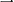 类二 类三 类四 类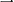 类二 类三 类四 类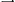 类二三类四 类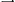 类二 类三 类四 类一~二类三 类四 类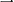 类二 类三四类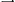 类二 类三 类四 类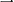 类二 类三 类四 类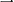 类二三类四 类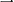 类二 类三四类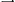 类二 类三四类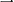 类二 类三 类四 类B5表0.140.300.4 30.3 40.2 80.2 40.6 70.4 40.3 30.2 72.7 01.350.9 02.7 61.8 41.3 81.1 00.340.0 60.0 30.1 800.0 900.0180.0 180.0 070.0 040.0 0113.4 002.6 801.3 400.2 682.2 000.5500.2 200.0 180.0 040.0020.0 600.0 400.0240.0 160.0 080.0 040.0 02B5底0.140.300.6 20.4 90.4 00.3 40.6 30.4 20.3 20.2 52.1 61.080.7 22.6 41.7 61.3 21.0 6///0.3 400.1 700.0340.0 160.0 060.0 030.0 0113.3 002.6 601.3 300.2 660.8 000.2000.0 800.0 110.0 020.0010.0 950.0 630.0380.0 140.0 070.0 040.0 01B7表0.570.150.4 40.3 50.2 90.2 50.2 60.1 70.1 30.1 01.8 30.910.6 11.6 41.0 90.8 20.6 60.280.0 50.0 30.4 000.2 000.0400.0 190.0 070.0 040.0 0111.0 002.2 001.1 000.2 201.8 000.4500.1 800.0 140.0 030.0010.0 950.0 630.0380.0 120.0 060.0 030.0 01B7底0.340.470.5 70.4 60.3 80.3 30.3 30.2 20.1 70.1 31.8 10.900.6 02.1 51.4 31.0 80.8 6///0.2 800.1 400.0280.0 320.0 130.0 060.0 018.70 01.7 400.8 700.1 741.0 000.2500.1 00///0.0 650.0 430.0260.0 120.0 060.0 030.0 01B8表0.260.440.5 90.4 70.3 90.3 30.5 10.3 40.2 50.2 03.4 11.701.1 41.6 51.1 00.8 30.6 60.170.0 30.0 20.3 400.1 700.0340.0 300.0 120.0 060.0 019.80 01.9 600.9 800.1 962.2 000.5500.2 200.0 150.0 030.0020.1 150.0 770.0460.0 180.0 090.0 050.0 02B8底0.430.200.4 40.3 50.2 90.2 40.4 30.2 90.2 20.1 72.5 31.270.8 42.2 91.5 31.1 50.9 2///0.2 200.1 100.0220.0 310.0 120.0 060.0 017.20 01.4 400.7 200.1 442.0 000.5000.2 000.0 190.0 040.0020.0 800.0 530.0320.0 200.0 100.0 050.0 02B9表0.090.320.5 40.4 30.3 60.3 00.3 80.2 50.1 90.1 53.0 31.521.0 12.2 31.4 91.1 20.8 90.270.0 50.0 30.5 200.2 600.0520.0 260.0 100.0 050.0 018.10 01.6 200.8 100.1 621.8 000.4500.1 800.0 120.0 020.0010.0 550.0 370.0220.0 180.0 090.0 050.0 02B9底0.310.240.5 30.4 20.3 50.3 00.4 30.2 90.2 20.1 72.1 81.090.7 32.4 61.6 41.2 30.9 8///0.5 800.2 900.0580.0 110.0 040.0 020.0 0014.3 002.8 601.4 300.2 861.8 000.4500.1 800.0 140.0 030.0010.1 250.0 830.0500.0 220.0 110.0 060.0 02B1 1表0.630.130.5 30.4 20.3 50.3 00.2 90.1 90.1 50.1 21.6 20.810.5 41.7 01.1 30.8 50.6 80.170.0 30.0 20.4 000.2 000.0400.0 300.0 120.0 060.0 0111.9 002.3 801.1 900.2 382.2 000.5500.2 200.0 160.0 030.0020.0 700.0 470.0280.0 080.0 040.0 020.0 01B1 1底0.170.290.5 20.4 10.3 40.2 90.3 20.2 10.1 60.1 32.2 41.120.7 52.6 61.7 81.3 31.0 7///0.4 600.2 300.0460.0 150.0 060.0 030.0 017.20 01.4 400.7 200.1 442.2 000.5500.2 200.0 120.0 020.0010.0 750.0 500.0300.0 160.0 080.0 040.0 02B1 3表0.200.280.4 60.3 70.3 00.2 60.2 00.1 30.1 00.0 81.1 40.570.3 81.5 71.0 40.7 80.6 30.430.0 70.0 40.4 600.2 300.0460.0 220.0 090.0 040.0 0110.0 002.0 001.0 000.2 002.4 000.6000.2 400.0 100.0 020.0010.1 250.0 830.0500.0 220.0 110.0 060.0 02B1 3底0.310.240.5 50.4 30.3 60.3 00.3 30.2 20.1 70.1 31.3 90.690.4 61.6 41.0 90.8 20.6 6///0.6 000.3 000.0600.0 320.0 130.0 060.0 0112.0 002.4 001.2 000.2 401.8 000.4500.1 800.0 110.0 020.0010.1 150.0 770.0460.0 180.0 090.0 050.0 02B1 4表0.140.300.5 50.4 40.3 70.3 10.2 80.1 90.1 40.1 12.0 51.030.6 81.7 21.1 50.8 60.6 9///0.5 000.2 500.0500.0 210.0 080.0 040.0 0114.6 002.9 201.4 600.2 921.4 000.3500.1 40///0.0 750.0 500.0300.0 160.0 080.0 040.0 02B1 5表0.630.130.5 30.4 20.3 50.3 00.3 50.2 30.1 70.1 41.7 20.860.5 71.2 80.8 50.6 40.5 10.450.0 80.0 50.4 400.2 200.0440.0 270.0 110.0 050.0 019.50 01.9 000.9 500.1 901.4 000.3500.1 400.0 170.0 030.0020.0 600.0 400.0240.0 080.0 040.0 020.0 01B1 5底0.600.140.5 70.4 50.3 70.3 20.3 30.2 20.1 70.1 31.7 60.880.5 91.3 90.9 30.7 00.5 6///0.4 800.2 400.0480.0 230.0 090.0 050.0 0111.7 002.3 401.1 700.2 341.2 000.3000.1 200.0 200.0 040.0020.1 200.0 800.048////B1 6表0.290.450.5 70.4 50.3 80.3 20.3 10.2 10.1 60.1 21.5 30.770.5 11.1 80.7 90.5 90.4 70.120.0 20.0 10.6 000.3 000.0600.0 160.0 060.0 030.0 0114.5 002.9 001.4 500.2 901.4 000.3500.1 400.0 080.0 020.0010.0 850.0 570.0340.0 100.0 050.0 030.0 01B1 6底0.030.340.5 40.4 30.3 60.3 10.3 50.2 30.1 70.1 41.5 50.780.5 21.4 40.9 60.7 20.5 8///0.5 200.2 600.0520.0 170.0 070.0 030.0 0113.8 002.7 601.3 800.2 761.8 000.4500.1 800.0 070.0 010.0010.0 800.0 530.0320.0 080.0 040.0 020.0 01B1 7表0.630.130.5 30.4 20.3 50.3 00.1 80.1 20.0 90.0 71.7 90.890.6 01.0 40.6 90.5 20.4 20.510.0 90.0 50.4 600.2 300.0460.0 300.0 120.0 060.0 0112.9 002.5 801.2 900.2 580.8 000.2000.0 800.0 100.0 020.0010.0 750.0 500.0300.0 120.0 060.0 030.0 01B1 7底0.200.280.5 80.4 50.3 70.3 20.3 00.2 00.1 50.1 21.3 20.660.4 41.1 60.7 70.5 80.4 6///0.3 200.1 600.0320.0 240.0 100.0 050.0 0110.3 002.0 601.0 300.2 061.2 000.3000.1 200.0 120.0 020.0010.0 650.0 430.0260.0 160.0 080.0 040.0 02B1 8表0.690.110.4 70.3 80.3 20.2 70.3 00.2 00.1 50.1 21.3 50.670.4 51.6 71.1 10.8 30.6 70.290.0 50.0 30.3 600.1 800.0360.0 300.0 120.0 060.0 0112.8 002.5 601.2 800.2 561.6 000.4000.1 600.0 140.0 030.0010.1 150.0 770.0460.0 200.0 100.0 050.0 02B1 8底0.110.390.6 40.5 10.4 20.3 60.3 10.2 10.1 60.1 21.3 30.660.4 40.9 70.6 50.4 90.3 9///0.4 800.2 400.0480.0 260.0 100.0 050.0 0111.1 002.2 201.1 100.2 222.0 000.5000.2 000.0 160.0 030.0020.1 000.0 670.0400.0 160.0 080.0 040.0 02单位层次pHpHDODODODOCODCODCODCOD活性磷酸盐活性磷酸盐活性磷酸盐无机氮无机氮无机氮无机氮石油类石油类石油类铜铜铜锌锌锌锌铅铅铅铅汞汞汞镉镉镉砷砷砷总铬总铬总铬总铬单位层次一~二类三四类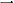 类二 类三 类四 类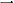 类二 类三 类四 类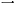 类二三类四 类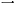 类二 类三 类四 类一~二类三 类四 类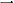 类二 类三四类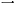 类二 类三 类四 类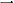 类二 类三 类四 类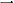 类二三类四 类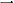 类二 类三四类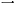 类二 类三四类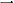 类二 类三 类四 类B2 0表0.110.310.4 80.3 80.3 10.2 70.4 00.2 70.2 00.1 62.4 71.240.8 21.0 50.7 00.5 20.4 20.330.0 60.0 30.3 000.1 500.0300.0 160.0 060.0 030.0 0110.1 002.0 201.0 100.2 022.2 000.5500.2 200.0 080.0 020.0010.0 800.0 530.0320.0 080.0 040.0 020.0 01B2 1表0.170.410.4 90.3 90.3 20.2 80.2 50.1 70.1 30.1 01.3 50.670.4 51.6 81.1 20.8 40.6 70.180.0 30.0 20.5 000.2 500.0500.0 190.0 080.0 040.0 018.60 01.7 200.8 600.1 722.0 000.5000.2 00///0.0 850.0 570.0340.0 180.0 090.0 050.0 02B2 1底0.370.480.4 60.3 60.3 00.2 60.2 80.1 90.1 40.1 11.1 00.550.3 70.9 60.6 40.4 80.3 8///0.2 400.1 200.0240.0 230.0 090.0 050.0 0114.0 002.8 001.4 000.2 801.2 000.3000.1 200.0 110.0 020.0010.0 750.0 500.0300.0 160.0 080.0 040.0 02B2 3表0.140.400.5 40.4 30.3 60.3 00.1 90.1 30.1 00.0 80.9 30.470.3 11.3 80.9 20.6 90.5 50.290.0 50.0 30.4 800.2 400.0480.0 160.0 060.0 030.0 018.30 01.6 600.8 300.1 662.4 000.6000.2 400.0 180.0 040.0020.0 800.0 530.0320.0 140.0 070.0 040.0 01B2 3底0.710.100.4 40.3 50.2 90.2 50.2 00.1 30.1 00.0 81.0 70.540.3 61.4 10.9 40.7 10.5 6///0.4 400.2 200.0440.0 170.0 070.0 030.0 0114.7 002.9 401.4 700.2 941.2 000.3000.1 200.0 090.0 020.0010.0 650.0 430.0260.0 200.0 100.0 050.0 02B2 4表0.170.290.5 00.4 00.3 30.2 80.2 30.1 50.1 20.0 90.9 70.490.3 20.7 90.5 20.3 90.3 10.280.0 50.0 30.4 400.2 200.0440.0 190.0 070.0 040.0 016.50 01.3 000.6 500.1 300.8 000.2000.0 800.0 180.0 040.0020.0 500.0 330.020////B2 4底0.630.130.5 00.4 00.3 30.2 80.1 60.1 10.0 80.0 60.7 70.380.2 60.8 70.5 80.4 30.3 5///0.5 600.2 800.0560.0 120.0 050.0 020.0 0010.9 002.1 801.0 900.2 182.2 000.5500.2 200.0 190.0 040.0020.0 850.0 570.0340.0 080.0 040.0 020.0 01B2 5表0.200.280.5 00.3 90.3 20.2 70.3 00.2 00.1 50.1 21.7 70.890.5 90.7 00.4 70.3 50.2 80.330.0 60.0 30.5 800.2 900.0580.0 270.0 110.0 050.0 019.50 01.9 000.9 500.1 901.2 000.3000.1 20///0.1 150.0 770.0460.0 140.0 070.0 040.0 01B2 5底0.370.220.6 10.4 90.4 10.3 50.3 60.2 40.1 80.1 42.2 21.110.7 40.7 50.5 00.3 70.3 0///0.3 200.1 600.0320.0 230.0 090.0 050.0 0114.2 002.8 401.4 200.2 841.8 000.4500.1 800.0 090.0 020.0010.0 700.0 470.0280.0 080.0 040.0 020.0 01B2 6表0.000.350.4 30.3 40.2 80.2 30.1 70.1 10.0 90.0 70.9 30.470.3 10.7 20.4 80.3 60.2 90.440.0 70.0 40.3 200.1 600.0320.0 170.0 070.0 030.0 019.40 01.8 800.9 400.1 881.6 000.4000.1 600.0 060.0 010.0010.1 150.0 770.0460.0 160.0 080.0 040.0 02B2 6底0.340.470.6 30.5 00.4 20.3 50.1 90.1 20.0 90.0 70.7 40.370.2 50.7 50.5 00.3 70.3 0///0.6 000.3 000.0600.0 250.0 100.0 050.0 018.90 01.7 800.8 900.1 782.4 000.6000.2 400.0 080.0 020.0010.1 000.0 670.0400.0 180.0 090.0 050.0 02B2 7表0.090.320.5 00.4 00.3 40.2 90.2 80.1 90.1 40.1 10.9 10.450.3 00.8 50.5 60.4 20.3 40.120.0 20.0 10.2 000.1 000.0200.0 230.0 090.0 050.0 017.20 01.4 400.7 200.1 442.0 000.5000.2 000.0 150.0 030.0020.1 000.0 670.0400.0 140.0 070.0 040.0 01B2 7底0.030.360.6 20.4 90.4 10.3 50.1 10.0 70.0 50.0 40.9 30.470.3 10.9 50.6 40.4 80.3 8///0.4 600.2 300.0460.0 320.0 130.0 060.0 0112.6 002.5 201.2 600.2 521.0 000.2500.1 000.0 130.0 030.0010.0 550.0 370.0220.0 140.0 070.0 040.0 01B2 8表0.400.490.4 60.3 60.3 00.2 50.2 30.1 50.1 10.0 91.3 90.690.4 60.8 10.5 40.4 10.3 3///0.3 200.1 600.0320.0 220.0 090.0 040.0 016.30 01.2 600.6 300.1 261.4 000.3500.1 400.0 090.0 020.0010.0 700.0 470.0280.0 100.0 050.0 030.0 01B2 8底0.600.140.5 20.4 10.3 40.2 90.3 10.2 00.1 50.1 21.4 10.700.4 71.0 80.7 20.5 40.4 3///0.4 400.2 200.0440.0 140.0 060.0 030.0 018.70 01.7 400.8 700.1 741.6 000.4000.1 600.0 100.0 020.0010.0 500.0 330.0200.0 180.0 090.0 050.0 02B2 9表0.230.270.4 40.3 50.2 90.2 50.1 50.1 00.0 80.0 60.3 90.190.1 30.8 60.5 70.4 30.3 40.330.0 60.0 30.3 400.1 700.0340.0 180.0 070.0 040.0 0111.4 002.2 801.1 400.2 281.8 000.4500.1 800.0 180.0 040.0020.0 550.0 370.0220.0 120.0 060.0 030.0 01B2 9底0.030.360.5 70.4 50.3 70.3 10.1 80.1 20.0 90.0 70.7 90.390.2 60.6 70.4 40.3 30.2 7///0.2 600.1 300.0260.0 150.0 060.0 030.0 019.50 01.9 000.9 500.1 900.8 000.2000.0 800.0 100.0 020.0010.0 700.0 470.0280.0 080.0 040.0 020.0 01站位站位pH 值盐度水温透明 度悬浮物溶解氧化学 需氧 量活性磷 酸盐无机 氮油类硫酸 盐重金属重金属重金属重金属重金属重金属重金属重金属站位站位pH 值盐度水温透明 度悬浮物溶解氧化学 需氧 量活性磷 酸盐无机 氮油类硫酸 盐铜铅锌镉汞砷总铬镍站位站位\\(℃)（m）（mg/L）（mg/L）（mg/L）（mg/L）（mg/L）（mg/L）（mg/L）（ug/L）（ug/L）（ug/L）（ug/L）（ug/L）（ug/L）（ug/L）（ug/L）B5表8.0928.921.21.2286.51.250.04110.4570.033325511.000.568.400.060.022.100.600.90B5底7.9929.420.21.2166.781.040.04170.442/24740.900.6410.300.050.012.600.601.30B7表8.1630.519.71186.80.90.03060.3870.012523771.500.558.800.04<0.0072.10<0.41.30B7底8.13120.71256.680.860.0210.396/23841.400.3111.100.050.012.100.501.20B8表8.0430.820.61.1347.591.140.04170.4960.027622281.600.577.000.040.022.300.401.40B8底8.0930.420.51.1296.671.330.04510.428/22842.100.519.400.090.021.70<0.41.20B9表8.1531.221.50.9377.461.280.04140.4430.018321961.700.466.100.040.021.400.500.80B11表8.1830.620.21.1277.51.180.02970.3570.016223281.300.626.200.090.012.000.700.90B11底8.033119.91.1287.071.250.02530.327/25611.700.616.500.060.021.800.800.80B13表8.2931.119.51.3167.630.40.01820.2030.033524160.700.638.600.09<0.0071.200.60<0.5B13底8.1730.7211.3187.340.670.01570.218/23640.900.366.600.05<0.0072.200.700.80B14表8.1130.719.30.9337.051.150.03860.3510.030321561.800.417.800.050.012.400.400.90B15表8.2731.919.41107.661.120.03370.3440.015223791.900.525.900.10<0.0071.700.701.00B15底8.23120.51237.361.060.03250.253/22801.600.3210.400.080.011.400.801.20B16表8.1230.919.71.2307.650.820.02260.2960.019223221.700.6712.800.090.021.600.500.70B16底8.0230.420.91.2397.290.740.02940.206/21980.900.5112.600.090.022.000.600.60B17表8.130.120.81.3177.670.860.01420.2450.025124952.300.2711.700.070.021.50<0.40.70B17底8.1231.2211.3367.440.820.01760.19/21111.700.3510.700.080.011.200.600.90B18表8.130.620.71.497.740.430.01390.193<0.003523791.000.5412.600.080.021.900.50<0.5B18底8.1631.521.41.4146.750.560.0120.133/21890.600.2412.700.070.012.000.800.80B20表8.0831.119.60.8437.121.090.04420.4590.017823302.000.475.700.090.011.20<0.40.80B21表831.220.31117.310.910.03370.4240.01822711.400.3512.000.040.011.900.500.60B21底8.153219.41177.620.780.03460.372/23011.600.378.000.080.011.500.701.10B23表8.1730.821.31.3167.590.40.02160.2180.032623382.300.3611.200.080.022.20<0.40.80B23底8.0130.321.11.3237.270.530.03620.174/21720.700.739.800.040.022.10<0.4<0.5B24表8.1431.419.81.4117.340.370.01920.138<0.003524151.800.3710.100.040.011.700.50<0.5B24底8.130.3201.4167.060.380.02260.117/22780.700.216.000.060.011.200.700.60B25表8.2431.2211.2107.870.780.02380.1880.007424311.900.277.400.090.011.500.400.80B25底8.1931.719.41.2267.580.690.02070.221/25291.900.399.300.090.011.30<0.41.20B26表8.0631.820.31.3127.180.580.02320.1290.013625091.400.615.500.090.012.10<0.41.30B26底8.1130.920.61.3177.770.430.01820.156/23262.000.309.100.050.021.900.600.90B27表8.1531.820.91.3207.520.480.01950.127<0.003526661.900.5011.900.050.021.600.40<0.5B27底8.2431201.3167.030.30.01080.105/26780.700.256.200.080.021.300.70<0.5B28表8.163219.21.1307.40.610.02410.1750.027424430.800.738.000.060.011.50<0.40.90B28底8.131.220.41.1267.180.590.02380.137/24702.100.346.700.080.011.700.600.70B29表8.2632.420.41.5117.690.320.008630.111<0.003525531.600.7210.900.04<0.0071.50<0.4<0.5B29底8.2431.820.91.597.280.450.01110.124/26150.600.647.100.080.011.200.50<0.5项目单位最小值最大值样品数检出率 （%）超标率（%）超标率（%）超标率（%）超标率（%）项目单位最小值最大值样品数检出率 （%）一类二类三类四类pH 值/7.998.2937100%////盐度/28.932.437100%////水温℃19.221.537100%////透明度m0.81.520100%////悬浮物mg/L94337100%////溶解氧mg/L6.57.8737100%////化学需氧量mg/L0.31.3337100%////活性磷酸盐mg/L0.008630.045137100%83.7835.1435.142.70无机氮mg/L0.1050.49637100%59.4637.8418.92/油类mg/L0.00740.03352080%////硫酸盐mg/L2111267837100%////铜ug/L0.62.337100%////铅ug/L0.210.7337100%////锌ug/L5.512.837100%////镉ug/L0.040.137100%////汞ug/L0.0080.0243786%////砷ug/L1.22.637100%////总铬ug/L0.40.83773%////镍ug/L0.61.43778%////单 位层 次pHpHDODODODOCODCODCODCOD活性磷酸盐活性磷酸盐活性磷酸盐无机氮无机氮无机氮无机氮石油类石油类石油类铜铜铜锌锌锌锌铅铅铅铅汞汞汞镉镉镉砷砷砷总铬总铬总铬总铬单 位层 次一~二类三四类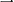 类二 类三 类四 类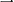 类二 类三 类四 类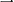 类二三类四 类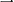 类二 类三 类四 类一~二类三 类四 类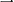 类二 类三四类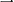 类二 类三 类四 类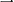 类二 类三 类四 类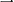 类二三类四 类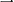 类二 类三四类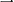 类二 类三四类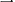 类二 类三 类四 类B5表0.170.290.8 30.6 10.4 90.4 00.6 30.4 20.3 10.2 52.7 41.370.9 12.2 91.5 21.1 40.9 10.670.1 10.0 70.2 000.1 000.0200.4 200.1 680.0 840.0 170.5 600.1 120.0 560.0 110.4 200.1050.0 420.0 600.0 120.0060.1 050.0 700.0420.0 120.0 060.0 030.0 01B5底0.460.190.7 40.5 60.4 50.3 70.5 20.3 50.2 60.2 12.7 81.390.9 32.2 11.4 71.1 00.8 8///0.1 800.0 900.0180.5 150.2 060.1 030.0 210.6 400.1 280.0 640.0 130.1 800.0450.0 180.0 500.0 100.0050.1 300.0 870.0520.0 120.0 060.0 030.0 01B7表0.030.360.7 40.5 60.4 50.3 80.4 50.3 00.2 30.1 82.0 41.020.6 81.9 31.2 90.9 70.7 70.250.0 40.0 30.3 000.1 500.0300.4 400.1 760.0 880.0 180.5 500.1 100.0 550.0 11///0.0 400.0 080.0040.1 050.0 700.042////B7底0.140.300.7 70.5 70.4 60.3 80.4 30.2 90.2 20.1 71.4 00.700.4 71.9 81.3 20.9 90.7 9///0.2 800.1 400.0280.5 550.2 220.1 110.0 220.3 100.0 620.0 310.0 060.1 600.0400.0 160.0 500.0 100.0050.1 050.0 700.0420.0 100.0 050.0 030.0 01B8表0.310.240.4 60.3 50.2 80.2 30.5 70.3 80.2 90.2 32.7 81.390.9 32.4 81.6 51.2 40.9 90.550.0 90.0 60.3 200.1 600.0320.3 500.1 400.0 700.0 140.5 700.1 140.0 570.0 110.4 600.1150.0 460.0 400.0 080.0040.1 150.0 770.0460.0 080.0 040.0 020.0 01B8底0.170.290.7 80.5 80.4 60.3 90.6 70.4 40.3 30.2 73.0 11.501.0 02.1 41.4 31.0 70.8 6///0.4 200.2 100.0420.4 700.1 880.0 940.0 190.5 100.1 020.0 510.0 100.4 200.1050.0 420.0 900.0 180.0090.0 850.0 570.034////B9表0.000.350.4 80.3 50.2 80.2 30.6 40.4 30.3 20.2 62.7 61.380.9 22.2 11.4 81.1 10.8 90.370.0 60.0 40.3 400.1 700.0340.3 050.1 220.0 610.0 120.4 600.0 920.0 460.0 090.4 800.1200.0 480.0 400.0 080.0040.0 700.0 470.0280.0 100.0 050.0 030.0 01B1 1表0.090.380.5 10.3 80.3 00.2 50.5 90.3 90.3 00.2 41.9 80.990.6 61.7 81.1 90.8 90.7 10.320.0 50.0 30.2 600.1 300.0260.3 100.1 240.0 620.0 120.6 200.1 240.0 620.0 120.2 800.0700.0 280.0 900.0 180.0090.1 000.0 670.0400.0 140.0 070.0 040.0 01B1 1底0.340.230.6 50.4 90.4 00.3 30.6 30.4 20.3 10.2 51.6 90.840.5 61.6 41.0 90.8 20.6 5///0.3 400.1 700.0340.3 250.1 300.0 650.0 130.6 100.1 220.0 610.0 120.3 000.0750.0 300.0 600.0 120.0060.0 900.0 600.0360.0 160.0 080.0 040.0 02B1 3表0.400.490.4 80.3 70.3 00.2 50.2 00.1 30.1 00.0 81.2 10.610.4 01.0 20.6 80.5 10.4 10.670.1 10.0 70.1 400.0 700.0140.4 300.1 720.0 860.0 170.6 300.1 260.0 630.0 13///0.0 900.0 180.0090.0 600.0 400.0240.0 120.0 060.0 030.0 01B1 3底0.060.370.5 40.4 00.3 20.2 60.3 40.2 20.1 70.1 31.0 50.520.3 51.0 90.7 30.5 40.4 4///0.1 800.0 900.0180.3 300.1 320.0 660.0 130.3 600.0 720.0 360.0 07///0.0 500.0 100.0050.1 100.0 730.0440.0 140.0 070.0 040.0 01B1 4表0.110.310.6 70.5 10.4 10.3 50.5 80.3 80.2 90.2 32.5 71.290.8 61.7 61.1 70.8 80.7 00.610.1 00.0 60.3 600.1 800.0360.3 900.1 560.0 780.0 160.4 100.0 820.0 410.0 080.2 600.0650.0 260.0 500.0 100.0050.1 200.0 800.0480.0 080.0 040.0 020.0 01B1 5表0.340.470.4 80.3 60.2 90.2 50.5 60.3 70.2 80.2 22.2 51.120.7 51.7 21.1 50.8 60.6 90.300.0 50.0 30.3 800.1 900.0380.2 950.1 180.0 590.0 120.5 200.1 040.0 520.0 10///0.1 000.0 200.0100.0 850.0 570.0340.0 140.0 070.0 040.0 01B1 5底0.140.400.5 40.4 10.3 30.2 70.5 30.3 50.2 70.2 12.1 71.080.7 21.2 60.8 40.6 30.5 1///0.3 200.1 600.0320.5 200.2 080.1 040.0 210.3 200.0 640.0 320.0 060.2 000.0500.0 200.0 800.0 160.0080.0 700.0 470.0280.0 160.0 080.0 040.0 02B1 6表0.090.320.4 70.3 60.2 90.2 40.4 10.2 70.2 10.1 61.5 10.750.5 01.4 80.9 90.7 40.5 90.380.0 60.0 40.3 400.1 700.0340.6 400.2 560.1 280.0 260.6 700.1 340.0 670.0 130.3 400.0850.0 340.0 900.0 180.0090.0 800.0 530.0320.0 100.0 050.0 030.0 01B1 6底0.370.220.5 60.4 10.3 30.2 70.3 70.2 50.1 90.1 51.9 60.980.6 51.0 30.6 90.5 20.4 1///0.1 800.0 900.0180.6 300.2 520.1 260.0 250.5 100.1 020.0 510.0 100.3 600.0900.0 360.0 900.0 180.0090.1 000.0 670.0400.0 120.0 060.0 030.0 01B1 7表0.140.300.4 30.3 20.2 60.2 10.4 30.2 90.2 20.1 70.9 50.470.3 21.2 30.8 20.6 10.4 90.500.0 80.0 50.4 600.2 300.0460.5 850.2 340.1 170.0 230.2 700.0 540.0 270.0 050.3 400.0850.0 340.0 700.0 140.0070.0 750.0 500.030////B1 7底0.090.320.5 00.3 70.3 00.2 50.4 10.2 70.2 10.1 61.1 70.590.3 90.9 50.6 30.4 70.3 8///0.3 400.1 700.0340.5 350.2 140.1 070.0 210.3 500.0 700.0 350.0 070.2 200.0550.0 220.0 800.0 160.0080.0 600.0 400.0240.0 120.0 060.0 030.0 01B1 8表0.140.300.4 10.3 10.2 40.2 00.2 20.1 40.1 10.0 90.9 30.460.3 10.9 70.6 40.4 80.3 9///0.2 000.1 000.0200.6 300.2 520.1 260.0 250.5 400.1 080.0 540.0 110.3 000.0750.0 300.0 800.0 160.0080.0 950.0 630.0380.0 100.0 050.0 030.0 01B1 8底0.030.360.7 40.5 40.4 30.3 60.2 80.1 90.1 40.1 10.8 00.400.2 70.6 70.4 40.3 30.2 7///0.1 200.0 600.0120.6 350.2 540.1 270.0 250.2 400.0 480.0 240.0 050.2 600.0650.0 260.0 700.0 140.0070.1 000.0 670.0400.0 160.0 080.0 040.0 02B2 0表0.200.280.6 40.4 90.3 90.3 30.5 50.3 60.2 70.2 22.9 51.470.9 82.3 01.5 31.1 50.9 20.360.0 60.0 40.4 000.2 000.0400.2 850.1 140.0 570.0 110.4 700.0 940.0 470.0 090.2 600.0650.0 260.0 900.0 180.0090.0 600.0 400.024////B2 1表0.430.200.5 70.4 20.3 40.2 80.4 60.3 00.2 30.1 82.2 51.120.7 52.1 21.4 11.0 60.8 50.360.0 60.0 40.2 800.1 400.0280.6 000.2 400.1 200.0 240.3 500.0 700.0 350.0 070.2 800.0700.0 280.0 400.0 080.0040.0 950.0 630.0380.0 100.0 050.0 030.0 01B2 1底0.000.350.4 90.3 70.3 00.2 50.3 90.2 60.2 00.1 62.3 11.150.7 71.8 61.2 40.9 30.7 4///0.3 200.1 600.0320.4 000.1 600.0 800.0 160.3 700.0 740.0 370.0 070.2 000.0500.0 200.0 800.0 160.0080.0 750.0 500.0300.0 140.0 070.0 040.0 01B2 3表0.060.370.4 40.3 30.2 60.2 10.2 00.1 30.1 00.0 81.4 40.720.4 81.0 90.7 30.5 40.4 40.650.1 10.0 70.4 600.2 300.0460.5 600.2 240.1 120.0 220.3 600.0 720.0 360.0 070.3 200.0800.0 320.0 800.0 160.0080.1 100.0 730.044////B2 3底0.400.210.5 60.4 20.3 30.2 70.2 70.1 80.1 30.1 12.4 11.210.8 00.8 70.5 80.4 30.3 5///0.1 400.0 700.0140.4 900.1 960.0 980.0 200.7 300.1 460.0 730.0 150.3 400.0850.0 340.0 400.0 080.0040.1 050.0 700.042////B2 4表0.030.340.5 70.4 30.3 50.2 90.1 90.1 20.0 90.0 71.2 80.640.4 30.6 90.4 60.3 40.2 8///0.3 600.1 800.0360.5 050.2 020.1 010.0 200.3 700.0 740.0 370.0 070.2 000.0500.0 200.0 400.0 080.0040.0 850.0 570.0340.0 100.0 050.0 030.0 01B2 4底0.140.300.6 50.4 90.4 00.3 30.1 90.1 30.1 00.0 81.5 10.750.5 00.5 80.3 90.2 90.2 3///0.1 400.0 700.0140.3 000.1 200.0 600.0 120.2 100.0 420.0 210.0 040.1 600.0400.0 160.0 600.0 120.0060.0 600.0 400.0240.0 140.0 070.0 040.0 01B2 5表0.260.440.3 50.2 60.2 10.1 70.3 90.2 60.2 00.1 61.5 90.790.5 30.9 40.6 30.4 70.3 80.150.0 20.0 10.3 800.1 900.0380.3 700.1 480.0 740.0 150.2 700.0 540.0 270.0 050.1 600.0400.0 160.0 900.0 180.0090.0 750.0 500.0300.0 080.0 040.0 020.0 01B2 5底0.110.390.5 00.3 80.3 10.2 60.3 50.2 30.1 70.1 41.3 80.690.4 61.1 10.7 40.5 50.4 4///0.3 800.1 900.0380.4 650.1 860.0 930.0 190.3 900.0 780.0 390.0 080.2 200.0550.0 220.0 900.0 180.0090.0 650.0 430.026////B2 6表0.260.260.6 10.4 60.3 70.3 10.2 90.1 90.1 50.1 21.5 50.770.5 20.6 40.4 30.3 20.2 60.270.0 50.0 30.2 800.1 400.0280.2 750.1 100.0 550.0 110.6 100.1 220.0 610.0 120.2 000.0500.0 200.0 900.0 180.0090.1 050.0 700.042////B2 6底0.110.310.4 00.3 00.2 40.2 00.2 20.1 40.1 10.0 91.2 10.610.4 00.7 80.5 20.3 90.3 1///0.4 000.2 000.0400.4 550.1 820.0 910.0 180.3 000.0 600.0 300.0 060.4 600.1150.0 460.0 500.0 100.0050.0 950.0 630.0380.0 120.0 060.0 030.0 01B2 7表0.000.350.4 80.3 60.2 80.2 40.2 40.1 60.1 20.1 01.3 00.650.4 30.6 40.4 20.3 20.2 5///0.3 800.1 900.0380.5 950.2 380.1 190.0 240.5 000.1 000.0 500.0 100.4 600.1150.0 460.0 500.0 100.0050.0 800.0 530.0320.0 080.0 040.0 020.0 01B2 7底0.260.440.6 60.5 00.4 00.3 40.1 50.1 00.0 80.0 60.7 20.360.2 40.5 30.3 50.2 60.2 1///0.1 400.0 700.0140.3 100.1 240.0 620.0 120.2 500.0 500.0 250.0 050.3 800.0950.0 380.0 800.0 160.0080.0 650.0 430.0260.0 140.0 070.0 040.0 01B2 8表0.030.360.5 60.4 30.3 50.2 90.3 10.2 00.1 50.1 21.6 10.800.5 40.8 80.5 80.4 40.3 50.550.0 90.0 50.1 600.0 800.0160.4 000.1 600.0 800.0 160.7 300.1 460.0 730.0 150.2 600.0650.0 260.0 600.0 120.0060.0 750.0 500.030////B2 8底0.140.300.6 10.4 60.3 60.3 00.3 00.2 00.1 50.1 21.5 90.790.5 30.6 80.4 60.3 40.2 7///0.4 200.2 100.0420.3 350.1 340.0 670.0 130.3 400.0 680.0 340.0 070.1 600.0400.0 160.0 800.0 160.0080.0 850.0 570.0340.0 120.0 060.0 030.0 01B2 9表0.310.460.4 40.3 30.2 60.2 20.1 60.1 10.0 80.0 60.5 80.290.1 90.5 60.3 70.2 80.2 2///0.3 200.1 600.0320.5 450.2 180.1 090.0 220.7 200.1 440.0 720.0 14///0.0 400.0 080.0040.0 750.0 500.030////B2 9底0.260.440.5 60.4 20.3 30.2 80.2 30.1 50.1 10.0 90.7 40.370.2 50.6 20.4 20.3 10.2 5///0.1 200.0 600.0120.3 550.1 420.0 710.0 140.6 400.1 280.0 640.0 130.2 200.0550.0 220.0 800.0 160.0080.0 600.0 400.0240.0 100.0 050.0 030.0 01调查项目检测方法名称及标准依据检出限有机碳热导法海洋监测规范第 5 部分：沉积物分析 GB17378.5-2007（18.2）0.03%油类紫外分光光度法海洋监测规范第 5 部分：沉积物分析 GB17378.5-2007（13.2）3.0 mg/kg硫化物亚甲基蓝分光光度法海洋监测规范第 5 部分：沉积物分析 GB17378.5-2007（17.1）0.3 mg/kg铜无火焰原子吸收分光光度法海洋监测规范第 5 部分：沉积物分析 GB17378.5-2007（6.1）0.5 mg/kg铅无火焰原子吸收分光光度法海洋监测规范第 5 部分：沉积物分析 GB17378.5-2007（7.1）1.0 mg/kg锌火焰原子吸收分光光度法海洋监测规范第 5 部分：沉积物分析 GB17378.5-2007（9）6.0 mg/kg镉无火焰原子吸收分光光度法海洋监测规范第 5 部分：沉积物分析 GB17378.5-2007（8.1）0.04 mg/kg铬无火焰原子吸收分光光度法海洋监测规范第 5 部分：沉积物分析 GB17378.5-2007（10.1）2.0 mg/kg总汞原子荧光法海洋监测规范第 5 部分：沉积物分析 GB17378.5-2007（5.1）0.002 mg/kg砷原子荧光法0.06 mg/kg调查项目检测方法名称及标准依据检出限海洋监测规范第 5 部分：沉积物分析 GB17378.5-2007（11.1）时间站位所在海洋功能区海洋环境保护要求2023 年 3 月B5 、B8沙埕港保留区重点保护海洋生态环境和渔业苗种场、索饵场、洄游通道，执行不低于现状的海水水质 标准。2023 年 3 月B14、B15 、B20、 B21、B28福宁湾农渔业区重点保护苗种场、索饵场、洄游通道，执行 不劣于第二类海水水质标准、不劣于第一类 海洋沉积物质量标准、不劣于第一类海洋生物质量标准。2023 年 3 月B9 、B11 、B16、 B17、B23 、B25、近海农渔业区执行不劣于第一类海水水质标准、不劣于第一类海洋沉积物质量标准、不劣于第一类海 洋生物质量标准。2023 年 3 月B24、B26日屿-七星列岛海洋 保护区重点保护海洋生物资源、鸟类和海岛景观。严格执行海洋特别保护区管理要求。2022 年 10 月B5 、B8沙埕港保留区重点保护海洋生态环境和渔业苗种场、索饵场、洄游通道，执行不低于现状的海水水质 标准。2022 年 10 月B14、B15 、B20、 B21、B28福宁湾农渔业区重点保护苗种场、索饵场、洄游通道，执行 不劣于第二类海水水质标准、不劣于第一类 海洋沉积物质量标准、不劣于第一类海洋生物质量标准。2022 年 10 月B9 、B11 、B16、 B17、B23 、B25、近海农渔业区执行不劣于第一类海水水质标准、不劣于第一类海洋沉积物质量标准、不劣于第一类海 洋生物质量标准。2022 年 10 月B24、B26日屿-七星列岛海洋 保护区重点保护海洋生物资源、鸟类和海岛景观。严格执行海洋特别保护区管理要求。评价标准 评价项目评价标准 评价项目第一类第二类第三类有机碳 (×10-2 ）≤有机碳 (×10-2 ）≤2.03.04.0硫化物 (×10-6 ）≤硫化物 (×10-6 ）≤300.0500.0600.0石油类 (×10-6 ）≤石油类 (×10-6 ）≤500.01000.01500.0重金属  (×10-6）Cu≤35.0100.0200.0重金属  (×10-6）Pb≤60.0130.0250.0重金属  (×10-6）Zn≤150.0350.0600.0重金属  (×10-6）Cd≤0.501.505.00重金属  (×10-6）Cr≤80.0150.0270.0重金属  (×10-6）Hg≤0.200.501.00重金属  (×10-6）As≤20.065.093.0站位检测结果（mg/kg）检测结果（mg/kg）检测结果（mg/kg）检测结果（mg/kg）检测结果（mg/kg）检测结果（mg/kg）检测结果（mg/kg）检测结果（mg/kg）检测结果（mg/kg）检测结果（mg/kg）站位有机碳硫化物油类铜锌铅镉汞总铬砷站位（%）(×10-6）(×10-6）(×10-6）(×10-6）(×10-6）(×10-6）(×10-6）(×10-6）(×10-6）B50.4675.38221.112744.70.080.10948.214.7B80.5859.910832.770.733.30.140.05358.815.2B90.3351.456.926104350.090.06242.515.3B110.5846.514841.873.239.50.130.0575812.9B140.5753.610643.712133.90.10.11942.412.8B150.4951.510832.511037.80.140.06455.410.4B160.4141.170.130.412133.60.10.0632.814.5B170.6458.998.723.211741.30.110.05133.914.7B200.3256.810920.67939.50.120.05140.610.8B210.6955.459.723.210136.70.080.06149.313B230.5438.713333.392.439.30.090.05137.114B240.434314525.412739.30.130.10631.115.8B250.653558.331.411144.80.10.0955.210.2B260.4554.867.421.888.640.80.090.05430.210.3B280.3434.610830.478.533.20.080.09736.613.5项目单位最小值最大值样品数检出率 （%）超标率（%）超标率（%）超标率（%）超标率（%）项目单位最小值最大值样品数检出率 （%）一类二类三类四类石油类mg/kg56.914815100%////硫化物mg/kg34.675.315100%////有机碳%0.320.6915100%////铜mg/kg20.643.715100%13.33///锌mg/kg70.712715100%////铅mg/kg33.244.815100%////镉mg/kg0.080.1415100%////砷mg/kg10.215.815100%////铬mg/kg30.258.815100%////汞mg/kg0.0510.11915100%////站位层次有机碳有机碳有机碳硫化物硫化物硫化物石油类石油类石油类铜铜铜锌锌锌铅铅铅镉镉镉砷砷砷铬铬铬汞汞汞站位层次一类二类三类一类二类三类一类二类三类一类二类三类一类二类三类一类二类三类一类二类三类一类二类三类一类二类三类一类二类三类B5S0.2300.1530.1150.2510.1510.1260.1640.0820.0550.6030.2110.1060.8470.3630.2120.7450.3440.1790.1600.0530.0160.7350.2260.1580.6030.3210.1790.5450.2180.109B8S0.2900.1930.1450.2000.1200.1000.2160.1080.0720.9340.3270.1640.4710.2020.1180.5550.2560.1330.2800.0930.0280.7600.2340.1630.7350.3920.2180.2650.1060.053B9S0.1650.1100.0830.1710.1030.0860.1140.0570.0380.7430.2600.1300.6930.2970.1730.5830.2690.1400.1800.0600.0180.7650.2350.1650.5310.2830.1570.3100.1240.062B11S0.2900.1930.1450.1550.0930.0780.2960.1480.0991.1940.4180.2090.4880.2090.1220.6580.3040.1580.2600.0870.0260.6450.1980.1390.7250.3870.2150.2850.1140.057B14S0.2850.1900.1430.1790.1070.0890.2120.1060.0711.2490.4370.2190.8070.3460.2020.5650.2610.1360.2000.0670.0200.6400.1970.1380.5300.2830.1570.5950.2380.119B15S0.2450.1630.1230.1720.1030.0860.2160.1080.0720.9290.3250.1630.7330.3140.1830.6300.2910.1510.2800.0930.0280.5200.1600.1120.6930.3690.2050.3200.1280.064B16S0.2050.1370.1030.1370.0820.0690.1400.0700.0470.8690.3040.1520.8070.3460.2020.5600.2580.1340.2000.0670.0200.7250.2230.1560.4100.2190.1210.3000.1200.060B17S0.3200.2130.1600.1960.1180.0980.1970.0990.0660.6630.2320.1160.7800.3340.1950.6880.3180.1650.2200.0730.0220.7350.2260.1580.4240.2260.1260.2550.1020.051B20S0.1600.1070.0800.1890.1140.0950.2180.1090.0730.5890.2060.1030.5270.2260.1320.6580.3040.1580.2400.0800.0240.5400.1660.1160.5080.2710.1500.2550.1020.051B21S0.3450.2300.1730.1850.1110.0920.1190.0600.0400.6630.2320.1160.6730.2890.1680.6120.2820.1470.1600.0530.0160.6500.2000.1400.6160.3290.1830.3050.1220.061B22S0.2700.1800.1350.1290.0770.0650.2660.1330.0890.9510.3330.1670.6160.2640.1540.6550.3020.1570.1800.0600.0180.7000.2150.1510.4640.2470.1370.2550.1020.051B23S0.2150.1430.1080.1430.0860.0720.2900.1450.0970.7260.2540.1270.8470.3630.2120.6550.3020.1570.2600.0870.0260.7900.2430.1700.3890.2070.1150.5300.2120.106B24S0.3250.2170.1630.1170.0700.0580.1170.0580.0390.8970.3140.1570.7400.3170.1850.7470.3450.1790.2000.0670.0200.5100.1570.1100.6900.3680.2040.4500.1800.090B25S0.2250.1500.1130.1830.1100.0910.1350.0670.0450.6230.2180.1090.5910.2530.1480.6800.3140.1630.1800.0600.0180.5150.1580.1110.3780.2010.1120.2700.1080.054B26S0.1700.1130.0850.1150.0690.0580.2160.1080.0720.8690.3040.1520.5230.2240.1310.5530.2550.1330.1600.0530.0160.6750.2080.1450.4580.2440.1360.4850.1940.097B28S0.2300.1530.1150.2510.1510.1260.1640.0820.0550.6030.2110.1060.8470.3630.2120.7450.3440.1790.1600.0530.0160.7350.2260.1580.6030.3210.1790.5450.2180.109站位检测结果（mg/kg）检测结果（mg/kg）检测结果（mg/kg）检测结果（mg/kg）检测结果（mg/kg）检测结果（mg/kg）检测结果（mg/kg）检测结果（mg/kg）检测结果（mg/kg）检测结果（mg/kg）站位有机碳硫化物油类铜锌铅镉汞总铬砷站位（%）(×10-6）(×10-6）(×10-6）(×10-6）(×10-6）(×10-6）(×10-6）(×10-6）(×10-6）B50.6473.310426.97733.20.120.08358.314.2B80.6859.911218.310140.50.110.0538.211.6B90.546890.52897.5340.080.0495816.2B110.5161.446.135.98241.60.140.06641.313.7B140.7542.216821.58333.30.130.0736.213.5B150.764822518.312139.60.10.0951.412B160.7134.398.621.591.8280.140.05141.312.1B170.5666.919025.195.937.90.110.05532.114.5B200.6964.314228.811930.30.080.07132.516.9B210.5675.419026.892.231.50.090.0640.316.4B230.5838.529129.810424.30.10.0865413.6B240.5551.120136.7115340.120.05850.411.1B250.6949.911626.211634.70.110.0724112.3B260.5145.658.325.4108330.150.08144.116B280.6453.718029.278.535.30.130.05735.713项目单位最小值最大值样品数检出率 （%）超标率（%）超标率（%）超标率（%）超标率（%）项目单位最小值最大值样品数检出率 （%）一类二类三类四类石油类mg/kg42.229115100%////硫化物mg/kg34.375.415100%////有机碳%0.490.7815100%////铜mg/kg18.236.715100%13.33///锌mg/kg7712115100%////铅mg/kg24.341.615100%////镉mg/kg0.080.1515100%////砷mg/kg11.116.915100%////铬mg/kg32.158.315100%////汞mg/kg0.0490.09015100%////站位层次有机碳有机碳有机碳硫化物硫化物硫化物石油类石油类石油类铜铜铜锌锌锌铅铅铅镉镉镉砷砷砷铬铬铬汞汞汞站位层次一类二类三类一类二类三类一类二类三类一类二类三类一类二类三类一类二类三类一类二类三类一类二类三类一类二类三类一类二类三类B5S0.2550.1700.1280.2050.1230.1020.0920.0460.0310.7690.2690.1350.5130.2200.1280.5530.2550.1330.2400.0800.0240.7100.2180.1530.7290.3890.2160.4150.1660.083B8S0.3750.2500.1880.1410.0840.0700.3360.1680.1120.5230.1830.0920.6730.2890.1680.6750.3120.1620.2200.0730.0220.5800.1780.1250.4780.2550.1410.2500.1000.050B9S0.3800.2530.1900.1600.0960.0800.4500.2250.1500.8000.2800.1400.6500.2790.1630.5670.2620.1360.1600.0530.0160.8100.2490.1740.7250.3870.2150.2450.0980.049B11S0.3550.2370.1780.1140.0690.0570.1970.0990.0661.0260.3590.1800.5470.2340.1370.6930.3200.1660.2800.0930.0280.6850.2110.1470.5160.2750.1530.3300.1320.066B14S0.2800.1870.1400.2230.1340.1120.3800.1900.1270.6140.2150.1080.5530.2370.1380.5550.2560.1330.2600.0870.0260.6750.2080.1450.4530.2410.1340.3500.1400.070B15S0.3450.2300.1730.2140.1290.1070.2840.1420.0950.5230.1830.0920.8070.3460.2020.6600.3050.1580.2000.0670.0200.6000.1850.1290.6430.3430.1900.4500.1800.090B16S0.2800.1870.1400.2510.1510.1260.3800.1900.1270.6140.2150.1080.6120.2620.1530.4670.2150.1120.2800.0930.0280.6050.1860.1300.5160.2750.1530.2550.1020.051B17S0.3900.2600.1950.1840.1100.0920.0840.0420.0280.7170.2510.1260.6390.2740.1600.6320.2920.1520.2200.0730.0220.7250.2230.1560.4010.2140.1190.2750.1100.055B20S0.2900.1930.1450.1280.0770.0640.5820.2910.1940.8230.2880.1440.7930.3400.1980.5050.2330.1210.1600.0530.0160.8450.2600.1820.4060.2170.1200.3550.1420.071B21S0.2750.1830.1380.1700.1020.0850.4020.2010.1340.7660.2680.1340.6150.2630.1540.5250.2420.1260.1800.0600.0180.8200.2520.1760.5040.2690.1490.3000.1200.060B22S0.3450.2300.1730.1660.1000.0830.2320.1160.0770.5200.1820.0910.8600.3690.2150.5620.2590.1350.2400.0800.0240.7550.2320.1620.4640.2470.1370.2950.1180.059B23S0.2550.1700.1280.1520.0910.0760.1170.0580.0390.8510.2980.1490.6930.2970.1730.4050.1870.0970.2000.0670.0200.6800.2090.1460.6750.3600.2000.4300.1720.086B24S0.3200.2130.1600.1790.1070.0900.3600.1800.1201.0490.3670.1840.7670.3290.1920.5670.2620.1360.2400.0800.0240.5550.1710.1190.6300.3360.1870.2900.1160.058B25S0.2450.1630.1230.2350.1410.1180.0920.0460.0310.7490.2620.1310.7730.3310.1930.5780.2670.1390.2200.0730.0220.6150.1890.1320.5130.2730.1520.3600.1440.072B26S0.2900.1930.1450.1450.0870.0730.4920.2460.1640.7260.2540.1270.7200.3090.1800.5500.2540.1320.3000.1000.0300.8000.2460.1720.5510.2940.1630.4050.1620.081B28S0.3450.2300.1730.1970.1180.0990.1390.0700.0460.8340.2920.1460.5230.2240.1310.5880.2720.1410.2600.0870.0260.6500.2000.1400.4460.2380.1320.2850.1140.057检测要素检测方法名称及标准依据检出限石油烃荧光分光光度法海洋监测规范第 6 部分：生物体分析 GB17378.6-2007（13）0.2 mg/kg铜无火焰原子吸收分光光度法海洋监测规范第 6 部分：生物体分析 GB17378.6-2007（6.1）0.4 mg/kg铅无火焰原子吸收分光光度法海洋监测规范第 6 部分：生物体分析 GB17378.6-2007（7.1）0.04 mg/kg锌火焰原子吸收分光光度法海洋监测规范第 6 部分：生物体分析 GB17378.6-2007（9.1）0.4 mg/kg镉无火焰原子吸收分光光度法海洋监测规范第 6 部分：生物体分析 GB17378.6-2007（8.1）0.005 mg/kg铬无火焰原子吸收分光光度法海洋监测规范第 6 部分：生物体分析 GB17378.6-2007（10.1）0.04 mg/kg总汞原子荧光法海洋监测规范第 6 部分：生物体分析 GB17378.6-2007（5.1）0.002 mg/kg砷原子荧光法海洋监测规范第 6 部分：生物体分析 GB17378.6-2007（11.1）0.2 mg/kg时间站位所在海洋功能区海洋环境保护要求2021 年 4 月、 2022 年 5 月和 2023 年3 月B5 、B8沙埕港保留区重点保护海洋生态环境和渔业苗种场、索饵场、洄游通道，执行不低于现状的海水水质 标准。2021 年 4 月、 2022 年 5 月和 2023 年3 月B14、B15 、B20、B21、B28 、L3、L4 、LZ3 、LZ4、LZ5、BE2、HDBD13福宁湾农渔业区重点保护苗种场、索饵场、洄游通道，执行 不劣于第二类海水水质标准、不劣于第一类 海洋沉积物质量标准、不劣于第一类海洋生物质量标准。2021 年 4 月、 2022 年 5 月和 2023 年3 月B7 、B9 、B11 、 B13、B16 、B17、 B18、B23 、B25、B29近海农渔业区执行不劣于第一类海水水质标准、不劣于第一类海洋沉积物质量标准、不劣于第一类海 洋生物质量标准。2021 年 4 月、 2022 年 5 月和 2023 年3 月B24、B26 、B27日屿-七星列岛海洋 保护区重点保护海洋生物资源、鸟类和海岛景观。严格执行海洋特别保护区管理要求。2021 年 4 月、 2022 年 5 月和 2023 年3 月L1 、L2 、LZ1、 LZ2杨岐港口航运区重点保护港区前沿的水深地形条件，优化港 口布局方案，保护水道水动力环境，执行不 劣于第四类海水水质标准、不劣于第三类海 洋沉积物质量标准、不劣于第三类海洋生物质量标准。2021 年 4 月、 2022 年 5 月和 2023 年3 月L5 、BE1小白露旅游休闲娱 乐区保护海岛景观和地形地貌；执行不劣于第二类海水水质标准、不劣于第一类海洋沉积物质量标准、不劣于第一类海洋生物质时间站位所在海洋功能区海洋环境保护要求量标准。BE3、BE4敏灶湾工业与城镇 用海维持海域自然环境质量现状，尽量避免和减 小对周围海域自然环境的影响。BE5、HDBD09晴川湾旅游休闲娱 乐区保护海岛景观和地形地貌；执行不劣于第二类海水水质标准、不劣于第一类海洋沉积物质量标准、不劣于第一类海洋生物质量标准。BE6、HDBD03、 HDBD05备湾特殊利用区保护海岸自然景观；严格执行温排水排放要 求。2021 年 10 月、 2022 年 9 月和 2022 年10 月B5 、B8沙埕港保留区重点保护海洋生态环境和渔业苗种场、索饵场、洄游通道，执行不低于现状的海水水质 标准。2021 年 10 月、 2022 年 9 月和 2022 年10 月B14、B15 、B20、B21、B28 、L3、L4 、LZ3 、LZ4、LZ5、BE2、HDBD07福宁湾农渔业区重点保护苗种场、索饵场、洄游通道，执行 不劣于第二类海水水质标准、不劣于第一类 海洋沉积物质量标准、不劣于第一类海洋生物质量标准。2021 年 10 月、 2022 年 9 月和 2022 年10 月B7 、B9 、B11 、 B13、B16 、B17、 B18、B23 、B25、B29近海农渔业区执行不劣于第一类海水水质标准、不劣于第一类海洋沉积物质量标准、不劣于第一类海 洋生物质量标准。2021 年 10 月、 2022 年 9 月和 2022 年10 月B24、B26 、B27日屿-七星列岛海洋 保护区重点保护海洋生物资源、鸟类和海岛景观。严格执行海洋特别保护区管理要求。2021 年 10 月、 2022 年 9 月和 2022 年10 月L1 、L2 、LZ1、 LZ2杨岐港口航运区重点保护港区前沿的水深地形条件，优化港 口布局方案，保护水道水动力环境，执行不 劣于第四类海水水质标准、不劣于第三类海 洋沉积物质量标准、不劣于第三类海洋生物质量标准。2021 年 10 月、 2022 年 9 月和 2022 年10 月L5 、BE1小白露旅游休闲娱 乐区保护海岛景观和地形地貌；执行不劣于第二类海水水质标准、不劣于第一类海洋沉积物质量标准、不劣于第一类海洋生物质量标准。2021 年 10 月、 2022 年 9 月和 2022 年10 月BE3、BE4敏灶湾工业与城镇 用海维持海域自然环境质量现状，尽量避免和减 小对周围海域自然环境的影响。2021 年 10 月、 2022 年 9 月和 2022 年10 月BE5、BE7、BE8晴川湾旅游休闲娱 乐区保护海岛景观和地形地貌；执行不劣于第二类海水水质标准、不劣于第一类海洋沉积物质量标准、不劣于第一类海洋生物质量标准。2021 年 10 月、 2022 年 9 月和 2022 年10 月BE6备湾特殊利用区保护海岸自然景观；严格执行温排水排放要 求。2021 年 10 月、 2022 年 9 月和 2022 年10 月HDBD16福瑶列岛海洋保护 区重点保护海洋生物资源、鸟类和海岛地形地 貌。评价项目石油烃CuPbZnCdCrHgAs第一类≤15≤10≤0.1≤20≤0.2≤0.5≤0.05≤1.0第二类≤50≤25≤2.0≤50≤2.0≤2.0≤0.10≤5.0第三类≤80≤50    （牡蛎 100）≤6.0≤100   （牡蛎 500）≤5.0≤6.0≤0.30≤8.0生物类别石油烃CuPbZnCdCrHgAs甲壳类201002.01502.0/0.2/鱼类20202.0400.6/0.3/检测项目检测项目检测项目石油烃铜锌铅镉砷总铬汞单位单位单位mg/kgmg/kgmg/kgmg/kgmg/kgmg/kgmg/kgmg/kg2023 年 3 月 24 日2023 年 3 月 26 日L1牡蛎4.236.71330.050.3610.50.190.0112023 年 3 月 24 日2023 年 3 月 26 日L2牡蛎9.439.11340.080.2980.60.140.0332023 年 3 月 24 日2023 年 3 月 26 日L3牡蛎8.242.21100.070.1750.40.250.012023 年 3 月 24 日2023 年 3 月 26 日L4牡蛎3.6301150.080.2160.60.210.0322023 年 3 月 24 日2023 年 3 月 26 日L5牡蛎851.21370.070.1620.40.250.0122022 年 5 月 18 日BE1僧帽牡蛎11.267.51450.050.1500.60.190.0272022 年 5 月 18 日BE2缢蛏8.14.65.20.080.0740.50.120.0182022 年 5 月 18 日BE3翡翠贻贝13.43.316.80.080.1450.80.330.0322022 年 5 月 18 日BE4栉孔扇贝10.57.417.70.070.1870.30.270.0242022 年 5 月 18 日BE5菲律宾蛤仔10.15.19.10.050.065ND0.160.0222022 年 5 月 18 日BE6毛蚶12.47.59.60.070.1410.50.160.0302021 年 4 月 16 日4 月 17 日HDBD03红狼牙虾虎鱼/0.525.920.22ND1.5ND0.0072021 年 4 月 16 日4 月 17 日HDBD05棘头梅童鱼/2.2612.20.15ND2.05ND0.0072021 年 4 月 16 日4 月 17 日HDBD09口虾蛄/56.517.8ND0.9110.2ND0.0262021 年 4 月 16 日4 月 17 日HDBD13孔虾虎鱼/0.225.150.09ND1.91ND0.008站位石油烃石油烃汞汞砷砷铜铜锌锌铅铅镉镉铬铬站位一类二类一类二类一类二类一类二类一类二类一类二类一类二类一类二类L10.280.080.220.110.500.103.671.4713.302.660.500.031.810.180.380.10L20.630.190.660.330.600.123.911.5613.402.680.800.041.490.150.280.07L30.550.160.200.100.400.084.221.6911.002.200.700.040.880.090.500.13L40.240.070.640.320.600.123.001.2011.502.300.800.041.080.110.420.11L50.530.160.240.120.400.085.122.0513.702.740.700.040.810.080.500.13BE10.750.220.540.270.600.126.752.77.252.90.50.030.750.080.380.10BE20.540.160.360.180.500.100.460.180.260.100.80.040.370.040.240.06BE30.890.270.640.320.800.160.330.130.840.340.80.040.730.070.660.17BE40.700.210.480.240.300.060.740.300.890.350.70.040.940.090.540.14BE50.670.200.440.22NCNC0.510.200.460.180.50.030.330.030.320.08BE60.830.250.600.300.500.100.750.300.480.190.70.040.710.070.320.08HDBD03//0.02///0.03/0.15/0.11/NC///HDBD05//0.02///0.11/0.31/0.08/NC///HDBD09//0.13///0.57/0.12/NC/0.46///HDBD13//0.03///0.01/0.13/0.04/NC///检测项目检测项目检测项目石油烃铜锌铅镉砷总铬汞单位单位单位mg/kgmg/kgmg/kgmg/kgmg/kgmg/kgmg/kgmg/kg2022 年 10 月 26 日2022 年 10 月 28日L1牡蛎9.570.71540.050.5260.70.240.0292022 年 10 月 26 日2022 年 10 月 28日L2牡蛎12.471.91510.050.4510.60.10.0222022 年 10 月 26 日2022 年 10 月 28日L3牡蛎7.280.41360.060.3160.60.20.0272022 年 10 月 26 日2022 年 10 月 28日L4牡蛎6.5771170.080.5660.80.230.0132022 年 10 月 26 日2022 年 10 月 28日L5牡蛎13.389.21410.060.4380.30.160.0352022 年 9 月 28 日BE1僧帽牡蛎13.674.51390.060.1240.70.360.0302022 年 9 月 28 日BE2缢蛏8.76.911.20.050.1060.60.130.0112022 年 9 月 28 日BE3翡翠贻贝11.46.38.6<0.040.0870.60.200.0232022 年 9 月 28 日BE4栉孔扇贝12.94.810.40.080.1130.80.170.0272022 年 9 月 28 日BE5菲律宾蛤仔10.87.212.5<0.040.0770.30.060.0242022 年 9 月 28 日BE6毛蚶9.58.114.50.070.0440.40.100.0152022 年 9 月 28 日BE7文蛤11.55.217.00.070.0960.20.090.0162022 年 9 月 28 日BE8毛蚶10.67.411.80.060.0680.30.180.0222021 年 10 月 18 日2021 年 10 月 19日HDBD07孔虾虎鱼/0.9410.60.23ND1.26ND0.0132021 年 10 月 18 日2021 年 10 月 19日HDBD16贻贝/3.5913.80.070.031.77ND0.005站位石油烃石油烃汞汞砷砷铜铜锌锌铅铅镉镉铬铬站位一类二类一类二类一类二类一类二类一类二类一类二类一类二类一类二类L10.630.190.580.290.700.147.072.8315.403.080.500.032.630.260.480.12L20.830.250.440.220.600.127.192.8815.103.020.500.032.260.230.200.05L30.480.140.540.270.600.128.043.2213.602.720.600.031.580.160.400.10L40.430.130.260.130.800.167.703.0811.702.340.800.042.830.280.460.12L50.890.270.700.350.300.068.923.5714.102.820.600.032.190.220.320.08BE10.910.270.0020.00060.050.0144.971.499.272.780.0040.0010.0080.0020.0240.007BE20.580.170.00070.00020.040.0120.460.140.750.220.0030.0010.0070.0020.0080.003BE30.760.230.460.230.600.120.630.250.430.17NDND0.440.040.400.10BE40.860.260.540.270.800.160.480.190.520.210.80.040.570.060.340.09BE50.720.220.480.240.300.060.720.290.630.25NDND0.390.040.120.03BE60.630.190.300.150.400.080.810.320.730.290.70.040.220.020.200.05BE70.770.230.320.16NDND0.520.210.850.340.70.040.480.050.180.05BE80.710.210.440.220.30.060.740.300.590.240.60.030.340.030.360.09HDBD07//0.04///0.05/0.27/0.12/ND/ND/HDBD16//0.100.051.770.350.360.140.690.280.70.040.150.02NDND采样日期检测项目检测点位检测结果(µg/L）检测结果(µg/L）检测结果(µg/L）初级生产力采样日期检测项目检测点位表层中层底层mgC/m2•d2023 年  3 月 24 日叶绿素-aB52.511.340.96135.043022023 年  3 月 24 日叶绿素-aB82.261.771.21138.962882023 年  3 月 24 日叶绿素-aB92.12/1.35130.354562023 年  3 月 25 日叶绿素-aB111.862.011.36114.367682023 年  3 月 25 日叶绿素-aB142.24/1.57172.16642023 年  3 月 25 日叶绿素-aB151.75/0.98147.95552023 年  3 月 25 日叶绿素-aB162.21.80.74219.81962023 年  3 月 25 日叶绿素-aB171.571.080.66205.139342023 年  3 月 25 日叶绿素-aB202.57/1.3256.789262023 年  3 月 26 日叶绿素-aB211.42/0.87130.969442023 年  3 月 26 日叶绿素-aB231.251.010.88144.11252023 年  3 月 26 日叶绿素-aB241.260.880.59154.949762023 年  3 月 26 日叶绿素-aB251.280.930.72127.895042023 年  3 月 26 日叶绿素-aB261.10/0.6143.72822023 年  3 月 26 日叶绿素-aB281.300.850.57119.9016采样日期检测项目检测点位检测结果(µg/L）检测结果(µg/L）检测结果(µg/L）初级生产力采样日期检测项目检测点位表层中层底层mgC/m2•d2022 年  10 月 26  日叶绿素-aB52.671.740.96246.259442022 年  10 月 26  日叶绿素-aB82.091.170.71176.70114B92.25/0.99155.64152022 年  10 月 27  日叶绿素-aB111.521.060.74128.509922022 年  10 月 27  日叶绿素-aB142.19/1.18151.491062022 年  10 月 27  日叶绿素-aB151.37/0.89105.29822022 年  10 月 27  日叶绿素-aB162.03/0.95187.230962022 年  10 月 27  日叶绿素-aB171.46/0.91145.880282022 年  10 月 27  日叶绿素-aB201.83/1.06112.523042022 年  10 月 28  日叶绿素-aB211.02/0.7678.39722022 年  10 月 28  日叶绿素-aB231.05/0.86126.895862022 年  10 月 28  日叶绿素-aB241.330.930.82112.98422022 年  10 月 28  日叶绿素-aB251.18/0.97122.668562022 年  10 月 28  日叶绿素-aB261.2/0.73117.903242022 年  10 月 28  日叶绿素-aB281.77/1.19119.9016时间排水温度℃水量 m3/d比热容  （J/kg · ℃)密度 kg/m3混合后水 温℃海水温度℃夏季60（邦普）3.74.1850.983237.424.3（秋季）夏季28（其他）6.34.1780.996237.424.3（秋季）冬季60（邦普）3.74.1850.983232.720.8（春季）冬季28（其他）6.34.1780.998232.720.8（春季）占用海域占用面积（m2）底栖生物生物量均 值（g/m2）底栖生物损失量（kg）潮间带92038.335潮下带3375034.141152超标面积 (km2)各类生物平均损失率(%)及生物资源密度各类生物平均损失率(%)及生物资源密度各类生物平均损失率(%)及生物资源密度超标面积 (km2)鱼卵仔稚鱼游泳动物各类生物损失率 （10≤Bi≤20）1.655%5%1%各类生物损失率 （20≤Bi≤50）1.1020%20%5%各类生物损失率 （50≤Bi≤100）0.4640%40%15%各类生物损失率（100≤Bi）0.3350%50%20%生物资源密度-1.3ind/m30.57   ind/m317.22  kg/km2一次性平均受损量-8.47×106 ind3.71×106 ind3.56 kg持续性受损量（一年）-2.03×108 ind8.91×107 ind85.34 kg超标面积 (km2)各类生物平均损失率(%)及生物资源密度各类生物平均损失率(%)及生物资源密度各类生物平均损失率(%)及生物资源密度超标面积 (km2)鱼卵仔稚鱼游泳动物各类生物损失率（Bi≤1）0.04225%5%1%生物资源密度-1.3ind/m30.57   ind/m317.22  kg/km2一次性平均受损量-3.57×104 ind1.55×104 ind0.007 kg持续性受损量（一年）-8.56×105 ind3.72×105 ind0.17 kg各类生物生物资源密度及平均受损量各类生物生物资源密度及平均受损量各类生物生物资源密度及平均受损量鱼卵仔稚鱼游泳动物持续性受损量（1年）2.03×108 ind8.91×107 ind85.34 kg单价以换算成鱼苗计算以换算成鱼苗计算20 元/kg换算比例1%5%100%持续性生物资源损害额（1 年）/万元101.63222.810.17持续性生物资源损害赔偿额 （3 年）/万元304.90668.440.51合计/万元973.86973.86973.86各类生物生物资源密度及平均受损量各类生物生物资源密度及平均受损量各类生物生物资源密度及平均受损量鱼卵仔稚鱼游泳动物持续性受损量（1年）8.56×105 ind3.72×105 ind0.17 kg单价以换算成鱼苗计算以换算成鱼苗计算20 元/kg换算比例1%5%100%持续性生物资源损害额（1 年）/万元0.430.930.0003持续性生物资源损害赔偿额 （20 年）/万元8.5618.60.007合计/万元49.6849.6849.68序号施工设备测点距施工设备距 离（m）Lmax1施工船舶5852起重机51053挖掘机5854钢板桩打桩机51055热熔机5906卷扬机5857电焊机5908空压机5909压路机58510电动凿岩机510011推土机58512搅拌机58513气割设备58514运输车辆590序号机械名称源强 （5m 处）不同距离处的噪声预测值不同距离处的噪声预测值不同距离处的噪声预测值不同距离处的噪声预测值不同距离处的噪声预测值不同距离处的噪声预测值不同距离处的噪声预测值不同距离处的噪声预测值不同距离处的噪声预测值不同距离处的噪声预测值序号机械名称源强 （5m 处）10 m20m30m50m100m150m200m300m500m900m1施工船舶85797369655955534945402起重机105999389857975736965603挖掘机85797369655955534945404钢板桩打桩 机105999389857975736965605热熔机90847874706460585450456卷扬机85797369655955534945407电焊机90847874706460585450458空压机90847874706460585450459压路机857973696559555349454010电动凿岩机1009488848074706864605511推土机857973696559555349454012搅拌机857973696559555349454013气割设备857973696559555349454014运输车辆9084787470646058545045序号机械名称昼间达标排放所需衰减距 离夜间达标排放所需衰减距离1施工船舶＜30m＜150m2起重机＜300m＜1600m3挖掘机＜30m＜150m4钢板桩打桩 机＜300m＜1600m5热熔机＜50m＜300m6卷扬机＜30m＜150m7电焊机＜50m＜300m8空压机＜50m＜300m9压路机＜30m＜150m10电动凿岩机＜150m＜900m11推土机＜30m＜150m12搅拌机＜30m＜150m13气割设备＜30m＜150m14运输车辆＜50m＜300m距离 （m）102050100200300峰值声级1029688827656积尘量 车速0.1（kg/m2）0.2（kg/m2）0.3（kg/m2）0.4（kg/m2）0.5（kg/m2）1.0（kg/m2）5（km/h）0.05110.08590.11640.14440.17070.287110（km/h）0.10210.17170.23280.28880.34140.574215（km/h）0.15320.25760.34910.43320.51210.861325（km/h）0.25530.42930.58190.72200.85361.4355距路边距离（m）距路边距离（m）52050100TSP 浓度 （mg/m3）不洒水10.142.811.150.86TSP 浓度 （mg/m3）洒水2.011.400.680.60名称参数值参数值参数值高程系统平均海平面平均海平面平均海平面最小网格边长15m15m15m最大网格边长2213m2213m2213m单元总数50270 个50270 个50270 个时间步长0.4s0.4s0.4s柯氏力系数f  = 2 . ① . sin φf  = 2 . ① . sin φf  = 2 . ① . sin φ柯氏力系数① = 2兀/(24×3600)① = 2兀/(24×3600)φ = 26 °谢才系数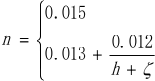 c =  (h + ζ) 6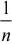 h+ ζ ≤ 1.0m h+ ζ > 1.0mc =  (h + ζ) 6h+ ζ ≤ 1.0m h+ ζ > 1.0m水流紊动粘性系数εx = εy  = khU *εx = εy  = khU *εx = εy  = khU *动边界控制水深Ha =  0.01mHa =  0.01mHa =  0.01m项目排放水量正常排放100000非正常排放100000采样点涨急流速涨急流速涨急流速落急流速落急流速落急流速采样点本底方案影响本底方案影响A0.680.680.000.760.760.00B0.780.780.000.670.670.00C0.760.760.000.700.700.00D0.710.710.000.710.710.00采样点年冲淤变化A0.00B0.00C0.00D0.00序号施工内容产生源点施工悬浮物产生量(g/s)源强性质1管道开挖海域基槽4030移动性持续源2抛石挤淤海域基槽600移动性持续源序号施工内容产生源点施工悬浮物产生量(g/s)源强性质1管道开挖海域基槽3560移动性持续源项目≥10mg/L≥20mg/L≥50mg/L≥100mg/L最大影响面积3.541.890.790.33项目≥10mg/L≥20mg/L最大影响面积0.680.27排放情况COD活性磷酸盐无机 氮硫酸根石油 类镍六价 铬总铬铜正常排放39.010.5216.7437797.451.870.220.0380.190.19非正常排 放95.2224.9233.9937797.451.870.220.0380.190.19污染物COD活性磷酸盐无机氮硫酸根石油类镍六价铬总铬铜降解率0.060.070.22500.070000污染 物COD活性 磷酸 盐无机氮硫酸根石油类镍六价铬总铬铜本底 值1.3650.02960.38828460.02330.0019200.000550.00135种类一级（稀释 1000 倍）二级三级四级COD≥0.10.20.51活性磷酸盐≥0.0010.0020.0050.01无机氮≥0.020.040.060.1硫酸根≥50100200500石油类≥0.0050.010.020.05总镍≥0.0010.0020.0050.01六价铬≥0.00010.00020.00050.001总铬≥0.0010.0020.0050.01铜≥0.0010.0020.0050.01种类（mg/L）一类二类三类四类COD≤2345活性磷酸盐≤0.0150.030.030.045无机氮≤0.20.30.40.5硫酸根≤3000400050006000石油类≤0.050.050.30.5总镍≤0.0050.010.020.05六价铬≤0.0050.010.020.05总铬≤0.050.10.20.5铜≤0.0050.10.050.05统计范围最大包络面积(m²)浓度>0.1mg/L9.05×106浓度>0.2mg/L1.06×106浓度>0.5mg/L7.20×104浓度>1mg/L1.56×104统计范围最大包络面积(m²)浓度>0.001mg/L1.88×107浓度>0.002mg/L2.29×106浓度>0.005mg/L1.64×105浓度>0.01mg/L3.04×104统计范围最大包络面积(m²)浓度>0.02mg/L2.99×107浓度>0.04mg/L7.16×106浓度>0.06mg/L2.19×106浓度>0.1mg/L6.16×105统计范围最大包络面积(m²)浓度>50mg/L5.11×107浓度>100mg/L1.05×107浓度>200mg/L1.06×106浓度>500mg/L7.02×104统计范围最大包络面积(m²)浓度>0.005mg/L1.91×106浓度>0.01mg/L2.67×105浓度>0.02mg/L4.12×104浓度>0.05mg/L2.62×103统计范围最大包络面积(m²)浓度>0.001mg/L7.64×106浓度>0.002mg/L8.77×105浓度>0.005mg/L5.93×104浓度>0.01mg/L1.26×104统计范围最大包络面积(m²)浓度>0.001mg/L2.80×107浓度>0.002mg/L3.10×106浓度>0.005mg/L2.04×105浓度>0.01mg/L3.53×104统计范围最大包络面积(m²)浓度>0.001mg/L3.80×106浓度>0.002mg/L5.30×105浓度>0.005mg/L4.06×104浓度>0.01mg/L6.97×103统计范围最大包络面积(m²)浓度>0.001mg/L3.80×106浓度>0.002mg/L5.30×105浓度>0.005mg/L4.06×104浓度>0.01mg/L6.97×103统计范围最大包络面积(m²)浓度>2mg/L4.22×104浓度>3mg/L2.62×103浓度>4mg/L2.62×103浓度>5mg/L1.71×103统计范围最大包络面积(m²)浓度>0.03mg/L8.61×107浓度>0.045mg/L1.09×104统计范围最大包络面积(m²)浓度>0.4mg/L6.01×107浓度>0.5mg/L4.40×105统计范围最大包络面积(m²)浓度>3000mg/L2.15×106浓度>4000mg/L9.87×103浓度>5000mg/L2.62×103浓度>6000mg/L1.92×103统计范围最大包络面积(m²)浓度>0.05mg/L2.27×104浓度>0.3mg/L0.00浓度>0.5mg/L0.00统计范围最大包络面积(m²)浓度>0.005mg/L2.22×105浓度>0.01mg/L2.09×104浓度>0.02mg/L2.62×103浓度>0.05mg/L2.28×102统计范围最大包络面积(m²)浓度>0.005mg/L1.71×103浓度>0.01mg/L0.00浓度>0.02mg/L0.00浓度>0.05mg/L0.00统计范围最大包络面积(m²)浓度>0.05mg/L0.00浓度>0.1mg/L0.00浓度>0.2mg/L0.00浓度>0.5mg/L0.00统计范围最大包络面积(m²)浓度>0.005mg/L8.64×104浓度>0.01mg/L1.15×104浓度>0.05mg/L0.00统计范围最大包络面积(m²)浓度>0.1mg/L5.70×107浓度>0.2mg/L1.58×107浓度>0.5mg/L9.80×105浓度>1mg/L1.25×105统计范围最大包络面积(m²)浓度>0.001mg/L9.18×108浓度>0.002mg/L6.03×108浓度>0.005mg/L3.39×108浓度>0.01mg/L1.81×108统计范围最大包络面积(m²)浓度>0.02mg/L7.60×107浓度>0.04mg/L3.02×107浓度>0.06mg/L1.61×107浓度>0.1mg/L3.74×106统计范围最大包络面积(m²)浓度>2mg/L5.04×105浓度>3mg/L3.83×104浓度>4mg/L1.33×104浓度>5mg/L3.71×103统计范围最大包络面积(m²)浓度>0.03mg/L1.38×109浓度>0.045mg/L1.10×108统计范围最大包络面积(m²)浓度>0.4mg/L1.23×108浓度>0.5mg/L2.75×106危险单元名称P 值E 值环境风险潜势尾水深海排放工程P4E1Ⅲ环境风险潜势IV 、IV+IIIIII评价工作等级一二三简单分析 aa 是相对于详细评价工作内容而言，在描述危险物质、环境影响途径、环境危害后果、风险防范措施等方面给出定性的说明。见附录 A。a 是相对于详细评价工作内容而言，在描述危险物质、环境影响途径、环境危害后果、风险防范措施等方面给出定性的说明。见附录 A。a 是相对于详细评价工作内容而言，在描述危险物质、环境影响途径、环境危害后果、风险防范措施等方面给出定性的说明。见附录 A。a 是相对于详细评价工作内容而言，在描述危险物质、环境影响途径、环境危害后果、风险防范措施等方面给出定性的说明。见附录 A。a 是相对于详细评价工作内容而言，在描述危险物质、环境影响途径、环境危害后果、风险防范措施等方面给出定性的说明。见附录 A。年份较大船舶污染事故较大船舶污染事故重大船舶污染事故重大船舶污染事故特别重大船舶污染事故特别重大船舶污染事故年份事故次数/起溢油总量/t事故次数/起溢油总量/t事故次数/起溢油总量/t1990110000001991000000199224300000199300000019943300000019955136717000019963785215320019973490001100019982392000019990021089002000123000002001120000120002002482519000020032650167000200411000023268200525711950002006266400002007235000002008000000200925321500002010000000总计3679869634146268施工期溢油点 1风况溢油时刻备注施工期溢油点 1静风高潮低潮施工期船型：配重块运输 驳船计算潮型采用验证大潮过 程。计算 72 小时。夏季主导风（兼不利风，SE ，2.8 m/s）高潮施工期船型：配重块运输 驳船计算潮型采用验证大潮过 程。计算 72 小时。夏季主导风（兼不利风，SE ，2.8 m/s）低潮施工期船型：配重块运输 驳船计算潮型采用验证大潮过 程。计算 72 小时。冬季主导风  （N ，1.5 m/s）高潮施工期船型：配重块运输 驳船计算潮型采用验证大潮过 程。计算 72 小时。冬季主导风  （N ，1.5 m/s）低潮施工期船型：配重块运输 驳船计算潮型采用验证大潮过 程。计算 72 小时。施工期溢油点 2风况溢油时刻备注施工期溢油点 2静风高潮施工期船型：配重块运输 驳船。计算潮型采用验证大潮过 程。计算 72 小时。施工期溢油点 2静风低潮施工期船型：配重块运输 驳船。计算潮型采用验证大潮过 程。计算 72 小时。施工期溢油点 2夏季主导风（兼不利风，SE ，2.8 m/s）高潮施工期船型：配重块运输 驳船。计算潮型采用验证大潮过 程。计算 72 小时。施工期溢油点 2夏季主导风（兼不利风，SE ，2.8 m/s）低潮施工期船型：配重块运输 驳船。计算潮型采用验证大潮过 程。计算 72 小时。施工期溢油点 2冬季主导风  （N ，1.5 m/s）高潮施工期船型：配重块运输 驳船。计算潮型采用验证大潮过 程。计算 72 小时。施工期溢油点 2冬季主导风  （N ，1.5 m/s）低潮施工期船型：配重块运输 驳船。计算潮型采用验证大潮过 程。计算 72 小时。施工期溢油点 3风况溢油时刻备注施工期溢油点 3静风高潮施工期船型：配重块运输 驳船。计算潮型采用验证大潮过 程。计算 72 小时。施工期溢油点 3静风低潮施工期船型：配重块运输 驳船。计算潮型采用验证大潮过 程。计算 72 小时。施工期溢油点 3夏季主导风（兼不利风，SE ，2.8 m/s）高潮施工期船型：配重块运输 驳船。计算潮型采用验证大潮过 程。计算 72 小时。施工期溢油点 3夏季主导风（兼不利风，SE ，2.8 m/s）低潮施工期船型：配重块运输 驳船。计算潮型采用验证大潮过 程。计算 72 小时。施工期溢油点 3冬季主导风  （N ，1.5 m/s）高潮施工期船型：配重块运输 驳船。计算潮型采用验证大潮过 程。计算 72 小时。施工期溢油点 3冬季主导风  （N ，1.5 m/s）低潮施工期船型：配重块运输 驳船。计算潮型采用验证大潮过 程。计算 72 小时。名称经度纬度点 1点 2点 3溢油工况溢油工况72 小时扫海面积静风低潮221.35静风高潮251.35夏季主导风  （兼不利风）低潮73.93夏季主导风  （兼不利风）高潮92.13冬季主导风低潮253.78冬季主导风高潮336.54溢油工况溢油工况72 小时扫海面积静风低潮250.89静风高潮172.73夏季主导风  （兼不利风）低潮159.09夏季主导风  （兼不利风）高潮215.16冬季主导风低潮256.99冬季主导风高潮349.24溢油工况溢油工况72 小时扫海面积静风低潮214.49静风高潮186.52夏季主导风  （兼不利风）低潮122.31夏季主导风  （兼不利风）高潮211.37冬季主导风低潮579.22冬季主导风高潮409.63项目COD活性磷酸盐无机 氮硫酸根石油 类镍六价 铬总铬铜正常排 放源强39.010.5216.7437797.451.870.220.0380.190.19非正常排放源强95.2224.9233.9937797.451.870.220.0380.190.19序号物种（属）放流水域放流规格放流月份1大黄鱼近海、内湾全长≥5.0 cm4~6 月、9~11 月2石斑鱼近海、内湾全长≥5.0 cm5~11 月3日本对虾内湾全长≥0.8 cm7~10 月项目物种规格规格水域金额   （万元）数量   （万尾）第一次增殖放流活动计划石斑鱼全长≥5 cm全长≥5 cm沙埕港海 域220275第一次增殖放流活动计划大黄鱼全长≥5 cm全长≥5 cm沙埕港海 域220275第一次增殖放流活动计划日本对虾全长≥0.8 cm全长≥0.8 cm沙埕港海 域408334第一次增殖放流活动计划组织增殖放流苗种检验、检疫、现场验收等 工作组织增殖放流苗种检验、检疫、现场验收等 工作组织增殖放流苗种检验、检疫、现场验收等 工作组织增殖放流苗种检验、检疫、现场验收等 工作47.147.1第一次增殖放流活动计划合计合计合计合计527.18884第二次增殖放流活动计划石斑鱼全长≥5 cm沙埕港海域沙埕港海域200160第二次增殖放流活动计划大黄鱼全长≥5 cm沙埕港海域沙埕港海域210263第二次增殖放流活动计划日本对虾全长≥0.8 cm沙埕港海域沙埕港海域4510000第二次增殖放流活动计划组织增殖放流苗种检验、检疫、现场验收等 工作组织增殖放流苗种检验、检疫、现场验收等 工作组织增殖放流苗种检验、检疫、现场验收等 工作组织增殖放流苗种检验、检疫、现场验收等 工作4545第二次增殖放流活动计划合计合计合计合计50010423复垦方向复垦方向指标类型基本指标控制标准耕地水田地形地面坡度/ °≤15耕地水田地形平整度田面高差±3cm 之内耕地水田土壤质量有效土层厚度/cm≥40耕地水田土壤质量土壤容重/（g/cm3）≤1.4耕地水田土壤质量土壤质地砂质壤土至壤质粘土耕地水田土壤质量砾石含量/%≤5pH 值6.0-8.0有机质/%≥1.5电导率/（dS/m）≤2配套设施灌溉达到当地各行业工程建 设标准要求配套设施排水达到当地各行业工程建 设标准要求配套设施道路达到当地各行业工程建 设标准要求配套设施林网达到当地各行业工程建 设标准要求生产水平产量/（kg/hm2）三年后达到周边地区同 等土地利用类型水平水浇地地形地面坡度/ °≤15水浇地地形平整度田面高差±5 cm 之内水浇地土壤质量有效土层厚度/cm≥40水浇地土壤质量土壤容重/（g/cm3）≤1.4水浇地土壤质量土壤质地砂质壤土至壤质粘土水浇地土壤质量砾石含量/%≤5水浇地土壤质量pH 值5.5-8.0水浇地土壤质量有机质/%≥1.5水浇地土壤质量电导率/（dS/m）≤2水浇地配套设施灌溉达到当地各行业工程建 设标准要求水浇地配套设施排水达到当地各行业工程建 设标准要求水浇地配套设施道路达到当地各行业工程建 设标准要求水浇地配套设施林网达到当地各行业工程建 设标准要求水浇地生产水平产量/（kg/hm2）三年后达到周边地区同 等土地利用类型水平复垦方向复垦方向指标类型基本指标控制标准园地水田地形地面坡度/ °≤25园地水田土壤质量有效土层厚度/cm≥30园地水田土壤质量土壤容重/（g/cm3）≤1.45土壤质地砂质至壤质粘土砾石含量/%≤15pH 值5.5-8.0有机质/%≥1电导率/（dS/m）≤2配套设施灌溉达到当地各行业工程建 设标准要求配套设施排水达到当地各行业工程建 设标准要求配套设施道路达到当地各行业工程建 设标准要求生产水平产量/（kg/hm2）三年后达到周边地区同 等土地利用类型水平复垦方向复垦方向指标类型基本指标控制标准土壤质量有效土层厚度/cm≥20土壤质量土壤容重/（g/cm3）≤1.45土壤质量土壤质地砂质至壤质粘土土壤质量砾石含量/%≤15土壤质量pH 值5.0-8.0土壤质量有机质/%≥1配套设施灌溉达到当地各行业工程建 设标准要求配套设施道路达到当地各行业工程建 设标准要求生产水平覆盖度/%≥50生产水平产量/（kg/hm2）三年后达到周边地区同 等土地利用类型水平复垦方向复垦方向指标类型基本指标控制标准林地有林地土壤质量有效土层厚度/cm≥30林地有林地土壤质量土壤容重/（g/cm3）≤1.5林地有林地土壤质量土壤质地砂质壤土至壤质粘土林地有林地土壤质量砾石含量/%≤25林地有林地土壤质量pH 值5.0-8.0林地有林地土壤质量有机质/%≥1林地有林地配套设施道路达到当地本行业工程建 设标准要求林地有林地生产水平定制密度/（株/hm2）满足《造林作业设计规程》（LY/T 1607）要求林地有林地生产水平郁闭度≥0.35林地灌木林地生产水平有效土层厚度/cm≥20林地灌木林地生产水平土壤容重/（g/cm3）≤1.5林地灌木林地生产水平土壤质地砂质至壤质粘土林地灌木林地生产水平砾石含量/%≤25林地灌木林地生产水平pH 值5.0-8.0林地灌木林地生产水平有机质/%≥1林地灌木林地配套设施道路达到当地本行业工程建 设标准要求林地灌木林地生产力水平定制密度/（株/hm2）满足《造林作业设计规程》（LY/T 1607）要求林地灌木林地生产力水平郁闭度≥0.40林地其他林地土壤质量有效土层厚度/cm≥20林地其他林地土壤质量土壤容重/（g/cm3）≤1.5林地其他林地土壤质量土壤质地砂质壤土至壤质粘土林地其他林地土壤质量砾石含量/%≤25林地其他林地土壤质量pH 值5.0-8.0林地其他林地土壤质量有机质/%≥1林地其他林地配套设施道路达到当地本行业工程建 设标准要求林地其他林地生产力水平定制密度/（株/hm2）满足《造林作业设计规程》（LY/T 1607）要求林地其他林地生产力水平郁闭度≥0.30时间要素污染源污染物项目环境保护措施执行标准施工期大气环境 保护措施施工道路及场 地扬尘颗粒物定期洒水，及时运走弃土执行《大气污染物综合排放 标准》（GB16297-1996）中无组织排放浓度限值施工期大气环境 保护措施施工机械废气NO2 、CO、 NMHC（非 甲烷总烃）加强对施工机械、车辆的维修保养，禁止以柴油为燃料的施工机械超负荷工作，减少烟尘和颗粒物的排放执行《大气污染物综合排放 标准》（GB16297-1996）中无组织排放浓度限值施工期大气环境 保护措施焊接烟尘烟尘钢管焊接和焊接处防腐补漆建议在通风良好的场地内进行，尽量选择在无风或风量较小的天气状况下作 业。执行《大气污染物综合排放 标准》（GB16297-1996）中无组织排放浓度限值施工期大气环境 保护措施油漆废气漆雾以及二 甲苯防腐涂装施工过程中尽量选用水性 涂料、无溶剂型环保防腐涂料，从 而避免了溶剂挥发对环境空气的污 染；涂料涂装方式尽量采用刷涂或 滚涂，不采用喷涂，以减少溶剂的挥发。执行《大气污染物综合排放 标准》（GB16297-1996）中无组织排放浓度限值施工期大气环境 保护措施船舶废气CO 、SO2、 NOx使用环保型的低硫分柴油执行《大气污染物综合排放 标准》（GB16297-1996）中无组织排放浓度限值施工期大气环境 保护措施爆破废气粉尘、 CO、NOx定期洒水，设置施工围挡，在隧洞 内安装雾帘洒水。执行《大气污染物综合排放 标准》（GB16297-1996）中无组织排放浓度限值施工期水环境保 护措施生活污水COD、BOD5、氨  氮、SS 、TP等收集后纳入污水管网执行《城镇污 水处理厂污染 物排放标准》 （GB18918- 2002）一级 A类标准施工期水环境保 护措施船舶污水COD 、SS 和氨氮收集上岸后纳入污水管网执行《城镇污 水处理厂污染 物排放标准》 （GB18918- 2002）一级 A类标准施工期水环境保 护措施生产废水，包 含施工机械、 施工车辆冲洗 废水、露天机 械被雨水冲刷 后产生少量的 含油污水等SS 及石油类施工期前须做好地质预报工作，并查明地表水富水区段落和富水情况，避免地表水沿破碎带和裂隙灌入隧洞中，对施工期废水进行收集。施工冲洗废水经隔油沉淀池处 理后回用于施工场地喷洒抑尘。执行《城镇污 水处理厂污染 物排放标准》 （GB18918- 2002）一级 A类标准声环境保 护措施施工船舶、起 重机、挖掘  机、钢板桩打 桩机、热熔  机、卷扬机、 电焊机、空压 机、压路机、 电动凿岩机、 推土机、搅拌 机、气割设  备、运输车辆高分贝噪声采用低噪声机械，应对施工机械采取降噪措施，在工地周围设立临时的声障装置本项目噪声执 行《建筑施工 场界环境噪声排放标准》（GB12523-2011）中的标准固体废物施工人员生活垃圾：施工人员产生的生活垃圾应收集上岸后运往垃圾处理站 统一处理。弃方：本项目海域段弃方在沙埕港临时性海洋倾倒区进行倾倒，陆域段土方 及时清运处理，不会在施工场地附近堆弃。施工废料：施工废料主要为钢管废料、电焊废料、油漆桶等，本项目施工废 料均进行回收利用或处置，不进行外排。施工人员生活垃圾：施工人员产生的生活垃圾应收集上岸后运往垃圾处理站 统一处理。弃方：本项目海域段弃方在沙埕港临时性海洋倾倒区进行倾倒，陆域段土方 及时清运处理，不会在施工场地附近堆弃。施工废料：施工废料主要为钢管废料、电焊废料、油漆桶等，本项目施工废 料均进行回收利用或处置，不进行外排。施工人员生活垃圾：施工人员产生的生活垃圾应收集上岸后运往垃圾处理站 统一处理。弃方：本项目海域段弃方在沙埕港临时性海洋倾倒区进行倾倒，陆域段土方 及时清运处理，不会在施工场地附近堆弃。施工废料：施工废料主要为钢管废料、电焊废料、油漆桶等，本项目施工废 料均进行回收利用或处置，不进行外排。施工人员生活垃圾：施工人员产生的生活垃圾应收集上岸后运往垃圾处理站 统一处理。弃方：本项目海域段弃方在沙埕港临时性海洋倾倒区进行倾倒，陆域段土方 及时清运处理，不会在施工场地附近堆弃。施工废料：施工废料主要为钢管废料、电焊废料、油漆桶等，本项目施工废 料均进行回收利用或处置，不进行外排。生态保护 修复措施采用增殖放流的形式恢复海洋生物资源。采用增殖放流的形式恢复海洋生物资源。采用增殖放流的形式恢复海洋生物资源。采用增殖放流的形式恢复海洋生物资源。生态保护 修复措施在福鼎市八尺门海域，根据红树林相关种植要求，异地修复岸线 30 m，种植 面积 30 m×10 m(300 m2)。在福鼎市八尺门海域，根据红树林相关种植要求，异地修复岸线 30 m，种植 面积 30 m×10 m(300 m2)。在福鼎市八尺门海域，根据红树林相关种植要求，异地修复岸线 30 m，种植 面积 30 m×10 m(300 m2)。在福鼎市八尺门海域，根据红树林相关种植要求，异地修复岸线 30 m，种植 面积 30 m×10 m(300 m2)。生态保护 修复措施根据《土地复垦治理控制标准》（TD/T 1036-2013），对开挖破坏的土地进 行复垦。根据《土地复垦治理控制标准》（TD/T 1036-2013），对开挖破坏的土地进 行复垦。根据《土地复垦治理控制标准》（TD/T 1036-2013），对开挖破坏的土地进 行复垦。根据《土地复垦治理控制标准》（TD/T 1036-2013），对开挖破坏的土地进 行复垦。环境风险 防范措施①海上管道须做好管道标志，并将管道路由坐标告知航道部门，管道与航道 交叉段加大埋深，并抛石回填。②须对操作人员定期进行安全活动，提高职工的安全意识，识别事故发生前 的异常状态，并采取措施。③制定应急操作规程，在规程中应说明发生管道事故时应采取的操作步骤， 规定检抢修进度，限制事故的影响。①海上管道须做好管道标志，并将管道路由坐标告知航道部门，管道与航道 交叉段加大埋深，并抛石回填。②须对操作人员定期进行安全活动，提高职工的安全意识，识别事故发生前 的异常状态，并采取措施。③制定应急操作规程，在规程中应说明发生管道事故时应采取的操作步骤， 规定检抢修进度，限制事故的影响。①海上管道须做好管道标志，并将管道路由坐标告知航道部门，管道与航道 交叉段加大埋深，并抛石回填。②须对操作人员定期进行安全活动，提高职工的安全意识，识别事故发生前 的异常状态，并采取措施。③制定应急操作规程，在规程中应说明发生管道事故时应采取的操作步骤， 规定检抢修进度，限制事故的影响。①海上管道须做好管道标志，并将管道路由坐标告知航道部门，管道与航道 交叉段加大埋深，并抛石回填。②须对操作人员定期进行安全活动，提高职工的安全意识，识别事故发生前 的异常状态，并采取措施。③制定应急操作规程，在规程中应说明发生管道事故时应采取的操作步骤， 规定检抢修进度，限制事故的影响。其他环境 管理要求①建立完善的环境管理制度，设立专门环境管理机构，建立完善的环境监测 制度。②按照环境监测计划对项目废水定期进行监测。③做好沿线管道的巡检保护，及时进行维修更换或安全处理，避免管道泄漏 事故发生。①建立完善的环境管理制度，设立专门环境管理机构，建立完善的环境监测 制度。②按照环境监测计划对项目废水定期进行监测。③做好沿线管道的巡检保护，及时进行维修更换或安全处理，避免管道泄漏 事故发生。①建立完善的环境管理制度，设立专门环境管理机构，建立完善的环境监测 制度。②按照环境监测计划对项目废水定期进行监测。③做好沿线管道的巡检保护，及时进行维修更换或安全处理，避免管道泄漏 事故发生。①建立完善的环境管理制度，设立专门环境管理机构，建立完善的环境监测 制度。②按照环境监测计划对项目废水定期进行监测。③做好沿线管道的巡检保护，及时进行维修更换或安全处理，避免管道泄漏 事故发生。运营期水环境保 护措施①保证园区尾水处理后水质达标，严格执行污染物排放标准，严格控制污水 排放量；②应委托相关单位开展营运期环境监测，以及时发现管道非正常工况排放， 及时采取措施；③做好沿线管道的巡检保护，及时进行维修更换或安全处理，避免管道泄漏 事故发生；④严格执行操作规程，做好调度工作，保持运行平稳，防止水击发生；⑤海上管道要做管道标志，并将管道路由坐标告知航道部门，管道与航道交 叉段加大埋深，并抛石回填。做好管道巡检工作，排除人为损坏因素；⑥制定应急操作规程，在规程中应说明发生管道事故时应采取的操作步骤， 规定检抢修进度，限制事故的影响，另外还应说明与管道操作人员有关的安 全问题；⑦操作人员应定期进行安全活动，提高职工的安全意识，识别事故发生前的 异常状态，并采取措施；⑧对管道附近的居民加强教育，进一步宣传贯彻管道保护相关条例，减少、 避免发生第三方破坏的事故。①保证园区尾水处理后水质达标，严格执行污染物排放标准，严格控制污水 排放量；②应委托相关单位开展营运期环境监测，以及时发现管道非正常工况排放， 及时采取措施；③做好沿线管道的巡检保护，及时进行维修更换或安全处理，避免管道泄漏 事故发生；④严格执行操作规程，做好调度工作，保持运行平稳，防止水击发生；⑤海上管道要做管道标志，并将管道路由坐标告知航道部门，管道与航道交 叉段加大埋深，并抛石回填。做好管道巡检工作，排除人为损坏因素；⑥制定应急操作规程，在规程中应说明发生管道事故时应采取的操作步骤， 规定检抢修进度，限制事故的影响，另外还应说明与管道操作人员有关的安 全问题；⑦操作人员应定期进行安全活动，提高职工的安全意识，识别事故发生前的 异常状态，并采取措施；⑧对管道附近的居民加强教育，进一步宣传贯彻管道保护相关条例，减少、 避免发生第三方破坏的事故。①保证园区尾水处理后水质达标，严格执行污染物排放标准，严格控制污水 排放量；②应委托相关单位开展营运期环境监测，以及时发现管道非正常工况排放， 及时采取措施；③做好沿线管道的巡检保护，及时进行维修更换或安全处理，避免管道泄漏 事故发生；④严格执行操作规程，做好调度工作，保持运行平稳，防止水击发生；⑤海上管道要做管道标志，并将管道路由坐标告知航道部门，管道与航道交 叉段加大埋深，并抛石回填。做好管道巡检工作，排除人为损坏因素；⑥制定应急操作规程，在规程中应说明发生管道事故时应采取的操作步骤， 规定检抢修进度，限制事故的影响，另外还应说明与管道操作人员有关的安 全问题；⑦操作人员应定期进行安全活动，提高职工的安全意识，识别事故发生前的 异常状态，并采取措施；⑧对管道附近的居民加强教育，进一步宣传贯彻管道保护相关条例，减少、 避免发生第三方破坏的事故。①保证园区尾水处理后水质达标，严格执行污染物排放标准，严格控制污水 排放量；②应委托相关单位开展营运期环境监测，以及时发现管道非正常工况排放， 及时采取措施；③做好沿线管道的巡检保护，及时进行维修更换或安全处理，避免管道泄漏 事故发生；④严格执行操作规程，做好调度工作，保持运行平稳，防止水击发生；⑤海上管道要做管道标志，并将管道路由坐标告知航道部门，管道与航道交 叉段加大埋深，并抛石回填。做好管道巡检工作，排除人为损坏因素；⑥制定应急操作规程，在规程中应说明发生管道事故时应采取的操作步骤， 规定检抢修进度，限制事故的影响，另外还应说明与管道操作人员有关的安 全问题；⑦操作人员应定期进行安全活动，提高职工的安全意识，识别事故发生前的 异常状态，并采取措施；⑧对管道附近的居民加强教育，进一步宣传贯彻管道保护相关条例，减少、 避免发生第三方破坏的事故。生态保护 措施①项目运营期，在管道沿线区域要加强对临时占地区域的植被恢复工程的保 护；②在项目区内特别是林地区域内设置告示牌，宣传保护野生动物及其栖息地 生态环境，加强公众的野生动物保护和生态环境的保护意识教育；③加强对项目区内生态保护，严格按照相关的规章制度执行。序号环保措施名称设施建设或措施内容金额   （万元）施工期施工期施工期施工期1施工生产废水 处理设施设置隔油池、厕所、泥浆储存池。生活污水统一 收集后汇入当地生活污水管网进行处理。施工船 舶含油废水收集后交由有资质的单位处置。152防尘降噪措施①工程施工中沟渠挖出的泥土若堆在路旁，将导 致沿线尘土飞扬，需进行洒水保湿，及时运走弃 土，并在装运的过程中不要超载，应加盖篷布， 控制车速；②在隧洞内安装雾帘洒水降尘；③在夜间（22:00～06:00）和午间（12:00~ 14:30）禁止进行等高噪声施工。123固体废弃物污染 防治与处置措施①生活垃圾收集后统一运往垃圾处理站；②船舶含油污物等均交由具有危险废物处理资质 的专业环保公司处理。54生态环境保护和 恢复措施临时占地清理、平整和植物恢复和海洋生态补偿 （即增殖放流）等措施1060.15环境监测、环境 监理施工期的环境管理、监督或委托有资质的单位监 测以及环境监理15合计合计合计1107.1运营期运营期运营期运营期1管道标记海上管道要做好管道标志，并将管道路由坐标告 知航道部门。22管道巡检排污管道需定期安排巡检，及时进行维修更换或 安全处理，避免管道泄漏事故发生，同时排除人 为损坏因素。503环保管理与监测成立专门环境管理机构，配备环境管理与监测专 职人员；制定完善的环境管理与监测制度；按计30划实施监测。4环保、安全培训 费操作人员应定期进行安全培训活动。5合计合计合计87总计总计总计1194.1序号污染类型监测对象点位监测项目监测频次监测负责 单位调查取样与分析方法1施工扬尘典型管线敷设 地段周界上下 风向 2-4 个点TSP在土建施工期间监测1次委托有资质的监测单位按照HJ2.2-2018执行2施工噪声陆域管线敷设地段周界 6-8个点等效连续 A 声级1 次/月委托有资质的监测单位按照HJ2.4-2009执行3地下水项目场地下游布设至少 1 个点pH、氨氮、硝酸 盐、亚硝酸盐、挥 发性酚类、氰化  物、砷、汞、铬  (六价)、总硬度、 铅、氟、镉、铁、 锰、溶解性总固  体、高锰酸盐指  数、硫酸盐、氯化 物、总大肠菌群、 细菌总数、K+、Na+ 、Ca2+ 、 Mg2+ 、CO32-、 HCO3- 、Cl-、SO42-在土建施工期间监测1次委托有资质的监测单位按照HJ164-2020 执行4地表水宝溪河道上下 游布设 2 个点常规指标：pH值、悬浮物、COD 、BOD5、氨 氮、总磷、总氮、石油类等特征指标：重金属类、难降解的有机化合物、余氯等在土建施工期间监测1次委托有资质的监测单位按照 HJ/T91-2002 执行5海水水质在离施工点顺 涨潮、落潮方 向的 100m、500m、1000m 海域各 布置横断面， 每断面各设置3 个测站。悬浮物、pH、COD 、BOD5、氨氮、石油类在海域段 施工期间 监测 1 次委托有资质的监测单位按《海洋 调查规范》（GB/T27 63-2007）和《海洋 监测规范》（GB1737 8-2007） 等执行6海洋生态在离施工点顺 涨潮、落潮方 向的 100m、500m、1000m 海域各 布置横断面， 每断面各设置3 个测站。叶绿素 a、浮游植物、浮游动物、潮下带底栖生物在海域段 施工期间 监测 1 次委托有资质的监测单位按《海洋 调查规范》（GB/T27 63-2007）和《海洋 监测规范》（GB1737 8-2007） 等执行序 号类别监测站点监测项目监测频次监测负责 单位调查取样与分析方法1排放口附近海域水质、沉积物和生物质量以排放口为圆心，在混合区边界均匀布设 3~5个监测站位，混合区内、外分别布设 1~2 个监测站位海域水质：pH、化学需氧 量、溶解氧、 石油类、硝酸 盐氮、亚硝酸 盐氮、氨氮、 活性磷酸盐、 硫化物、重金 属(铜、铅、镉、锌、总  铬、汞、砷)  粪大肠菌群数运营前三 年，每季 度次；三 年后，每半年一 次。委托有资质的监测单位按《海洋 调查规范》（GB/T12763-   2007）和 《海洋监 测规范》（GB17378-   2007）等执行1排放口附近海域水质、沉积物和生物质量以排放口为圆心，在混合区边界均匀布设 3~5个监测站位，混合区内、外分别布设 1~2 个监测站位沉积物：有机 碳、硫化物、 石油类、汞、 铅、锌、铜、 镉、铬和砷1 次/年委托有资质的监测单位按《海洋 调查规范》（GB/T12763-   2007）和 《海洋监 测规范》（GB17378-   2007）等执行1排放口附近海域水质、沉积物和生物质量以排放口为圆心，在混合区边界均匀布设 3~5个监测站位，混合区内、外分别布设 1~2 个监测站位海洋生物质 量：铜、铅、 锌、镉、总  铬、汞、砷、石油烃1 次/年委托有资质的监测单位按《海洋 调查规范》（GB/T12763-   2007）和 《海洋监 测规范》（GB17378-   2007）等执行2海洋生态以排放口为圆心，在混合区边界均匀布设 3~5个监测站位，混合区内、外分别布设 1~2 个监测站位浮游植物、浮游动物、潮下带底栖生物1 次/年委托有资质的监测单位按《海洋 调查规范》（GB/T12763-   2007）和 《海洋监 测规范》（GB17378-   2007）等执行3环境资料整理、归档/分类管理，及 时报送/环保机构/施工活动监理重点监理方法施工招投标编制工程环境监理工作计划施工招投标复核施工合同中的环保条款文件复核施工招投标复核施工标段现场环境敏感点和保护目 标巡视施工招投标审查承包商的施工组织设计中的环保措 施文件审查施工招投标审批承包商的施工期环境管理计划文件审查施工招投标审查开工申请中的施工方案及相应环保 措施文件审查临时材料堆放场检查临时材料堆放场的防止物料散漏污 染措施巡视单位工程监理地点监理方法监理重点及内容开挖工程开挖施工 现场现场监测 巡视①检查开挖作业的施工工艺及设备是否与环评报告 书一致。②开挖作业季节及作业周期是否避开春末夏初鱼虾 类等渔业资源集中繁殖的季节。③落实环境跟踪监测：Ⅰ.海水水质：施工点附近 COD、石油类等。Ⅱ.沉积物环境：施工点附近铜、铅、镉、石油类等。 Ⅲ海洋生态：叶绿素 a、浮游动物、浮游植物、底栖 生物等。④监督检查在开工前应对所有的施工设备，尤其是 泥舱的泥门进行严格检查，发现有可能泄漏污染物 （包括船用油和开挖泥沙）的必须先修复后才能施 工。其他工程施工现场巡视监督是否按涨落潮时间施工。铺管作业时是否落潮 搁浅坐滩时进行管道吊装、对口、焊接作业，涨潮 时进行绞锚移船、铺管施工；挖泥作业时是否涨潮 时进行挖泥作业，落潮搁浅坐滩时进行泥驳运输抛 泥；沟槽回填作业时是否落潮搁浅坐滩和水位较低 时进行抛填、回填作业，涨潮水位较高时船舶离开 装运回填材料。施工全过 程施工场地检查及 巡视①监督检查施工污水是否通过临时排水系统进入市 政污水管道；②检查施工营地是否设置临时垃圾桶和垃圾箱，安 排专人负责定时分类收集垃圾，是否存在任意焚烧 或向海域倾倒等现象；③未能利用的建筑垃圾、渣土及时清运至合适地点 进行处置；④检查是否对施工场地和敏感点附近的运输道路进 行洒水、围挡，减轻扬尘污染；⑤现场抽测附近敏感点的噪声达标情况；海上施工施工船舶上船检查 并查阅登 记记录①监督检查施工作业是否发布航行公告，在施工水 域外围是否设置专门的警戒船或者浮筒，提醒航行 船舶注意避碰。②检查施工船舶是否有海事部门出具的符合安全生 产条件的相关证明材料。③检查施工单位是否编制《施工船舶油污污染应急 计划》，并落实到位，职责分明。④检查施工船舶、机械设备性能的情况，禁止跑、 冒、滴、漏严重的船只参加作业；⑤监督检查施工船舶是否配备生活污水和生产污水 （含油污水）的收集装置，并定期委托由有资质单位接收处置。⑥监督检查施工船舶是否配备生产和生活垃圾存放 措施，做到垃圾分类并且标识明显，并定期委托由 有资质单位接收处置。实施时段环境影响 要素环境保护对策措施内容竣工验收内容和要求施工期水质船舶污水由具备相应接收能力的船舶污染物接收单位接 收处理。验收接收合同、接收方资质证 明，接收记录是否完整。施工期水质顶管施工泥浆水经沉淀池沉淀后，上层泥浆循环回用于顶管施工，不排放验收接收合同、接收方资质证 明，接收记录是否完整。施工期大气施工场地和敏感点附近的运输道路进行洒水、围挡，减 轻扬尘污染。检查是否落实措施。施工期声禁止高噪声设备夜间施工检查是否落实措施。施工期固体废物施工船舶应配备的垃圾收集装置。并由具备相应接收能力的船舶污染物接收单位接 收处理。验收接收合同、接收方资质证 明，接收记录是否完整。施工期生态对工程建设造成的海洋生物 资源损失进行生态补偿。检查是否落实措施。施工期生态临时占地清理、平整和植物 恢复。检查是否落实措施。施工期生态岸线修复检查是否落实措施。施工期环境管理和环境监理建设单位与施工单位是否设置环境管理职能机构，并配备有专职 人员；是否落实施工环境监理要求；建设单位与施工环境监理单 位签订的相关合同文件；施工期环境监理的相关记录文件等。建设单位与施工单位是否设置环境管理职能机构，并配备有专职 人员；是否落实施工环境监理要求；建设单位与施工环境监理单 位签订的相关合同文件；施工期环境监理的相关记录文件等。施工期环境监测跟踪监测的落实情况，包括是否有施工扬尘、施工噪声、海水水质（影响区内外）按要求频次的监测报告，具体要求对照表 10.3-2。跟踪监测的落实情况，包括是否有施工扬尘、施工噪声、海水水质（影响区内外）按要求频次的监测报告，具体要求对照表 10.3-2。运营期环境管理（1）排污口及排污管网均应设立专门的工作岗位，专职管理，按班操作，并应有完善的岗位制度和详细的操作规程，应有检查 考核责任制。确保排污口、排污管网正常发挥作用。（2）尾水扩散器（含排放口）处应设立明显的警示标志，标明 管口离岸距离，防止小船撞击事故。（3）在陆域段管道符合条件的位置设置流量计和监测采样口。（4）跟踪监测的落实情况。包括是否有排污口附近海水水质  （混合区内外）、沉积物（混合区内外）、生物质量（混合区内外）、海洋生态（混合区内外）按要求频次的监测报告。（1）排污口及排污管网均应设立专门的工作岗位，专职管理，按班操作，并应有完善的岗位制度和详细的操作规程，应有检查 考核责任制。确保排污口、排污管网正常发挥作用。（2）尾水扩散器（含排放口）处应设立明显的警示标志，标明 管口离岸距离，防止小船撞击事故。（3）在陆域段管道符合条件的位置设置流量计和监测采样口。（4）跟踪监测的落实情况。包括是否有排污口附近海水水质  （混合区内外）、沉积物（混合区内外）、生物质量（混合区内外）、海洋生态（混合区内外）按要求频次的监测报告。运营期环境风险防范措施及应急预案是否制订尾水事故排放、管道断裂突发事件环境应急预案，落实 尾水事故排放、管道断裂风险防范措施。是否制订尾水事故排放、管道断裂突发事件环境应急预案，落实 尾水事故排放、管道断裂风险防范措施。代 码功能 区名 称功能区类型面积 (hm2)用途管制用海方式海岸整治海洋环境保护要求与本项 目的相 对位置 和最近 距离A1- 04福宁湾农渔业区农渔 业区27167保障开放式养殖用海，优 化养殖结构，适度兼容新  能源工业和休闲渔业等 旅游基础设施用海，兼容新渔村建设用海。禁止改变海域自然属性。保护自然岸 线。重点保护苗种场、索饵场、洄游通 道，执行不劣于第二类海水水质标 准、不劣于第一类海洋沉积物质量 标准、不劣于第一类海洋生物质量标准。位于其 中B1- 01近海 农渔 业区农渔 业区2364444严格限制改变海域自然属性，兼容新能源和海岛海 洋保护区建设用海。保障国防和船舶通航安全用 海，用于海洋渔业捕捞。\执行不劣于第一类海水水质标准、 不劣于第一类海洋沉积物质量标准、不劣于第一类海洋生物质量标 准。位于其 中B7- 01沙埕港外特殊利用区特殊利用区25保障污水达标排放混合区 及排污管道用海，须进行 专题论证确定其具体用海 位置、范围、面积，确保 不影响毗邻海域功能区的环境质量。禁止改变海域自然属性。严格执行污水达标深水排放标准。位于其 中B6- 02日屿-七星列岛海洋保护区海洋保护区22578保障海洋保护区用海。禁止改变海域自然属性。保护海岛自然 岸线。重点保护海洋生物资源、鸟类和海岛景观。严格执行海洋特别保护区 管理要求。南侧约1.92 km代 码功能 区名 称功能区类型面积 (hm2)用途管制用海方式海岸整治海洋环境保护要求与本项 目的相 对位置 和最近 距离A3- 04敏灶湾工业与城镇用海区工业 与城 镇用 海区713保障工业与城镇建设用 海，兼容不损害工业与 城镇建设功能的用海。允许适度改变海域自然属 性，控制填海规模，优化填 海范围和人工岸线布局， 尽量增加人工岸线曲折度和长度。加强海岸景观 建设。维持海域自然环境质量现状，尽量避免和减小对周围海域自然环境的 影响。西侧约1.52 kmA7- 01备湾特殊利用区特殊利用区2268保障宁德核电站温排水用海，适度兼容海上风能用 海。严格限制改变海域自然属 性。保护自然岸 线。保护海岸自然景观；严格执行温排 水排放要求。西南侧约 9.68kmA5- 02晴川 湾旅 游休 闲娱 乐区旅游休闲娱乐区2713保障旅游基础设施、浴  场、游乐场用海，及配套道 路用海，兼容休闲渔业用海。严格限制改变海域自然属性。鼓励建设省级海洋公 园。保护与修复  沙滩、海蚀  地貌景观，整 治修复海岛  生态景观。保护海岛景观和地形地貌；执行不 劣于第二类海水水质标准、不劣于第一类海洋沉积物质量标准、不劣 于第一类海洋生物质量标准。西南侧约 4.78kmA2- 03杨岐港口航运区港口航运区609保障港口用海，兼容不损害港口功能的用海，须注意港口开发的必要性、可 行性、时序与规模。填海控制前沿线以内允许 适度改变海域自然属性， 以外禁止改变海域自然属 性；控制填海规模，优化 码头岸线布局，尽量增加码头岸线长度。加强海岸景观 建设。重点保护港区前沿的水深地形条  件，优化港口布局方案，保护水道 水动力环境，执行不劣于第四类海 水水质标准、不劣于第三类海洋沉 积物质量标准、不劣于第三类海洋生物质量标准。北侧约3.17 kmB8- 01沙埕 港保 留区保留 区3230保障渔业资源自然繁育空 间。禁止改变海域自然属性， 禁止开展影响国防和交通安全用海的人工水产养 殖。/重点保护海洋生态环境和渔业苗种场、索饵场、洄游通道，执行不低 于现状的海水水质标准。北侧约3.06 km代 码功能 区名 称功能区类型面积 (hm2)用途管制用海方式海岸整治海洋环境保护要求与本项 目的相 对位置 和最近 距离A1- 03沙埕 农渔 业区农渔 业区130保障沙埕港国家中心渔港及其配套基础设施、渔村 建设用海。根据中心渔港发展规划，允许适度改变海域自然属 性。加强海岸景观 建设。重点保护避风水域的水深地形条  件，执行不劣于第三类海水水质标 准、不劣于第二类海洋沉积物质量 标准、不劣于第二类海洋生物质量标准。北侧约4.82 kmA5- 01小白 露旅 游休 闲娱 乐区旅游休闲娱乐区154保障旅游基础设施、浴场、游乐场用海，兼容休 闲渔业用海。严格限制改变海域自然属 性。保护与修复沙 滩和防护林。保护海岛景观和地形地貌；执行不 劣于第二类海水水质标准、不劣于第一类海洋沉积物质量标准、不劣 于第一类海洋生物质量标准。西北侧约 1.56km分区 类型管理要求主要分布区域生态保护区本区域按生态保护红线相应的管理办法进行管理。太姥山国家地质公园、磻溪镇西部和东部、嵛山镇、 沙埕湾两岸等相对集中的山体和林地，以及台山-七星 列岛省级海洋公园为主体的海洋生态保护红线相对集中的海域。生态控制区本区域采取“名录管理+约束指标+分区准入”相结合 的方式细化管理规定，以保护为主，按照限制开发的 要求进行管理，在不降低生态功能、不破坏生态系统 的前提下，依据国土空间规划和相关法定程序、管制规则的前提下，允许适度开发利用。自然保护地、生态保护红线周边和海洋生态保护区缓 冲区及其周边区域。农田保护区按照永久基本农田保护的相关法律法规进行管理，鼓 励开展高标准农田建设和土地综合整治。全域大分散小集中，小集中于太姥山镇、店下镇等平 缓区域。城镇发展区区内实行“详细规划+规划许可”的管理方式。主要集中分布于环沙埕湾区域，点状分布于沿桐山溪、龙山溪等沿岸河谷地带及晴川湾、文渡湾等区 域。乡村发展区本区域应以促进农业和乡村特色产业发展、改善农民生产生活条件为导向，统筹协调村庄建设和生态保护。保障农业和乡村特色产业发展及其配套设施建设，以及为改善农村人居环境而进行的村庄建设与整治，严禁集中连片的城镇开发建设。主要分布于东部沿海、环湾地区和流域沿岸河谷地区 的城镇发展区、农田保护区周边。分区 类型空间用途准入用海方式控制要求与本项目的相对位置和 最近距离渔业用海区以渔业基础设施、增养殖、捕捞生产为主导功能；兼容陆岛交通码头、旅游码头、游艇码头、航道、锚地、路桥隧道、固体矿产、可再生能源利用、海底电缆管道、风景旅游、文体休闲娱乐、科研教学、海岸防护、防灾减灾和生态修复等用海。渔业基础设施、码头、可再生能源利用、路桥隧道、 文体休闲娱乐、海岸防护和防灾减灾等用海，允许适 度改变海域自然属性；风景旅游、科研教学和生态修 复等用海，严格限制改变海域自然属性；其他空间准入的用海类型，禁止改变海域自然属性。位于其中，占用面积约13.26 hm2。特殊用海区以科研教学、海岸防护、防灾减灾、污水达标排放、 倾倒、取排水、生态修复和军事用海为主导功能；兼 容渔业基础设施、陆岛交通码头、旅游码头、游艇码 头、航道、锚地、路桥隧道、可再生能源利用、海底 电缆管道、风景旅游和文体休闲娱乐等用海。特殊用 海区尚未开发利用期间，可兼容短期增养殖用海。/位于其中，占用面积33.85 hm2。交通运输用 海区以港口、航道、锚地、路桥隧道和机场用海为主导功 能；兼容旅游码头、游艇码头、渔业基础设施、海底 电缆管道、科研教学、海岸防护、防灾减灾、污水达 标排放、取排水和生态修复等用海。尚未开发利用期间可兼容短期增养殖用海。港口、路桥隧道、机场、旅游码头、游艇码头和渔业基础设施等用海，允许适度改变海域自然属性；海底电缆管道、增养殖、科研教学、海岸防护、污水达标排放、取排水和生态修复等用海，严格限制改变海域自然属性；其他空间准入的用海类型，禁止改变海域自然属性。位于项目排污口北侧， 最近距离约 700 m。海洋生态保 护红线区本区域按生态保护红线相应的管理办法进行管理。本区域按生态保护红线相应的管理办法进行管理。位于项目排污口南侧， 最近距离约 1.9 km。